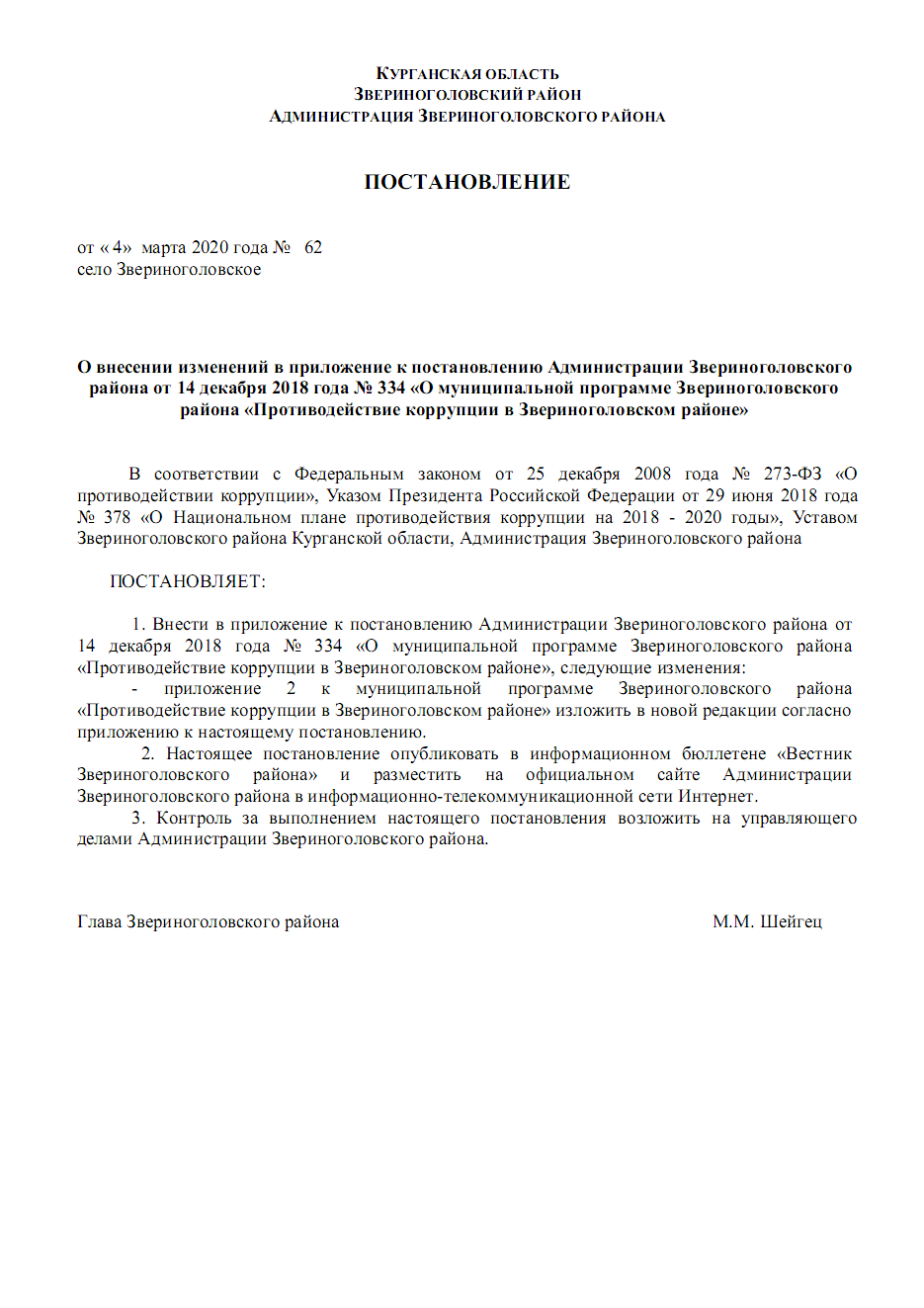 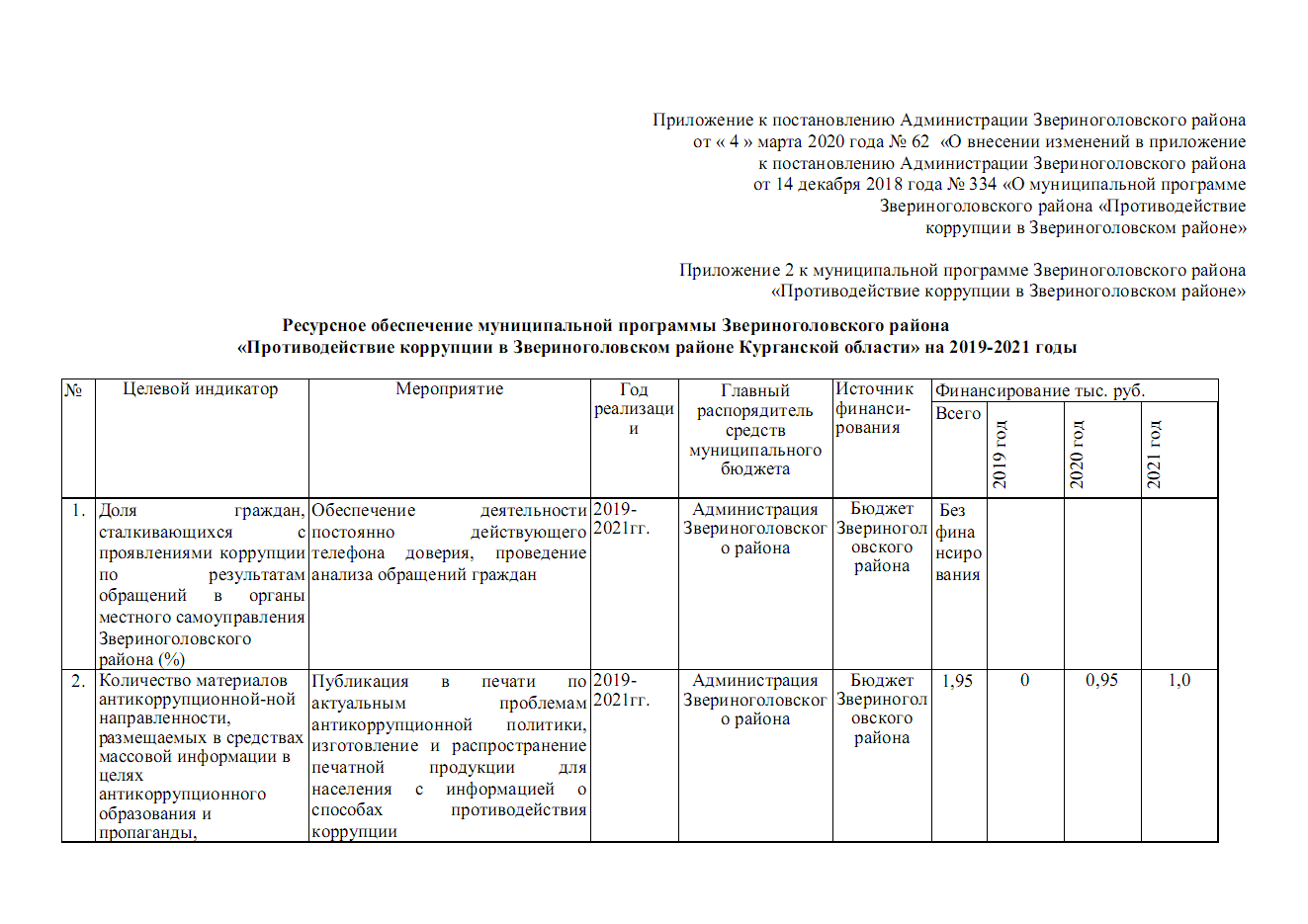 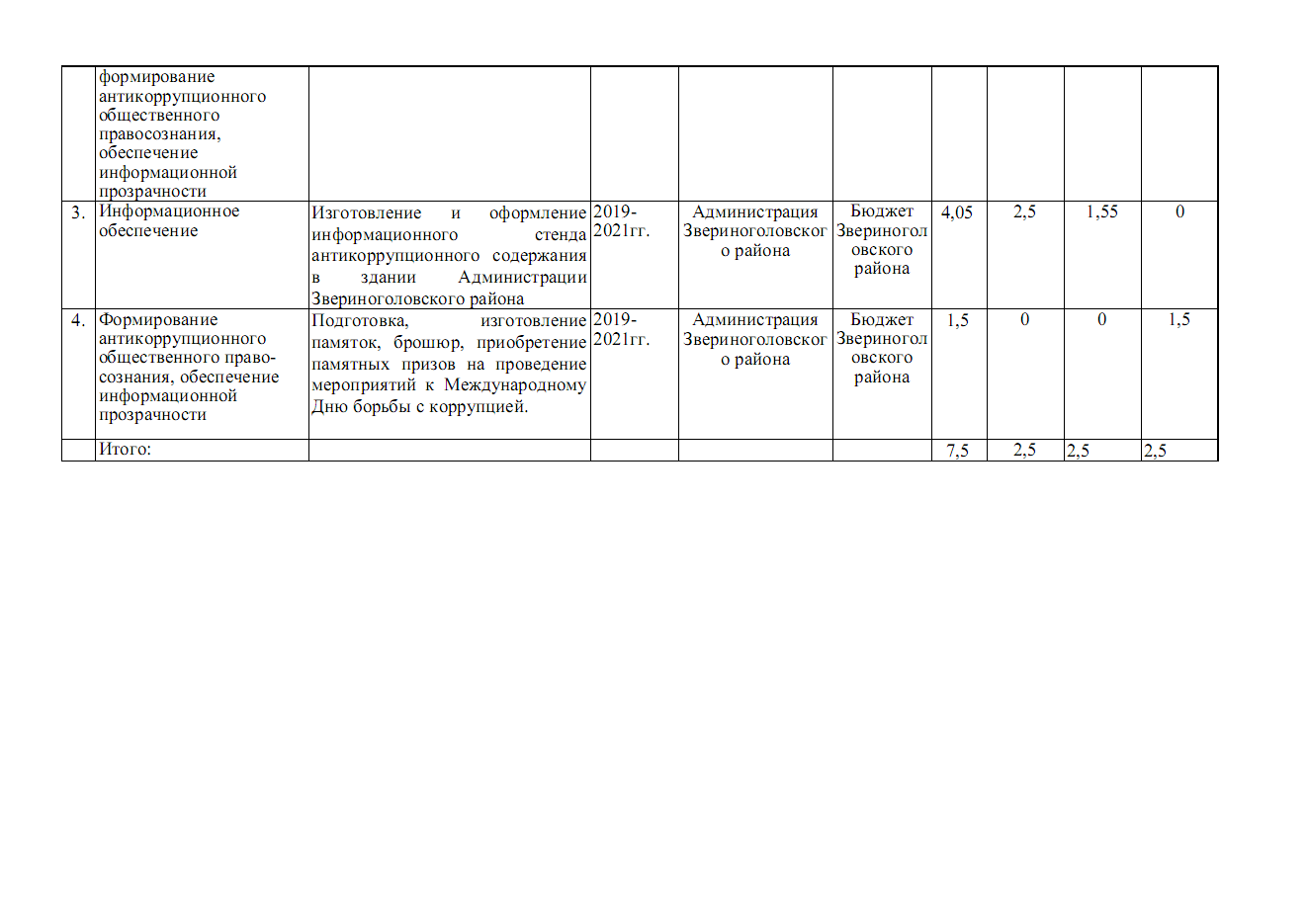 Курганская областьЗвериноголовский районАдминистрация  Звериноголовского районаПОСТАНОВЛЕНИЕот  6 марта  2020 года             №64 село ЗвериноголовскоеОб утверждении порядка подготовки и утверждения документациипо планировке территорииВ соответствии со статьями 45 и 46 Градостроительного кодекса Российской Федерации, Уставом Звериноголовского района Курганской области, Администрация Звериноголовского районаПОСТАНОВЛЯЕТ:1. Утвердить порядок подготовки и утверждения документации по планировке территории согласно приложению к настоящему постановлению.2. Признать утратившими силу: Постановление Администрации Звериноголовского района от 30 ноября 2018 года № 306 «Об утверждении порядка подготовки и утверждения документации по планировке территории»; Постановление Администрации Звериноголовского района от 19 февраля 2019 года № 57 «О внесении изменений в приложение к постановлению Администрации Звериноголовского района от 30 ноября 2018 года № 306 «Об утверждении порядка подготовки и утверждения документации по планировке территории».3. Опубликовать настоящее постановление в информационном бюллетене «Вестник Звериноголовского района», а также разместить на официальном сайте Администрации Звериноголовского района в информационной телекоммуникационной сети «Интернет».4. Контроль за исполнением настоящего постановления возложить на заместителя Главы Администрации Звериноголовского района – начальника отдела строительства и жилищно-коммунального хозяйства Администрации Звериноголовского района.	Глава Звериноголовского района 	                                                                                                       М.М. Шейгец                                                                                  Приложение к постановлению Администрации Звериноголовского районаот «6» марта 2020 года №64«Об утверждении порядка подготовки и утверждения документации по планировке территории»Порядокподготовки и утверждения документации по планировке территорииРаздел I. Общие положения1. Настоящий Порядок подготовки документации по планировке территории (далее – Порядок) разработан в соответствии с Федеральным законом от 6 октября 2003 года № 131-ФЗ «Об общих принципах организации местного самоуправления в Российской Федерации», Градостроительным кодексом Российской Федерации.2. Настоящий Порядок определяет процедуру подготовки и утверждения документации по планировке территорий, разрабатываемой применительно к территориям поселений, входящих в состав Звериноголовского района, разрабатываемой на основании решений Администрации Звериноголовского района, порядок принятия решения Администрацией Звериноголовского района об утверждении документации по планировке территорий для размещения объектов, указанных в частях 4, 41, 5, 51 статьи 45 Градостроительного кодекса Российской Федерации, подготовленной в том числе лицами, указанными в части 11 статьи 45 Градостроительного кодекса Российской Федерации, а также порядок внесения изменений в такую документацию, порядок отмены такой документации или ее отдельных частей, порядок признания отдельных частей такой документации не подлежащими применению.Раздел II. Подготовка и утверждение документации по планировке территории, внесение изменений в документацию по планировке территории, отмена такой документации или ее отдельных частей, признание отдельных частей такой документации не подлежащими применению3. Решение о подготовке документации по планировке территории принимается Администрацией Звериноголовского района, за исключением случаев, указанных в части 11 статьи 45 Градостроительного кодекса Российской Федерации.Решение Администрации Звериноголовского района о подготовке документации по планировке территории принимается в течение четырнадцати рабочих дней со дня поступления в Администрацию Звериноголовского района предложений физических или юридических лиц о подготовке документации по планировке территории.4. Указанное в пункте 3 настоящего Порядка решение подлежит опубликованию в порядке, установленном для официального опубликования муниципальных правовых актов, иной официальной информации, в течение трех дней со дня принятия такого решения и размещается на официальном сайте Звериноголовского района в сети «Интернет». Со дня опубликования решения о подготовке документации по планировке территории физические или юридические лица (далее - заинтересованные лица) вправе представить в Администрацию Звериноголовского района свои предложения о порядке, сроках подготовки и содержании документации по планировке территории.Предложения заинтересованных лиц направляются в отдел строительства и жилищно-коммунального хозяйства Администрации Звериноголовского района в течение тридцати дней после опубликования решения Администрации Звериноголовского района о подготовке документации по планировке территории. Отдел строительства и жилищно-коммунального хозяйства Администрации Звериноголовского района в течение тридцати дней рассматривает все поступившие от заинтересованных лиц предложения и принимает решение об учете предложений в документации по планировке территории либо об их отклонении. Заинтересованным лицам дается письменный мотивированный ответ. К предложениям заинтересованных лиц по документации по планировке территории прилагаются материалы, подтверждающие содержащиеся в этих предложениях сведения.5. Подготовка документации по планировке территории осуществляется Администрацией Звериноголовского района самостоятельно, подведомственными ей муниципальными (бюджетными или автономными) учреждениями либо привлекаемым Администрацией Звериноголовского района на основании муниципального контракта, заключенного в соответствии с законодательством Российской Федерации о контрактной системе в сфере закупок товаров, работ, услуг для обеспечения государственных и муниципальных нужд, иным лицом, за исключением случаев, предусмотренных частью 11 статьи 45 Градостроительного кодекса Российской Федерации.Подготовка документации по планировке территории, в том числе предусматривающей размещение объектов местного значения, может осуществляться физическими или юридическими лицами за счет их средств.6. Администрация Звериноголовского района осуществляет проверку подготовленной на основании решения Администрации Звериноголовского района, а также решения лица, указанного в части 11 статьи 45 Градостроительного кодекса Российской Федерации, документации по планировке территории на соответствие требованиям, установленным частью 10 статьи 45 Градостроительного кодекса Российской Федерации, в течение пятнадцати рабочих дней со дня поступления такой документации.7. В случае несоответствия документации по планировке территории требованиям, установленным частью 10 статьи 45 Градостроительного кодекса Российской Федерации, отдел строительства и жилищно-коммунального хозяйства Администрации Звериноголовского района в течение пяти рабочих дней с даты установления несоответствия документации по планировке территории требованиям, установленным частью 10 статьи 45 Градостроительного кодекса Российской Федерации, подготавливает заключение об отклонении такой документации и направляет её на доработку.8. В случае если Администрация Звериноголовского района самостоятельно осуществляла подготовку документации по планировке территории, то её проверка на соответствие требованиям Градостроительного кодекса Российской Федерации проводится в процессе подготовки документации по планировке территории.9. В случае если согласование документации по планировке территории является обязательным в соответствии с частями 123,  127,  1210 статьи 45 Градостроительного кодекса Российской Федерации, документация по планировке территории, подготовленная Администрацией Звериноголовского района самостоятельно, после проверки на соответствие требованиям, установленным частью 10 статьи 45 Градостроительного кодекса Российской Федерации, проведенной в соответствии с пунктом 6 или пунктом 8 настоящего Порядка, направляется отделом строительства и жилищно-коммунального хозяйства Администрации Звериноголовского района в течение пяти рабочих дней для согласования:а) в Департамент природных ресурсов и охраны окружающей среды Курганской области, если документация по планировке территории, подготовлена применительно к землям лесного фонда, либо к особо охраняемой природной территории регионального значения;б) в Федеральное агентство лесного хозяйства, в случае необходимости перевода земельных участков, на которых планируется размещение линейных объектов, из состава земель лесного фонда в земли иных категорий, в том числе после ввода таких объектов в эксплуатацию;в) в федеральный орган исполнительной власти или орган местного самоуправления поселения, в ведении которых находится особо охраняемая природная территория, если документация по планировке территории, подготовлена применительно к особо охраняемой природной территории федерального или местного значения;г) владельцу автомобильной дороги (за исключением Администрации Звериноголовского района), если документация по планировке территории, предусматривает размещение объекта капитального строительства в границах придорожной полосы автомобильной дороги.Физические и юридические лица, самостоятельно осуществившие подготовку документации по планировке территории, согласование которой в соответствии с частями 123, 127, 1210 статьи 45 Градостроительного кодекса Российской Федерации является обязательной, обеспечивают согласование такой документации с федеральным органом исполнительной власти, Департаментом природных ресурсов и охраны окружающей среды Курганской области, органом местного самоуправления, владельцем автомобильной дороги, указанными в настоящем пункте (далее – согласующий орган), самостоятельно до направления документации по планировке территории в Администрацию Звериноголовского района для утверждения.10. При получении от согласующего органа отказа в согласовании документации по планировке территории Администрация Звериноголовского района в течение тридцати календарных дней обеспечивает доработку документации по планировке территории с учетом замечаний, содержащихся в отказе в согласовании согласующего органа, её проверку на соответствие требованиям Градостроительного кодекса Российской Федерации, направление в согласующий орган в соответствии с пунктом 9 настоящего Порядка.11. Разработанный в составе документации по планировке территории, подготовленной Администрацией Звериноголовского района самостоятельно, проект планировки территории, предусматривающий размещение объектов местного значения поселения, для размещения которых допускается изъятие земельных участков для муниципальных нужд, после проверки в составе документации по планировке территории на соответствие требованиям, установленным частью 10 статьи 45 Градостроительного кодекса Российской Федерации, проведенной в соответствии с пунктом 6 или пунктом 8 настоящего Порядка, или согласования в соответствии с пунктом 9 настоящего Порядка, в случаях, предусмотренных частью 124 статьи 45 Градостроительного кодекса Российской Федерации, направляется отделом строительства и жилищно-коммунального хозяйства Администрации Звериноголовского района в течение пяти рабочих дней для согласования в местную администрацию поселения, входящего в состав Звериноголовского района, уполномоченную на принятие решений об изъятии земельных участков для муниципальных нужд.Физические и юридические лица, самостоятельно осуществившие разработку в составе документации по планировке территории проекта планировки территории, предусматривающего размещение объектов местного значения поселения, для размещения которых допускается изъятие земельных участков для муниципальных нужд, обеспечивают согласование такого проекта планировки с местной администрацией поселения, входящего в состав Звериноголовского района, уполномоченной на принятие решений об изъятии земельных участков для муниципальных нужд, самостоятельно до направления документации по планировке территории в Администрацию Звериноголовского района для утверждения.12. При получении от местной администрации поселения, входящего в состав Звериноголовского района, уполномоченной на принятие решений об изъятии земельных участков для муниципальных нужд, отказа в согласовании проекта планировки территории, Администрация Звериноголовского района в течение тридцати календарных дней обеспечивает доработку проекта планировки территории с учетом замечаний, содержащихся в отказе в согласовании местной администрации поселения, входящего в состав Звериноголовского района, уполномоченной на принятие решений об изъятии земельных участков муниципальных нужд, его проверку на соответствие требованиям Градостроительного кодекса Российской Федерации, направление в местную администрацию поселения, входящего в состав Звериноголовского района, уполномоченную на принятие решений об изъятии земельных участков для муниципальных нужд, в соответствии с пунктом 11 настоящего Порядка.13. Документация по планировке территории, подготовленная на основании решения Администрации Звериноголовского района и предусматривающая размещение объекта местного значения поселения, финансирование строительства, реконструкции которого осуществляется полностью за счет средств местного бюджета поселения, и размещение которого планируется на территориях двух и более поселений, имеющих общую границу, в границах Звериноголовского района после проверки на соответствие требованиям, установленным частью 10 статьи 45 Градостроительного кодекса Российской Федерации, проведенной в соответствии с пунктом 6 или пунктом 8 настоящего Порядка, или согласования в соответствии с пунктом 9 или пунктом 11 настоящего Порядка направляется отделом строительства и жилищно-коммунального хозяйства Администрации Звериноголовского района в течение пяти рабочих дней для согласования в органы местного самоуправления поселений, на территориях которых планируются строительство, реконструкция такого объекта.14. В случае отказа в согласовании документации по планировке территории одним или несколькими органами местного самоуправления поселений, на территориях которых планируются строительство, реконструкция объекта местного значения поселения, утверждение документации по планировке территории осуществляется Администрацией Звериноголовского района с учетом результатов рассмотрения разногласий согласительной комиссией, требования к составу и порядку работы которой устанавливаются Правительством Российской Федерации.15. Документация по планировке территории, подготовленная на основании решения Администрации Звериноголовского района и предусматривающая размещение объекта местного значения Звериноголовского района, финансирование строительства, реконструкции которого осуществляется полностью за счет средств местного бюджета Звериноголовского района, и размещение которого планируется на территориях двух и более муниципальных районов, городских округов, имеющих общую границу, в границах Курганской области, после проверки на соответствие требованиям, установленным частью 10 статьи 45 Градостроительного кодекса Российской Федерации, проведенной в соответствии с пунктом 6 или пунктом 8 настоящего Порядка, или согласования в соответствии с пунктом 9 или пунктом 11 настоящего Порядка направляется отделом строительства и жилищно-коммунального хозяйства Администрации Звериноголовского района в течение пяти рабочих дней для согласования в органы местного самоуправления муниципальных районов, городских округов, на территориях которых планируются строительство, реконструкция такого объекта.16. При получении от одного или нескольких органов местного самоуправления муниципальных районов, городских округов, на территориях которых планируются строительство, реконструкция объекта местного значения Звериноголовского района отказа в согласовании документации по планировке территории, Администрация Звериноголовского района в течение пяти рабочих дней направляет такую документацию в уполномоченный орган исполнительной власти Курганской области для утверждения с учетом результатов рассмотрения разногласий согласительной комиссией, требования к составу и порядку работы которой устанавливаются Правительством Российской Федерации.17. После проверки документации по планировке территории в порядке, предусмотренном пунктами 6 и 8 настоящего Порядка, а также после согласования документации по планировке территории в соответствии с пунктом 9 и (или) пунктами 13, 15 настоящего Порядка и (или) после согласования подготовленного в составе документации по планировке территории поселения проекта планировки территории в соответствии с пунктом 11 настоящего Порядка, отдел строительства и жилищно-коммунального хозяйства Администрации Звериноголовского района в течение двух рабочих дней направляет такую документацию Главе Звериноголовского района.18. Проекты планировки территории и проекты межевания территории, решение об утверждении которых принимается Администрацией Звериноголовского района, до их утверждения подлежат обязательному рассмотрению на общественных обсуждениях или публичных слушаниях в порядке, установленном статьей 51 Градостроительного кодекса Российской Федерации с учетом положений статьи 46 Градостроительного кодекса Российской Федерации, за исключением случаев, предусмотренных статьей 46 Градостроительного кодекса Российской Федерации.19. После завершения общественных обсуждений или публичных слушаний по проекту планировки территории и проекту межевания территории отдел строительства и жилищно-коммунального хозяйства Администрации Звериноголовского района не позднее чем через десять рабочих дней со дня опубликования заключения о результатах общественных обсуждений или публичных слушаний подготавливает проект постановления Администрации Звериноголовского района об утверждении документации по планировке территории и передает Главе Звериноголовского района для подписания проект постановления с приложением подготовленной документации по планировке территории, протокол общественных обсуждений или публичных слушаний по проекту планировки территории и проекту межевания территории и заключение о результатах общественных обсуждений или публичных слушаний.20. Глава Звериноголовского района в течение пяти рабочих дней рассматривает проект постановления с прилагаемыми документацией по планировке территории, протоколом общественных обсуждений или публичных слушаний по проекту планировки территории и проекту межевания территории, заключением о результатах общественных обсуждений или публичных слушаний и подписывает постановление либо направляет в Администрацию Звериноголовского района документацию по планировке территории на доработку с учетом протокола общественных обсуждений или публичных слушаний по проекту планировки территории и проекту межевания территории и заключения о результатах общественных обсуждений или публичных слушаний.Администрация Звериноголовского района в течение тридцати дней обеспечивает доработку документации по планировке территории, подготовленной самостоятельно, её проверку на соответствие требованиям Градостроительного кодекса Российской Федерации, направление Главе Звериноголовского района.Администрация Звериноголовского района в течение пяти рабочих дней направляет документацию по планировке территории на доработку физическому или юридическому лицу, самостоятельно осуществившему подготовку такой документации. Направление доработанной документации по планировке территории, ее проверка на соответствие требованиям, установленным частью 10 статьи 45 Градостроительного кодекса Российской Федерации и утверждение осуществляются в соответствии с пунктами 6, 19, 20 настоящего Порядка.21. В случаях, предусмотренных частью 51 статьи 46 Градостроительного кодекса Российской Федерации, отдел строительства и жилищно-коммунального хозяйства администрации Звериноголовского района в порядке, предусмотренном пунктом 17 настоящего Порядка, направляет документацию по планировке территории Главе Звериноголовского района.Глава Звериноголовского района в течение трех рабочих дней рассматривает проект постановления с прилагаемой документацией по планировке территории и подписывает постановление.22. Внесение изменений в документацию по планировке территории осуществляется в соответствии с пунктами 3-21 настоящего Порядка, путем подготовки и утверждения ее отдельных частей с соблюдением требований об обязательном опубликовании такой документации в порядке, установленном законодательством. В указанном случае согласование документации по планировке территории осуществляется применительно к утверждаемым частям.23. Решение об отмене утвержденной документации по планировке территории или ее отдельных частей, признание отдельных частей такой документации не подлежащими применению принимается Администрацией Звериноголовского района самостоятельно, если документация по планировке территории подготовлена по инициативе Администрации Звериноголовского района.Решение об отмене утвержденной документации по планировке территории или ее отдельных частей, признание отдельных частей такой документации не подлежащими применению принимается Администрацией Звериноголовского района в течение пяти рабочих дней со дня поступления в Администрацию Звериноголовского района обращения физического или юридического лица, в случае, если документация по планировке территории подготовлена по предложению такого лица, или лица, указанного в части 11 статьи 45 Градостроительного кодекса Российской Федерации, если документация по планировке территории подготовлена таким лицом.24. Указанное в пункте 23 настоящего Порядка решение подлежит опубликованию в порядке, установленном для официального опубликования муниципальных правовых актов, иной официальной информации, в течение трех дней со дня принятия такого решения и размещается на официальном сайте Звериноголовского района в сети «Интернет». РОССИЙСКАЯ ФЕДЕРАЦИЯКУРГАНСКАЯ ОБЛАСТЬАДМИНИСТРАЦИЯ ЗВЕРИНОГОЛОВСКОГО РАЙОНАПОСТАНОВЛЕНИЕот 11 марта 2020 года № 70село ЗвериноголовскоеОб утверждении административного регламента предоставления Муниципальным казенным учреждением «Управление образования Администрации Звериноголовского района» муниципальной услуги по предоставлению информации об образовательных программах и учебных планах, рабочих программах учебных курсов, предметов, дисциплин (модулей), годовых календарных учебных графиках В соответствии с Федеральными законами от 6 октября 2003 года  № 131-ФЗ «Об общих принципах организации местного самоуправления в Российской Федерации», от 27 июля 2010 года № 210-ФЗ «Об организации предоставления государственных и муниципальных услуг», Уставом Звериноголовского района, постановлением Администрации Звериноголовского района от 23 июня 2017 года № 253 «О разработке и утверждении административных регламентов предоставления муниципальных услуг Администрацией Звериноголовского района», Администрация  Звериноголовского районаПОСТАНОВЛЯЕТ:1. Утвердить Административный регламент предоставления Муниципальным казенным учреждением "Управление образования Администрации Звериноголовского района" муниципальной услуги по предоставлению информации об образовательных программах и учебных планах, рабочих программах учебных курсов, предметов, дисциплин (модулей), годовых календарных учебных графиках согласно приложению к настоящему постановлению.2. Исполняющему обязанности руководителя Муниципального казенного учреждения "Управление образования Администрации Звериноголовского района" обеспечить исполнение указанного в пункте 1 настоящего постановления административного регламента.3. Постановление Администрации Звериноголовского района от 08 февраля 2013 года № 88 «Об утверждении Административного регламента предоставления муниципальной услуги «Предоставление информации об образовательных программах и учебных планах, рабочих программах учебных курсов, предметов, дисциплин (модулей), годовых календарных учебных графиках» признать утратившим силу.4. Настоящее постановление опубликовать в информационном бюллетене «Вестник Звериноголовского района», а также разместить на официальном сайте Администрации Звериноголовского района в информационной телекоммуникационной сети «Интернет».5. Контроль за исполнением настоящего постановления возложить на исполняющего обязанности руководителя Муниципального казенного учреждения "Управление образования Администрации Звериноголовского района".Глава Звериноголовского района 	                                                                                                              М.М. Шейгец	   	Приложение к постановлениюАдминистрации Звериноголовского районаот 11 марта 2020 года №70 «Об утверждении административногорегламента предоставления Муниципальным                                                                                               казенным учреждением "Управление образования                   Администрации Звериноголовского района" муниципальной услуги по предоставлению информации об образовательных программах и учебных планах, рабочих программах учебных курсов, предметов, дисциплин (модулей), годовых календарных учебных графиках»Административный регламентпредоставления Муниципальным казенным учреждением "Управление образования Администрации Звериноголовского района" муниципальной услуги по предоставлению информации об образовательных программах и учебных планах, рабочих программах учебных курсов, предметов, дисциплин (модулей), годовых календарных учебных графиках Раздел I. Общие положенияГлава 1. Предмет регулирования административного регламентапредоставления муниципальной услуги по предоставлению информации об образовательных программах и учебных планах, рабочих программах учебных курсов, предметов, дисциплин (модулей), годовых календарных учебных графикахНастоящий административный регламент предоставления муниципальной услуги по  предоставлению информации об образовательных программах и учебных планах, рабочих программах учебных курсов, предметов, дисциплин (модулей), годовых календарных учебных графиках (далее – Административный регламент), устанавливает сроки и последовательность административных процедур (действий). Муниципальное казенное учреждение "Управление образования Администрации Звериноголовского района" (далее Управление), порядок взаимодействия между ее структурными подразделениями и должностными лицами, взаимодействия Управления с заявителями, органами государственной власти и органами местного самоуправления, организациями при предоставлении муниципальной услуги по предоставлению информации об образовательных программах и учебных планах, рабочих программах учебных курсов, предметов, дисциплин (модулей), годовых календарных учебных графиках (далее - муниципальная услуга).Глава 2. Круг заявителей Заявителями на получение муниципальной услуги по предоставлению информации об образовательных программах и учебных планах, рабочих программах учебных курсов, предметов, дисциплин (модулей), годовых календарных учебных графиках являются: - физические лица – граждане Российской Федерации, иностранные граждане и лица без гражданства, являющиеся родителями, законными представителями (опекунами, попечителями) детей в возрасте от 6 лет и 6 месяцев до 18 лет;- юридические лица (за исключением государственных органов и их территориальных отделов, государственных внебюджетных фондов и их территориальных отделов, органов местного самоуправления).Заявитель вправе обратиться за получением муниципальной услуги через представителя. Полномочия представителя, выступающего от имени заявителя, подтверждаются доверенностью, оформленной в соответствии с требованиями законодательства Российской Федерации.Глава 3. Требования к порядку информирования о предоставлении муниципальной услуги3.  Справочная информация о предоставлении муниципальной услуги размещена на официальном сайте Администрации Звериноголовского района в сети «Интернет» по ссылке: http://zverinogolovskoe.ru/index.php, а также в «Федеральном реестре государственных и муниципальных услуг (функций)» и на федеральной государственной информационной системе «Единый портал государственных и муниципальных услуг (функций)» (далее – ЕПГУ) www.gosuslugi.ru.      4. При информировании по телефону должностное лицо Управления, в должностные обязанности которого входит предоставление информации по вопросам предоставления муниципальной услуги (далее – должностное лицо, ответственное за информирование), информирует обратившееся лицо по вопросам предоставления муниципальной услуги.      5. Информирование по вопросам предоставления муниципальной услуги по телефону не должно превышать 15 минут.     6. При ответе на телефонный звонок должностное лицо, ответственное за информирование, представляется, назвав свои фамилию, имя, отчество, должность, наименование отраслевого органа (структурного подразделения) Управление, предлагает представиться собеседнику, выслушивает и уточняет суть вопроса, подробно и в вежливой (корректной) форме информирует обратившееся лицо по интересующему вопросу о предоставлении муниципальной услуги.     7. В завершении должностное лицо, ответственное за информирование, должно кратко подвести итоги и перечислить меры, которые следует принять обратившемуся лицу.     8. Если для подготовки ответа требуется продолжительное время, превышающее установленное пунктом 5 Административного регламента, должностное лицо, ответственное за информирование, предлагает обратившемуся лицу обратиться за необходимой информацией в письменном виде, либо повторно по телефону через согласованный между участниками разговора промежуток времени.     9. При отсутствии у должностного лица, ответственного за информирование, принявшего звонок, возможности самостоятельно ответить на поставленные вопросы, телефонный звонок должен быть переадресован (переведен) другому должностному лицу Управления или обратившемуся лицу должен быть сообщен телефонный номер, по которому можно получить необходимую информацию.     10. При личном приеме обратившееся лицо получает устную информацию по вопросам предоставления муниципальной услуги. Должностное лицо, ответственное за информирование, осуществляющее личный прием, обязано соблюдать установленные пунктами 6-9 Административного регламента процедуры.Продолжительность информирования не должна превышать 20 минут.   11. При обращении за информацией или консультацией в письменной форме или по электронной почте ответ на обращение готовится должностным лицом, ответственным за информирование, и направляется в адрес обратившегося лица в течение 5 рабочих дней со дня регистрации обращения.     12. Предоставление заявителям сведений о ходе предоставления муниципальной услуги осуществляется должностными лицами, ответственными за информирование, в установленном настоящей главой Административного регламента порядке:при личном приеме;с использованием почтовой связи, телефонной связи, электронной почты.При использовании ЕПГУ сведения о ходе предоставления муниципальной услуги могут быть получены заявителем в разделе «Личный кабинет», после прохождения в установленном порядке процедур авторизации.     13. На информационных стендах, расположенных в месте (местах) предоставления муниципальной услуги в Управлении, на официальном сайте Управления по   вопросам предоставления муниципальной услуги:почтовый адрес Управления;адреса официального сайта и электронной почты Управления, ответственных за предоставление муниципальной услуги;справочный(ые) номер(а) телефона(ов) Управления, ее отраслевых органов, структурных подразделений, ответственных за предоставление муниципальной услуги;график работы Управления, график приема заявителей;извлечения из нормативных правовых актов, регулирующих отношения, возникающие в связи с предоставлением муниципальной услуги;перечень документов, необходимых для получения муниципальной услуги;форма и образцы заполнения заявления о предоставлении муниципальной услуги;досудебный (внесудебный) порядок обжалования решений и действий (бездействия) Администрации Звериноголовского района, ее должностных лиц;текст Административного регламента;места (операционные залы, кабинеты) предоставления муниципальной услуги;информация о месте нахождения и графике работы Государственного бюджетного учреждения Курганской области «Многофункциональный центр по предоставлению государственных и муниципальных услуг» (далее - ГБУ «МФЦ»).     Информация о месте нахождения и графике работы организаций, участвующих в предоставлении муниципальной услуги.Раздел II. Стандарт предоставления муниципальной услугиГлава 4. Наименование муниципальной услуги   14. Наименование муниципальной услуги: предоставление информации об образовательных программах и учебных планах, рабочих программах учебных курсов, предметов, дисциплин (модулей), годовых календарных учебных графикахГлава 5. Наименование органа местного самоуправления муниципального образования Курганской области, предоставляющего муниципальную услугу15.  Предоставление муниципальной услуги осуществляется Управлением и общеобразовательными организациями Звериноголовского района, указанными в приложении 1 к настоящему административному регламенту.16.        Выполнение административных процедур в рамках предоставления муниципальной услуги осуществляется Управлением и общеобразовательными организациями Звериноголовского района.Глава 6. Описание результата предоставления муниципальной услуги17.         Результатами предоставления муниципальной услуги является:         - предоставление информации об образовательных программах и учебных планах, рабочих программах учебных курсов, предметов, дисциплин (модулей) годовых календарных учебных графиках.  Глава 7. Срок предоставления муниципальной услуги18.    Управление, образовательные организации Звериноголовского района  в течение 7 рабочих дней со дня поступления заявления и документов, необходимых для предоставления муниципальной услуги, указанных в пункте 22  Административного регламента, обеспечивает проверку наличия и правильности оформления документов, осуществляет их рассмотрение и подготавливает информацию  об образовательных программах и учебных планах, рабочих программах учебных курсов, предметов, дисциплин (модулей), годовых календарных учебных графиках или уведомление об отказе в предоставлении муниципальной услуги.В случае предоставления заявителем документов через ГБУ «МФЦ» срок предоставления муниципальной услуги исчисляется со дня передачи ГБУ «МФЦ» таких документов в Управление.19.  Количество взаимодействий заявителя с должностными лицами при предоставлении муниципальной услуги не должно превышать двух приемов, при этом, продолжительность каждого не должна быть больше 30 минут.Глава 8. Перечень нормативных правовых актов, регулирующих отношения, возникающие в связи с предоставлением муниципальной услуги20.  Перечень нормативных правовых актов, регулирующих предоставление муниципальной услуги (с указанием их реквизитов и источников официального опубликования), размещен на официальном сайте Администрации Звериноголовского района в сети «Интернет» по ссылке: http://zverinogolovskoe.ru/, а также в «Федеральном реестре государственных и муниципальных услуг (функций)» и на ЕПГУ.Глава 9. Исчерпывающий перечень документов, необходимых в соответствии с нормативными правовыми актами для предоставления муниципальной услуги и услуг, которые являются необходимыми и обязательными для предоставления муниципальной услуги, подлежащих представлению заявителем, способы их получения заявителем, в том числе в электронной форме, порядок их представления21.   Муниципальная услуга предоставляется при поступлении от заявителя в Управление заявления о подготовке и выдаче информации об образовательных программах и учебных планах, рабочих программах учебных курсов, предметов, дисциплин (модулей), годовых календарных учебных графиках.22.    Необходимыми для предоставления муниципальной услуги документами являются:- заявление физического или юридического лица, либо их уполномоченного представителя по форме, указанной в приложении 2 настоящего Административного регламента;23.    В заявлении о подготовке и выдаче информации об образовательных программах и учебных планах, рабочих программах учебных курсов, предметов, дисциплин (модулей), годовых календарных учебных графиках указываются следующие данные: фамилия, имя, отчество гражданина, его почтовый индекс и адрес, контактный телефон. Для юридических лиц – наименование организации или фамилия, имя, отчество лица, действующего на основании доверенности, устава, положения, адрес регистрации и контактный телефон.24.     К заявлению о подготовке и выдаче 	информации об образовательных программах и учебных планах, рабочих программах учебных курсов, предметов, дисциплин (модулей), годовых календарных учебных графиках другие документы не прилагаются, иных документов для подачи заявления не требуется. При устном или письменном запросе для предоставления муниципальной услуги, документы, подтверждающие личность заявителя, не представляются. 		25.  Заявление, указное в п. 22 настоящего регламента может быть направлено заявителем по почте или предоставлено непосредственно в Управление либо в образовательные организации Звериноголовского района.Глава 10. Исчерпывающий перечень документов, необходимых в соответствии с нормативными правовыми актами для предоставления муниципальной услуги, которые находятся в распоряжении государственных органов, органов местного самоуправления и иных органов, участвующих в предоставлении муниципальных услуг, и которые заявитель вправе представить, а также способы их получения заявителями, в том числе в электронной форме, порядок их представления26.    Документы, которые заявитель вправе представить по собственной инициативе, так как они подлежат представлению в рамках межведомственного информационного взаимодействия, отсутствуют.Глава 11. Запрет требований от заявителя27.    Управление не вправе требовать от заявителя:- представления документов и информации или осуществления действий, представление или осуществление которых не предусмотрено нормативными правовыми актами, регулирующими отношения, возникающие в связи с предоставлением муниципальной услуги;- представления документов и информации, которые в соответствии с нормативными правовыми актами Российской Федерации, нормативными правовыми актами Курганской области и муниципальными правовыми актами находятся в распоряжении органов местного самоуправления, предоставляющих муниципальную услугу, государственных органов, иных органов местного самоуправления и (или) подведомственных государственным органам и органам местного самоуправления организаций, участвующих в предоставлении муниципальных услуг, за исключением документов, указанных в части 6 статьи 7 Федерального закона № 210-ФЗ;- осуществления действий, в том числе согласований, необходимых для получения муниципальной услуги и связанных с обращением в иные государственные органы, органы местного самоуправления, организации, за исключением получения услуг, включенных в перечни, указанные в части 1 статьи 9  Федерального закона № 210-ФЗ, и получения документов и информации, предоставляемых в результате предоставления таких услуг;- представления документов и информации, отсутствие и (или) недостоверность которых не указывались при предоставлении муниципальной услуги, за исключением случаев, предусмотренных пунктом 4 части 1 статьи 7 Федерального закона № 210-ФЗ.Глава 12. Исчерпывающий перечень оснований для отказа в приеме документов, необходимых для предоставления муниципальной услуги28. Основания для отказа в приеме заявления и документов, необходимых для предоставления муниципальной услуги, отсутствуют.Глава 13. Исчерпывающий перечень оснований для приостановления или отказа в предоставлении муниципальной услуги29.  Основания для приостановления предоставления муниципальной услуги   является подача заявителем жалобы на действия или бездействия должностного лица, отвечающего за предоставление муниципальной услуги.30.     Основания для отказа в предоставлении муниципальной услуги отсутствуют.Глава 14. Перечень услуг, которые являются необходимыми и обязательными для предоставления муниципальной услуги, в том числе сведения о документе (документах), выдаваемом (выдаваемых) организациями, участвующими в предоставлении муниципальной услуги31. Услуг, которые являются необходимыми и обязательными для предоставления муниципальной услуги, законодательством Российской Федерации не предусмотрено.Глава 15. Порядок, размер и основания взимания государственной пошлины или иной платы, взимаемой за предоставление муниципальной услуги32.  Муниципальная услуга предоставляется без взимания государственной пошлины или иной платы.Глава 16. Порядок, размер и основания взимания платы за предоставление услуг, которые являются необходимыми и обязательными для предоставления муниципальной услуги, включая информацию о методике расчета размера такой платы33.  Плата за предоставление услуги, которая является необходимой и обязательной для предоставления муниципальной услуги, не взимается.Глава 17. Максимальный срок ожидания в очереди при подаче запроса о предоставлении муниципальной услуги, услуги, предоставляемой организацией, участвующей в предоставлении муниципальной услуги, и при получении результата предоставления таких услуг34.    Максимальный срок ожидания заявителя в очереди при подаче заявления или получении результата предоставления муниципальной услуги не должен превышать 15 минут.35.    Максимальный срок ожидания в очереди при подаче заявления о предоставлении услуги, предоставляемой организацией, участвующей в предоставлении муниципальной услуги, не должен превышать 15 минут.Глава 18. Срок и порядок регистрации запроса заявителя о предоставлениимуниципальной услуги и услуги, предоставляемой организацией, участвующей впредоставлении муниципальной услуги, в том числе в электронной форме36.     Регистрация заявления о предоставлении муниципальной услуги, в том числе поданного в электронной форме, осуществляется специалистом Управления, в должностные обязанности которого в соответствии с должностной инструкцией входят прием и регистрация документов (далее – должностное лицо, ответственное за ведение делопроизводства), в журнале входящих документов.37.    Регистрация заявления о предоставлении муниципальной услуги осуществляется в течение рабочего дня, соответствующего дню поступления заявления в Управление, а при личном приеме – в течение не более 15 минут с момента обращения заявителя.Если заявление, поступило менее чем за тридцать минут до окончания рабочего дня либо получено в выходной день, оно регистрируется в срок не позднее 12.00 часов следующего рабочего дня.38.      Срок и порядок регистрации заявления о предоставлении муниципальной услуги при подаче заявления через ЕПГУ:- заявление (запрос), поступившее в Управление в электронной форме посредством ЕПГУ, регистрируется в день его поступления должностным лицом Управление, ответственным за ведение делопроизводства.Глава 19.  Требования к помещениям, в которых предоставляется муниципальная услуга, к залу ожидания, местам для заполнения запросов о предоставлении муниципальной услуги, информационным стендам с образцами их заполнения и перечнем документов, необходимых для предоставления каждой муниципальной услуги, размещению и оформлению визуальной, текстовой и мультимедийной информации о порядке предоставления такой услуги, в том числе к обеспечению доступности для инвалидов указанных объектов в соответствии с законодательством Российской Федерации о социальной защите инвалидов39.   Прием заявителей осуществляется в предназначенных для этих целей помещениях, включающих места ожидания и приема заявителей.Помещения, в которых предоставляется муниципальная услуга, оборудуются противопожарной системой и средствами пожаротушения; системой оповещения о возникновении чрезвычайной ситуации; указателями входа и выхода; табличкой с графиком работы, номерами и наименованиями помещений в здании.40.     Центральный вход в здание, в котором осуществляется предоставление муниципальной услуги, оборудуется информационной табличкой (вывеской), содержащей полное наименование Управления. 41.    Для предоставления муниципальной услуги должен быть обеспечен свободный доступ заинтересованных лиц в здание, в котором осуществляется предоставление муниципальной услуги.42.   Для ожидания приема заявителей отводятся специальные помещения, оборудованные стульями, кресельными секциями или скамьями, столами (стойками) для оформления документов, писчей бумагой формата А4, канцелярскими принадлежностями (ручками), бланками заявлений в количестве, достаточном для оформления документов заявителями.Места ожидания должны соответствовать комфортным условиям для заявителей. Количество мест ожидания определяется исходя из фактической нагрузки и возможностей для их размещения в здании.43.   Визуальная, текстовая и мультимедийная информация о порядке предоставления муниципальной услуги размещается на информационных стендах в местах ожидания (устанавливаются в удобном для заявителей месте, постоянно доступном для просмотра), на официальном сайте, на ЕПГУ.Объем указанной информации определяется в соответствии с требованиями к порядку информирования о предоставлении муниципальной услуги, установленными главой 3 Административного регламента.44.     Прием заявителей по вопросам предоставления муниципальной услуги и информации о порядке и ходе ее предоставления осуществляется в служебных помещениях должностных лиц, ответственных за предоставление муниципальной услуги.Входы для посетителей в указанные служебные помещения оборудуются соответствующими табличками с указанием номера служебного помещения, наименованием Управления, фамилий, имен, отчеств (при наличии), должностей лиц, ответственных за предоставление муниципальной услуги.45.    Рабочие места должностных лиц, ответственных за предоставление муниципальной услуги, оборудуются компьютерами и оргтехникой, позволяющими своевременно получать информацию по вопросам предоставления муниципальной услуги и организовать предоставление муниципальной услуги в полном объеме, рабочими столами и стульями, стульями для посетителей.Должностным лицам, ответственным за предоставление муниципальной услуги, обеспечивается доступ к информационно-телекоммуникационной сети «Интернет», справочным правовым системам и выделяются расходные материалы, бумага и канцтовары в количестве, достаточном для предоставления муниципальной услуги.На рабочих столах должностных лиц, ответственных за предоставление муниципальной услуги, размещаются таблички с указанием фамилии, имени, отчества (при наличии) и должности.46.     На территории, прилегающей к зданию Управления, оборудуются места для парковки автотранспортных средств, доступ заявителей к которым является бесплатным.47.    Помещения Управления, в которых предоставляется муниципальная услуга, должны соответствовать санитарно-эпидемиологическим правилам и нормативам «Гигиенические требования к персональным электронно-вычислительным машинам и организации работы. СанПиН 2.2.2/2.4.1340-03», а также обеспечивать возможность самостоятельного передвижения по территории, на которой расположены объекты (здания, помещения), в которых предоставляются услуги, а также входа в такие объекты и выхода из них, посадки в транспортное средство и высадки из него, в том числе с использованием кресла-коляски.48.  Предоставление муниципальной услуги лицам с ограниченными возможностями здоровья осуществляется в специально выделенном для этих целей помещении, расположенном на нижнем этаже здания, оборудованном пандусами, специальными ограждениями и перилами, обеспечивающими беспрепятственное передвижение и разворот инвалидных колясок, столами, размещенными в стороне от входа для беспрепятственного подъезда и разворота колясок. При необходимости обеспечивается сопровождение инвалидов, имеющих стойкие расстройства функций зрения и самостоятельного передвижения, осуществляется допуск сурдопереводчика и тифлосурдопереводчика, надлежащее размещение оборудования и носителей информации, необходимых для обеспечения беспрепятственного доступа инвалидов к объектам (зданиям, помещениям), в которых предоставляется муниципальная услуга, с учетом ограничений их жизнедеятельности, дублирование необходимой для инвалидов звуковой и зрительной информации, а также надписей, знаков и иной текстовой и графической информации знаками, выполненными рельефно-точечным шрифтом Брайля, допуск собаки-проводника на объекты (здания, помещения), в которых предоставляется муниципальная услуга.Глава 20. Показатели доступности и качества муниципальной услуги49.     Показателями доступности муниципальной услуги являются:1) возможность получения полной, достоверной и актуальной информации о порядке и сроках предоставления муниципальной услуги по телефону, при письменном или личном обращении, на информационных стендах, официальном сайте, на ЕПГУ, в ГБУ «МФЦ» (при наличии соответствующего соглашения);2) возможность получения полной, достоверной и актуальной информации о ходе предоставления муниципальной услуги по телефону, при письменном или личном обращении, в том числе в электронной форме, на ЕПГУ;3) возможность подачи заявления о предоставлении муниципальной услуги лично, путем направления почтового отправления или в форме электронного документа с использованием ЕПГУ, через ГБУ «МФЦ» (при наличии соответствующего соглашения).50.      Показателями качества муниципальной услуги являются:1) прием и регистрация заявления в день обращения заявителя;2) отсутствие очереди либо уменьшение времени ожидания при приеме от заявителя документов, необходимых для предоставления муниципальной услуги;3) соблюдение установленных сроков и порядка предоставления муниципальной услуги, стандарта предоставления муниципальной услуги;4) отсутствие обоснованных жалоб заявителей (в досудебном или судебном порядке) на решения и действия (бездействие) должностных лиц, ответственных за предоставление муниципальной услуги;5) доля заявителей, получивших муниципальную услугу своевременно и в полном объеме, от общего количества заявителей, получивших муниципальную услугу;6) количество взаимодействий заявителей с должностными лицами Управления при предоставлении муниципальной услуги, не превышающее 2 раз, а продолжительность одного такого взаимодействия не должна превышать 15 минут;7) отсутствие опечаток и ошибок в документах, выданных в результате предоставления муниципальной услуги. В случае допущенных в документах, выданных в результате предоставления муниципальной услуги, опечаток или ошибок их исправление осуществляется в срок не более 5 рабочих дней со дня их обнаружения, с учетом предусмотренных Административным регламентом административных процедур.Глава 21. Иные требования, в том числе учитывающие возможность и особенности предоставления муниципальной услуги в электронной форме51. Предусмотренные пунктами 22 Административного регламента документы, необходимые для предоставления муниципальной услуги, могут быть поданы заявителем в электронной форме с использованием ЕПГУ.Для получения муниципальной услуги через ЕПГУ заявителю необходимо предварительно пройти процесс регистрации в Единой системе идентификации и аутентификации (далее - ЕСИА).Муниципальная услуга может быть получена через ЕПГУ следующими способами:- с обязательной личной явкой на прием в Управление или в образовательную организацию Звериноголовского района;- без личной явки на прием.52.   Для предоставления муниципальной услуги с использованием ЕПГУ заявитель заполняет форму, в которой необходимо указать сведения для получения муниципальной услуги и прикрепить документы, предусмотренные пунктами 22 Административного регламента. Обязательные к заполнению поля отмечаются звездочкой.53.  Заявление считается отправленным после получения заявителем соответствующего электронного уведомления из Отдела образования Администрации Звериноголовского района в личный кабинет заявителя или его представителя на ЕПГУ.54.   В ходе предоставления муниципальной услуги заявитель получает уведомления о статусе услуги в личном кабинете заявителя или его представителя на ЕПГУ.Раздел III. Состав, последовательность и сроки выполнения административных процедур, требования к порядку их выполнения, в том числе особенности выполнения административных процедур в электронной форме, а также особенности выполнения административных процедур в ГБУ «МФЦ»55.     Предоставление муниципальной услуги включает в себя следующие административные процедуры:1) прием и регистрация заявления и документов, необходимых для предоставления муниципальной услуги;2) рассмотрение заявления и документов, необходимых для предоставления муниципальной услуги (принятие решения о подготовке и выдаче информации об образовательных программах и учебных планах, рабочих программах учебных курсов, предметов, дисциплин (модулей), годовых календарных учебных графиках).Глава 22. Прием и регистрация заявления и документов, необходимых для предоставления муниципальной услуги56.   Основанием для начала (предоставления муниципальной услуги) исполнения административной процедуры является поступление заявления от физических или юридических лиц либо их уполномоченные представители в Управление либо  в общеобразовательную организацию Звериноголовского района.57.      Заявление может поступить в общеобразовательную организацию одним из следующих способов:       1) при личном обращении;       2) почтовым отправлением (заказным письмом);       3) по электронной почте;       4)  с помощью федеральной государственной информационной системы «Единый портал государственных и муниципальных услуг (функций)» (www.gosuslugi.ru);       5)  с помощью ГБУ «Многофункциональный центр государственных и муниципальных услуг Курганской области» (по согласованию).58.      При личном обращении заявителя о предоставлении муниципальной услуги специалист общеобразовательной организации, осуществляющий прием, устанавливает личность заявителя, изучает содержание заявления, определяет степень полноты предоставления, содержащейся в заявлении и необходимой для его исполнения. Устанавливает полномочия заявителя на получение предоставление услуги, предварительно устанавливает наличие документов и информации, необходимых для исполнения заявления. Специалист, осуществляющий прием заявлений, назначает дату получения заявителем запрашиваемой информации.  Максимальный срок приема заявления не более 15 минут. 59.    В день получения электронного заявления пользователя на электронный адрес заявителя направляется уведомление о приеме заявления к рассмотрению или мотивированный отказ в рассмотрении заявления. Электронное заявление, распечатывается и в дальнейшем работа с ним ведется в порядке, установленном для письменных заявлений.60.   Документы, представленные родителями (законными представителями) детей, регистрируются в журнале приема заявлений. После регистрации заявления родителям (законным представителям) детей выдается расписка в получении документов, содержащая информацию о регистрационном номере заявления о приеме ребенка в учреждение, о перечне представленных документов. Расписка заверяется подписью должностного лица учреждения, ответственного за прием документов, и печатью учреждения.61.     Результатом административной процедуры является принятие заявления и дальнейшая регистрация либо мотивированный отказ в приеме заявления.62.      Максимальный срок выполнения административной процедуры - 1 рабочий день.Глава 23. Рассмотрение заявления и документов, необходимых для предоставления муниципальной услуги63.   Основанием для начала исполнения административной процедуры является прием и регистрация заявления для предоставления муниципальной услуги, а также передаче заявления на регистрацию в журнал учета входящих документов в соответствии с установленной процедурой делопроизводства Управления или общеобразовательную организацию.64.    Ответственное должностное лицо Управления или общеобразовательной организации производит подготовку ответа с информацией об образовательных программах и учебных планах, рабочих программах учебных курсов, предметов, дисциплин (модулей), годовых календарных учебных графиках65.    Ответственное должностное лицо Управления или общеобразовательной организации на основании имеющейся контактной информации извещает заявителя по телефону о готовности ответа с информацией об образовательных программах и учебных планах, рабочих программах учебных курсов, предметов, дисциплин (модулей), годовых календарных учебных графиках. 	При неявке заявителя для получения ответа с информацией об образовательных программах и учебных планах, рабочих программах учебных курсов, предметов, дисциплин (модулей), годовых календарных учебных графиках направляет ответ заявителю почтовым отправлением по указанному в заявлении адресу.66.     Максимальный срок выполнения административной процедуры – 7 рабочих дней со дня поступления зарегистрированного заявления и документов, необходимых для предоставления муниципальной услуги, до дня выдачи (направления) результата предоставления муниципальной услуги.Раздел IV. Формы контроля за исполнением Административного регламентаГлава 24. Порядок осуществления текущего контроля за соблюдением и исполнением ответственными должностными лицами положений Административного регламента и иных нормативных правовых актов, устанавливающих требования к предоставлению муниципальной услуги, а также принятием ими решений67.  Текущий контроль за соблюдением и исполнением должностными лицами, ответственными за предоставление муниципальной услуги, положений Административного регламента и иных нормативных правовых актов, устанавливающих требования к предоставлению муниципальной услуги, а также за принятием ими решений (далее – текущий контроль) осуществляется руководителем Управления.68.       В ходе текущего контроля проверяются:- соблюдение сроков исполнения административных процедур;- последовательность исполнения административных процедур;- правильность принятых решений при предоставлении муниципальной услуги.69.      Текущий контроль осуществляется в формах:- визирования, подписания документов - постоянно по административным процедурам в соответствии с установленными Административным регламентом содержанием и сроками действий;- дачи поручений должностным лицам, ответственным за предоставление муниципальной услуги, о подготовке и обобщении сведений о ходе, сроках и состоянии исполнения административных процедур;- проведения проверок исполнения должностными лицами, ответственным за предоставление муниципальной услуги, положений Административного регламента, иных нормативных правовых актов, устанавливающих требования к предоставлению муниципальной услуги – в соответствии с установленной распоряжением Администрации Звериноголовского района периодичностью.70.     Для текущего контроля используются сведения, полученные в электронной базе данных, служебная корреспонденция Управлением, устная и письменная информация должностных лиц Управления, в том числе проекты подготовленных документов.71.      О случаях и причинах нарушения сроков и содержания административных процедур должностные лица, ответственные за предоставление муниципальной услуги, немедленно информируют своих непосредственных руководителей, а также осуществляют срочные меры по устранению нарушений.72.   По результатам текущего контроля в случае выявления нарушений начальник Управления дает указания по устранению выявленных нарушений и контролирует их устранение.Глава 25. Порядок и периодичность осуществления плановых и внеплановых проверок полноты и качества предоставления муниципальной услуги, в том числе порядок и формы контроля за полнотой и качеством предоставления муниципальной услуги73.  Контроль за полнотой и качеством предоставления муниципальной услуги осуществляется в формах проведения плановых и внеплановых проверок полноты и качества предоставления муниципальной услуги (далее – проверка), рассмотрения жалоб на решения, действия (бездействие) должностных лиц Управления в ходе предоставления муниципальной услуги, принятия мер по устранению нарушений прав заявителей.74.  При проведении проверок могут рассматриваться все вопросы, связанные с предоставлением муниципальной услуги (комплексные проверки), или отдельные вопросы, связанные с предоставлением муниципальной услуги (тематические проверки).75.      Плановые проверки осуществляются на основании годовых планов работы Управления и проводятся с периодичностью не реже одного раза в полугодие.76.       Внеплановые проверки проводятся:- в связи с проверкой устранения ранее выявленных нарушений Административного регламента;- в случае получения информации от граждан, их объединений, и организаций, органов государственной власти или местного самоуправления, иных источников о соответствующих нарушениях;- при обращении заявителей с жалобами на нарушения их прав и законных интересов решениями, действиями (бездействием) должностных лиц Администрации Звериноголовского района.77.   Внеплановые проверки проводятся на основании распоряжения Администрации Звериноголовского района.78.      Для проведения проверки распоряжением Администрации Звериноголовского района создается комиссия под председательством первого заместителя Главы Звериноголовского района. В состав комиссии включаются должностные лица Администрации Звериноголовского района, в том числе представители общего отдела и правового отдела, а также структурных подразделений Администрации Звериноголовского района, в отношении которых проводится проверка.79.    Результаты проверки оформляются в форме акта проверки, в котором отмечаются выявленные недостатки и нарушения или факт их отсутствия, а также предложения по устранению выявленных нарушений.Акт подписывается председателем и членами комиссии и представляется Главе Звериноголовского района.80.   Должностные лица Управления, решения, действия (бездействие) которых являются предметом проверки по поступившей жалобе, знакомятся с актом проверки под роспись.Глава 26. Ответственность должностных лиц Управления за решения и действия (бездействие), принимаемые (осуществляемые) ими в ходе предоставления муниципальной услуги81.   Должностные лица Управления несут персональную ответственность за решения и действия (бездействие), принимаемые (осуществляемые) ими в ходе предоставления муниципальной услуги.Персональная ответственность должностных лиц Управления за соблюдение порядка осуществления административных процедур в ходе предоставления муниципальной услуги закрепляется в их должностных инструкциях.82.    По результатам проведенных проверок, в случае выявления нарушений положений Административного регламента или иных нормативных правовых актов, устанавливающих требования к предоставлению муниципальной услуги, должностные лица Управления привлекаются к ответственности в соответствии с законодательством Российской Федерации.Глава 27. Положения, характеризующие требования к порядку и формам контроля за предоставлением муниципальной услуги, в том числе со стороны граждан, их объединений и организаций83.     Требованиями к порядку и формам контроля за предоставлением муниципальной услуги являются:- независимость;- профессиональная компетентность;- объективность и всесторонность;- регулярность проверок;- результативность.84.    Требование о независимости лиц, осуществляющих контроль за предоставлением муниципальной услуги, от должностных лиц, ответственных за предоставление муниципальной услуги, состоит в том, что при осуществлении контроля такие лица не подчинены в вопросах осуществления контроля проверяемому должностному лицу.Должностные лица Управления, осуществляющие контроль за предоставлением муниципальной услуги, должны принимать меры по предотвращению конфликта интересов при предоставлении муниципальной услуги.Граждане осуществляют контроль за предоставлением муниципальной услуги самостоятельно.85.    Требование о профессиональной компетентности лиц, осуществляющих контроль за предоставлением муниципальной услуги, состоит в том, что при осуществлении контроля за предоставлением муниципальной услуги такие лица должны обладать соответствующими профессиональными знаниями и навыками.86.    Требование о регулярности проверок заключается в соблюдении установленных главой 26 Административного регламента сроков и порядка проведения плановых проверок полноты и качества предоставления муниципальной услуги.87. Объективность и всесторонность заключаются в соблюдении требований законодательства Российской Федерации, муниципальных правовых актов и в рассмотрении необходимого количества вопросов при осуществлении контроля за предоставлением муниципальной услуги.88.    По результатам контроля за предоставлением муниципальной услуги должны быть осуществлены необходимые меры по устранению недостатков в предоставлении муниципальной услуги, а также рассмотрен вопрос о привлечении лиц, виновных в нарушении порядка осуществления административных процедур в ходе предоставления муниципальной услуги, к ответственности.89.  Выполнение требований к порядку и формам контроля за предоставлением муниципальной услуги, в том числе со стороны граждан, их объединений и организаций, обеспечивается:- открытостью деятельности Управления, ее структурных подразделений при предоставлении муниципальной услуги;- возможностью получения полной, актуальной и достоверной информации о порядке и ходе предоставления муниципальной услуги, результатах обжалования решений и действий (бездействия) должностных лиц, ответственных за предоставление муниципальной услуги.- возможностью досудебного рассмотрения жалоб на решения и действия (бездействие) должностных лиц, ответственных за предоставление муниципальной услуги, в процессе ее предоставления;- возможностью направлять в Управление замечания и предложения по улучшению качества и доступности предоставления муниципальной услуги, запрашивать информацию о результатах проверок предоставления муниципальной услуги;- возможностью для граждан, их объединений или организаций обращаться в Управление с предложением о проведении проверок соблюдения и исполнения положений Административного регламента, нормативных правовых актов, устанавливающих требования к предоставлению муниципальной услуги, полноты и качества предоставления муниципальной услуги в случае нарушения прав и законных интересов заявителей.90.      О мерах, принятых в отношении должностных лиц Управления, виновных в нарушении положений Административного регламента и иных нормативных правовых актов, устанавливающих требования к предоставлению муниципальной услуги, в течение 10 рабочих дней со дня принятия таких мер Управление сообщает в письменной форме заявителю, права и (или) законные интересы которого нарушены.Раздел V. Досудебный (внесудебный) порядок обжалования решений и действий (бездействия) органа, предоставляющего муниципальную услугу, а также должностных лиц, муниципальных служащих91.     Заявители имеют право подать жалобу на решение и (или) действие (бездействие) Управления и (или) ее должностных лиц, муниципальных служащих (далее - должностные лица), принятое и (или) осуществляемое в ходе предоставления муниципальной услуги (далее - жалоба).92.    Предметом жалобы являются решения и действия (бездействие) Управления, ее должностных лиц, принятые (осуществляемые) ими в ходе предоставления муниципальной услуги, в том числе:нарушение срока регистрации заявления заявителя о предоставлении муниципальной услуги;нарушение срока предоставления муниципальной услуги;требование у заявителя документов, не предусмотренных нормативными правовыми актами Российской Федерации, для предоставления муниципальной услуги;отказ в приеме документов, предоставление которых предусмотрено нормативными правовыми актами Российской Федерации для предоставления муниципальной услуги, у заявителя;отказ в предоставлении муниципальной услуги, если основания отказа не предусмотрены федеральными законами и принятыми в соответствии с ними иными нормативными правовыми актами Российской Федерации;требование внесения заявителем при предоставлении муниципальной услуги платы, не предусмотренной нормативными правовыми актами Российской Федерации;отказ органа, предоставляющего муниципальную услугу, должностного лица органа в исправлении допущенных опечаток и ошибок в выданных в результате предоставления муниципальной услуги документах либо нарушение установленного срока таких исправлений;нарушение срока или порядка выдачи документов по результатам предоставления муниципальной услуги;приостановление предоставления муниципальной услуги, если основания приостановления не предусмотрены федеральными законами и принятыми в соответствии с ними иными нормативными правовыми актами Российской Федерации, законами и иными нормативными правовыми актами субъектов Российской Федерации, муниципальными правовыми актами;требование у заявителя при предоставлении муниципальной услуги документов или информации, отсутствие и (или) недостоверность которых не указывались при первоначальном отказе в предоставлении муниципальной услуги, за исключением случаев, предусмотренных пунктом 4 части 1 статьи 7 Федерального закона № 210-ФЗ.93.     Жалоба подается в Управление в письменной форме, в том числе при личном приеме заявителя или в электронном виде.Прием жалоб в письменной форме осуществляется должностными лицами Управления в месте предоставления муниципальной услуги (в месте, где заявитель подавал запрос в устной форме либо заявление о предоставлении муниципальной услуги, нарушение порядка которой обжалуется, либо в месте, где заявителем получен результат муниципальной услуги в соответствии с главами 3 и 24 Административного регламента). Жалоба в письменной форме может быть также направлена по почте.В случае подачи жалобы при личном приеме заявитель представляет документ, удостоверяющий его личность в соответствии с законодательством Российской Федерации.В случае если жалоба подается через представителя заявителя, также представляется документ, подтверждающий в соответствии с законодательством Российской Федерации полномочия на осуществление действий от имени заявителя.94.    В электронном виде жалоба может быть подана заявителем при помощи ЕПГУ, с использованием сети «Интернет», официального сайта.95.     При подаче жалобы в электронном виде документ, указанный в абзаце 4 пункта 93 Административного регламента, может быть представлен в форме электронного документа, подписанного электронной подписью, вид которой предусмотрен законодательством Российской Федерации, при этом документ, удостоверяющий личность заявителя, не требуется.96.  Жалоба может быть подана заявителем через ГБУ «МФЦ» (при наличии соответствующего соглашения). При поступлении жалобы ГБУ «МФЦ» обеспечивает ее передачу в Управление в порядке и сроки, которые установлены соглашением о взаимодействии между ГБУ «МФЦ» и Администрацией Звериноголовского района (далее - соглашение о взаимодействии), но не позднее следующего рабочего дня со дня поступления жалобы.Жалоба на нарушение порядка предоставления муниципальной услуги ГБУ «МФЦ» рассматривается в соответствии с настоящим разделом Административного регламента Управлением, заключившего соглашение о взаимодействии.При этом срок рассмотрения жалобы исчисляется со дня регистрации жалобы в Управлении.97.  Жалоба на решения и (или) действия (бездействие) органов, предоставляющих муниципальные услуги, должностных лиц органов, предоставляющих муниципальные услуги, либо муниципальных служащих, при осуществлении ими процедур в ходе предоставления муниципальной услуги, может быть подана юридическими лицами и индивидуальными предпринимателями в порядке, установленном статьей 11 Федерального закона № 210-ФЗ, либо в порядке, установленном антимонопольным законодательством Российской Федерации, в антимонопольный орган.98.      Жалоба должна содержать:- наименование Управления, ее должностного лица, решения и действия (бездействие) которых обжалуются;- фамилию, имя, отчество (последнее - при наличии), сведения о месте жительства заявителя - физического лица либо наименование, сведения о месте нахождения заявителя - юридического лица, а также номер (номера) контактного телефона, адрес (адреса) электронной почты (при наличии) и почтовый адрес, по которым должен быть направлен ответ заявителю;- сведения об обжалуемых решениях и действиях (бездействии) Управления, ее должностного лица;- доводы, на основании которых заявитель не согласен с решением и действием (бездействием) Управления, ее должностного лица.Заявителем могут быть представлены документы (при наличии), подтверждающие доводы заявителя, либо их копии.99. Жалоба рассматривается Управлением, предоставляющей муниципальную услугу, порядок предоставления которой был нарушен вследствие решений и действий (бездействия) Администрации Звериноголовского района, ее должностного лица.Рассмотрение жалобы обеспечивает уполномоченное на рассмотрение жалоб должностное лицо Администрации Звериноголовского района: первый заместитель Главы Звериноголовского В случае если обжалуются решения уполномоченного на рассмотрение жалоб должностного лица Администрации Звериноголовского района, жалоба подается непосредственно Главе Звериноголовского района и рассматривается им в соответствии с настоящим разделом Административного регламента.100.     Основанием для начала процедуры досудебного (внесудебного) обжалования является поступление жалобы от заявителя в Администрацию Звериноголовского района.101.   Жалоба, поступившая в Управление, подлежит регистрации не позднее следующего рабочего дня со дня ее поступления.102.     Жалоба рассматривается в течение 15 рабочих дней со дня ее регистрации.В случае обжалования отказа Управления, ее должностного лица в приеме документов у заявителя либо в исправлении допущенных опечаток и ошибок или в случае обжалования заявителем нарушения установленного срока таких исправлений жалоба рассматривается в течение 5 рабочих дней со дня ее регистрации.103.      Основания для приостановления рассмотрения жалобы отсутствуют.104.   В случае наличия в жалобе нецензурных либо оскорбительных выражений, угроз жизни, здоровью и имуществу должностного лица, а также членов его семьи Управление вправе оставить жалобу без ответа по существу поставленных в ней вопросов и сообщить заявителю, направившему жалобу, о недопустимости злоупотребления правом, в течение семи дней со дня регистрации жалобы.В случае отсутствия возможности прочитать какую-либо часть текста жалобы, фамилию, имя, отчество (при наличии) и (или) почтовый адрес заявителя, указанные в жалобе, Управление вправе оставить жалобу без ответа, о чем в течение семи дней со дня регистрации жалобы сообщить заявителю, направившему жалобу, если его фамилия и почтовый адрес поддаются прочтению.105.     По результатам рассмотрения жалобы в соответствии с частью 7 статьи 11.2 Федерального закона № 210-ФЗ Администрация Звериноголовского района принимает решение об удовлетворении жалобы либо об отказе в ее удовлетворении. Указанное решение принимается в форме распоряжения Администрации Звериноголовского района.В случае установления в ходе или по результатам рассмотрения жалобы признаков состава административного правонарушения, предусмотренного статьей 5.63 Кодекса Российской Федерации об административных правонарушениях, или признаков состава преступления должностное лицо, уполномоченное на рассмотрение жалоб в Администрации Звериноголовского района, незамедлительно направляет соответствующие материалы в органы прокуратуры.В случае установления в ходе или по результатам рассмотрения жалобы признаков состава административного правонарушения, предусмотренного статьей 25.17 Закона Курганской области от 20 ноября 1995 года № 25 «Об административных правонарушениях на территории Курганской области», должностное лицо, уполномоченное на рассмотрение жалоб в Управлении, незамедлительно направляет соответствующие материалы должностному лицу, уполномоченному на составление протоколов об административных правонарушениях.106.     Управление отказывает в удовлетворении жалобы в следующих случаях:1) наличие вступившего в законную силу решения суда, арбитражного суда по жалобе о том же предмете и по тем же основаниям;2) подача жалобы лицом, полномочия которого не подтверждены в порядке, установленном законодательством Российской Федерации;3) наличие решения по жалобе, принятого ранее в соответствии с требованиями Административного регламента в отношении того же заявителя и по тому же предмету жалобы.107. При удовлетворении жалобы Управление принимает исчерпывающие меры по устранению выявленных нарушений, в том числе по выдаче (направлению) заявителю результата муниципальной услуги, не позднее 5 рабочих дней со дня принятия решения, если иное не установлено законодательством Российской Федерации.108.     Мотивированный ответ по результатам рассмотрения жалобы направляется заявителю не позднее дня, следующего за днем принятия решения, в письменной форме.109.     В ответе по результатам рассмотрения жалобы указываются:1) наименование Управления, рассмотревшей жалобу, должность, фамилия, имя, отчество (при наличии) ее должностного лица, принявшего решение по жалобе;2) номер, дата, место принятия решения, включая сведения о должностном лице, решение или действие (бездействие) которого обжалуется;3) фамилия, имя, отчество (при наличии) или наименование заявителя;4) основания для принятия решения по жалобе;5) принятое по жалобе решение;6) в случае, если жалоба признана обоснованной, - сроки устранения выявленных нарушений, в том числе срок предоставления результата муниципальной услуги;7) сведения о порядке обжалования принятого по жалобе решения.110.  Ответ по результатам рассмотрения жалобы подписывается уполномоченным на рассмотрение жалобы должностным лицом Управления.По желанию заявителя ответ по результатам рассмотрения жалобы может быть представлен не позднее дня, следующего за днем принятия решения, в форме электронного документа, подписанного электронной подписью уполномоченного на рассмотрение жалобы должностного лица Администрации Звериноголовского района, вид которой установлен законодательством Российской Федерации.111.   Решение по жалобе может быть обжаловано в соответствии с законодательством Российской Федерации, в том числе в судебном порядке.112.  Заявители имеют право обратиться в Управление за:- информацией о порядке подачи и рассмотрения жалоб;- получением информации и документов, необходимых для обоснования и рассмотрения жалобы, в письменной форме по почте, официального сайта, ЕПГУ, через ГБУ «МФЦ», а также при личном приеме.Информирование заявителей о порядке подачи и рассмотрения жалобы осуществляется на информационных стендах, официальном сайте, ЕПГУ, в ГБУ «МФЦ», в порядке, предусмотренном главой 3 Административного регламента, а также путем консультирования заявителей по письменным или устным запросам по почте, электронной почте, по телефону, при личном приеме. Раздел VI. Особенности выполнения административных процедур (действий) в ГБУ «МФЦ»113.    Исчерпывающий перечень административных процедур, выполняемых в ГБУ «МФЦ»:а) информирование заявителей о порядке предоставления муниципальной услуги в ГБУ «МФЦ», о ходе выполнения запроса о предоставлении муниципальной услуги, по иным вопросам, связанным с предоставлением муниципальной услуги, а также консультирование заявителей о порядке предоставления муниципальной услуги в ГБУ «МФЦ»;б) прием запросов заявителей о предоставлении муниципальной услуги и иных документов, необходимых для предоставления муниципальной услуги;в) выдача заявителю результата предоставления муниципальной услуги, в том числе выдача документов на бумажном носителе, подтверждающих содержание электронных документов, направленных в ГБУ «МФЦ» по результатам предоставления муниципальных услуг органами, предоставляющими муниципальные услуги, а также выдача документов, включая составление на бумажном носителе и заверение выписок из информационных систем органов, предоставляющих муниципальные услуги;г) иные действия, необходимые для предоставления муниципальной услуги, в том числе связанные с проверкой действительности усиленной квалифицированной электронной подписи заявителя, использованной при обращении за получением муниципальной услуги, а также с установлением перечня средств удостоверяющих центров, которые допускаются для использования в целях обеспечения указанной проверки и определяются на основании утверждаемой органом, предоставляющим муниципальную услугу, по согласованию с Федеральной службой безопасности Российской Федерации модели угроз безопасности информации в информационной системе, используемой в целях приема обращений за получением муниципальной услуги и (или) предоставления такой услуги.Глава 28. Информирование заявителей о порядке предоставления муниципальной услуги в ГБУ «МФЦ», о ходе выполнения запроса о предоставлении муниципальной услуги, по иным вопросам, связанным с предоставлением муниципальной услуги, а также консультирование заявителей о порядке предоставления муниципальной услуги в ГБУ «МФЦ»114.   Информирование заявителя о порядке предоставления муниципальной услуги в ГБУ «МФЦ» о ходе предоставления муниципальной услуги или о готовности документов, являющихся результатом предоставления муниципальной услуги, осуществляется:- в ходе личного приема заявителя;- по телефону;- по электронной почте.115.    В случае обращения заявителя в ГБУ «МФЦ» с запросом о результате предоставления муниципальной услуги посредством электронной почты ГБУ «МФЦ» направляет ответ заявителю не позднее рабочего дня, следующего за днем получения ГБУ «МФЦ» указанного запроса.Максимальный срок выполнения административной процедуры - 1 рабочий день.Глава 29. Прием запросов заявителей о предоставлении муниципальной услуги и иных документов, необходимых для предоставления муниципальной услуги116.   Основанием для начала административной процедуры по приему запросов заявителей о предоставлении муниципальной услуги и иных документов, необходимых для предоставления муниципальной услуги, является личное обращение заявителя с заявлением и документами, необходимыми для предоставления муниципальной услуги, в ГБУ «МФЦ», расположенное на территории Звериноголовского района в случае, если между Администрацией Звериноголовского района, предоставляющей муниципальную услугу, и ГБУ «МФЦ» заключено соглашение о взаимодействии и подача указанного заявления предусмотрена перечнем государственных и муниципальных услуг, предоставляемых в ГБУ «МФЦ», предусмотренным соглашением.В случае подачи заявления и документов, необходимых для предоставления муниципальной услуги, обязанность по представлению которых возложена на заявителя, через ГБУ «МФЦ» днем обращения за предоставлением муниципальной услуги считается дата приема заявления ГБУ «МФЦ».В ходе личного приема заявителя специалист ГБУ «МФЦ» выполняет следующие действия:1) проверяет документы, удостоверяющие личность и полномочия заявителя;2) проверяет представленное заявление и прилагаемые необходимые документы на предмет:оформления заявления в соответствии с требованиями нормативных правовых актов Российской Федерации;наличия прилагаемых необходимых документов, указанных в заявлении;3) регистрирует заявление и прилагаемые необходимые документы, выдает заявителю расписку в получении заявления и документов.Максимальный срок выполнения административной процедуры - 1 рабочий день.Глава 30. Выдача заявителю результата предоставления муниципальной услуги, в том числе выдача документов на бумажном носителе, подтверждающих содержание электронных документов, направленных в ГБУ «МФЦ» по результатам предоставления муниципальных услуг органами, предоставляющими муниципальные услуги, а также выдача документов, включая составление на бумажном носителе и заверение выписок из информационных систем органов, предоставляющих муниципальные услуги117.  При обращении заявителя за результатом предоставления муниципальной услуги специалист ГБУ «МФЦ» выдает заявителю информацию об образовательных программах и учебных планах, рабочих программах учебных курсов, предметов, дисциплин (модулей), годовых календарных учебных графиках либо уведомление об отказе в предоставлении муниципальной услуги, поступившие из Управления или общеобразовательной организации Звериноголовского района   в ГБУ «МФЦ».118.  На результате предоставления муниципальной услуги специалист ГБУ «МФЦ» проставляет штамп ГБУ «МФЦ» и печать, заверяет подписью с ее расшифровкой.119.    Результат предоставления муниципальной услуги вручается либо заявителю, либо его уполномоченному представителю.120.     Максимальный срок выполнения административной процедуры - 1 рабочий день.Приложение 1 к Административному регламенту Предоставление Управлением                                                                                                                                                                                                                                  муниципальной услуги по предоставлению информации об образовательных программах и учебных планах, рабочих программах учебных курсов, предметов, дисциплин (модулей), годовых календарных учебных графикахСведения об общеобразовательных организациях Звериноголовского районаПриложение 2 к Административному регламенту предоставления                                                                                                                                                                          Управлением муниципальной услуги по предоставлению информации об образовательных программах и учебных планах, рабочих программах учебных курсов, предметов, дисциплин (модулей), годовых календарных учебных графикахУчетный N ________________                                    Директору "___" __________ 20__ г.                                             МКОУ  ___________________________                                                                                                                                                 (наименование учреждения)                                                  __________________________________                                                        (Ф.И.О. директора)                    родителя (законного представителя)                     Фамилия ___________________________________                      Имя _______________________________________                      Отчество ___________________________________                                                                  Место регистрации:                      Город ______________________________________                      Район ______________________________________                      Улица ______________________________________                      Дом _________ __________ кв. ___________                      Телефон ____________________________________                      Паспорт серия __________ N ___________________                      Выдан ______________________________________ЗАЯВЛЕНИЕПрошу предоставить информацию об образовательных программах и учебных курсах, предметах, дисциплинах (модулях), учебном плане, годовом календарном графике обучающегося___________________________________________________________________При этом в соответствии с требованиями ст. 9 ФЗ от 27.07.2006 г. № 152-ФЗ «О персональных данных» даю согласие на использование моих персональных данных в целях подготовки необходимых документов. Подпись лица, подавшего заявление«___»_____________20___года                         _____________          ___________________                                                                                                                              (ФИО)Подпись лица, принявшего заявление«___»_____________20___года                         _____________          ___________________                                                                                                                              (ФИО)Приложение 3 к Административному регламенту предоставления                                                                                                                                                                          Управлением муниципальной услуги по предоставлению информации об образовательных программах и учебных планах, рабочих программах учебных курсов, предметов, дисциплин (модулей), годовых календарных учебных графикахБЛОК-СХЕМАпредоставления муниципальной услуги по предоставлению информацииоб образовательных программах и учебных планах, рабочихпрограммах учебных курсов, предметов, дисциплин(модулей), годовых календарных учебных графиках                                                                          КУРГАНСКАЯ ОБЛАСТЬ                                                                   ЗВЕРИНОГОЛОВСКИЙ РАЙОН                                                АДМИНИСТРАЦИЯ ЗВЕРИНОГОЛОВСКОГО РАЙОНА                                                                                 ПОСТАНОВЛЕНИЕ  от 11 марта 2020 года        №71село Звериноголовское Об утверждении административного регламента предоставления Администрацией Звериноголовского района муниципальной услуги по выдаче архивных справок, архивных выписок или копий архивных документов, находящихся в муниципальном архиве        В соответствии с Федеральными законами от 6 октября 2003 года № 131-ФЗ «Об общих принципах организации местного самоуправления в Российской Федерации», от 27 июля 2010 года № 210-ФЗ «Об организации предоставления государственных и муниципальных услуг»,  Уставом Звериноголовского района, решением Звериноголовской районной Думы от 2 апреля 2009 года № 635 «Об утверждении порядка разработки и утверждения административных регламентов исполнения муниципальных функций и административных регламентов предоставления муниципальных услуг органами местного самоуправления и структурными подразделениями Звериноголовского района», постановлением Администрации Звериноголовского района от 30 апреля 2015 года № 128 «Об утверждении Положения об особенностях подачи и рассмотрения жалоб на решения и действия (бездействие)  Администрации Звериноголовского района и ее должностных лиц либо муниципальных служащих Администрации Звериноголовского района» Администрация Звериноголовского районаПОСТАНОВЛЯЕТ:    1. Утвердить Административный регламент предоставления Администрацией Звериноголовского района муниципальной услуги по выдаче архивных справок, архивных выписок или копий архивных документов, находящихся в муниципальном архиве согласно приложению к настоящему постановлению.     2. Постановление Администрации Звериноголовского района от 18 января 2017 года № 10 «Об утверждении Административного регламента предоставления Администрацией Звериноголовского района муниципальной услуги по предоставлению информации по документам архивных фондов, находящихся на хранении в муниципальном архиве Звериноголовского района» признать утратившим силу.     3. Руководителю архивной службы Администрации Звериноголовского района обеспечить исполнение указанного в пункте 1 настоящего постановления административного регламента.    4. Опубликовать настоящее   постановление   в информационном бюллетене «Вестник Звериноголовского района» и разместить на официальном сайте Администрации Звериноголовского района.    5. Контроль за исполнением настоящего постановления возложить на управляющего делами Администрации Звериноголовского района.Глава Звериноголовского района                                                                            М.М.ШейгецПриложение к постановлению АдминистрацииЗвериноголовского района от 11 марта 2020года№71                   «Об утверждении административного регламента   предоставления Администрацией Звериноголовскогорайона муниципальной услуги по выдаче архивных   справок, архивных выписок или копий архивных документов, находящихся в муниципальном архиве»Административный регламентпредоставления Администрацией Звериноголовского района муниципальной услуги по выдаче архивных справок, архивных выписок или копий архивных документов, находящихся в муниципальном архивеРаздел I. Общие положенияГлава 1. Предмет регулирования административного регламента предоставления муниципальной услуги по выдаче архивных справок, архивных выписок, или копий архивных документов, находящихся в муниципальном архиве1.  Настоящий административный регламент предоставления муниципальной услуги по выдаче архивных справок, архивных выписок или копий архивных документов, находящихся в муниципальном архиве (далее – Административный регламент), устанавливает сроки и последовательность административных процедур (действий) Администрации Звериноголовского района, порядок взаимодействия между ее структурными подразделениями и должностными лицами, взаимодействия Администрации Звериноголовского района с заявителями, органами государственной власти и органами местного самоуправления, организациями при предоставлении муниципальной услуги по выдаче архивных справок, архивных выписок или копий архивных документов, находящихся в муниципальном архиве (далее - муниципальная услуга).Глава 2. Круг заявителей2. Заявителями на получение муниципальной услуги по выдаче архивных справок, архивных выписок или копий архивных документов, находящихся в муниципальном архиве являются: - физические лица – граждане Российской Федерации, иностранные граждане и лица без гражданства; - российские и иностранные юридические лица, в том числе организации, не являющиеся юридическими лицами (далее - заявитель). Заявитель вправе обратиться за получением муниципальной услуги через представителя. Полномочия представителя, выступающего от имени заявителя, подтверждаются доверенностью, оформленной в соответствии с требованиями действующего законодательства Российской Федерации.Глава 3. Требования к порядку информирования о предоставлении муниципальной услуги3.  Справочная информация о предоставлении муниципальной услуги размещена на официальном сайте Администрации Звериноголовского района в сети «Интернет» по ссылке:( www.zverinka.kurganobl.ru), а также в «Федеральном реестре государственных и муниципальных услуг (функций)» и на федеральной государственной информационной системе «Единый портал государственных и муниципальных услуг (функций)» (далее – ЕПГУ) www.gosuslugi.ru.4. При информировании по телефону должностное лицо Администрации Звериноголовского района, в должностные обязанности которого входит предоставление информации по вопросам предоставления муниципальной услуги (далее – должностное лицо, ответственное за информирование), информирует обратившееся лицо по вопросам предоставления муниципальной услуги.5. Информирование по вопросам предоставления муниципальной услуги по телефону не должно превышать 15 минут.6. При ответе на телефонный звонок должностное лицо, ответственное за информирование, представляется, назвав свои фамилию, имя, отчество (при наличии), должность, наименование отраслевого органа (структурного подразделения) Администрации Звериноголовского района, предлагает представиться собеседнику, выслушивает и уточняет суть вопроса, подробно и в вежливой (корректной) форме информирует обратившееся лицо по интересующему вопросу о предоставлении муниципальной услуги.7. В завершении должностное лицо, ответственное за информирование, должно кратко подвести итоги и перечислить меры, которые следует принять обратившемуся лицу.8. Если для подготовки ответа требуется продолжительное время, превышающее установленное пунктом 10 Административного регламента, должностное лицо, ответственное за информирование, предлагает обратившемуся лицу обратиться за необходимой информацией в письменном виде, либо повторно по телефону через согласованный между участниками разговора промежуток времени.9. При отсутствии у должностного лица, ответственного за информирование, принявшего звонок, возможности самостоятельно ответить на поставленные вопросы, телефонный звонок должен быть переадресован (переведен) другому должностному лицу Администрации Звериноголовского района или обратившемуся лицу должен быть сообщен телефонный номер, по которому можно получить необходимую информацию.10. При личном приеме обратившееся лицо получает устную информацию по вопросам предоставления муниципальной услуги. Должностное лицо, ответственное за информирование, осуществляющее личный прием, обязано соблюдать установленные пунктами 11-13 Административного регламента процедуры. Продолжительность информирования не должна превышать 20 минут.11. При обращении за информацией или консультацией в письменной форме или по электронной почте ответ на обращение готовится должностным лицом, ответственным за информирование, и направляется в адрес обратившегося лица в течение 5 рабочих дней со дня регистрации обращения.12. Предоставление заявителям сведений о ходе предоставления муниципальной услуги осуществляется должностными лицами, ответственными за информирование, в установленном настоящей главой Административного регламента порядке:1) при личном приеме;2) с использованием почтовой связи, телефонной связи, электронной почты.13. При использовании ЕПГУ сведения о ходе предоставления муниципальной услуги могут быть получены заявителем в разделе «Личный кабинет», после прохождения в установленном порядке процедур авторизации.14. На информационных стендах, расположенных в месте (местах) предоставления муниципальной услуги в Администрации Звериноголовского района, на официальном сайте (www.zverinka.kurganobl.ru) размещается следующая информация по вопросам предоставления муниципальной услуги:1)почтовый адрес Администрации Звериноголовского района, 641480, улица Чапаева, дом 41, село Звериноголовское, Звериноголовский район, Курганская область; архивная служба находится по адресу: 641480, улица К.Маркса, дом 10, село Звериноголовское, Звериноголовский район, Курганская область;2) адреса официального сайта (www.zverinka.kurganobl.ru) и электронной почты (45t00502@kurganobl.ru) Администрации Звериноголовского района, ее отраслевых органов, структурных подразделений, ответственных за предоставление муниципальной услуги;3) справочные номера телефонов Администрации Звериноголовского района, ее отраслевых органов, структурных подразделений, ответственных за предоставление муниципальной услуги: 83524021505, 83524021227;4) график работы Администрации Звериноголовского района: ежедневно с 8:00 до 17:00 часов (кроме выходных и праздничных дней), в предпраздничные дни – с 8:00 до 16:00 часов, перерыв с 12:00 до 13:00 часов;график работы архивной службы Администрации Звериноголовского района: : ежедневно с 8:00 до 16:00 часов 12 минут (кроме выходных и праздничных дней), в предпраздничные дни – с 8:00 до 15:00 часов, перерыв с 12:00 до 13:00 часов, график приема заявителей: с понедельника по четверг с 8:00 до 16:00 часов (кроме выходных и праздничных дней), перерыв с 12:00 до 13:00 часов;5) извлечения из нормативных правовых актов, регулирующих отношения, возникающие в связи с предоставлением муниципальной услуги;6) перечень документов, необходимых для получения муниципальной услуги;7) форма и образцы заполнения заявления о предоставлении муниципальной услуги;8) досудебный (внесудебный) порядок обжалования решений и действий (бездействия) Администрации Звериноголовского района, ее должностных лиц;9) текст Административного регламента;10) места (операционные залы, кабинеты) предоставления муниципальной услуги;11) информация о месте нахождения и графике работы Государственного бюджетного учреждения Курганской области «Многофункциональный центр по предоставлению государственных и муниципальных услуг» (далее - ГБУ «МФЦ»).15. Информация о месте нахождения и графике работы организаций, участвующих в предоставлении муниципальной услуги.Раздел II. Стандарт предоставления муниципальной услугиГлава 4. Наименование муниципальной услуги 16. Наименование муниципальной услуги: выдача архивных справок, архивных выписок или копий архивных документов, находящихся в муниципальном архиве.Глава 5. Наименование органа местного самоуправления муниципального образования Курганской области, предоставляющего муниципальную услугу17.Предоставление муниципальной услуги осуществляется Администрацией Звериноголовского района.Выполнение административных процедур в рамках предоставления муниципальной услуги осуществляется архивной службой Администрации Звериноголовского района.Глава 6. Описание результата предоставления муниципальной услуги18. Результатами предоставления муниципальной услуги являются:1) выдача (направление) архивных справок, архивных выписок или копий архивных документов, находящихся в муниципальном архиве;2) выдача (направление) уведомления об отсутствии запрашиваемой информации;3) выдача (направление) уведомления об отказе в предоставлении муниципальной услуги.Глава 7. Срок предоставления муниципальной услуги      19. Администрация Звериноголовского района в течение 30 календарных дней со дня поступления заявления (запроса) и документов, необходимых для предоставления муниципальной услуги, указанных в пунктах 23 и 24 Административного регламента, осуществляет их рассмотрение и подготавливает к выдаче (направлению) архивные справки, архивные выписки или копии архивных документов, находящиеся в муниципальном архиве, которые подписываются Главой Звериноголовского района или иным уполномоченным им должностным лицом и заверяется печатью организации; в случае наличия основания для отказа в предоставлении муниципальной услуги в течение 3 рабочих дней со дня регистрации заявления подготавливается уведомление об отказе в предоставлении муниципальной услуги; в случае отсутствия запрашиваемой информации в течение 3 рабочих дней со дня регистрации заявления подготавливается уведомление об отсутствии запрашиваемой информации; запрос, не относящийся к составу хранящихся в организации документов (непрофильный запрос), в течение 7 дней со дня регистрации запроса направляется в организацию, где могут храниться необходимые документы с уведомлением об этом пользователя.При исполнении повторного запроса социально-правового характера или составлении по просьбе пользователя архивной справки, аналогичной ранее выданной, архив проверяет соответствие сведений, включенных в эту справку, тем, которые имеются в архивных документах, и в случае обнаружения дополнительных сведений, включает их в повторно выдаваемую архивную справку (приложение 4).    В случае предоставления заявителем документов через ГБУ «МФЦ» срок предоставления муниципальной услуги исчисляется со дня передачи ГБУ «МФЦ» таких документов в Администрацию Звериноголовского района.      20. Количество взаимодействий заявителя с должностными лицами при предоставлении муниципальной услуги не должно превышать двух приемов, при этом, продолжительность каждого не должна быть больше 30 минут.Глава 8. Перечень нормативных правовых актов, регулирующих отношения, возникающие в связи с предоставлением муниципальной услуги      21. Перечень нормативных правовых актов, регулирующих предоставление муниципальной услуги (с указанием их реквизитов и источников официального опубликования), размещен на официальном сайте Администрации Звериноголовского района в сети «Интернет» по ссылке: (www.zverinka.kurganobl.ru), а также в «Федеральном реестре государственных и муниципальных услуг (функций)» и на ЕПГУ.Глава 9. Исчерпывающий перечень документов, необходимых в соответствии с нормативными правовыми актами для предоставления муниципальной услуги и услуг, которые являются необходимыми и обязательными для предоставления муниципальной услуги, подлежащих представлению заявителем, способы их получения заявителем, в том числе в электронной форме, порядок их представления 22. Муниципальная услуга предоставляется при поступлении от заявителя в Администрацию Звериноголовского района заявления (запроса) и документов, необходимых для предоставления муниципальной услуги.23. Необходимыми для предоставления муниципальной услуги документами являются:1) заявление (запрос), в котором указываются:- наименование муниципального органа или архивного подразделения, в который (которое) обращается заявитель;- фамилия, имя, отчество (при наличии последнего) заявителя, сведения о почтовом адресе заявителя - физического лица либо наименование, сведения о месте нахождения заявителя - юридического лица, а также номер (номера) контактного телефона, адрес (адреса) электронной почты (при наличии) и почтовый адрес, по которым заявителю должен быть направлен ответ или уведомление об отсутствии запрашиваемой информации или о направлении запроса в другую организацию по принадлежности;- суть заявления;- подпись и дата.2) физическими лицами - копии документов, удостоверяющих личность заявителя;юридическими лицами - копии документов, подтверждающих полномочия физического лица на осуществление действий от имени заявителя (решения о назначении или об избрании либо приказа о назначении физического лица на должность, в соответствии с которым такое физическое лицо обладает правом действовать от имени заявителя без доверенности).При запросе заявителем подтверждения трудовой деятельности к заявлению прилагается копия трудовой книжки (при наличии).В случае необходимости в подтверждение своих доводов заявитель вправе приложить к заявлению документы и материалы либо их копии.24. Документы, предоставляемые заявителями для получения информации ограниченного доступа:1) письменное разрешение гражданина, а после его смерти письменное разрешение наследников данного гражданина, в случае, если запрашиваемая информация содержит сведения о личной и семейной тайне гражданина, его частной жизни, а также сведения, создающие угрозу для его безопасности (для третьих лиц);2) письменное разрешение собственника (владельца) архивных документов, в случае если собственник или владелец архивных документов определил условия по их использованию.В случае, если запрашиваемая информация содержит государственную или иную охраняемую законом тайну, доступ к архивным документам осуществляется в соответствии с действующим законодательством Российской Федерации.25. Заявление (запрос) на получение архивных справок, архивных выписок или копий архивных документов, находящихся в муниципальном архиве, заполняется от руки или с использованием электронных печатающих устройств по форме, согласно приложению 1 к Административному регламенту.26. Заявление(запрос) должно быть удостоверено подписью и печатью (при наличии) заявителя, а в случае подачи документов через ЕПГУ в форме электронного документа в соответствии с требованиями статей 21.1 и 21.2 Федерального закона от 27 июля 2010 года № 210-ФЗ «Об организации предоставления государственных и муниципальных услуг» (далее – Федеральный закон № 210-ФЗ).Глава 10. Исчерпывающий перечень документов, необходимых в соответствии с нормативными правовыми актами для предоставления муниципальной услуги, которые находятся в распоряжении государственных органов, органов местного самоуправления и иных органов, участвующих в предоставлении муниципальных услуг, и которые заявитель вправе представить, а также способы их получения заявителями, в том числе в электронной форме, порядок их представления     27. Документы, которые заявитель вправе представить по собственной инициативе, так как они подлежат представлению в рамках межведомственного информационного взаимодействия, отсутствуют.Глава 11. Запрет требований от заявителя28. Администрация Звериноголовского района не вправе требовать от заявителя:- представления документов и информации или осуществления действий, представление или осуществление которых не предусмотрено нормативными правовыми актами, регулирующими отношения, возникающие в связи с предоставлением муниципальной услуги;- представления документов и информации, которые в соответствии с нормативными правовыми актами Российской Федерации, нормативными правовыми актами Курганской области и муниципальными правовыми актами находятся в распоряжении органов местного самоуправления, предоставляющих муниципальную услугу, государственных органов, иных органов местного самоуправления и (или) подведомственных государственным органам и органам местного самоуправления организаций, участвующих в предоставлении муниципальных услуг, за исключением документов, указанных в части 6 статьи 7 Федерального закона № 210-ФЗ;- осуществления действий, в том числе согласований, необходимых для получения муниципальной услуги и связанных с обращением в иные государственные органы, органы местного самоуправления, организации, за исключением получения услуг, включенных в перечни, указанные в части 1 статьи 9 настоящего Федерального закона № 210-ФЗ, и получения документов и информации, предоставляемых в результате предоставления таких услуг;- представления документов и информации, отсутствие и (или) недостоверность которых не указывались при предоставлении муниципальной услуги, за исключением случаев, предусмотренных пунктом 4 части 1 статьи 7 Федерального закона № 210-ФЗ.Глава 12. Исчерпывающий перечень оснований для отказа в приеме документов, необходимых для предоставления муниципальной услуги 29. Основания для отказа в приеме заявления (запроса) и документов, необходимых для предоставления муниципальной услуги, отсутствуют.Глава 13. Исчерпывающий перечень оснований для приостановления, отказа в предоставлении муниципальной услуги, оставления заявления (запроса) без рассмотрения 30. Основания для приостановления предоставления муниципальной услуги отсутствуют. 31. Администрация Звериноголовского района принимает решение об отказе в предоставлении муниципальной услуги, в случаях:1) если в заявлении (запросе) отсутствует информация, указанная в пункте 23 Регламента;2) отсутствия у заявителя документально подтвержденных прав на получение сведений, составляющих государственную и иную охраняемую законодательством Российской Федерации тайну или содержащих конфиденциальную информацию;3) ограничения доступа к документам, содержащим персональные данные;4) отсутствие документов в муниципальном архиве по запрашиваемой информации.Основания для оставления заявления (запроса) без рассмотрения:1) получение заявления (запроса), в котором содержатся нецензурные либо оскорбительные выражения, угрозы жизни, здоровью и имуществу должностного лица, а также членов его семьи;2) текст заявления (запроса) не поддается прочтению;3) текст заявления (запроса) не позволяет определить суть заявления (запроса);4) если в заявлении (запросе) содержится вопрос, на который неоднократно давались письменные ответы по существу в связи с ранее направляемыми обращениями, и при этом в обращении не приводятся новые доводы или обстоятельства.Глава 14. Перечень услуг, которые являются необходимыми и обязательными для предоставления муниципальной услуги, в том числе сведения о документе (документах), выдаваемом (выдаваемых) организациями, участвующими в предоставлении муниципальной услуги 32. Услуг, которые являются необходимыми и обязательными для предоставления муниципальной услуги, действующим законодательством Российской Федерации не предусмотрено.Глава 15. Порядок, размер и основания взимания государственной пошлины или иной платы, взимаемой за предоставление муниципальной услуги 33. Муниципальная услуга предоставляется без взимания государственной пошлины или иной платы. Глава 16. Порядок, размер и основания взимания платы за предоставление услуг, которые являются необходимыми и обязательными для предоставления муниципальной услуги, включая информацию о методике расчета размера такой платы 34. Плата за предоставление услуги, которая является необходимой и обязательной для предоставления муниципальной услуги, не взимается.Глава 17. Максимальный срок ожидания в очереди при подаче запроса о предоставлении муниципальной услуги, услуги, предоставляемой организацией, участвующей в предоставлении муниципальной услуги, и при получении результата предоставления таких услуг35. Максимальный срок ожидания заявителя в очереди при подаче заявления или получении результата предоставления муниципальной услуги не должен превышать 15 минут.36. Максимальный срок ожидания в очереди при подаче заявления о предоставлении услуги, предоставляемой организацией, участвующей в предоставлении муниципальной услуги, не должен превышать 15 минут.Глава 18. Срок и порядок регистрации запроса (заявления) заявителя о предоставлениимуниципальной услуги и услуги, предоставляемой организацией, участвующей впредоставлении муниципальной услуги, в том числе в электронной форме    37. Основанием для начала административной процедуры приема и регистрации заявления (запроса) о предоставлении муниципальной услуги является факт поступления в Администрацию Звериноголовского района, архивную службу Администрации Звериноголовского района заявления (запроса) о предоставлении муниципальной услуги.    Заявление (запрос) о предоставлении муниципальной услуги подается в Администрацию Звериноголовского района следующими способами:-лично должностному лицу Администрации Звериноголовского района, ответственному за предоставление муниципальной услуги;-посредством почтового отправления;- в электронной форме.Должностным лицом, ответственным за выполнение административной процедуры по приему и регистрации заявления (запроса) о предоставлении муниципальной услуги, является – руководитель архивной службы Администрации Звериноголовского района.Критерием принятия решения по осуществлению административной процедуры по приему и регистрации заявления о предоставлении муниципальной услуги является наличие в архивной службе Администрации Звериноголовского района заявления (запроса) о предоставлении муниципальной услуги.   38. Регистрация заявления (запроса) о предоставлении муниципальной услуги осуществляется в течение рабочего дня, соответствующего дню поступления заявления в Администрацию Звериноголовского района, а при личном приеме – в течение не более 15 минут с момента обращения заявителя.Если заявление (запрос), поступило менее чем за тридцать минут до окончания рабочего дня либо получено в выходной день, оно регистрируется в срок не позднее 12.00 часов следующего рабочего дня.   39. Срок и порядок регистрации заявления о предоставлении муниципальной услуги при подаче заявления через ЕПГУ:- заявление (запрос), поступившее в Администрацию Звериноголовского района в электронной форме посредством ЕПГУ, регистрируется в день его поступления должностным лицом Администрации Звериноголовского района, ответственным за ведение делопроизводства.Глава 19. Требования к помещениям, в которых предоставляется муниципальная услуга, к залу ожидания, местам для заполнения запросов о предоставлении муниципальной услуги, информационным стендам с образцами их заполнения и перечнем документов, необходимых для предоставления каждой муниципальной услуги, размещению и оформлению визуальной, текстовой и мультимедийной информации о порядке предоставления такой услуги, в том числе к обеспечению доступности для инвалидов указанных объектов в соответствии с законодательством Российской Федерации о социальной защите инвалидов40. Прием заявителей осуществляется в предназначенных для этих целей помещениях, включающих места ожидания и приема заявителей.Помещения, в которых предоставляется муниципальная услуга, оборудуются противопожарной системой и средствами пожаротушения; системой оповещения о возникновении чрезвычайной ситуации; указателями входа и выхода; табличкой с графиком работы, номерами и наименованиями помещений в здании. 41. Центральный вход в здание, в котором осуществляется предоставление муниципальной услуги, оборудуется информационной табличкой (вывеской), содержащей полное наименование Администрации Звериноголовского района (отраслевого органа Администрации Звериноголовского района, иного структурного подразделения, ответственного за предоставление муниципальной услуги).42. Для предоставления муниципальной услуги должен быть обеспечен свободный доступ заинтересованных лиц в здание, в котором осуществляется предоставление муниципальной услуги.43. Для ожидания приема заявителей отводятся специальные помещения, оборудованные стульями, кресельными секциями или скамьями, столами (стойками) для оформления документов, писчей бумагой формата А4, канцелярскими принадлежностями (ручками), бланками заявлений в количестве, достаточном для оформления документов заявителями. Места ожидания должны соответствовать комфортным условиям для заявителей. Количество мест ожидания определяется исходя из фактической нагрузки и возможностей для их размещения в здании.44. Визуальная, текстовая и мультимедийная информация о порядке предоставления муниципальной услуги размещается на информационных стендах в местах ожидания (устанавливаются в удобном для заявителей месте, постоянно доступном для просмотра), на официальном сайте, на ЕПГУ. Объем указанной информации определяется в соответствии с требованиями к порядку информирования о предоставлении муниципальной услуги, установленными главой 3 Административного регламента.45. Прием заявителей по вопросам предоставления муниципальной услуги и информации о порядке и ходе ее предоставления осуществляется в служебных помещениях должностных лиц, ответственных за предоставление муниципальной услуги.Входы для посетителей в указанные служебные помещения оборудуются соответствующими табличками с указанием номера служебного помещения, наименованием структурного подразделения Администрации Звериноголовского района, фамилий, имен, отчеств (при наличии), должностей лиц, ответственных за предоставление муниципальной услуги.46. Рабочие места должностных лиц, ответственных за предоставление муниципальной услуги, оборудуются компьютерами и оргтехникой, позволяющими своевременно получать информацию по вопросам предоставления муниципальной услуги и организовать предоставление муниципальной услуги в полном объеме, рабочими столами и стульями, стульями для посетителей.Должностным лицам, ответственным за предоставление муниципальной услуги, обеспечивается доступ к информационно-телекоммуникационной сети «Интернет», справочным правовым системам и выделяются расходные материалы, бумага и канцтовары в количестве, достаточном для предоставления муниципальной услуги.На рабочих столах должностных лиц, ответственных за предоставление муниципальной услуги, размещаются таблички с указанием фамилии, имени, отчества (при наличии) и должности.47. На территории, прилегающей к зданию архивной службы Администрации Звериноголовского района оборудуются места для парковки автотранспортных средств, доступ заявителей к которым является бесплатным.48. Помещения Администрации Звериноголовского района, в которых предоставляется муниципальная услуга, должны соответствовать санитарно-эпидемиологическим правилам и нормативам «Гигиенические требования к персональным электронно-вычислительным машинам и организации работы. СанПиН 2.2.2/2.4.1340-03», а также обеспечивать возможность самостоятельного передвижения по территории, на которой расположены объекты (здания, помещения), в которых предоставляются услуги, а также входа в такие объекты и выхода из них, посадки в транспортное средство и высадки из него, в том числе с использованием кресла-коляски.49. Предоставление муниципальной услуги лицам с ограниченными возможностями здоровья осуществляется в специально выделенном для этих целей помещении, расположенном на нижнем этаже здания, оборудованном пандусами, специальными ограждениями и перилами, обеспечивающими беспрепятственное передвижение и разворот инвалидных колясок, столами, размещенными в стороне от входа для беспрепятственного подъезда и разворота колясок. При необходимости обеспечивается сопровождение инвалидов, имеющих стойкие расстройства функций зрения и самостоятельного передвижения, осуществляется допуск сурдопереводчика и тифлосурдопереводчика, надлежащее размещение оборудования и носителей информации, необходимых для обеспечения беспрепятственного доступа инвалидов к объектам (зданиям, помещениям), в которых предоставляется муниципальная услуга, с учетом ограничений их жизнедеятельности, дублирование необходимой для инвалидов звуковой и зрительной информации, а также надписей, знаков и иной текстовой и графической информации знаками, выполненными рельефно-точечным шрифтом Брайля, допуск собаки-проводника на объекты (здания, помещения), в которых предоставляется муниципальная услуга.Глава 20. Показатели доступности и качества муниципальной услуги 50. Показателями доступности муниципальной услуги являются:1)возможность получения полной, достоверной и актуальной информации о порядке и сроках предоставления муниципальной услуги по телефону, при письменном или личном обращении, на информационных стендах, официальном сайте, на ЕПГУ, в ГБУ «МФЦ»;2)возможность получения полной, достоверной и актуальной информации о ходе предоставления муниципальной услуги по телефону, при письменном или личном обращении, в том числе в электронной форме, на ЕПГУ;3)возможность подачи заявления (запроса) о предоставлении муниципальной услуги лично, путем направления почтового отправления или в форме электронного документа с использованием ЕПГУ, через ГБУ «МФЦ».51. Показателями качества муниципальной услуги являются:1) прием и регистрация заявления (запроса) в день обращения заявителя;2) отсутствие очереди либо уменьшение времени ожидания при приеме от заявителя документов, необходимых для предоставления муниципальной услуги;3) соблюдение установленных сроков и порядка предоставления муниципальной услуги, стандарта предоставления муниципальной услуги;4) отсутствие обоснованных жалоб заявителей (в досудебном или судебном порядке) на решения и действия (бездействие) должностных лиц, ответственных за предоставление муниципальной услуги; 5) доля заявителей, получивших муниципальную услугу своевременно и в полном объеме, от общего количества заявителей, получивших муниципальную услугу;6) количество взаимодействий заявителей с должностными лицами Администрации Звериноголовского района при предоставлении муниципальной услуги, не превышающее 2 раз, а продолжительность одного такого взаимодействия не должна превышать 15 минут;7) отсутствие опечаток и ошибок в документах, выданных в результате предоставления муниципальной услуги. В случае допущенных в документах, выданных в результате предоставления муниципальной услуги, опечаток или ошибок их исправление осуществляется в срок не более 5 рабочих дней со дня их обнаружения, с учетом предусмотренных Административным регламентом административных процедур (приложение 3).Глава 21. Иные требования, в том числе учитывающие возможность и особенности предоставления муниципальной услуги в электронной форме52. Предусмотренные пунктами 23 и 24 Административного регламента документы, необходимые для предоставления муниципальной услуги, могут быть поданы заявителем в электронной форме с использованием ЕПГУ.Для получения муниципальной услуги через ЕПГУ заявителю необходимо предварительно пройти процесс регистрации в Единой системе идентификации и аутентификации (далее - ЕСИА).Муниципальная услуга может быть получена через ЕПГУ следующими способами:- с обязательной личной явкой на прием в муниципальный архив;- без личной явки на прием в муниципальный архив.Для получения муниципальной услуги без личной явки на прием в муниципальный архив заявителю необходимо предварительно оформить усиленную квалифицированную электронную подпись (далее - ЭП) для заверения заявления и документов, поданных в электронном виде на ЕПГУ.53. Для предоставления муниципальной услуги с использованием ЕПГУ заявитель заполняет форму, в которой необходимо указать сведения для получения муниципальной услуги и прикрепить документы, предусмотренные пунктами 23 и 24 Административного регламента. Обязательные к заполнению поля отмечаются звездочкой.54. Заявление считается отправленным после получения заявителем соответствующего электронного уведомления из Администрации Звериноголовского района в личный кабинет заявителя или его представителя на ЕПГУ.55. В ходе предоставления муниципальной услуги заявитель получает уведомления о статусе услуги в личном кабинете заявителя или его представителя на ЕПГУ.56. Перечень классов средств электронной подписи, которые допускаются к использованию при обращении за получением муниципальной услуги, оказываемой с применением усиленной квалифицированной электронной подписи, и определяются на основании модели угроз безопасности информации в информационной системе, используемой в целях приема обращений за получением муниципальной услуги и (или) предоставления такой услуги, устанавливается в соответствии с действующим законодательством Российской Федерации.57. В соответствии с Правилами определения видов электронной подписи, использование которых допускается при обращении за получением государственных и муниципальных услуг, утвержденными постановлением Правительства Российской Федерации от 25 июня 2012 года № 634 «О видах электронной подписи, использование которых допускается при обращении за получением государственных и муниципальных услуг», при обращении за получением муниципальной услуги необходимо использование усиленной квалифицированной (простой) электронной подписи заявителя. При поступлении заявления (запроса) и документов, предусмотренных пунктами 23 и 24 Административного регламента, подписанных усиленной квалифицированной электронной подписью, должностное лицо Администрации Звериноголовского района, ответственное за ведение делопроизводства, проводит процедуру проверки действительности усиленной квалифицированной электронной подписи, с использованием которой подписаны заявление (запрос) и прилагаемые к нему документы.В рамках проверки усиленной квалифицированной электронной подписи осуществляется проверка соблюдения следующих условий:1) квалифицированный сертификат ключа проверки электронной подписи (далее - квалифицированный сертификат) создан и выдан аккредитованным удостоверяющим центром, аккредитация которого действительна на день выдачи указанного сертификата;2)квалифицированный сертификат действителен на момент подписания заявления (запроса) и прилагаемых к нему документов (при наличии достоверной информации о моменте подписания заявления (запроса) и прилагаемых к нему документов) или на день проверки действительности указанного сертификата, если момент подписания заявления (запроса) и прилагаемых к нему документов не определен;3) имеется положительный результат проверки принадлежности владельцу квалифицированного сертификата усиленной квалифицированной электронной подписи, с помощью которой подписаны заявление (запрос) и прилагаемые к нему документы, и подтверждено отсутствие изменений, внесенных в этот документ после его подписания. При этом проверка осуществляется с использованием средств электронной подписи, получивших подтверждение соответствия требованиям, установленным в соответствии с Федеральным законом от 6 апреля 2011 года № 63-ФЗ «Об электронной подписи», и с использованием квалифицированного сертификата лица, подписавшего заявление (запрос) и прилагаемые к нему документы;4) усиленная квалифицированная электронная подпись используется с учетом ограничений, содержащихся в квалифицированном сертификате лица, подписывающего заявление и прилагаемые к нему документы (если такие ограничения установлены).Раздел III. Состав, последовательность и сроки выполнения административных процедур, требования к порядку их выполнения, в том числе особенности выполнения административных процедур в электронной форме, а также особенности выполнения административных процедур в ГБУ «МФЦ» 58. Предоставление муниципальной услуги включает в себя следующие административные процедуры:1) прием и регистрация заявления (запроса) и документов, необходимых для предоставления муниципальной услуги;2) рассмотрение заявления и документов, необходимых для предоставления муниципальной услуги;3) выдача (направление) документов по результатам предоставления муниципальной услуги.          Глава 22. Прием и регистрация заявления (запроса) и документов, необходимых для    предоставления муниципальной услуги59. Прием и регистрация заявления (запроса) и документов, необходимых для предоставления муниципальной услуги осуществляется в форме личного обращения заявителя (в том числе через представителя), при направлении почтовым отправлением, в электронной форме.60. Основанием для начала административной процедуры по приему и регистрации заявления (запроса) и документов, необходимых для предоставления муниципальной услуги, является личное обращение заявителя (в том числе через представителя) в Администрацию Звериноголовского района или ГБУ «МФЦ» с заявлением по форме, указанной в приложении 1 к Административному регламенту, и прилагаемыми документами, необходимыми для предоставления муниципальной услуги, перечисленными в пунктах 23 и 24 Административного регламента, а также поступление почтового отправления, содержащего заявление (запрос) с приложением необходимых документов или поступление посредством ЕПГУ подписанного электронной цифровой подписью заявления (запроса) с приложением необходимых документов в электронной форме.61. В ходе личного приема заявителя должностное лицо Администрации Звериноголовского района, ответственное за прием документов, или специалист ГБУ «МФЦ» выполняет следующие действия:1) проверяет документы, удостоверяющие личность и полномочия заявителя;2) проводит первичную проверку представленных документов на предмет соответствия их установленным законодательством требованиям, а именно:а) наличие документов, указанных в пункте 23 настоящего Административного регламента;б) правильность заполнения заявления (запроса), проверяя соблюдение следующих требований:- тексты документов написаны разборчиво;- фамилия, имя и отчество (при наличии) указаны полностью и соответствуют паспортным данным;- документы не исполнены карандашом;- документы не имеют серьезных повреждений, наличие которых не позволяет однозначно истолковать их содержание;3) регистрирует заявление (запрос) и прилагаемые необходимые документы, выдает заявителю расписку в получении заявления и документов.62. Заявление (запрос) и документы, поданные в ГБУ «МФЦ», в течение одного рабочего дня, следующего за днем подачи заявления, передаются курьером в Администрацию Звериноголовского района.63. Результатом административной процедуры по приему и регистрации заявления (запроса) и документов, необходимых для предоставления муниципальной услуги, является их регистрация, их передача специалисту архивной службы Администрации Звериноголовского района.В случае обращения заявителя в ГБУ «МФЦ» результатом административной процедуры по приему и регистрации заявления (запроса) и документов, необходимых для предоставления муниципальной услуги, является их регистрация и направление курьером в Администрацию Звериноголовского района.64. В случае поступления в Администрацию Звериноголовского района почтового отправления, содержащего заявление (запрос) с приложением необходимых документов, заявление (запрос) и прилагаемые необходимые документы принимаются должностным лицом, ответственным за ведение делопроизводства.65. В ходе приема документов должностное лицо, ответственное за ведение делопроизводства:1) проверяет представленные документы на предмет комплектности прилагаемых к заявлению документов;2) при отсутствии документа, включенного в опись вложения, составляет акт в трех экземплярах, один экземпляр которого прилагает к поступившим документам, второй - передает организации почтовой связи (ее представителю), третий - прилагает к расписке в получении документов, направляемой заявителю (если такой акт не составлен организацией почтовой связи);3) прилагает конверт, в котором поступили документы, и опись вложения к поступившим документам.66. Заявление (запрос) и прилагаемые необходимые документы регистрируются в Администрации Звериноголовского района.67. Должностное лицо, ответственное за ведение делопроизводства, оформляет расписку в получении документов с указанием времени получения таких документов. В качестве расписки в получении заявления и прилагаемых необходимых документов оформляется копия зарегистрированного заявления, которая заверяется подписью должностного лица, ответственного за ведение делопроизводства (с расшифровкой). Заверенная копия зарегистрированного заявления высылается заявителю или его представителю в течение рабочего дня, следующего за днем получения Администрацией Звериноголовского района заявления и прилагаемых необходимых документов, по указанному в заявлении (запросе) почтовому адресу с уведомлением о вручении.68. Административная процедура при направлении заявления (запроса) почтовым отправлением завершается направлением заявителю расписки в получении документов, заверенной подписью должностного лица Администрации Звериноголовского района, осуществляющего прием документов, с указанием регистрационного номера заявления, а также даты и времени получения заявления, посредством почтового отправления.69. Результатом административной процедуры по приему и регистрации заявления (запроса) и документов, необходимых для предоставления муниципальной услуги, является регистрация заявления (запроса) и документов, необходимых для предоставления муниципальной услуги, их передача специалисту архивной службы Администрации Звериноголовского района.70. В случае поступления в Администрацию Звериноголовского района посредством ЕПГУ подписанного электронной цифровой подписью заявления (запроса) с приложением необходимых документов в электронной форме, Администрация Звериноголовского района обеспечивает прием документов, необходимых для предоставления муниципальной услуги, и регистрацию заявления (запроса) без необходимости повторного представления заявителем таких документов на бумажном носителе.71. Формирование заявления (запроса) заявителем осуществляется посредством заполнения электронной формы заявления (запроса) на ЕПГУ без необходимости дополнительной подачи заявления (запроса) в какой-либо иной форме.72. На ЕПГУ размещаются образцы заполнения электронной формы заявления (запроса).73. Форматно-логическая проверка сформированного заявления (запроса) осуществляется автоматически после заполнения заявителем каждого из полей электронной формы заявления (запроса). При выявлении некорректно заполненного поля электронной формы заявления (запроса) заявитель уведомляется о характере выявленной ошибки и порядке ее устранения посредством информационного сообщения непосредственно в электронной форме заявления (запроса).74. При формировании заявления (запроса) заявителю обеспечивается:1)возможность копирования и сохранения заявления (запроса) и иных документов, указанных в пунктах 23 и 24 Административного регламента, необходимых для предоставления муниципальной услуги;2)возможность печати на бумажном носителе копии электронной формы заявления (запроса);3)сохранение ранее введенных в электронную форму заявления (запроса) значений в любой момент по желанию заявителя, в том числе при возникновении ошибок ввода и возврате для повторного ввода значений в электронную форму заявления (запроса);4) заполнение полей электронной формы заявления (запроса) до начала ввода сведений заявителем с использованием сведений, размещенных в федеральной государственной информационной системе «Единая система идентификации и аутентификации в инфраструктуре, обеспечивающей информационно-технологическое взаимодействие информационных систем, используемых для предоставления государственных и муниципальных услуг в электронной форме» (далее - единая система идентификации и аутентификации), и сведений, опубликованных на ЕПГУ, в части, касающейся сведений, отсутствующих в единой системе идентификации и аутентификации;5)возможность вернуться на любой из этапов заполнения электронной формы заявления (запроса) без потери ранее введенной информации;6) возможность доступа заявителя на ЕПГУ к ранее поданным им заявлениям (запросам) в течение не менее одного года, а также частично сформированных заявлений (запросов) - в течение не менее 3 месяцев.75. Сформированное и подписанное заявление (запрос) и иные документы, указанные в пунктах 23 и 24 Административного регламента, необходимые для предоставления муниципальной услуги, направляются в Администрацию Звериноголовского района посредством ЕПГУ.76. Предоставление муниципальной услуги начинается с момента регистрации Администрацией Звериноголовского района электронных документов, необходимых для предоставления муниципальной услуги.77. Заявление (запрос), поступившее в Администрацию Звериноголовского района в электронной форме посредством ЕПГУ, регистрируется в день его поступления.78. Не позднее рабочего дня, следующего за днем поступления заявления, заявителю сообщается присвоенный заявлению (запросу) в электронной форме уникальный номер, по которому в соответствующем разделе ЕПГУ заявителю будет представлена информация о ходе выполнения указанного заявления (запроса).79. Прием и регистрация заявления (запроса) осуществляются должностным лицом Администрации Звериноголовского района, ответственным за прием документов.80. После регистрации заявление (запрос) направляется специалисту архивной службы Администрации Звериноголовского района.81. После принятия заявления (запроса) специалистом архивной службы Администрации Звериноголовского района статус запроса заявителя в личном кабинете на ЕПГУ обновляется до статуса «принято».82. Результатом административной процедуры по приему и регистрации заявления (запроса) и документов, необходимых для предоставления муниципальной услуги, является регистрация заявления (запроса) и документов, необходимых для предоставления муниципальной услуги, их передача специалисту архивной службы Администрации Звериноголовского района.83. Максимальный срок выполнения административной процедуры - 1 рабочий день.Глава 23. Рассмотрение заявления (запроса) и документов, необходимых для предоставления муниципальной услуги 84. Основанием для начала административной процедуры является поступление заявления (запроса) о предоставлении муниципальной услуги с приложением необходимых документов специалисту архивной службы Администрации Звериноголовского района.85. В рамках рассмотрения заявления и прилагаемых к заявлению документов осуществляется проверка на предмет наличия (отсутствия) оснований для принятия решения о выдаче архивных справок, архивных выписок, копий архивных документов или об отказе в выдаче архивных справок, архивных выписок или копий архивных документов.86. Проверка наличия и правильности оформления прилагаемых к заявлению (запросу) документов, предусмотренных пунктами 23 и 24 Административного регламента, проводится специалистом архивной службы Администрации Звериноголовского района в срок, не превышающий 3 рабочих дней со дня поступления в Администрацию Звериноголовского района заявления (запроса) и прилагаемых к нему документов.87. Специалист архивной службы Администрации Звериноголовского района, проверяя представленные документы, устанавливает наличие необходимых для предоставления муниципальной услуги документов.88. По результатам проверки документов, предусмотренных пунктами 23 и 24 Административного регламента специалист архивной службы Администрации Звериноголовского района подготавливает архивную справку, архивную выписку или копии архивных документов, уведомление об отсутствии запрашиваемой информации, либо уведомление об отказе в предоставлении муниципальной услуги.89. Специалист архивной службы Администрации Звериноголовского района в течение 30 календарных дней с даты регистрации в Администрации Звериноголовского района заявления (запроса), указанного в пункте 23 Административного регламента, оформляет архивные справки, архивные выписки или копии архивных документов, находящиеся в муниципальном архиве (приложение 2).90. Результатом административной процедуры по рассмотрению заявления и документов, необходимых для предоставления муниципальной услуги, является подписанная архивная справка, архивная выписка или копии архивных документов, уведомление об отсутствии запрашиваемой информации, либо уведомление об отказе в предоставлении муниципальной услуги.91. В случае подачи заявления (запроса) о предоставлении муниципальной услуги в ГБУ «МФЦ» один экземпляр архивной справки, архивной выписки, копии архивных документов, уведомления об отсутствии запрашиваемой информации или об отказе в предоставлении муниципальной услуги передается в ГБУ «МФЦ».92. Заявитель вправе получать информацию о ходе предоставления муниципальной услуги.93. Информация о ходе предоставления муниципальной услуги направляется заявителю Администрацией Звериноголовского района в срок, не превышающий одного рабочего дня после завершения выполнения соответствующего действия, на адрес электронной почты или с использованием средств ЕПГУ по выбору заявителя.94. При предоставлении муниципальной услуги в электронной форме посредством ЕПГУ заявителю направляется:1) уведомление о приеме и регистрации заявления (запроса);2) уведомление о поступлении заявления (запроса) и прилагаемых к заявлению (запросу) документов должностному лицу, ответственному за рассмотрение заявления (запроса) и прилагаемых к заявлению (запросу) документов;3) уведомление о результатах рассмотрения документов, необходимых для предоставления муниципальной услуги;4) уведомление об окончании предоставления муниципальной услуги в виде направления заявителю документа, указанного в пункте 90 Административного регламента;5) уведомление о возможности получить результат предоставления муниципальной услуги на бумажном носителе.95. Максимальный срок выполнения административной процедуры - 5 рабочих дней со дня поступления специалисту Администрации Звериноголовского района зарегистрированного заявления и документов, необходимых для предоставления муниципальной услуги, до дня выдачи (направления) результата предоставления муниципальной услуги.Глава 24. Выдача (направление) документов по результатам предоставления муниципальной услуги96. Основанием для начала выполнения административной процедуры являются подписанные уполномоченным должностным лицом Администрации Звериноголовского района архивная справка, архивная выписка, копии архивных документов,  уведомление об отсутствии запрашиваемой информации, либо уведомления об отказе в предоставлении муниципальной услуги.97. Должностное лицо Администрации Звериноголовского района, ответственное за выдачу документов, специалист ГБУ «МФЦ» выдает (направляет) заявителю архивные справки, архивные выписки, копии архивных документов, уведомление об отсутствии запрашиваемой информации, либо уведомление об отказе в предоставлении муниципальной услуги.98. Результатом административной процедуры является направление (выдача) заявителю архивной справки, архивной выписки, копии архивных документов, уведомления об отсутствии запрашиваемой информации, либо уведомления об отказе в предоставлении муниципальной услуги.99. При подаче документов, необходимых для предоставления муниципальной услуги, в ходе личного приема или почтовым отправлением в качестве результата предоставления муниципальной услуги заявитель по его выбору вправе получить документы, указанные в пункте 90 Административного регламента, на бумажном носителе или в форме электронного документа, подписанного уполномоченным должностным лицом Администрации Звериноголовского района с использованием усиленной квалифицированной электронной подписи.100. При подаче документов, необходимых для предоставления муниципальной услуги, посредством ЕПГУ в качестве результата предоставления муниципальной услуги заявитель получает документы, указанные в пункте 90 Административного регламента, в форме электронного документа, подписанного уполномоченным должностным лицом с использованием усиленной квалифицированной электронной подписи.101. Заявитель вправе получить результат предоставления муниципальной услуги в форме электронного документа или документа на бумажном носителе в течение срока действия результата предоставления муниципальной услуги.102. Заявителям обеспечивается возможность оценить доступность и качество муниципальной услуги на ЕПГУ.103. Максимальный срок выполнения административной процедуры – 1 рабочий день. Раздел IV. Формы контроля за исполнением Административного регламентаГлава 25. Порядок осуществления текущего контроля за соблюдением и исполнением ответственными должностными лицами положений Административного регламента и иных нормативных правовых актов, устанавливающих требования к предоставлению муниципальной услуги, а также принятием ими решений104. Текущий контроль за соблюдением и исполнением должностными лицами, ответственными за предоставление муниципальной услуги, положений Административного регламента и иных нормативных правовых актов, устанавливающих требования к предоставлению муниципальной услуги, а также за принятием ими решений (далее – текущий контроль) осуществляется управляющим делами Администрации Звериноголовского района.105. В ходе текущего контроля проверяются:- соблюдение сроков исполнения административных процедур;- последовательность исполнения административных процедур;- правильность принятых решений при предоставлении муниципальной услуги.106. Текущий контроль осуществляется в формах:- визирования, подписания документов - постоянно по административным процедурам в соответствии с установленными Административным регламентом содержанием и сроками действий;- дачи поручений должностным лицам, ответственным за предоставление муниципальной услуги, о подготовке и обобщении сведений о ходе, сроках и состоянии исполнения административных процедур;- проведения проверок исполнения должностными лицами, ответственным за предоставление муниципальной услуги, положений Административного регламента, иных нормативных правовых актов, устанавливающих требования к предоставлению муниципальной услуги – в соответствии с установленной распоряжением Администрации Звериноголовского района периодичностью.107. Для текущего контроля используются сведения, полученные в электронной базе данных, служебная корреспонденция Администрации Звериноголовского района, устная и письменная информация должностных лиц Администрации Звериноголовского района, в том числе проекты подготовленных документов.108. О случаях и причинах нарушения сроков и содержания административных процедур должностные лица, ответственные за предоставление муниципальной услуги, немедленно информируют своих непосредственных руководителей, а также осуществляют срочные меры по устранению нарушений.109. По результатам текущего контроля в случае выявления нарушений управляющий делами Администрации Звериноголовского района дает указания по устранению выявленных нарушений и контролирует их устранение.Глава 26. Порядок и периодичность осуществления плановых и внеплановых проверок полноты и качества предоставления муниципальной услуги, в том числе порядок и формы контроля за полнотой и качеством предоставления муниципальной услуги 110. Контроль за полнотой и качеством предоставления муниципальной услуги осуществляется в формах проведения плановых и внеплановых проверок полноты и качества предоставления муниципальной услуги (далее – проверка), рассмотрения жалоб на решения, действия (бездействие) должностных лиц Администрации Звериноголовского района в ходе предоставления муниципальной услуги, принятия мер по устранению нарушений прав заявителей.111. При проведении проверок могут рассматриваться все вопросы, связанные с предоставлением муниципальной услуги (комплексные проверки), или отдельные вопросы, связанные с предоставлением муниципальной услуги (тематические проверки).112. Плановые проверки осуществляются на основании годовых планов работы Администрации Звериноголовского района и проводятся с периодичностью не реже одного раза в полугодие.113. Внеплановые проверки проводятся:- в связи с проверкой устранения ранее выявленных нарушений Административного регламента;- в случае получения информации от граждан, их объединений, и организаций, органов государственной власти или местного самоуправления, иных источников о соответствующих нарушениях;- при обращении заявителей с жалобами на нарушения их прав и законных интересов решениями, действиями (бездействием) должностных лиц Администрации Звериноголовского района.114. Внеплановые проверки проводятся на основании распоряжения Администрации Звериноголовского района.115. Для проведения проверки распоряжением Администрации Звериноголовского района создается комиссия под председательством управляющего делами Администрации Звериноголовского района. В состав комиссии включаются должностные лица Администрации Звериноголовского района, в том числе представители кадровой и юридической служб, а также структурных подразделений Администрации Звериноголовского района, в отношении которых проводится проверка.116. Результаты проверки оформляются в форме акта проверки, в котором отмечаются выявленные недостатки и нарушения или факт их отсутствия, а также предложения по устранению выявленных нарушений.Акт подписывается председателем, членами комиссии и представляется Главе Звериноголовского района.117. Должностные лица Администрации Звериноголовского района, решения, действия (бездействие) которых являются предметом проверки по поступившей жалобе, знакомятся с актом проверки под роспись.Глава 27. Ответственность должностных лиц Администрации Звериноголовского района за решения и действия (бездействие), принимаемые (осуществляемые) ими в ходе предоставления муниципальной услуги 118. Должностные лица Администрации Звериноголовского района несут персональную ответственность за решения и действия (бездействие), принимаемые (осуществляемые) ими в ходе предоставления муниципальной услуги.Персональная ответственность муниципальных служащих Администрации Звериноголовского района за соблюдение порядка осуществления административных процедур в ходе предоставления муниципальной услуги закрепляется в их должностных инструкциях.119. По результатам проведенных проверок, в случае выявления нарушений положений Административного регламента или иных нормативных правовых актов, устанавливающих требования к предоставлению муниципальной услуги, должностные лица Администрации Звериноголовского района привлекаются к ответственности в соответствии с действующим законодательством Российской Федерации.Глава 28. Положения, характеризующие требования к порядку и формам контроля за предоставлением муниципальной услуги, в том числе со стороны граждан, их объединений и организаций 120. Требованиями к порядку и формам контроля за предоставлением муниципальной услуги являются:- независимость;- профессиональная компетентность;- объективность и всесторонность;- регулярность проверок;- результативность.121. Требование о независимости лиц, осуществляющих контроль за предоставлением муниципальной услуги, от должностных лиц, ответственных за предоставление муниципальной услуги, состоит в том, что при осуществлении контроля такие лица не подчинены в вопросах осуществления контроля проверяемому должностному лицу.Должностные лица Администрации Звериноголовского района, осуществляющие контроль за предоставлением муниципальной услуги, должны принимать меры по предотвращению конфликта интересов при предоставлении муниципальной услуги.Граждане, их объединения и организации осуществляют контроль за предоставлением муниципальной услуги самостоятельно.122. Требование о профессиональной компетентности лиц, осуществляющих контроль за предоставлением муниципальной услуги, состоит в том, что при осуществлении контроля за предоставлением муниципальной услуги такие лица должны обладать соответствующими профессиональными знаниями и навыками.123.Требование о регулярности проверок заключается в соблюдении установленных главой 26 Административного регламента сроков и порядка проведения плановых проверок полноты и качества предоставления муниципальной услуги.124. Объективность и всесторонность заключаются в соблюдении требований действующего законодательства Российской Федерации, муниципальных правовых актов и в рассмотрении необходимого количества вопросов при осуществлении контроля за предоставлением муниципальной услуги.125. По результатам контроля за предоставлением муниципальной услуги должны быть осуществлены необходимые меры по устранению недостатков в предоставлении муниципальной услуги, а также рассмотрен вопрос о привлечении лиц, виновных в нарушении порядка осуществления административных процедур в ходе предоставления муниципальной услуги, к ответственности.126. Выполнение требований к порядку и формам контроля за предоставлением муниципальной услуги, в том числе со стороны граждан, их объединений и организаций, обеспечивается:- открытостью деятельности Администрации Звериноголовского района, ее структурных подразделений при предоставлении муниципальной услуги;- возможностью получения полной, актуальной и достоверной информации о порядке и ходе предоставления муниципальной услуги, результатах обжалования решений и действий (бездействия) должностных лиц, ответственных за предоставление муниципальной услуги.- возможностью досудебного рассмотрения жалоб на решения и действия (бездействие) должностных лиц, ответственных за предоставление муниципальной услуги, в процессе ее предоставления;- возможностью направлять в Администрацию Звериноголовского района замечания и предложения по улучшению качества и доступности предоставления муниципальной услуги, запрашивать информацию о результатах проверок предоставления муниципальной услуги;- возможностью для граждан, их объединений или организаций обращаться в Администрацию Звериноголовского района с предложением о проведении проверок соблюдения и исполнения положений Административного регламента, нормативных правовых актов, устанавливающих требования к предоставлению муниципальной услуги, полноты и качества предоставления муниципальной услуги в случае нарушения прав и законных интересов заявителей.127. О мерах, принятых в отношении должностных лиц Администрации Звериноголовского района, виновных в нарушении положений Административного регламента и иных нормативных правовых актов, устанавливающих требования к предоставлению муниципальной услуги, в течение 10 рабочих дней со дня принятия таких мер Администрация Звериноголовского района сообщает в письменной форме заявителю, права и (или) законные интересы которого нарушены.Раздел V. Досудебный (внесудебный) порядок обжалования решений и действий (бездействия) органа, предоставляющего муниципальную услугу, а также должностных лиц, муниципальных служащих128. Заявители имеют право подать жалобу на решение и (или) действие (бездействие) Администрации Звериноголовского района и (или) ее должностных лиц, муниципальных служащих (далее - должностные лица), принятое и (или) осуществляемое в ходе предоставления муниципальной услуги (далее - жалоба).129. Предметом жалобы являются решения и действия (бездействие) Администрации Звериноголовского района, ее должностных лиц, принятые (осуществляемые) ими в ходе предоставления муниципальной услуги, в том числе:1) нарушение срока регистрации заявления (запроса) заявителя о предоставлении муниципальной услуги;2) нарушение срока предоставления муниципальной услуги;3) требование у заявителя документов, не предусмотренных нормативными правовыми актами Российской Федерации, для предоставления муниципальной услуги;4)отказ в приеме документов, предоставление которых предусмотрено нормативными правовыми актами Российской Федерации для предоставления муниципальной услуги, у заявителя;5)отказ в предоставлении муниципальной услуги, если основания отказа не предусмотрены федеральными законами и принятыми в соответствии с ними иными нормативными правовыми актами Российской Федерации;6)требование внесения заявителем при предоставлении муниципальной услуги платы, не предусмотренной нормативными правовыми актами Российской Федерации;7) отказ органа, предоставляющего муниципальную услугу, должностного лица органа в исправлении допущенных опечаток и ошибок в выданных в результате предоставления муниципальной услуги документах либо нарушение установленного срока таких исправлений;8)нарушение срока или порядка выдачи документов по результатам предоставления муниципальной услуги;9) приостановление предоставления муниципальной услуги, если основания приостановления не предусмотрены федеральными законами и принятыми в соответствии с ними иными нормативными правовыми актами Российской Федерации, законами и иными нормативными правовыми актами субъектов Российской Федерации, муниципальными правовыми актами;10) требование у заявителя при предоставлении муниципальной услуги документов или информации, отсутствие и (или) недостоверность которых не указывались при первоначальном отказе в предоставлении муниципальной услуги, за исключением случаев, предусмотренных пунктом 4 части 1 статьи 7 Федерального закона № 210-ФЗ. 130. Жалоба подается в Администрацию Звериноголовского района в письменной форме, в том числе при личном приеме заявителя или в электронном виде.Прием жалоб в письменной форме осуществляется должностными лицами Администрации Звериноголовского района в месте предоставления муниципальной услуги (в месте, где заявитель подавал запрос в устной форме либо заявление о предоставлении муниципальной услуги, нарушение порядка которой обжалуется, либо в месте, где заявителем получен результат муниципальной услуги в соответствии с главами 3 и 24 Административного регламента). Жалоба в письменной форме может быть также направлена по почте.В случае подачи жалобы при личном приеме заявитель представляет документ, удостоверяющий его личность в соответствии с действующим законодательством Российской Федерации.В случае если жалоба подается через представителя заявителя, также представляется документ, подтверждающий в соответствии с действующим законодательством Российской Федерации полномочия на осуществление действий от имени заявителя. 131. В электронном виде жалоба может быть подана заявителем при помощи ЕПГУ, с использованием сети «Интернет», официального сайта. 132. При подаче жалобы в электронном виде документ, указанный в абзаце 4 пункта 130 Административного регламента, может быть представлен в форме электронного документа, подписанного электронной подписью, вид которой предусмотрен действующим законодательством Российской Федерации, при этом документ, удостоверяющий личность заявителя, не требуется.133.Жалоба может быть подана заявителем через ГБУ «МФЦ». При поступлении жалобы ГБУ «МФЦ» обеспечивает ее передачу в Администрацию Звериноголовского района в порядке и сроки, которые установлены соглашением о взаимодействии между ГБУ «МФЦ» и Администрацией Звериноголовского района (далее - соглашение о взаимодействии), но не позднее следующего рабочего дня со дня поступления жалобы.Жалоба на нарушение порядка предоставления муниципальной услуги ГБУ «МФЦ» рассматривается в соответствии с настоящим разделом Административного регламента Администрацией Звериноголовского района, заключившей соглашение о взаимодействии.При этом срок рассмотрения жалобы исчисляется со дня регистрации жалобы в Администрации Звериноголовского района.134.Жалоба на решения и (или) действия (бездействие) органов, предоставляющих муниципальные услуги, должностных лиц органов, предоставляющих муниципальные услуги, либо муниципальных служащих, при осуществлении ими процедур в ходе предоставления муниципальной услуги, может быть подана юридическими лицами и индивидуальными предпринимателями в порядке, установленном статьей 11² Федерального закона № 210-ФЗ, либо в порядке, установленном антимонопольным законодательством Российской Федерации, в антимонопольный орган.135. Жалоба должна содержать:- наименование Администрации Звериноголовского района, ее должностного лица, решения и действия (бездействие) которых обжалуются;- фамилию, имя, отчество (последнее - при наличии), сведения о месте жительства заявителя - физического лица либо наименование, сведения о месте нахождения заявителя - юридического лица, а также номер (номера) контактного телефона, адрес (адреса) электронной почты (при наличии) и почтовый адрес, по которым должен быть направлен ответ заявителю;- сведения об обжалуемых решениях и действиях (бездействии) Администрации Звериноголовского района, ее должностного лица;- доводы, на основании которых заявитель не согласен с решением и действием (бездействием) Администрации Звериноголовского района, ее должностного лица. Заявителем могут быть представлены документы (при наличии), подтверждающие доводы заявителя, либо их копии.136. Жалоба рассматривается Администрацией Звериноголовского района, предоставляющей муниципальную услугу, порядок предоставления которой был нарушен вследствие решений и действий (бездействия) Администрации Звериноголовского района, ее должностного лица. Рассмотрение жалобы обеспечивают уполномоченные на рассмотрение жалоб должностные лица Администрации Звериноголовского района: Глава Звериноголовского района.Жалоба подается непосредственно Главе Звериноголовского района и рассматривается им в соответствии с настоящим разделом Административного регламента.137.Основанием для начала процедуры досудебного (внесудебного) обжалования является поступление жалобы от заявителя в архивную службу Администрации Звериноголовского района или в Администрацию Звериноголовского района.138.Жалоба, поступившая в Администрацию Звериноголовского района, подлежит регистрации не позднее следующего рабочего дня со дня ее поступления.139.Жалоба рассматривается в течение 15 рабочих дней со дня ее регистрации.В случае обжалования отказа Администрации Звериноголовского района, ее должностного лица в приеме документов у заявителя либо в исправлении допущенных опечаток и ошибок или в случае обжалования заявителем нарушения установленного срока таких исправлений жалоба рассматривается в течение 5 рабочих дней со дня ее регистрации.140. Основания для приостановления рассмотрения жалобы отсутствуют.141.В случае наличия в жалобе нецензурных либо оскорбительных выражений, угроз жизни, здоровью и имуществу должностного лица, а также членов его семьи Администрация Звериноголовского района вправе оставить жалобу без ответа по существу поставленных в ней вопросов и сообщить заявителю, направившему жалобу, о недопустимости злоупотребления правом, в течение семи дней со дня регистрации жалобы.В случае отсутствия возможности прочитать какую-либо часть текста жалобы, фамилию, имя, отчество (при наличии) и (или) почтовый адрес заявителя, указанные в жалобе, Администрация Звериноголовского района вправе оставить жалобу без ответа, о чем в течение семи дней со дня регистрации жалобы сообщить заявителю, направившему жалобу, если его фамилия и почтовый адрес поддаются прочтению. 142.По результатам рассмотрения жалобы в соответствии с частью 7 статьи 11.2 Федерального закона № 210-ФЗ Администрация Звериноголовского района принимает решение об удовлетворении жалобы либо об отказе в ее удовлетворении. Указанное решение принимается в форме распоряжения Администрации Звериноголовского района.В случае установления в ходе или по результатам рассмотрения жалобы признаков состава административного правонарушения, предусмотренного статьей 5.63 Кодекса Российской Федерации об административных правонарушениях, или признаков состава преступления должностное лицо, уполномоченное на рассмотрение жалоб в Администрации Звериноголовского района, незамедлительно направляет соответствующие материалы в органы прокуратуры. В случае установления в ходе или по результатам рассмотрения жалобы признаков состава административного правонарушения, предусмотренного статьей 25.17 Закона Курганской области от 20 ноября 1995 года № 25 «Об административных правонарушениях на территории Курганской области», должностное лицо, уполномоченное на рассмотрение жалоб в Администрации Звериноголовского района, незамедлительно направляет соответствующие материалы должностному лицу, уполномоченному на составление протоколов об административных правонарушениях.143. Администрация Звериноголовского района отказывает в удовлетворении жалобы в следующих случаях:1) наличие вступившего в законную силу решения суда, арбитражного суда по жалобе о том же предмете и по тем же основаниям;2) подача жалобы лицом, полномочия которого не подтверждены в порядке, установленном законодательством Российской Федерации;3) наличие решения по жалобе, принятого ранее в соответствии с требованиями Административного регламента в отношении того же заявителя и по тому же предмету жалобы.144. При удовлетворении жалобы Администрация Звериноголовского района принимает исчерпывающие меры по устранению выявленных нарушений, в том числе по выдаче (направлению) заявителю результата муниципальной услуги, не позднее 5 рабочих дней со дня принятия решения, если иное не установлено законодательством Российской Федерации.145. Мотивированный ответ по результатам рассмотрения жалобы направляется заявителю не позднее дня, следующего за днем принятия решения, в письменной форме.146. В ответе по результатам рассмотрения жалобы указываются:1) наименование Администрации Звериноголовского района, рассмотревшей жалобу, должность, фамилия, имя, отчество (при наличии) ее должностного лица, принявшего решение по жалобе;2) номер, дата, место принятия решения, включая сведения о должностном лице, решение или действие (бездействие) которого обжалуется;3) фамилия, имя, отчество (при наличии) или наименование заявителя;4) основания для принятия решения по жалобе;5) принятое по жалобе решение;6) в случае, если жалоба признана обоснованной, - сроки устранения выявленных нарушений, в том числе срок предоставления результата муниципальной услуги;7) сведения о порядке обжалования принятого по жалобе решения.147. Ответ по результатам рассмотрения жалобы подписывается уполномоченным на рассмотрение жалобы должностным лицом Администрации Звериноголовского района.По желанию заявителя ответ по результатам рассмотрения жалобы может быть представлен не позднее дня, следующего за днем принятия решения, в форме электронного документа, подписанного электронной подписью уполномоченного на рассмотрение жалобы должностного лица Администрации Звериноголовского района и (или) Администрации Звериноголовского района, вид которой установлен законодательством Российской Федерации.148. Решение по жалобе может быть обжаловано в соответствии с законодательством Российской Федерации, в том числе в судебном порядке.149.Заявители имеют право обратиться в Администрацию Звериноголовского района за: - информацией о порядке подачи и рассмотрения жалоб;- получением информации и документов, необходимых для обоснования и рассмотрения жалобы, в письменной форме по почте, официального сайта, ЕПГУ, через ГБУ «МФЦ», а также при личном приеме.Информирование заявителей о порядке подачи и рассмотрения жалобы осуществляется на информационных стендах, официальном сайте, ЕПГУ, в ГБУ «МФЦ», в порядке, предусмотренном главой 3 Административного регламента, а также путем консультирования заявителей по письменным или устным запросам по почте, электронной почте, по телефону, при личном приеме.Раздел VI. Особенности выполнения административных процедур (действий) в ГБУ «МФЦ» 150. Исчерпывающий перечень административных процедур, выполняемых в ГБУ «МФЦ»:а) информирование заявителей о порядке предоставления муниципальной услуги в ГБУ «МФЦ», о ходе выполнения запроса о предоставлении муниципальной услуги, по иным вопросам, связанным с предоставлением муниципальной услуги, а также консультирование заявителей о порядке предоставления муниципальной услуги в ГБУ «МФЦ»;б) прием запросов заявителей о предоставлении муниципальной услуги и иных документов, необходимых для предоставления муниципальной услуги;в) выдача заявителю результата предоставления муниципальной услуги, в том числе выдача документов на бумажном носителе, подтверждающих содержание электронных документов, направленных в ГБУ «МФЦ» по результатам предоставления муниципальных услуг органами, предоставляющими муниципальные услуги, а также выдача документов, включая составление на бумажном носителе и заверение выписок из информационных систем органов, предоставляющих муниципальные услуги;г) иные действия, необходимые для предоставления муниципальной услуги, в том числе связанные с проверкой действительности усиленной квалифицированной электронной подписи заявителя, использованной при обращении за получением муниципальной услуги, а также с установлением перечня средств удостоверяющих центров, которые допускаются для использования в целях обеспечения указанной проверки и определяются на основании утверждаемой органом, предоставляющим муниципальную услугу, по согласованию с Федеральной службой безопасности Российской Федерации модели угроз безопасности информации в информационной системе, используемой в целях приема обращений за получением муниципальной услуги и (или) предоставления такой услуги.Глава 29. Информирование заявителей о порядке предоставления муниципальной услуги в ГБУ «МФЦ», о ходе выполнения запроса о предоставлении муниципальной услуги, по иным вопросам, связанным с предоставлением муниципальной услуги, а также консультирование заявителей о порядке предоставления муниципальной услуги в ГБУ «МФЦ»151.Информирование заявителя о порядке предоставления муниципальной услуги в ГБУ «МФЦ» о ходе предоставления муниципальной услуги или о готовности документов, являющихся результатом предоставления муниципальной услуги, осуществляется:- в ходе личного приема заявителя;- по телефону;- по электронной почте.152.В случае обращения заявителя в ГБУ «МФЦ» с запросом о результате предоставления муниципальной услуги посредством электронной почты ГБУ «МФЦ» направляет ответ заявителю не позднее рабочего дня, следующего за днем получения ГБУ «МФЦ» указанного запроса.Максимальный срок выполнения административной процедуры - 1 рабочий день.Глава 30. Прием запросов заявителей о предоставлении муниципальной услуги и иных документов, необходимых для предоставления муниципальной услуги153. Основанием для начала административной процедуры по приему запросов заявителей о предоставлении муниципальной услуги и иных документов, необходимых для предоставления муниципальной услуги, является личное обращение заявителя с заявлением (запросом) и документами, необходимыми для предоставления муниципальной услуги, в ГБУ «МФЦ», расположенное на территории Звериноголовского района в случае, если между Администрацией Звериноголовского района, предоставляющей муниципальную услугу, и ГБУ «МФЦ» заключено соглашение о взаимодействии и подача указанного заявления предусмотрена перечнем государственных и муниципальных услуг, предоставляемых в ГБУ «МФЦ», предусмотренным соглашением.В случае подачи заявления (запроса) и документов, необходимых для предоставления муниципальной услуги, обязанность по представлению которых возложена на заявителя, через ГБУ «МФЦ» днем обращения за предоставлением муниципальной услуги считается дата приема заявления ГБУ «МФЦ».В ходе личного приема заявителя специалист ГБУ «МФЦ» выполняет следующие действия:1) проверяет документы, удостоверяющие личность и полномочия заявителя;2) проверяет представленное заявление (запрос) и прилагаемые необходимые документы на предмет:оформления заявления (запроса) в соответствии с требованиями нормативных правовых актов Российской Федерации;наличия прилагаемых необходимых документов, указанных в заявлении (запросе);3) регистрирует заявление (запрос) и прилагаемые необходимые документы, выдает заявителю расписку в получении заявления (запроса) и документов.Максимальный срок выполнения административной процедуры - 1 рабочий день.Глава 31. Выдача заявителю результата предоставления муниципальной услуги, в том числе выдача документов на бумажном носителе, подтверждающих содержание электронных документов, направленных в ГБУ «МФЦ» по результатам предоставления муниципальных услуг органами, предоставляющими муниципальные услуги, а также выдача документов, включая составление на бумажном носителе и заверение выписок из информационных систем органов, предоставляющих муниципальные услуги154. При обращении заявителя за результатом предоставления муниципальной услуги специалист ГБУ «МФЦ» выдает заявителю архивную справку, архивную выписку, копии архивных документов, уведомление об отсутствии запрашиваемой информации либо уведомление об отказе в предоставлении муниципальной услуги, поступившие из Администрации Звериноголовского района в ГБУ «МФЦ». 155. На результате предоставления муниципальной услуги специалист ГБУ «МФЦ» проставляет штамп ГБУ «МФЦ» и печать, заверяет подписью с ее расшифровкой.156. Результат предоставления муниципальной услуги вручается либо заявителю, либо его уполномоченному представителю.Максимальный срок выполнения административной процедуры - 1 рабочий день.Глава 32. Иные действия, необходимые для предоставления муниципальной услуги, в том числе связанные с проверкой действительности усиленной квалифицированной электронной подписи заявителя, использованной при обращении за получением муниципальной услуги, а также с установлением перечня средств удостоверяющих центров, которые допускаются для использования в целях обеспечения указанной проверки и определяются на основании утверждаемой органом, предоставляющим муниципальную услугу, по согласованию с Федеральной службой безопасности Российской Федерации модели угроз безопасности информации в информационной системе, используемой в целях приема обращений за получением муниципальной услуги и (или) предоставления такой услуги157. При обращении заявителя за предоставлением муниципальной услуги в порядке, указанном в главе 21 Административного регламента, заявление (запрос) подписывается усиленной квалифицированной электронной подписью заявителя, которая проходит проверку посредством единой системы идентификации и аутентификации в порядке, указанном в пункте 57 главы 21 Административного регламента. Управляющий деламиАдминистрации Звериноголовского района                                                       А.П.СердюковПриложение 1                                                                 к Административному регламенту предоставления                                                        Администрацией   Звериноголовского     района    муниципальной услуги по выдаче архивных справок,                                                  архивных выписок или копий архивных документов,                                                                находящихся в муниципальном архиве                          Форма заявления (запроса) о предоставлении муниципальной услуги                                                                                                               В архивную службу Администрации                                                                                                                Звериноголовского района                                                                ЗАЯВЛЕНИЕ (ЗАПРОС)для оформления архивной справки, архивной выписки, архивной копии (нужное подчеркнуть)Информация о персональных данных хранится и обрабатывается с соблюдением российского законодательства о персональных данных. Заполняя данную анкету, Вы даете согласие на обработку персональных данных._______________20_____г.                                                                (дата)                                                                           Подпись______________________                                                                                   Приложение 2                                                                 к Административному регламенту предоставления                                                        Администрацией   Звериноголовского     района    муниципальной услуги по выдаче архивных справок,                                                  архивных выписок или копий архивных документов,                                                                находящихся в муниципальном архивеФорма документа, являющегося результатом предоставления муниципальной услугиНаименование организацииСправочные данные об организации                                                       Адресат    (почтовый адрес, телефон,           телефон/факс)АРХИВНАЯ СПРАВКА(АРХИВНАЯ КОПИЯ,
АРХИВНАЯ ВЫПИСКА)________________№__________   (дата)На № __________от____________                                                           ТекстОснование:Должность руководителя организации(или иного уполномоченного им лица)            Подпись                Расшифровка подписи                                                            ПечатьФамилия исполнителяНомер телефонаПриложение 3                                                                 к Административному регламенту предоставления                                                        Администрацией   Звериноголовского     района    муниципальной услуги по выдаче архивных справок,                                                  архивных выписок или копий архивных документов,                                                                находящихся в муниципальном архиве                                                         ФОРМА ЗАЯВЛЕНИЯ ОБ ИСПРАВЛЕНИИ ТЕХНИЧЕСКОЙ ОШИБКИ                                                                                  В архивную службу Администрации                                                                                  Звериноголовского района            ЗАЯВЛЕНИЕ ОБ ИСПРАВЛЕНИИ ТЕХНИЧЕСКОЙ ОШИБКИ Информация о персональных данных хранится и обрабатывается с соблюдением российского законодательства о персональных данных. Заполняя данную анкету, Вы даете согласие на обработку персональных данных._______________20_____г.                                                                (дата)                                                                           Подпись______________________Приложение 4                                                                 к Административному регламенту предоставления                                                        Администрацией   Звериноголовского     района    муниципальной услуги по выдаче архивных справок,                                                  архивных выписок или копий архивных документов,                                                                находящихся в муниципальном архиве                                                         ФОРМА ЗАЯВЛЕНИЯ О ВЫДАЧЕ ПОВТОРНОЙ АРХИВНОЙ СПРАВКИ,  АРХИВНОЙ ВЫПИСКИ, АРХИВНОЙ КОПИИ                                                                                  В архивную службу Администрации                                                                                  Звериноголовского района            ЗАЯВЛЕНИЕ (ЗАПРОС) 	о выдаче архивной справки, архивной выписки, архивной копии (нужное подчеркнуть) ПОВТОРНОИнформация о персональных данных хранится и обрабатывается с соблюдением российского законодательства о персональных данных. Заполняя данную анкету, Вы даете согласие на обработку персональных данных._______________20_____г.                                                                (дата)                                                                           Подпись______________________РОССИЙСКАЯ ФЕДЕРАЦИЯКУРГАНСКАЯ ОБЛАСТЬАДМИНИСТРАЦИЯ ЗВЕРИНОГОЛОВСКОГО РАЙОНАПОСТАНОВЛЕНИЕот  19 марта2020 года                 №76село ЗвериноголовскоеОб утверждении административного регламента предоставления Муниципальным казенным учреждением «Управление образования Администрации Звериноголовского района» муниципальной услуги по предоставлению информации об организации общедоступного и бесплатного дошкольного, начального общего, основного общего, среднего (полного) общего образования, а также дополнительного образованияВ соответствии с Федеральными законами от 6 октября 2003 года  № 131-ФЗ «Об общих принципах организации местного самоуправления в Российской Федерации», от 27 июля 2010 года № 210-ФЗ «Об организации предоставления государственных и муниципальных услуг», Уставом Звериноголовского района Курганской области постановлением Администрации Звериноголовского района от 23июня 2017 года № 253«О разработке и утверждении административных регламентов предоставления муниципальных услуг Администрацией Звериноголовского района», Администрация  Звериноголовского районаПОСТАНОВЛЯЕТ:1. Утвердить Административный регламент предоставления Муниципальным казенным учреждением "Управление образования Администрации Звериноголовского района" муниципальной услуги по предоставлению информации об организации общедоступного и бесплатного дошкольного, начального общего, основного общего, среднего (полного) общего образования, а также дополнительного образования, согласно приложению к настоящему постановлению.2. Исполняющему обязанности руководителя Муниципального казенного учреждения "Управление образования Администрации Звериноголовского района" обеспечить исполнение указанного в пункте 1 настоящего постановления административного регламента.3. Постановление Администрации Звериноголовского района от 08 февраля 2013 года № 89  «Об утверждении Административного регламента предоставления муниципальной услуги ««Предоставление информации об организации общедоступного и бесплатного дошкольного, начального общего, основного общего, среднего (полного) общего образования, а так же дополнительного образования в общеобразовательных учреждениях, расположенных на территории Звериноголовского района» признать утратившим силу.4. Настоящее постановление опубликовать в информационном бюллетене «Вестник Звериноголовского района», а также разместить на официальном сайте Администрации Звериноголовского района в информационной телекоммуникационной  сети «Интернет».5. Контроль за исполнением настоящего постановления возложить на исполняющего обязанности руководителя Муниципального казенного учреждения "Управление образования Администрации Звериноголовского района".Глава Звериноголовского района 	                                                                     М.М. Шейгец		Приложение к постановлениюАдминистрации Звериноголовского районаот 19 марта 2020 года №76«Об утверждении административногорегламента предоставления Муниципальным казенным учреждением "Управление образования Администрации Звериноголовского района" муниципальной услуги по предоставлению информации об организации общедоступного и бесплатного дошкольного, начального общего, основного общего, среднего (полного) общего образования, а также дополнительного образования»Административный регламентпредоставления Муниципальным казенным учреждением "Управление образования Администрации Звериноголовского района" муниципальной услуги по предоставлению информации об организации общедоступного и бесплатного дошкольного, начального общего, основного общего, среднего (полного) общего образования, а также дополнительного образованияРаздел I. Общие положенияГлава 1. Предмет регулирования административного регламентапредоставления муниципальной услуги по предоставлению информации об организации общедоступного и бесплатного дошкольного, начального общего, основного общего, среднего (полного) общего образования, а также дополнительного образованияНастоящий административный регламент предоставления муниципальной услуги по предоставлению информации об организации общедоступного и бесплатного дошкольного, начального общего, основного общего, среднего (полного) общего образования, а также дополнительного образования (далее – Административный регламент), устанавливает сроки и последовательность административных процедур (действий). Муниципальное казенное учреждение "Управление образования Администрации Звериноголовского района" (далее Управление), порядок взаимодействия между ее структурными подразделениями и должностными лицами, взаимодействия Управления с заявителями, органами государственной власти и органами местного самоуправления, организациями при предоставлении муниципальной услуги по предоставлению информации об организации общедоступного и бесплатного дошкольного, начального общего, основного общего, среднего (полного) общего образования, а также дополнительного образования (далее - муниципальная услуга).Глава 2. Круг заявителейЗаявителями на получение муниципальной услуги по предоставлению информации об организации общедоступного и бесплатного дошкольного, начального общего, основного общего, среднего (полного) общего образования, а также дополнительного образования являются:- физические лица – граждане Российской Федерации, иностранные граждане и лица без гражданства, являющиеся родителями, законными представителями (опекунами, попечителями) детей в возрасте от 6 лет и 6 месяцев до 18 лет;- юридические лица (за исключением государственных органов и их территориальных отделов, государственных внебюджетных фондов и их территориальных отделов, органов местного самоуправления).Заявитель вправе обратиться за получением муниципальной услуги через представителя. Полномочия представителя, выступающего от имени заявителя, подтверждаются доверенностью, оформленной в соответствии с требованиями законодательства Российской Федерации.Глава 3. Требования к порядку информирования о предоставлении муниципальной услуги3. Справочная информация о предоставлении муниципальной услуги размещена на официальном сайте Администрации Звериноголовского района в сети «Интернет» по ссылке: http://zverinogolovskoe.ru/index.php, а также в «Федеральном реестре государственных и муниципальных услуг (функций)» и на федеральной государственной информационной системе «Единый портал государственных и муниципальных услуг (функций)» (далее – ЕПГУ) www.gosuslugi.ru.      4. При информировании по телефону должностное лицо Управления, в должностные обязанности которого входит предоставление информации по вопросам предоставления муниципальной услуги (далее – должностное лицо, ответственное за информирование), информирует обратившееся лицо по вопросам предоставления муниципальной услуги.      5.Информирование по вопросам предоставления муниципальной услуги по телефону не должно превышать 15 минут.     6. При ответе на телефонный звонок должностное лицо, ответственное за информирование, представляется, назвав свои фамилию, имя, отчество, должность, наименование отраслевого органа (структурного подразделения) Управление, предлагает представиться собеседнику, выслушивает и уточняет суть вопроса, подробно и в вежливой (корректной) форме информирует обратившееся лицо по интересующему вопросу о предоставлении муниципальной услуги.     7.В завершении должностное лицо, ответственное за информирование, должно кратко подвести итоги и перечислить меры, которые следует принять обратившемуся лицу.     8.Если для подготовки ответа требуется продолжительное время, превышающее установленное пунктом 5 Административного регламента, должностное лицо, ответственное за информирование, предлагает обратившемуся лицу обратиться за необходимой информацией в письменном виде, либо повторно по телефону через согласованный между участниками разговора промежуток времени.     9.При отсутствии у должностного лица, ответственного за информирование, принявшего звонок, возможности самостоятельно ответить на поставленные вопросы, телефонный звонок должен быть переадресован (переведен) другому должностному лицу Управления или обратившемуся лицу должен быть сообщен телефонный номер, по которому можно получить необходимую информацию.     10.При личном приеме обратившееся лицо получает устную информацию по вопросам предоставления муниципальной услуги. Должностное лицо, ответственное за информирование, осуществляющее личный прием, обязано соблюдать установленные пунктами 6-9 Административного регламента процедуры.Продолжительность информирования не должна превышать 20 минут.   11.При обращении за информацией или консультацией в письменной форме или по электронной почте ответ на обращение готовится должностным лицом, ответственным за информирование, и направляется в адрес обратившегося лица в течение 5 рабочих дней со дня регистрации обращения.     12. Предоставление заявителям сведений о ходе предоставления муниципальной услуги осуществляется должностными лицами, ответственными за информирование, в установленном настоящей главой Административного регламента порядке:при личном приеме;с использованием почтовой связи, телефонной связи, электронной почты.При использовании ЕПГУ сведения о ходе предоставления муниципальной услуги могут быть получены заявителем в разделе «Личный кабинет», после прохождения в установленном порядке процедур авторизации.     13. На информационных стендах, расположенных в месте (местах) предоставления муниципальной услуги в Управлении, на официальном сайте Управления по   вопросам предоставления муниципальной услуги:почтовый адрес Управления;адреса официального сайта и электронной почты Управления, ответственных за предоставление муниципальной услуги;справочный(ые) номер(а) телефона(ов) Управления, ее отраслевых органов, структурных подразделений, ответственных за предоставление муниципальной услуги;график работы Управления, график приема заявителей;извлечения из нормативных правовых актов, регулирующих отношения, возникающие в связи с предоставлением муниципальной услуги;перечень документов, необходимых для получения муниципальной услуги;форма и образцы заполнения заявления о предоставлении муниципальной услуги;досудебный (внесудебный) порядок обжалования решений и действий (бездействия) Администрации Звериноголовского района, ее должностных лиц;текст Административного регламента;места (операционные залы, кабинеты) предоставления муниципальной услуги;информация о месте нахождения и графике работы Государственного бюджетного учреждения Курганской области «Многофункциональный центр по предоставлению государственных и муниципальных услуг» (далее - ГБУ «МФЦ»).Информация о месте нахождения и графике работы организаций, участвующих в предоставлении муниципальной услуги.Раздел II. Стандарт предоставления муниципальной услугиГлава 4. Наименование муниципальной услуги   14. Наименование муниципальной услуги:   предоставление информации об организации общедоступного и бесплатного дошкольного, начального общего, основного общего, среднего (полного) общего образования, а также дополнительного образованияГлава 5. Наименование органа местного самоуправления муниципального образования Курганской области, предоставляющего муниципальную услугу15. Предоставление муниципальной услуги осуществляется Управлением общеобразовательными организациями Звериноголовского района, указанными в приложении 1 к настоящему административному регламенту.16.   Выполнение административных процедур в рамках предоставления муниципальной услуги осуществляется Управлением общеобразовательными организациями Звериноголовского района.Глава 6. Описание результата предоставления муниципальной услуги17.    Результатами предоставления муниципальной услуги является:        - предоставление информации об организации общедоступного и бесплатного дошкольного, начального общего, основного общего, среднего (полного) общего образования, а также дополнительного образованияГлава 7. Срок предоставления муниципальной услуги18.Управление, образовательные организации Звериноголовского района  в течение 7 рабочих дней со дня поступления заявления и документов, необходимых для предоставления муниципальной услуги, указанных в пункте 22 Административного регламента, обеспечивает проверку наличия и правильности оформления документов, осуществляет их рассмотрение и подготавливает информацию  об организации общедоступного и бесплатного дошкольного, начального общего, основного общего, среднего (полного) общего образования, а также дополнительного образования или уведомление об отказе в предоставлении муниципальной услуги.В случае предоставления заявителем документов через ГБУ «МФЦ» срок предоставления муниципальной услуги исчисляется со дня передачи ГБУ «МФЦ» таких документов в Управление.19.  Количество взаимодействий заявителя с должностными лицами при предоставлении муниципальной услуги не должно превышать двух приемов, при этом, продолжительность каждого не должна быть больше 30 минут.Глава 8. Перечень нормативных правовых актов, регулирующих отношения, возникающие в связи с предоставлением муниципальной услуги20.Перечень нормативных правовых актов, регулирующих предоставление муниципальной услуги (с указанием их реквизитов и источников официального опубликования), размещен на официальном сайте Администрации Звериноголовского района в сети «Интернет» по ссылке: http://zverinogolovskoe.ru/, а также в «Федеральном реестре государственных и муниципальных услуг (функций)» и на ЕПГУ.Глава 9. Исчерпывающий перечень документов, необходимых в соответствии с нормативными правовыми актами для предоставления муниципальной услуги и услуг, которые являются необходимыми и обязательными для предоставления муниципальной услуги, подлежащих представлению заявителем, способы их получения заявителем, в том числе в электронной форме, порядок их представления21.   Муниципальная услуга предоставляется при поступлении от заявителя в Управление заявления о подготовке и выдаче информации об организации общедоступного и бесплатного дошкольного, начального общего, основного общего, среднего (полного) общего образования, а также дополнительного образования22.    Необходимыми для предоставления муниципальной услуги документами являются:- заявление физического или юридического лица, либо их уполномоченного представителя по форме, указанной в приложении2 настоящего Административного регламента;23.   В заявлении о подготовке и выдаче информации    об организации общедоступного и бесплатного дошкольного, начального общего, основного общего, среднего (полного) общего образования, а также дополнительного образования указываются следующие данные: фамилия, имя, отчество гражданина, его почтовый индекс и адрес, контактный телефон. Для юридических лиц – наименование организации или фамилия, имя, отчество лица, действующего на основании доверенности, устава, положения, адрес регистрации и контактный телефон.24.    К заявлению о подготовке и выдаче  информации об организации общедоступного и бесплатного дошкольного, начального общего, основного общего, среднего (полного) общего образования, а также дополнительного образования другие документы не прилагаются, иных документов для подачи заявления не требуется. При устном или письменном запросе для предоставления муниципальной услуги, документы, подтверждающие личность заявителя, не представляются. 		25.  Заявление, указное в п. 22 настоящего регламента может быть направлено заявителем по почте или предоставлено непосредственно в Управление либо в образовательные организации Звериноголовского района.Глава 10. Исчерпывающий перечень документов, необходимых в соответствии с нормативными правовыми актами для предоставления муниципальной услуги, которые находятся в распоряжении государственных органов, органов местного самоуправления и иных органов, участвующих в предоставлении муниципальных услуг, и которые заявитель вправе представить, а также способы их получения заявителями, в том числе в электронной форме, порядок их представления26.    Документы, которые заявитель вправе представить по собственной инициативе, так как они подлежат представлению в рамках межведомственного информационного взаимодействия, отсутствуют.Глава 11. Запрет требований от заявителя27.Управление не вправе требовать от заявителя:- представления документов и информации или осуществления действий, представление или осуществление которых не предусмотрено нормативными правовыми актами, регулирующими отношения, возникающие в связи с предоставлением муниципальной услуги;- представления документов и информации, которые в соответствии с нормативными правовыми актами Российской Федерации, нормативными правовыми актами Курганской области и муниципальными правовыми актами находятся в распоряжении органов местного самоуправления, предоставляющих муниципальную услугу, государственных органов, иных органов местного самоуправления и (или) подведомственных государственным органам и органам местного самоуправления организаций, участвующих в предоставлении муниципальных услуг, за исключением документов, указанных в части 6 статьи 7 Федерального закона № 210-ФЗ;- осуществления действий, в том числе согласований, необходимых для получения муниципальной услуги и связанных с обращением в иные государственные органы, органы местного самоуправления, организации, за исключением получения услуг, включенных в перечни, указанные в части 1 статьи 9  Федерального закона № 210-ФЗ, и получения документов и информации, предоставляемых в результате предоставления таких услуг;- представления документов и информации, отсутствие и (или) недостоверность которых не указывались при предоставлении муниципальной услуги, за исключением случаев, предусмотренных пунктом 4 части 1 статьи 7 Федерального закона № 210-ФЗ.Глава 12. Исчерпывающий перечень оснований для отказа в приеме документов, необходимых для предоставления муниципальной услуги28. Основания для отказа в приеме заявления и документов, необходимых для предоставления муниципальной услуги, отсутствуют.Глава 13. Исчерпывающий перечень оснований для приостановления или отказа в предоставлении муниципальной услуги29.  Основания для приостановления предоставления муниципальной услуги  является подача заявителем жалобы на действия или бездействия должностного лица, отвечающего за предоставление муниципальной услуги.30.Основания для отказа в предоставлении муниципальной услуги отсутствуют.Глава 14. Перечень услуг, которые являются необходимыми и обязательными для предоставления муниципальной услуги, в том числе сведения о документе (документах), выдаваемом (выдаваемых) организациями, участвующими в предоставлении муниципальной услуги31. Услуг, которые являются необходимыми и обязательными для предоставления муниципальной услуги, законодательством Российской Федерации не предусмотрено.Глава 15. Порядок, размер и основания взимания государственной пошлины или иной платы, взимаемой за предоставление муниципальной услуги32. Муниципальная услуга предоставляется без взимания государственной пошлины или иной платы.Глава 16. Порядок, размер и основания взимания платы за предоставление услуг, которые являются необходимыми и обязательными для предоставления муниципальной услуги, включая информацию о методике расчета размера такой платы33.  Плата за предоставление услуги, которая является необходимой и обязательной для предоставления муниципальной услуги, не взимается.Глава 17. Максимальный срок ожидания в очереди при подаче запроса о предоставлении муниципальной услуги, услуги, предоставляемой организацией, участвующей в предоставлении муниципальной услуги, и при получении результата предоставления таких услуг34.    Максимальный срок ожидания заявителя в очереди при подаче заявления или получении результата предоставления муниципальной услуги не должен превышать 15 минут.35.   Максимальный срок ожидания в очереди при подаче заявления о предоставлении услуги, предоставляемой организацией, участвующей в предоставлении муниципальной услуги, не должен превышать 15 минут.Глава 18. Срок и порядок регистрации запроса заявителя о предоставлениимуниципальной услуги и услуги, предоставляемой организацией, участвующей впредоставлении муниципальной услуги, в том числе в электронной форме36.    Регистрация заявления о предоставлении муниципальной услуги, в том числе поданного в электронной форме, осуществляется специалистом Управления, в должностные обязанности которого в соответствии с должностной инструкцией входят прием и регистрация документов (далее – должностное лицо, ответственное за ведение делопроизводства), в журнале входящих документов.37.    Регистрация заявления о предоставлении муниципальной услуги осуществляется в течение рабочего дня, соответствующего дню поступления заявления в Управление, а при личном приеме – в течение не более 15 минут с момента обращения заявителя.Если заявление, поступило менее чем за тридцать минут до окончания рабочего дня либо получено в выходной день, оно регистрируется в срок не позднее 12.00 часов следующего рабочего дня.38.      Срок и порядок регистрации заявления о предоставлении муниципальной услуги при подаче заявления через ЕПГУ:- заявление (запрос), поступившее в Управление в электронной форме посредством ЕПГУ, регистрируется в день его поступления должностным лицом Управление, ответственным за ведение делопроизводства.Глава 19.  Требования к помещениям, в которых предоставляется муниципальная услуга, к залу ожидания, местам для заполнения запросов о предоставлении муниципальной услуги, информационным стендам с образцами их заполнения и перечнем документов, необходимых для предоставления каждой муниципальной услуги, размещению и оформлению визуальной, текстовой и мультимедийной информации о порядке предоставления такой услуги, в том числе к обеспечению доступности для инвалидов указанных объектов в соответствии с законодательством Российской Федерации о социальной защите инвалидов39.  Прием заявителей осуществляется в предназначенных для этих целей помещениях, включающих места ожидания и приема заявителей.Помещения, в которых предоставляется муниципальная услуга, оборудуются противопожарной системой и средствами пожаротушения; системой оповещения о возникновении чрезвычайной ситуации; указателями входа и выхода; табличкой с графиком работы, номерами и наименованиями помещений в здании.40.     Центральный вход в здание, в котором осуществляется предоставление муниципальной услуги, оборудуется информационной табличкой (вывеской), содержащей полное наименование Управления.41.    Для предоставления муниципальной услуги должен быть обеспечен свободный доступ заинтересованных лиц в здание, в котором осуществляется предоставление муниципальной услуги.42.   Для ожидания приема заявителей отводятся специальные помещения, оборудованные стульями, кресельными секциями или скамьями, столами (стойками) для оформления документов, писчей бумагой формата А4, канцелярскими принадлежностями (ручками), бланками заявлений в количестве, достаточном для оформления документов заявителями.Места ожидания должны соответствовать комфортным условиям для заявителей. Количество мест ожидания определяется исходя из фактической нагрузки и возможностей для их размещения в здании.43.   Визуальная, текстовая и мультимедийная информация о порядке предоставления муниципальной услуги размещается на информационных стендах в местах ожидания (устанавливаются в удобном для заявителей месте, постоянно доступном для просмотра), на официальном сайте, на ЕПГУ.Объем указанной информации определяется в соответствии с требованиями к порядку информирования о предоставлении муниципальной услуги, установленными главой 3 Административного регламента.44.     Прием заявителей по вопросам предоставления муниципальной услуги и информации о порядке и ходе ее предоставления осуществляется в служебных помещениях должностных лиц, ответственных за предоставление муниципальной услуги.Входы для посетителей в указанные служебные помещения оборудуются соответствующими табличками с указанием номера служебного помещения, наименованием Управления, фамилий, имен, отчеств (при наличии), должностей лиц, ответственных за предоставление муниципальной услуги.45.    Рабочие места должностных лиц, ответственных за предоставление муниципальной услуги, оборудуются компьютерами и оргтехникой, позволяющими своевременно получать информацию по вопросам предоставления муниципальной услуги и организовать предоставление муниципальной услуги в полном объеме, рабочими столами и стульями, стульями для посетителей.Должностным лицам, ответственным за предоставление муниципальной услуги, обеспечивается доступ к информационно-телекоммуникационной сети «Интернет», справочным правовым системам и выделяются расходные материалы, бумага и канцтовары в количестве, достаточном для предоставления муниципальной услуги.На рабочих столах должностных лиц, ответственных за предоставление муниципальной услуги, размещаются таблички с указанием фамилии, имени, отчества (при наличии) и должности.46.     На территории, прилегающей к зданию Управления, оборудуются места для парковки автотранспортных средств, доступ заявителей к которым является бесплатным.47.    Помещения Управления, в которых предоставляется муниципальная услуга, должны соответствовать санитарно-эпидемиологическим правилам и нормативам «Гигиенические требования к персональным электронно-вычислительным машинам и организации работы. СанПиН 2.2.2/2.4.1340-03», а также обеспечивать возможность самостоятельного передвижения по территории, на которой расположены объекты (здания, помещения), в которых предоставляются услуги, а также входа в такие объекты и выхода из них, посадки в транспортное средство и высадки из него, в том числе с использованием кресла-коляски.48.  Предоставление муниципальной услуги лицам с ограниченными возможностями здоровья осуществляется в специально выделенном для этих целей помещении, расположенном на нижнем этаже здания, оборудованном пандусами, специальными ограждениями и перилами, обеспечивающими беспрепятственное передвижение и разворот инвалидных колясок, столами, размещенными в стороне от входа для беспрепятственного подъезда и разворота колясок. При необходимости обеспечивается сопровождение инвалидов, имеющих стойкие расстройства функций зрения и самостоятельного передвижения, осуществляется допуск сурдопереводчика и тифлосурдопереводчика, надлежащее размещение оборудования и носителей информации, необходимых для обеспечения беспрепятственного доступа инвалидов к объектам (зданиям, помещениям), в которых предоставляется муниципальная услуга, с учетом ограничений их жизнедеятельности, дублирование необходимой для инвалидов звуковой и зрительной информации, а также надписей, знаков и иной текстовой и графической информации знаками, выполненными рельефно-точечным шрифтом Брайля, допуск собаки-проводника на объекты (здания, помещения), в которых предоставляется муниципальная услуга.Глава 20. Показатели доступности и качества муниципальной услуги49.     Показателями доступности муниципальной услуги являются:1) возможность получения полной, достоверной и актуальной информации о порядке и сроках предоставления муниципальной услуги по телефону, при письменном или личном обращении, на информационных стендах, официальном сайте, на ЕПГУ, в ГБУ «МФЦ» (при наличии соответствующего соглашения);2) возможность получения полной, достоверной и актуальной информации о ходе предоставления муниципальной услуги по телефону, при письменном или личном обращении, в том числе в электронной форме, на ЕПГУ;3) возможность подачи заявления о предоставлении муниципальной услуги лично, путем направления почтового отправления или в форме электронного документа с использованием ЕПГУ, через ГБУ «МФЦ» (при наличии соответствующего соглашения).50.     Показателями качества муниципальной услуги являются:1) прием и регистрация заявления в день обращения заявителя;2) отсутствие очереди либо уменьшение времени ожидания при приеме от заявителя документов, необходимых для предоставления муниципальной услуги;3) соблюдение установленных сроков и порядка предоставления муниципальной услуги, стандарта предоставления муниципальной услуги;4) отсутствие обоснованных жалоб заявителей (в досудебном или судебном порядке) на решения и действия (бездействие) должностных лиц, ответственных за предоставление муниципальной услуги;5) доля заявителей, получивших муниципальную услугу своевременно и в полном объеме, от общего количества заявителей, получивших муниципальную услугу;6) количество взаимодействий заявителей с должностными лицами Управления при предоставлении муниципальной услуги, не превышающее 2 раз, а продолжительность одного такого взаимодействия не должна превышать 15 минут;7) отсутствие опечаток и ошибок в документах, выданных в результате предоставления муниципальной услуги. В случае допущенных в документах, выданных в результате предоставления муниципальной услуги, опечаток или ошибок их исправление осуществляется в срок не более 5 рабочих дней со дня их обнаружения, с учетом предусмотренных Административным регламентом административных процедур.Глава 21. Иные требования, в том числе учитывающие возможность и особенности предоставления муниципальной услуги в электронной форме51. Предусмотренные пунктами 22 Административного регламента документы, необходимые для предоставления муниципальной услуги, могут быть поданы заявителем в электронной форме с использованием ЕПГУ.Для получения муниципальной услуги через ЕПГУ заявителю необходимо предварительно пройти процесс регистрации в Единой системе идентификации и аутентификации (далее - ЕСИА).Муниципальная услуга может быть получена через ЕПГУ следующими способами:- с обязательной личной явкой на прием в Управление или в образовательную организацию Звериноголовского района;- без личной явки на прием.52.  Для предоставления муниципальной услуги с использованием ЕПГУ заявитель заполняет форму, в которой необходимо указать сведения для получения муниципальной услуги и прикрепить документы, предусмотренные пунктами22 Административного регламента. Обязательные к заполнению поля отмечаются звездочкой.53. Заявление считается отправленным после получения заявителем соответствующего электронного уведомления из Отдела образования Администрации Звериноголовского района в личный кабинет заявителя или его представителя на ЕПГУ.54.   В ходе предоставления муниципальной услуги заявитель получает уведомления о статусе услуги в личном кабинете заявителя или его представителя на ЕПГУ.Раздел III. Состав, последовательность и сроки выполнения административных процедур, требования к порядку их выполнения, в том числе особенности выполнения административных процедур в электронной форме, а также особенности выполнения административных процедур в ГБУ «МФЦ»55.Предоставление муниципальной услуги включает в себя следующие административные процедуры:1) прием и регистрация заявления и документов, необходимых для предоставления муниципальной услуги;2) рассмотрение заявления и документов, необходимых для предоставления муниципальной услуги (принятие решения о подготовке и выдаче информации об образовательных программах и учебных планах, рабочих программах учебных курсов, предметов, дисциплин (модулей), годовых календарных учебных графиках).Глава 22. Прием и регистрация заявления и документов, необходимых для предоставления муниципальной услуги56.Основанием для начала (предоставления муниципальной услуги) исполнения административной процедуры является поступление заявления от физических или юридических лиц либо их уполномоченные представители в Управление либо  в общеобразовательную организацию Звериноголовского района.57.      Заявление может поступить в общеобразовательную организацию одним из следующих способов:       1) при личном обращении;       2) почтовым отправлением (заказным письмом);       3) по электронной почте;       4)  с помощью федеральной государственной информационной системы «Единый портал государственных и муниципальных услуг (функций)» (www.gosuslugi.ru);       5)  с помощью ГБУ «Многофункциональный центр государственных и муниципальных услуг Курганской области» (по согласованию).58.     При личном обращении заявителя о предоставлении муниципальной услуги специалист общеобразовательной организации, осуществляющий прием, устанавливает личность заявителя, изучает содержание заявления, определяет степень полноты предоставления, содержащейся в заявлении и необходимой для его исполнения. Устанавливает полномочия заявителя на получение предоставление услуги, предварительно устанавливает наличие документов и информации, необходимых для исполнения заявления. Специалист, осуществляющий прием заявлений, назначает дату получения заявителем запрашиваемой информации.  Максимальный срок приема заявления не более 15 минут.59.   В день получения электронного заявления пользователя на электронный адрес заявителя направляется уведомление о приеме заявления к рассмотрению или мотивированный отказ в рассмотрении заявления. Электронное заявление, распечатывается и в дальнейшем работа с ним ведется в порядке, установленном для письменных заявлений.60.   Документы, представленные родителями (законными представителями) детей, регистрируются в журнале приема заявлений. После регистрации заявления родителям (законным представителям) детей выдается расписка в получении документов, содержащая информацию о регистрационном номере заявления, о перечне представленных документов. Расписка заверяется подписью должностного лица учреждения, ответственного за прием документов, и печатью учреждения.61.    Результатом административной процедуры является принятие заявления и дальнейшая регистрация либо мотивированный отказ в приеме заявления.62.     Максимальный срок выполнения административной процедуры - 1 рабочий день.Глава 23. Рассмотрение заявления и документов, необходимых для предоставления муниципальной услуги63.   Основанием для начала исполнения административной процедуры является прием и регистрация заявления для предоставления муниципальной услуги, а также передаче заявления на регистрацию в журнал учета входящих документов в соответствии с установленной процедурой делопроизводства Управления или общеобразовательную организацию.64.    Ответственное должностное лицо Управления или общеобразовательной организации производит подготовку ответа с информацией об организации общедоступного и бесплатного дошкольного, начального общего, основного общего, среднего (полного) общего образования, а также дополнительного образования 65.    Ответственное должностное лицо Управления или общеобразовательной организации на основании имеющейся контактной информации извещает заявителя по телефону о готовности ответа с информацией об организации общедоступного и бесплатного дошкольного, начального общего, основного общего, среднего (полного) общего образования, а также дополнительного образования. При неявке заявителя для получения ответа с информацией   об организации общедоступного и бесплатного дошкольного, начального общего, основного общего, среднего (полного) общего образования, а также дополнительного образования направляет ответ заявителю почтовым отправлением по указанному в заявлении адресу.66.    Максимальный срок выполнения административной процедуры –7 рабочих дней со дня поступления зарегистрированного заявления и документов, необходимых для предоставления муниципальной услуги, до дня выдачи (направления) результата предоставления муниципальной услуги.Раздел IV. Формы контроля за исполнением Административного регламентаГлава 24. Порядок осуществления текущего контроля за соблюдением и исполнением ответственными должностными лицами положений Административного регламента и иных нормативных правовых актов, устанавливающих требования к предоставлению муниципальной услуги, а также принятием ими решений67. Текущий контроль за соблюдением и исполнением должностными лицами, ответственными за предоставление муниципальной услуги, положений Административного регламента и иных нормативных правовых актов, устанавливающих требования к предоставлению муниципальной услуги, а также за принятием ими решений (далее – текущий контроль) осуществляется руководителем Управления.68.      В ходе текущего контроля проверяются:- соблюдение сроков исполнения административных процедур;- последовательность исполнения административных процедур;- правильность принятых решений при предоставлении муниципальной услуги.69.      Текущий контроль осуществляется в формах:- визирования, подписания документов - постоянно по административным процедурам в соответствии с установленными Административным регламентом содержанием и сроками действий;- дачи поручений должностным лицам, ответственным за предоставление муниципальной услуги, о подготовке и обобщении сведений о ходе, сроках и состоянии исполнения административных процедур;- проведения проверок исполнения должностными лицами, ответственным за предоставление муниципальной услуги, положений Административного регламента, иных нормативных правовых актов, устанавливающих требования к предоставлению муниципальной услуги – в соответствии с установленной распоряжением Администрации Звериноголовского района периодичностью.70.     Для текущего контроля используются сведения, полученные в электронной базе данных, служебная корреспонденция Управлением, устная и письменная информация должностных лиц Управления, в том числе проекты подготовленных документов.71.     О случаях и причинах нарушения сроков и содержания административных процедур должностные лица, ответственные за предоставление муниципальной услуги, немедленно информируют своих непосредственных руководителей, а также осуществляют срочные меры по устранению нарушений.72.   По результатам текущего контроля в случае выявления нарушений начальник Управления дает указания по устранению выявленных нарушений и контролирует их устранение.Глава 25. Порядок и периодичность осуществления плановых и внеплановых проверок полноты и качества предоставления муниципальной услуги, в том числе порядок и формы контроля за полнотой и качеством предоставления муниципальной услуги73. Контроль за полнотой и качеством предоставления муниципальной услуги осуществляется в формах проведения плановых и внеплановых проверок полноты и качества предоставления муниципальной услуги (далее – проверка), рассмотрения жалоб на решения, действия (бездействие) должностных лиц Управления в ходе предоставления муниципальной услуги, принятия мер по устранению нарушений прав заявителей.74.  При проведении проверок могут рассматриваться все вопросы, связанные с предоставлением муниципальной услуги (комплексные проверки), или отдельные вопросы, связанные с предоставлением муниципальной услуги (тематические проверки).75.     Плановые проверки осуществляются на основании годовых планов работы Управления и проводятся с периодичностью не реже одного раза в полугодие.76.      Внеплановые проверки проводятся:- в связи с проверкой устранения ранее выявленных нарушений Административного регламента;- в случае получения информации от граждан, их объединений, и организаций, органов государственной власти или местного самоуправления, иных источников о соответствующих нарушениях;- при обращении заявителей с жалобами на нарушения их прав и законных интересов решениями, действиями (бездействием) должностных лиц Администрации Звериноголовского района.77.   Внеплановые проверки проводятся на основании распоряжения Администрации Звериноголовского района.78.     Для проведения проверки распоряжением Администрации Звериноголовского района создается комиссия под председательством первого заместителя Главы Звериноголовского района. В состав комиссии включаются должностные лица Администрации Звериноголовского района, в том числе представители общего отдела и правового отдела, а также структурных подразделений Администрации Звериноголовского района, в отношении которых проводится проверка.79.   Результаты проверки оформляются в форме акта проверки, в котором отмечаются выявленные недостатки и нарушения или факт их отсутствия, а также предложения по устранению выявленных нарушений.Акт подписывается председателем и членами комиссии и представляется Главе Звериноголовского района.80.   Должностные лица Управления, решения, действия (бездействие) которых являются предметом проверки по поступившей жалобе, знакомятся с актом проверки под роспись.Глава 26. Ответственность должностных лиц Управления за решения и действия (бездействие), принимаемые (осуществляемые) ими в ходе предоставления муниципальной услуги81.   Должностные лица Управления несут персональную ответственность за решения и действия (бездействие), принимаемые (осуществляемые) ими в ходе предоставления муниципальной услуги.Персональная ответственность должностных лиц Управления за соблюдение порядка осуществления административных процедур в ходе предоставления муниципальной услуги закрепляется в их должностных инструкциях.82.   По результатам проведенных проверок, в случае выявления нарушений положений Административного регламента или иных нормативных правовых актов, устанавливающих требования к предоставлению муниципальной услуги, должностные лица Управления привлекаются к ответственности в соответствии с законодательством Российской Федерации.Глава 27. Положения, характеризующие требования к порядку и формам контроля за предоставлением муниципальной услуги, в том числе со стороны граждан, их объединений и организаций83.     Требованиями к порядку и формам контроля за предоставлением муниципальной услуги являются:- независимость;- профессиональная компетентность;- объективность и всесторонность;- регулярность проверок;- результативность.84.    Требование о независимости лиц, осуществляющих контроль за предоставлением муниципальной услуги, от должностных лиц, ответственных за предоставление муниципальной услуги, состоит в том, что при осуществлении контроля такие лица не подчинены в вопросах осуществления контроля проверяемому должностному лицу.Должностные лица Управления, осуществляющие контроль за предоставлением муниципальной услуги, должны принимать меры по предотвращению конфликта интересов при предоставлении муниципальной услуги.Граждане осуществляют контроль за предоставлением муниципальной услуги самостоятельно.85.    Требование о профессиональной компетентности лиц, осуществляющих контроль за предоставлением муниципальной услуги, состоит в том, что при осуществлении контроля за предоставлением муниципальной услуги такие лица должны обладать соответствующими профессиональными знаниями и навыками.86.    Требование о регулярности проверок заключается в соблюдении установленных главой 26 Административного регламента сроков и порядка проведения плановых проверок полноты и качества предоставления муниципальной услуги.87. Объективность и всесторонность заключаются в соблюдении требований законодательства Российской Федерации, муниципальных правовых актов и в рассмотрении необходимого количества вопросов при осуществлении контроля за предоставлением муниципальной услуги.88.    По результатам контроля за предоставлением муниципальной услуги должны быть осуществлены необходимые меры по устранению недостатков в предоставлении муниципальной услуги, а также рассмотрен вопрос о привлечении лиц, виновных в нарушении порядка осуществления административных процедур в ходе предоставления муниципальной услуги, к ответственности.89.  Выполнение требований к порядку и формам контроля за предоставлением муниципальной услуги, в том числе со стороны граждан, их объединений и организаций, обеспечивается:- открытостью деятельности Управления, ее структурных подразделений при предоставлении муниципальной услуги;- возможностью получения полной, актуальной и достоверной информации о порядке и ходе предоставления муниципальной услуги, результатах обжалования решений и действий (бездействия) должностных лиц, ответственных за предоставление муниципальной услуги.- возможностью досудебного рассмотрения жалоб на решения и действия (бездействие) должностных лиц, ответственных за предоставление муниципальной услуги, в процессе ее предоставления;- возможностью направлять в Управление замечания и предложения по улучшению качества и доступности предоставления муниципальной услуги, запрашивать информацию о результатах проверок предоставления муниципальной услуги;- возможностью для граждан, их объединений или организаций обращаться в Управление с предложением о проведении проверок соблюдения и исполнения положений Административного регламента, нормативных правовых актов, устанавливающих требования к предоставлению муниципальной услуги, полноты и качества предоставления муниципальной услуги в случае нарушения прав и законных интересов заявителей.90.      О мерах, принятых в отношении должностных лиц Управления, виновных в нарушении положений Административного регламента и иных нормативных правовых актов, устанавливающих требования к предоставлению муниципальной услуги, в течение 10 рабочих дней со дня принятия таких мер Управление сообщает в письменной форме заявителю, права и (или) законные интересы которого нарушены.Раздел V. Досудебный (внесудебный) порядок обжалования решений и действий (бездействия) органа, предоставляющего муниципальную услугу, а также должностных лиц, муниципальных служащих91.     Заявители имеют право подать жалобу на решение и (или) действие (бездействие) Управления и (или) ее должностных лиц, муниципальных служащих (далее - должностные лица), принятое и (или) осуществляемое в ходе предоставления муниципальной услуги (далее - жалоба).92.    Предметом жалобы являются решения и действия (бездействие) Управления, ее должностных лиц, принятые (осуществляемые) ими в ходе предоставления муниципальной услуги, в том числе:нарушение срока регистрации заявления заявителя о предоставлении муниципальной услуги;нарушение срока предоставления муниципальной услуги;требование у заявителя документов, не предусмотренных нормативными правовыми актами Российской Федерации, для предоставления муниципальной услуги;отказ в приеме документов, предоставление которых предусмотрено нормативными правовыми актами Российской Федерации для предоставления муниципальной услуги, у заявителя;отказ в предоставлении муниципальной услуги, если основания отказа не предусмотрены федеральными законами и принятыми в соответствии с ними иными нормативными правовыми актами Российской Федерации;требование внесения заявителем при предоставлении муниципальной услуги платы, не предусмотренной нормативными правовыми актами Российской Федерации;отказ органа, предоставляющего муниципальную услугу, должностного лица органа в исправлении допущенных опечаток и ошибок в выданных в результате предоставления муниципальной услуги документах либо нарушение установленного срока таких исправлений;нарушение срока или порядка выдачи документов по результатам предоставления муниципальной услуги;приостановление предоставления муниципальной услуги, если основания приостановления не предусмотрены федеральными законами и принятыми в соответствии с ними иными нормативными правовыми актами Российской Федерации, законами и иными нормативными правовыми актами субъектов Российской Федерации, муниципальными правовыми актами;требование у заявителя при предоставлении муниципальной услуги документов или информации, отсутствие и (или) недостоверность которых не указывались при первоначальном отказе в предоставлении муниципальной услуги, за исключением случаев, предусмотренных пунктом 4 части 1 статьи 7 Федерального закона № 210-ФЗ.93.     Жалоба подается в Управление в письменной форме, в том числе при личном приеме заявителя или в электронном виде.Прием жалоб в письменной форме осуществляется должностными лицами Управления в месте предоставления муниципальной услуги (в месте, где заявитель подавал запрос в устной форме либо заявление о предоставлении муниципальной услуги, нарушение порядка которой обжалуется, либо в месте, где заявителем получен результат муниципальной услуги в соответствии с главами 3 и 24 Административного регламента). Жалоба в письменной форме может быть также направлена по почте.В случае подачи жалобы при личном приеме заявитель представляет документ, удостоверяющий его личность в соответствии с законодательством Российской Федерации.В случае если жалоба подается через представителя заявителя, также представляется документ, подтверждающий в соответствии с законодательством Российской Федерации полномочия на осуществление действий от имени заявителя.94.    В электронном виде жалоба может быть подана заявителем при помощи ЕПГУ, с использованием сети «Интернет», официального сайта.95.     При подаче жалобы в электронном виде документ, указанный в абзаце 4 пункта 93 Административного регламента, может быть представлен в форме электронного документа, подписанного электронной подписью, вид которой предусмотрен законодательством Российской Федерации, при этом документ, удостоверяющий личность заявителя, не требуется.96.Жалоба может быть подана заявителем через ГБУ «МФЦ» (при наличии соответствующего соглашения). При поступлении жалобы ГБУ «МФЦ» обеспечивает ее передачу в Управление в порядке и сроки, которые установлены соглашением о взаимодействии между ГБУ «МФЦ» и Администрацией Звериноголовского района (далее - соглашение о взаимодействии), но не позднее следующего рабочего дня со дня поступления жалобы.Жалоба на нарушение порядка предоставления муниципальной услуги ГБУ «МФЦ» рассматривается в соответствии с настоящим разделом Административного регламента Управлением, заключившего соглашение о взаимодействии.При этом срок рассмотрения жалобы исчисляется со дня регистрации жалобы в Управлении.97.  Жалоба на решения и (или) действия (бездействие) органов, предоставляющих муниципальные услуги, должностных лиц органов, предоставляющих муниципальные услуги, либо муниципальных служащих, при осуществлении ими процедур в ходе предоставления муниципальной услуги, может быть подана юридическими лицами и индивидуальными предпринимателями в порядке, установленном статьей 11 Федерального закона № 210-ФЗ, либо в порядке, установленном антимонопольным законодательством Российской Федерации, в антимонопольный орган.98.      Жалоба должна содержать:- наименование Управления, ее должностного лица, решения и действия (бездействие) которых обжалуются;- фамилию, имя, отчество (последнее - при наличии), сведения о месте жительства заявителя - физического лица либо наименование, сведения о месте нахождения заявителя - юридического лица, а также номер (номера) контактного телефона, адрес (адреса) электронной почты (при наличии) и почтовый адрес, по которым должен быть направлен ответ заявителю;- сведения об обжалуемых решениях и действиях (бездействии) Управления, ее должностного лица;- доводы, на основании которых заявитель не согласен с решением и действием (бездействием) Управления, ее должностного лица.Заявителем могут быть представлены документы (при наличии), подтверждающие доводы заявителя, либо их копии.99. Жалоба рассматривается Управлением, предоставляющей муниципальную услугу, порядок предоставления которой был нарушен вследствие решений и действий (бездействия) Администрации Звериноголовского района, ее должностного лица.Рассмотрение жалобы обеспечивает уполномоченное на рассмотрение жалоб должностное лицо Администрации Звериноголовского района: первый заместитель Главы ЗвериноголовскогоВ случае если обжалуются решения уполномоченного на рассмотрение жалоб должностного лица Администрации Звериноголовского района, жалоба подается непосредственно Главе Звериноголовского района и рассматривается им в соответствии с настоящим разделом Административного регламента.100.     Основанием для начала процедуры досудебного (внесудебного) обжалования является поступление жалобы от заявителя в Администрацию Звериноголовского района.101.   Жалоба, поступившая в Управление, подлежит регистрации не позднее следующего рабочего дня со дня ее поступления.102.     Жалоба рассматривается в течение 15 рабочих дней со дня ее регистрации.В случае обжалования отказа Управления, ее должностного лица в приеме документов у заявителя либо в исправлении допущенных опечаток и ошибок или в случае обжалования заявителем нарушения установленного срока таких исправлений жалоба рассматривается в течение 5 рабочих дней со дня ее регистрации.103.      Основания для приостановления рассмотрения жалобы отсутствуют.104.   В случае наличия в жалобе нецензурных либо оскорбительных выражений, угроз жизни, здоровью и имуществу должностного лица, а также членов его семьи Управление вправе оставить жалобу без ответа по существу поставленных в ней вопросов и сообщить заявителю, направившему жалобу, о недопустимости злоупотребления правом, в течение семи дней со дня регистрации жалобы.В случае отсутствия возможности прочитать какую-либо часть текста жалобы, фамилию, имя, отчество (при наличии) и (или) почтовый адрес заявителя, указанные в жалобе, Управление вправе оставить жалобу без ответа, о чем в течение семи дней со дня регистрации жалобы сообщить заявителю, направившему жалобу, если его фамилия и почтовый адрес поддаются прочтению.105.     По результатам рассмотрения жалобы в соответствии с частью 7 статьи 11.2 Федерального закона № 210-ФЗ Администрация Звериноголовского района принимает решение об удовлетворении жалобы либо об отказе в ее удовлетворении. Указанное решение принимается в форме распоряжения Администрации Звериноголовского района.В случае установления в ходе или по результатам рассмотрения жалобы признаков состава административного правонарушения, предусмотренного статьей 5.63 Кодекса Российской Федерации об административных правонарушениях, или признаков состава преступления должностное лицо, уполномоченное на рассмотрение жалоб в Администрации Звериноголовского района, незамедлительно направляет соответствующие материалы в органы прокуратуры.В случае установления в ходе или по результатам рассмотрения жалобы признаков состава административного правонарушения, предусмотренного статьей 25.17 Закона Курганской области от 20 ноября 1995 года № 25 «Об административных правонарушениях на территории Курганской области», должностное лицо, уполномоченное на рассмотрение жалоб в Управлении, незамедлительно направляет соответствующие материалы должностному лицу, уполномоченному на составление протоколов об административных правонарушениях.106.     Управление отказывает в удовлетворении жалобы в следующих случаях:1) наличие вступившего в законную силу решения суда, арбитражного суда по жалобе о том же предмете и по тем же основаниям;2) подача жалобы лицом, полномочия которого не подтверждены в порядке, установленном законодательством Российской Федерации;3) наличие решения по жалобе, принятого ранее в соответствии с требованиями Административного регламента в отношении того же заявителя и по тому же предмету жалобы.107. При удовлетворении жалобы Управление принимает исчерпывающие меры по устранению выявленных нарушений, в том числе по выдаче (направлению) заявителю результата муниципальной услуги, не позднее 5 рабочих дней со дня принятия решения, если иное не установлено законодательством Российской Федерации.108.     Мотивированный ответ по результатам рассмотрения жалобы направляется заявителю не позднее дня, следующего за днем принятия решения, в письменной форме.109.     В ответе по результатам рассмотрения жалобы указываются:1) наименование Управления, рассмотревшей жалобу, должность, фамилия, имя, отчество (при наличии) ее должностного лица, принявшего решение по жалобе;2) номер, дата, место принятия решения, включая сведения о должностном лице, решение или действие (бездействие) которого обжалуется;3) фамилия, имя, отчество (при наличии) или наименование заявителя;4) основания для принятия решения по жалобе;5) принятое по жалобе решение;6) в случае, если жалоба признана обоснованной, - сроки устранения выявленных нарушений, в том числе срок предоставления результата муниципальной услуги;7) сведения о порядке обжалования принятого по жалобе решения.110.  Ответ по результатам рассмотрения жалобы подписывается уполномоченным на рассмотрение жалобы должностным лицом Управления.По желанию заявителя ответ по результатам рассмотрения жалобы может быть представлен не позднее дня, следующего за днем принятия решения, в форме электронного документа, подписанного электронной подписью уполномоченного на рассмотрение жалобы должностного лица Администрации Звериноголовского района, вид которой установлен законодательством Российской Федерации.111.   Решение по жалобе может быть обжаловано в соответствии с законодательством Российской Федерации, в том числе в судебном порядке.112.  Заявители имеют право обратиться в Управление за:- информацией о порядке подачи и рассмотрения жалоб;- получением информации и документов, необходимых для обоснования и рассмотрения жалобы, в письменной форме по почте, официального сайта, ЕПГУ, через ГБУ «МФЦ», а также при личном приеме.Информирование заявителей о порядке подачи и рассмотрения жалобы осуществляется на информационных стендах, официальном сайте, ЕПГУ, в ГБУ «МФЦ», в порядке, предусмотренном главой 3 Административного регламента, а также путем консультирования заявителей по письменным или устным запросам по почте, электронной почте, по телефону, при личном приеме.Раздел VI. Особенности выполнения административных процедур (действий) в ГБУ «МФЦ»113.    Исчерпывающий перечень административных процедур, выполняемых в ГБУ «МФЦ»:а) информирование заявителей о порядке предоставления муниципальной услуги в ГБУ «МФЦ», о ходе выполнения запроса о предоставлении муниципальной услуги, по иным вопросам, связанным с предоставлением муниципальной услуги, а также консультирование заявителей о порядке предоставления муниципальной услуги в ГБУ «МФЦ»;б) прием запросов заявителей о предоставлении муниципальной услуги и иных документов, необходимых для предоставления муниципальной услуги;в) выдача заявителю результата предоставления муниципальной услуги, в том числе выдача документов на бумажном носителе, подтверждающих содержание электронных документов, направленных в ГБУ «МФЦ» по результатам предоставления муниципальных услуг органами, предоставляющими муниципальные услуги, а также выдача документов, включая составление на бумажном носителе и заверение выписок из информационных систем органов, предоставляющих муниципальные услуги;г) иные действия, необходимые для предоставления муниципальной услуги, в том числе связанные с проверкой действительности усиленной квалифицированной электронной подписи заявителя, использованной при обращении за получением муниципальной услуги, а также с установлением перечня средств удостоверяющих центров, которые допускаются для использования в целях обеспечения указанной проверки и определяются на основании утверждаемой органом, предоставляющим муниципальную услугу, по согласованию с Федеральной службой безопасности Российской Федерации модели угроз безопасности информации в информационной системе, используемой в целях приема обращений за получением муниципальной услуги и (или) предоставления такой услуги.Глава 28. Информирование заявителей о порядке предоставления муниципальной услуги в ГБУ «МФЦ», о ходе выполнения запроса о предоставлении муниципальной услуги, по иным вопросам, связанным с предоставлением муниципальной услуги, а также консультирование заявителей о порядке предоставления муниципальной услуги в ГБУ «МФЦ»114.Информирование заявителя о порядке предоставления муниципальной услуги в ГБУ «МФЦ» о ходе предоставления муниципальной услуги или о готовности документов, являющихся результатом предоставления муниципальной услуги, осуществляется:- в ходе личного приема заявителя;- по телефону;- по электронной почте.115.    В случае обращения заявителя в ГБУ «МФЦ» с запросом о результате предоставления муниципальной услуги посредством электронной почты ГБУ «МФЦ» направляет ответ заявителю не позднее рабочего дня, следующего за днем получения ГБУ «МФЦ» указанного запроса.Максимальный срок выполнения административной процедуры - 1 рабочий день.Глава 29. Прием запросов заявителей о предоставлении муниципальной услуги и иных документов, необходимых для предоставления муниципальной услуги116.  Основанием для начала административной процедуры по приему запросов заявителей о предоставлении муниципальной услуги и иных документов, необходимых для предоставления муниципальной услуги, является личное обращение заявителя с заявлением и документами, необходимыми для предоставления муниципальной услуги, в ГБУ «МФЦ», расположенное на территории Звериноголовского района в случае, если между Администрацией Звериноголовского района, предоставляющей муниципальную услугу, и ГБУ «МФЦ» заключено соглашение о взаимодействии и подача указанного заявления предусмотрена перечнем государственных и муниципальных услуг, предоставляемых в ГБУ «МФЦ», предусмотренным соглашением.В случае подачи заявления и документов, необходимых для предоставления муниципальной услуги, обязанность по представлению которых возложена на заявителя, через ГБУ «МФЦ» днем обращения за предоставлением муниципальной услуги считается дата приема заявления ГБУ «МФЦ».В ходе личного приема заявителя специалист ГБУ «МФЦ» выполняет следующие действия:1) проверяет документы, удостоверяющие личность и полномочия заявителя;2) проверяет представленное заявление и прилагаемые необходимые документы на предмет:оформления заявления в соответствии с требованиями нормативных правовых актов Российской Федерации;наличия прилагаемых необходимых документов, указанных в заявлении;3) регистрирует заявление и прилагаемые необходимые документы, выдает заявителю расписку в получении заявления и документов.Максимальный срок выполнения административной процедуры - 1 рабочий день.Глава 30. Выдача заявителю результата предоставления муниципальной услуги, в том числе выдача документов на бумажном носителе, подтверждающих содержание электронных документов, направленных в ГБУ «МФЦ» по результатам предоставления муниципальных услуг органами, предоставляющими муниципальные услуги, а также выдача документов, включая составление на бумажном носителе и заверение выписок из информационных систем органов, предоставляющих муниципальные услуги117.  При обращении заявителя за результатом предоставления муниципальной услуги специалист ГБУ «МФЦ» выдает заявителю информацию об организации общедоступного и бесплатного дошкольного, начального общего, основного общего, среднего (полного) общего образования, а также дополнительного образования  либо уведомление об отказе в предоставлении муниципальной услуги, поступившие из Управления или общеобразовательной организации Звериноголовского района   в ГБУ «МФЦ».118.  На результате предоставления муниципальной услуги специалист ГБУ «МФЦ» проставляет штамп ГБУ «МФЦ» и печать, заверяет подписью с ее расшифровкой.119.    Результат предоставления муниципальной услуги вручается либо заявителю, либо его уполномоченному представителю.120.Максимальный срок выполнения административной процедуры - 1 рабочий день.Управляющий делами администрации Звериноголовского района                                                                                     А.П.СердюковПриложение 1 к Административному регламенту Предоставление Управлением   муниципальной услуги                                                                                  по предоставлению информации об организации общедоступного и бесплатного дошкольного, начального общего, основного общего, среднего (полного) общего образования, а также дополнительного образованияСведения об общеобразовательных организациях Звериноголовского районаПриложение 2 к Административному регламенту предоставления Управлением муниципальной услуги по предоставлению информации об организации общедоступного и бесплатного дошкольного, начального общего, основного общего, среднего (полного) общего образования, а также дополнительного образованияУчетный N ________________                                    Директору "___" __________ 20__ г.                                             МКОУ  ___________________________                                                                                                                                                 (наименование учреждения)                                                  __________________________________                                                        (Ф.И.О. директора)                    родителя (законного представителя) Фамилия ___________________________________                      Имя _______________________________________                      Отчество ___________________________________Место регистрации:                      Город ______________________________________                      Район ______________________________________                      Улица ______________________________________                      Дом _________ __________ кв. ___________                      Телефон ____________________________________                      Паспорт серия __________ N ___________________                      Выдан ______________________________________ЗАЯВЛЕНИЕПрошу предоставить информацию об организации общедоступного и бесплатного дошкольного, начального общего, основного общего, среднего (полного) общего образования, а также дополнительного образованияобучающегося____________________________________________________________При этом в соответствии с требованиями ст. 9 ФЗ от 27.07.2006 г. № 152-ФЗ «О персональных данных» даю согласие на использование моих персональных данных в целях подготовки необходимых документов. Подпись лица, подавшего заявление«___»_____________20___года                         _____________          ___________________                                                                                                                              (ФИО)Подпись лица, принявшего заявление«___»_____________20___года                         _____________          ___________________                                                                                                                              (ФИО)Приложение 3 к Административному регламенту предоставления Управлением муниципальной услуги по предоставлению информации об организации общедоступного и бесплатного дошкольного, начального общего, основного общего, среднего (полного) общего образования, а также дополнительного образованияБЛОК-СХЕМАпредоставления муниципальной услуги по предоставлению информации об организации общедоступного и бесплатного дошкольного, начального общего, основного общего, среднего (полного) общего образования, а также дополнительного образования	РОССИЙСКАЯ ФЕДЕРАЦИЯ            КУРГАНСКАЯ ОБЛАСТЬАДМИНИСТРАЦИЯ ЗВЕРИНОГОЛОВСКОГО РАЙОНАПОСТАНОВЛЕНИЕот 19 марта 2020 года №77село ЗвериноголовскоеОб утверждении административного регламента предоставления Муниципальным казенным учреждением «Управление образования Администрации Звериноголовского района» муниципальной услуги по предоставлению информации о текущей успеваемости учащегося, ведение электронного дневника и электронного журнала успеваемостиВ соответствии с Федеральными законами от 6 октября 2003 года  № 131-ФЗ «Об общих принципах организации местного самоуправления в Российской Федерации», от 27 июля 2010 года № 210-ФЗ «Об организации предоставления государственных и муниципальных услуг», Уставом Звериноголовского района Курганской области, постановлением Администрации Звериноголовского района от 23 июня 2017 года № 253 «О разработке и утверждении административных регламентов предоставления муниципальных услуг Администрацией Звериноголовского района», Администрация  ЗвериноголовскогорайонаПОСТАНОВЛЯЕТ:1. Утвердить Административный регламент предоставления Муниципальным казенным учреждением "Управление образования Администрации Звериноголовского района" муниципальной услуги по предоставлению информации о текущей успеваемости учащегося, ведение электронного дневника и электронного журнала успеваемости согласно приложению к настоящему постановлению.2. Исполняющему обязанности руководителя Муниципального казенного учреждения "Управление образования Администрации Звериноголовского района" обеспечить исполнение указанного в пункте 1 настоящего постановления административного регламента.3. Постановление Администрации Звериноголовского района от 08 февраля 2013 года № 87 «Об утверждении Административного регламента предоставления муниципальной услуги «Предоставление информации о текущей успеваемости учащегося, ведение электронного дневника и электронного журнала успеваемости» признать утратившим силу.4. Постановление Администрации Звериноголовского района от 21 мая 2014 года № 202 « О внесении изменений  в приложение к постановлению Администрации  Звериноголовского района от 08 февраля 2013 года № 87 «Об утверждении административного регламента предоставления муниципальной услуги «Предоставление информации о текущей успеваемости учащегося, ведение электронного дневника и электронного журнала успеваемости»»признать утратившим силу.5. Настоящее постановление опубликовать в информационном бюллетене «Вестник Звериноголовского района», а также разместить на официальном сайте Администрации Звериноголовского района в информационной телекоммуникационной сети «Интернет».6. Контроль за исполнением настоящего постановления возложить на исполняющего обязанности руководителя Муниципального казенного учреждения "Управление образования Администрации Звериноголовского района".Глава Звериноголовского  района                                                                    	М.М. Шейгец		                                                        Приложение к постановлениюАдминистрации Звериноголовского районаот 19 марта 2020 года №77«Об утверждении административногорегламента предоставления Муниципальным казенным учреждением "Управление образования Администрации Звериноголовского района" муниципальной услуги по предоставлению информации о текущей успеваемости учащегося, ведение электронного дневника и электронного журнала успеваемости»Административный регламентпредоставления Муниципальным казенным учреждением "Управление образования Администрации Звериноголовского района" муниципальной услуги по предоставлению информации о текущей успеваемости учащегося, ведение электронного дневника и электронного журнала успеваемостиРаздел I. Общие положенияГлава 1. Предмет регулирования административного регламентапредоставления муниципальной услуги о текущей успеваемости учащегося, ведение электронного дневника и электронного журнала успеваемостиНастоящий административный регламент предоставления муниципальной услуги по  предоставлению информации о текущей успеваемости учащегося, ведение электронного дневника и электронного журнала успеваемости (далее – Административный регламент), устанавливает сроки и последовательность административных процедур (действий). Муниципальное казенное учреждение "Управление образования Администрации Звериноголовского района" (далее Управление), порядок взаимодействия между ее структурными подразделениями и должностными лицами, взаимодействия Управленияс заявителями, органами государственной власти и органами местного самоуправления, организациями при предоставлении муниципальной услуги о текущей успеваемости учащегося, ведение электронного дневника и электронного журнала успеваемости (далее - муниципальная услуга).Глава 2. Круг заявителейЗаявителями на получение муниципальной услуги  о текущей успеваемости учащегося, ведение электронного дневника и электронного журнала успеваемости являются:- физические лица – граждане Российской Федерации, иностранные граждане и лица без гражданства, являющиеся родителями, законными представителями (опекунами, попечителями) детей в возрасте от 6 лет и 6 месяцев до 18 лет; - юридические лица (за исключением государственных органов и их территориальных отделов, государственных внебюджетных фондов и их территориальных отделов, органов местного самоуправления) организации для детей -  сирот, детей, оставшихся без попечения родителей; Заявитель вправе обратиться за получением муниципальной услуги через представителя. Полномочия представителя, выступающего от имени заявителя, подтверждаются доверенностью, оформленной в соответствии с требованиями законодательства Российской Федерации.Глава 3. Требования к порядку информирования о предоставлении муниципальной услуги3. Справочная информация о предоставлении муниципальной услуги размещена на официальном сайте Администрации Звериноголовского района в сети «Интернет» по ссылке: http://zverinogolovskoe.ru/index.php, а также в «Федеральном реестре государственных и муниципальных услуг (функций)» и на федеральной государственной информационной системе «Единый портал государственных и муниципальных услуг (функций)» (далее – ЕПГУ) www.gosuslugi.ru.      4. При информировании по телефону должностное лицо Управления, в должностные обязанности которого входит предоставление информации по вопросам предоставления муниципальной услуги (далее – должностное лицо, ответственное за информирование), информирует обратившееся лицо по вопросам предоставления муниципальной услуги.      5.Информирование по вопросам предоставления муниципальной услуги по телефону не должно превышать 15 минут.     6. При ответе на телефонный звонок должностное лицо, ответственное за информирование, представляется, назвав свои фамилию, имя, отчество, должность, наименование отраслевого органа (структурного подразделения) Управление, предлагает представиться собеседнику, выслушивает и уточняет суть вопроса, подробно и в вежливой (корректной) форме информирует обратившееся лицо по интересующему вопросу о предоставлении муниципальной услуги.     7.В завершении должностное лицо, ответственное за информирование, должно кратко подвести итоги и перечислить меры, которые следует принять обратившемуся лицу.     8.Если для подготовки ответа требуется продолжительное время, превышающее установленное пунктом 5 Административного регламента, должностное лицо, ответственное за информирование, предлагает обратившемуся лицу обратиться за необходимой информацией в письменном виде, либо повторно по телефону через согласованный между участниками разговора промежуток времени.     9.При отсутствии у должностного лица, ответственного за информирование, принявшего звонок, возможности самостоятельно ответить на поставленные вопросы, телефонный звонок должен быть переадресован (переведен) другому должностному лицу Управления или обратившемуся лицу должен быть сообщен телефонный номер, по которому можно получить необходимую информацию.     10.При личном приеме обратившееся лицо получает устную информацию по вопросам предоставления муниципальной услуги. Должностное лицо, ответственное за информирование, осуществляющее личный прием, обязано соблюдать установленные пунктами 6-9 Административного регламента процедуры.Продолжительность информирования не должна превышать 20 минут.   11.При обращении за информацией или консультацией в письменной форме или по электронной почте ответ на обращение готовится должностным лицом, ответственным за информирование, и направляется в адрес обратившегося лица в течение 5 рабочих дней со дня регистрации обращения.     12. Предоставление заявителям сведений о ходе предоставления муниципальной услуги осуществляется должностными лицами, ответственными за информирование, в установленном настоящей главой Административного регламента порядке:при личном приеме;с использованием почтовой связи, телефонной связи, электронной почты.При использовании ЕПГУ сведения о ходе предоставления муниципальной услуги могут быть получены заявителем в разделе «Личный кабинет», после прохождения в установленном порядке процедур авторизации.     13. На информационных стендах, расположенных в месте (местах) предоставления муниципальной услуги в Управлении  , на официальном сайте Управления  по   вопросам предоставления муниципальной услуги:1)почтовый адрес Управления;             2)адреса официального сайта и электронной почты Управления,  ответственных за предоставление муниципальной услуги;3)справочный(ые) номер(а) телефона(ов) Управления, ее отраслевых органов, структурных подразделений, ответственных за предоставление муниципальной услуги;            4)график работы Управления, график приема заявителей;             5)извлечения из нормативных правовых актов, регулирующих отношения, возникающие в связи с предоставлением муниципальной услуги;6)перечень документов, необходимых для получения муниципальной услуги;7)форма и образцы заполнения заявления о предоставлении муниципальной услуги;8)досудебный (внесудебный) порядок обжалования решений и действий (бездействия) Управления образования и образовательных организаций Звериноголовского района, ее должностных лиц;9)текст Административного регламента;10)места (операционные залы, кабинеты) предоставления муниципальной услуги;11)информация о месте нахождения и графике работы Государственного бюджетного учреждения Курганской области «Многофункциональный центр по предоставлению государственных и муниципальных услуг» (далее - ГБУ «МФЦ»).Информация о месте нахождения и графике работы организаций, участвующих в предоставлении муниципальной услуги.Раздел II. Стандарт предоставления муниципальной услугиГлава 4. Наименование муниципальной услуги   14. Наименование муниципальной услуги: предоставление информации о текущей успеваемости учащегося, ведение электронного дневника и электронного журнала успеваемостиГлава 5. Наименование органа местного самоуправления муниципального образования Курганской области, предоставляющего муниципальную услугу15.Предоставление муниципальной услуги осуществляется Управлением   образования и образовательными организациями Звериноголовского района, указанными в приложении 1 к настоящему административному регламенту.16.   Выполнение административных процедур в рамках предоставления муниципальной услуги осуществляется Управлениеми общеобразовательными организациями Звериноголовского района.Глава 6. Описание результата предоставления муниципальной услуги17.        Результатами предоставления муниципальной услуги является:        - предоставление информации о текущей успеваемости учащегося, ведение электронного дневника и электронного журнала успеваемости	Глава 7. Срок предоставления муниципальной услуги	18.Управление образования, образовательные организации Звериноголовского района  в течение 7 рабочих дней со дня поступления заявления и документов, необходимых для предоставления муниципальной услуги, указанных в пункте 22 Административного регламента, обеспечивает проверку наличия и правильности оформления документов, осуществляет их рассмотрение и подготавливает информацию  о текущей успеваемости учащегося, ведение электронного дневника и электронного журнала успеваемости или уведомление об отказе в предоставлении муниципальной услуги.В случае предоставления заявителем документов через ГБУ «МФЦ» срок предоставления муниципальной услуги исчисляется со дня передачи ГБУ «МФЦ» таких документов в Управление.19.  Количество взаимодействий заявителя с должностными лицами при предоставлении муниципальной услуги не должно превышать двух приемов, при этом, продолжительность каждого не должна быть больше 30 минут.Глава 8. Перечень нормативных правовых актов, регулирующих отношения, возникающие в связи с предоставлением муниципальной услуги20. Перечень нормативных правовых актов, регулирующих предоставление муниципальной услуги (с указанием их реквизитов и источников официального опубликования), размещен на официальном сайте Администрации Звериноголовского района в сети «Интернет» по ссылке: http://zverinogolovskoe.ru/, а также в «Федеральном реестре государственных и муниципальных услуг (функций)» и на ЕПГУ.Глава 9. Исчерпывающий перечень документов, необходимых в соответствии с нормативными правовыми актами для предоставления муниципальной услуги и услуг, которые являются необходимыми и обязательными для предоставления муниципальной услуги, подлежащих представлению заявителем, способы их получения заявителем, в том числе в электронной форме, порядок их представления21. Муниципальная услуга предоставляется при поступлении от заявителя в Управление заявления о подготовке и выдаче информации о текущей успеваемости учащегося, ведение электронного дневника и электронного журнала успеваемости.22.    Необходимыми для предоставления муниципальной услуги документами являются:- заявление физического или юридического лица, либо их уполномоченного представителя по форме, указанной в приложении 2 настоящего Административного регламента.23.   В заявлении о подготовке и выдаче информации о текущей успеваемости учащегося, ведение электронного дневника и электронного журнала успеваемости  указываются следующие данные: фамилия, имя, отчество гражданина, его почтовый индекс и адрес, контактный телефон. Для юридических лиц – наименование организации или фамилия, имя, отчество лица, действующего на основании доверенности, устава, положения, адрес регистрации и контактный телефон.24.    К заявлению о подготовке и выдаче информации о текущей успеваемости учащегося, ведение электронного дневника и электронного журнала успеваемости другие документы не прилагаются, иных документов для подачи заявления не требуется. При устном или письменном запросе для предоставления муниципальной услуги, документы, подтверждающие личность заявителя, не представляются. 		25.  Заявление, указанное в п. 22 настоящего регламента может быть направлено заявителем по почте или предоставлено непосредственно в Управление либо в образовательные организации Звериноголовского района.Глава 10. Исчерпывающий перечень документов, необходимых в соответствии с нормативными правовыми актами для предоставления муниципальной услуги, которые находятся в распоряжении государственных органов, органов местного самоуправления и иных органов, участвующих в предоставлении муниципальных услуг, и которые заявитель вправе представить, а также способы их получения заявителями, в том числе в электронной форме, порядок их представления26.  Документы, которые заявитель вправе представить по собственной инициативе, так как они подлежат представлению в рамках межведомственного информационного взаимодействия, отсутствуют.Глава 11. Запрет требований от заявителя27.  Управление не вправе требовать от заявителя:- представления документов и информации или осуществления действий, представление или осуществление которых не предусмотрено нормативными правовыми актами, регулирующими отношения, возникающие в связи с предоставлением муниципальной услуги;- представления документов и информации, которые в соответствии с нормативными правовыми актами Российской Федерации, нормативными правовыми актами Курганской области и муниципальными правовыми актами находятся в распоряжении органов местного самоуправления, предоставляющих муниципальную услугу, государственных органов, иных органов местного самоуправления и (или) подведомственных государственным органам и органам местного самоуправления организаций, участвующих в предоставлении муниципальных услуг, за исключением документов, указанных в части 6 статьи 7 Федерального закона № 210-ФЗ;- осуществления действий, в том числе согласований, необходимых для получения муниципальной услуги и связанных с обращением в иные государственные органы, органы местного самоуправления, организации, за исключением получения услуг, включенных в перечни, указанные в части 1 статьи 9  Федерального закона № 210-ФЗ, и получения документов и информации, предоставляемых в результате предоставления таких услуг;- представления документов и информации, отсутствие и (или) недостоверность которых не указывались при предоставлении муниципальной услуги, за исключением случаев, предусмотренных пунктом 4 части 1 статьи 7 Федерального закона № 210-ФЗ.Глава 12. Исчерпывающий перечень оснований для отказа в приеме документов, необходимых для предоставления муниципальной услуги28. Основания для отказа в приеме заявления и документов, необходимых для предоставления муниципальной услуги, отсутствуют.Глава 13. Исчерпывающий перечень оснований для приостановления или отказа в предоставлении муниципальной услуги29.  Основания для приостановления предоставления муниципальной услуги  является подача заявителем жалобы на действия или бездействия должностного лица, отвечающего за предоставление муниципальной услуги.30.Основания для отказа в предоставлении муниципальной услуги отсутствуют.Глава 14. Перечень услуг, которые являются необходимыми и обязательными для предоставления муниципальной услуги, в том числе сведения о документе (документах), выдаваемом (выдаваемых) организациями, участвующими в предоставлении муниципальной услуги31. Услуг, которые являются необходимыми и обязательными для предоставления муниципальной услуги, законодательством Российской Федерации не предусмотрено.Глава 15. Порядок, размер и основания взимания государственной пошлины или иной платы, взимаемой за предоставление муниципальной услуги32. Муниципальная услуга предоставляется без взимания государственной пошлины или иной платы.Глава 16. Порядок, размер и основания взимания платы за предоставление услуг, которые являются необходимыми и обязательными для предоставления муниципальной услуги, включая информацию о методике расчета размера такой платы33.  Плата за предоставление услуги, которая является необходимой и обязательной для предоставления муниципальной услуги, не взимается.Глава 17. Максимальный срок ожидания в очереди при подаче запроса о предоставлении муниципальной услуги, услуги, предоставляемой организацией, участвующей в предоставлении муниципальной услуги, и при получении результата предоставления таких услуг34.    Максимальный срок ожидания заявителя в очереди при подаче заявления или получении результата предоставления муниципальной услуги не должен превышать 15 минут.35.   Максимальный срок ожидания в очереди при подаче заявления о предоставлении услуги, предоставляемой организацией, участвующей в предоставлении муниципальной услуги, не должен превышать 15 минут.Глава 18. Срок и порядок регистрации запроса заявителя о предоставлениимуниципальной услуги и услуги, предоставляемой организацией, участвующей впредоставлении муниципальной услуги, в том числе в электронной форме36.    Регистрация заявления о предоставлении муниципальной услуги, в том числе поданного в электронной форме, осуществляется специалистом Управления, в должностные обязанности которого в соответствии с должностной инструкцией входят прием и регистрация документов (далее – должностное лицо, ответственное за ведение делопроизводства), в журнале входящих документов.37. Регистрация заявления о предоставлении муниципальной услуги осуществляется в течение рабочего дня, соответствующего дню поступления заявления в Управление, а при личном приеме – в течение не более 15 минут с момента обращения заявителя.Если заявление, поступило менее чем за тридцать минут до окончания рабочего дня либо получено в выходной день, оно регистрируется в срок не позднее 12.00 часов следующего рабочего дня.38.      Срок и порядок регистрации заявления о предоставлении муниципальной услуги при подаче заявления через ЕПГУ:- заявление (запрос), поступившее в Управление в электронной форме посредством ЕПГУ, регистрируется в день его поступления должностным лицом Управление, ответственным за ведение делопроизводства.	Глава 19.  Требования к помещениям, в которых предоставляется муниципальная услуга, к залу ожидания, местам для заполнения запросов о предоставлении муниципальной услуги, информационным стендам с образцами их заполнения и перечнем документов, необходимых для предоставления каждой муниципальной услуги, размещению и оформлению визуальной, текстовой и мультимедийной информации о порядке предоставления такой услуги, в том числе к обеспечению доступности для инвалидов указанных объектов в соответствии с законодательством Российской Федерации о социальной защите инвалидов39.  Прием заявителей осуществляется в предназначенных для этих целей помещениях, включающих места ожидания и приема заявителей.Помещения, в которых предоставляется муниципальная услуга, оборудуются противопожарной системой и средствами пожаротушения; системой оповещения о возникновении чрезвычайной ситуации; указателями входа и выхода; табличкой с графиком работы, номерами и наименованиями помещений в здании.40.     Центральный вход в здание, в котором осуществляется предоставление муниципальной услуги, оборудуется информационной табличкой (вывеской), содержащей полное наименование Управления.41.    Для предоставления муниципальной услуги должен быть обеспечен свободный доступ заинтересованных лиц в здание, в котором осуществляется предоставление муниципальной услуги.42.   Для ожидания приема заявителей отводятся специальные помещения, оборудованные стульями, кресельными секциями или скамьями, столами (стойками) для оформления документов, писчей бумагой формата А4, канцелярскими принадлежностями (ручками), бланками заявлений в количестве, достаточном для оформления документов заявителями.Места ожидания должны соответствовать комфортным условиям для заявителей. Количество мест ожидания определяется исходя из фактической нагрузки и возможностей для их размещения в здании.43.   Визуальная, текстовая и мультимедийная информация о порядке предоставления муниципальной услуги размещается на информационных стендах в местах ожидания (устанавливаются в удобном для заявителей месте, постоянно доступном для просмотра), на официальном сайте, на ЕПГУ.Объем указанной информации определяется в соответствии с требованиями к порядку информирования о предоставлении муниципальной услуги, установленными главой 3 Административного регламента.44.     Прием заявителей по вопросам предоставления муниципальной услуги и информации о порядке и ходе ее предоставления осуществляется в служебных помещениях должностных лиц, ответственных за предоставление муниципальной услуги.Входы для посетителей в указанные служебные помещения оборудуются соответствующими табличками с указанием номера служебного помещения, наименованием Управления, фамилий, имен, отчеств (при наличии), должностей лиц, ответственных за предоставление муниципальной услуги.45.    Рабочие места должностных лиц, ответственных за предоставление муниципальной услуги, оборудуются компьютерами и оргтехникой, позволяющими своевременно получать информацию по вопросам предоставления муниципальной услуги и организовать предоставление муниципальной услуги в полном объеме, рабочими столами и стульями, стульями для посетителей.Должностным лицам, ответственным за предоставление муниципальной услуги, обеспечивается доступ к информационно-телекоммуникационной сети «Интернет», справочным правовым системам и выделяются расходные материалы, бумага и канцтовары в количестве, достаточном для предоставления муниципальной услуги.На рабочих столах должностных лиц, ответственных за предоставление муниципальной услуги, размещаются таблички с указанием фамилии, имени, отчества (при наличии) и должности.46.     На территории, прилегающей к зданию Управления, оборудуются места для парковки автотранспортных средств,  доступ заявителей к которым является бесплатным.47.    Помещения Управления, в которых предоставляется муниципальная услуга, должны соответствовать санитарно-эпидемиологическим правилам и нормативам «Гигиенические требования к персональным электронно-вычислительным машинам и организации работы. СанПиН 2.2.2/2.4.1340-03», а также обеспечивать возможность самостоятельного передвижения по территории, на которой расположены объекты (здания, помещения), в которых предоставляются услуги, а также входа в такие объекты и выхода из них, посадки в транспортное средство и высадки из него, в том числе с использованием кресла-коляски.48.  Предоставление муниципальной услуги лицам с ограниченными возможностями здоровья осуществляется в специально выделенном для этих целей помещении, расположенном на нижнем этаже здания, оборудованном пандусами, специальными ограждениями и перилами, обеспечивающими беспрепятственное передвижение и разворот инвалидных колясок, столами, размещенными в стороне от входа для беспрепятственного подъезда и разворота колясок. При необходимости обеспечивается сопровождение инвалидов, имеющих стойкие расстройства функций зрения и самостоятельного передвижения, осуществляется допуск сурдопереводчика и тифлосурдопереводчика, надлежащее размещение оборудования и носителей информации, необходимых для обеспечения беспрепятственного доступа инвалидов к объектам (зданиям, помещениям), в которых предоставляется муниципальная услуга, с учетом ограничений их жизнедеятельности, дублирование необходимой для инвалидов звуковой и зрительной информации, а также надписей, знаков и иной текстовой и графической информации знаками, выполненными рельефно-точечным шрифтом Брайля, допуск собаки-проводника на объекты (здания, помещения), в которых предоставляется муниципальная услуга.Глава 20. Показатели доступности и качества муниципальной услуги49.     Показателями доступности муниципальной услуги являются:1) возможность получения полной,  достоверной и актуальной информации о порядке и сроках предоставления муниципальной услуги по телефону, при письменном или личном обращении, на информационных стендах, официальном сайте, на ЕПГУ, в ГБУ «МФЦ» (при наличии соответствующего соглашения);2) возможность получения полной, достоверной и актуальной информации о ходе предоставления муниципальной услуги по телефону, при письменном или личном обращении, в том числе в электронной форме, на ЕПГУ;3) возможность подачи заявления о предоставлении муниципальной услуги лично, путем направления почтового отправления или в форме электронного документа с использованием ЕПГУ, через ГБУ «МФЦ» (при наличии соответствующего соглашения).50.     Показателями качества муниципальной услуги являются:1) прием и регистрация заявления в день обращения заявителя;2) отсутствие очереди либо уменьшение времени ожидания при приеме от заявителя документов, необходимых для предоставления муниципальной услуги;3) соблюдение установленных сроков и порядка предоставления муниципальной услуги, стандарта предоставления муниципальной услуги;4) отсутствие обоснованных жалоб заявителей (в досудебном или судебном порядке) на решения и действия (бездействие) должностных лиц, ответственных за предоставление муниципальной услуги;5) доля заявителей, получивших муниципальную услугу своевременно и в полном объеме, от общего количества заявителей, получивших муниципальную услугу;6) количество взаимодействий заявителей с должностными лицами Управления при предоставлении муниципальной услуги, не превышающее 2 раз, а продолжительность одного такого взаимодействия не должна превышать 15 минут;7) отсутствие опечаток и ошибок в документах, выданных в результате предоставления муниципальной услуги. В случае допущенных в документах, выданных в результате предоставления муниципальной услуги, опечаток или ошибок их исправление осуществляется в срок не более 5 рабочих дней со дня их обнаружения, с учетом предусмотренных Административным регламентом административных процедур.Глава 21. Иные требования, в том числе учитывающие возможность и особенности предоставления муниципальной услуги в электронной форме51. Предусмотренные пунктами 22 Административного регламента документы, необходимые для предоставления муниципальной услуги, могут быть поданы заявителем в электронной форме с использованием ЕПГУ.Для получения муниципальной услуги через ЕПГУ заявителю необходимо предварительно пройти процесс регистрации в Единой системе идентификации и аутентификации (далее - ЕСИА).Муниципальная услуга может быть получена через ЕПГУ следующими способами:- с обязательной личной явкой на прием в Управление или в образовательную организацию Звериноголовского района;- без личной явки на прием.52.  Для предоставления муниципальной услуги с использованием ЕПГУ заявитель заполняет форму, в которой необходимо указать сведения для получения муниципальной услуги и прикрепить документы, предусмотренные пунктами 22 Административного регламента. Обязательные к заполнению поля отмечаются звездочкой.53. Заявление считается отправленным после получения заявителем соответствующего электронного уведомления из Управления  образования   в личный кабинет заявителя или его представителя на ЕПГУ.54.   В ходе предоставления муниципальной услуги заявитель получает уведомления о статусе  услуги в личном кабинете заявителя или его представителя на ЕПГУ.Раздел III. Состав, последовательность и сроки выполнения административных процедур, требования к порядку их выполнения, в том числе особенности выполнения административных процедур в электронной форме, а также особенности выполнения административных процедур в ГБУ «МФЦ»55. Предоставление муниципальной услуги включает в себя следующие административные процедуры:1) прием и регистрация заявления и документов, необходимых для предоставления муниципальной услуги;2) рассмотрение заявления и документов, необходимых для предоставления муниципальной услуги (принятие решения о подготовке и выдаче информации об образовательных программах и учебных планах, рабочих программах учебных курсов, предметов, дисциплин (модулей), годовых календарных учебных графиках).Глава 22. Прием и регистрация заявления и документов, необходимых для предоставления муниципальной услуги56.Основанием для начала (предоставления муниципальной услуги) исполнения административной процедуры является поступление заявления от физических или юридических лиц либо их уполномоченные представители в Управление либо  в общеобразовательную организацию Звериноголовского района.57.      Заявление может поступить в общеобразовательную организацию одним из следующих способов:       1) при личном обращении;       2) почтовым отправлением (заказным письмом);       3) по электронной почте;       4)  с помощью федеральной государственной информационной системы «Единый портал государственных и муниципальных услуг (функций)» (www.gosuslugi.ru);       5)  с помощью ГБУ «Многофункциональный центр государственных и муниципальных услуг Курганской области» (по согласованию).58.     При личном обращении заявителя о предоставлении муниципальной услуги специалист общеобразовательной организации, осуществляющий прием, устанавливает личность заявителя, изучает содержание заявления, определяет степень полноты предоставления, содержащейся в заявлении и необходимой для его исполнения. Устанавливает полномочия заявителя на получение предоставление услуги, предварительно устанавливает наличие документов и информации, необходимых для исполнения заявления. Специалист, осуществляющий прием заявлений, назначает дату получения заявителем запрашиваемой информации.  Максимальный срок приема заявления не более 15 минут.59.   В день получения электронного заявления пользователя на электронный адрес заявителя направляется уведомление о приеме заявления к рассмотрению или мотивированный отказ в рассмотрении заявления. Электронное заявление, распечатывается и в дальнейшем работа с ним ведется в порядке, установленном для письменных заявлений.60.   Документы, представленные родителями (законными представителями) детей, регистрируются в журнале приема заявлений. После регистрации заявления родителям (законным представителям) детей выдается расписка в получении документов, содержащая информацию о регистрационном номере заявления о приеме ребенка в учреждение, о перечне представленных документов. Расписка заверяется подписью должностного лица учреждения, ответственного за прием документов, и печатью учреждения.61.    Результатом административной процедуры является принятие заявления и дальнейшая регистрация либо мотивированный отказ в приеме заявления.62.     Максимальный срок выполнения административной процедуры - 1 рабочий день.Глава 23. Рассмотрение заявления и документов, необходимых для предоставления муниципальной услуги63.   Основанием для начала исполнения административной процедуры является прием и регистрация заявления для предоставления муниципальной услуги, а также передаче заявления на регистрацию в журнал учета входящих документов в соответствии с установленной процедурой делопроизводства Управления или общеобразовательную организацию.64.    Ответственное должностное лицо Управления или общеобразовательной организации производит подготовку ответа с информацией об образовательных программах и учебных планах, рабочих программах учебных курсов, предметов, дисциплин (модулей), годовых календарных учебных графиках65.    Ответственное должностное лицо Управления или общеобразовательной организации на основании имеющейся контактной информации извещает заявителя по телефону о готовности ответа с информацией об образовательных программах и учебных планах, рабочих программах учебных курсов, предметов, дисциплин (модулей), годовых календарных учебных графиках. 	При неявке заявителя для получения ответа с информацией об образовательных программах и учебных планах, рабочих программах учебных курсов, предметов, дисциплин (модулей), годовых календарных учебных графиках направляет ответ заявителю почтовым отправлением по указанному в заявлении адресу.66.    Максимальный срок выполнения административной процедуры –7 рабочих дней со дня поступления зарегистрированного заявления и документов, необходимых для предоставления муниципальной услуги, до дня выдачи (направления) результата предоставления муниципальной услуги.Раздел IV. Формы контроля за исполнением Административного регламентаГлава 24. Порядок осуществления текущего контроля за соблюдением и исполнением ответственными должностными лицами положений Административного регламента и иных нормативных правовых актов, устанавливающих требования к предоставлению муниципальной услуги, а также принятием ими решений67. Текущий контроль за соблюдением и исполнением должностными лицами, ответственными за предоставление муниципальной услуги, положений Административного регламента и иных нормативных правовых актов, устанавливающих требования к предоставлению муниципальной услуги, а также за принятием ими решений (далее – текущий контроль) осуществляется руководителем Управления.68.      В ходе текущего контроля проверяются:- соблюдение сроков исполнения административных процедур;- последовательность исполнения административных процедур;- правильность принятых решений при предоставлении муниципальной услуги.69.      Текущий контроль осуществляется в формах:- визирования, подписания документов - постоянно по административным процедурам в соответствии с установленными Административным регламентом содержанием и сроками действий;- дачи поручений должностным лицам, ответственным за предоставление муниципальной услуги, о подготовке и обобщении сведений о ходе, сроках и состоянии исполнения административных процедур;- проведения проверок исполнения должностными лицами, ответственным за предоставление муниципальной услуги, положений Административного регламента, иных нормативных правовых актов, устанавливающих требования к предоставлению муниципальной услуги – в соответствии с установленной распоряжением Администрации Звериноголовского района периодичностью.70.     Для текущего контроля используются сведения, полученные в электронной базе данных, служебная корреспонденция Управления, устная и письменная информация должностных лиц  Управления, в том числе проекты подготовленных документов.71.     О случаях и причинах нарушения сроков и содержания административных процедур должностные лица, ответственные за предоставление муниципальной услуги, немедленно информируют своих непосредственных руководителей, а также осуществляют срочные меры по устранению нарушений.72.   По результатам текущего контроля в случае выявления нарушений начальник Управления дает указания по устранению выявленных нарушений и контролирует их устранение.Глава 25. Порядок и периодичность осуществления плановых и внеплановых проверок полноты и качества предоставления муниципальной услуги, в том числе порядок и формы контроля за полнотой и качеством предоставления муниципальной услуги73. Контроль за полнотой и качеством предоставления муниципальной услуги осуществляется в формах проведения плановых и внеплановых проверок полноты и качества предоставления муниципальной услуги (далее – проверка), рассмотрения жалоб на решения, действия (бездействие) должностных лиц  Управления в ходе предоставления муниципальной услуги, принятия мер по устранению нарушений прав заявителей.74.  При проведении проверок могут рассматриваться все вопросы, связанные с предоставлением муниципальной услуги (комплексные проверки), или отдельные вопросы, связанные с предоставлением муниципальной услуги (тематические проверки).75.     Плановые проверки осуществляются на основании годовых планов работы Управления и проводятся с периодичностью не реже одного раза вполугодие.76.      Внеплановые проверки проводятся:- в связи с проверкой устранения ранее выявленных нарушений Административного регламента;- в случае получения информации от граждан, их объединений, и организаций, органов государственной власти или местного самоуправления, иных источников о соответствующих нарушениях;- при обращении заявителей с жалобами на нарушения их прав и законных интересов решениями, действиями (бездействием) должностных лиц Администрации Звериноголовского района.77.   Внеплановые проверки проводятся на основании распоряжения Администрации Звериноголовского района.78.     Для проведения проверки распоряжением Администрации Звериноголовского района создается комиссия под председательством первого заместителя Главы Звериноголовского района. В состав комиссии включаются должностные лица Администрации Звериноголовского района, в том числе представители общего отдела и правового отдела, а также структурных подразделений Администрации Звериноголовского района, в отношении которых проводится проверка.79.   Результаты проверки оформляются в форме акта проверки, в котором отмечаются выявленные недостатки и нарушения или факт их отсутствия, а также предложения по устранению выявленных нарушений.Акт подписывается председателем и членами комиссии и представляется Главе Звериноголовского района.80.   Должностные лица Управления, решения, действия (бездействие) которых являются предметом проверки по поступившей жалобе, знакомятся с актом проверки под роспись.Глава 26. Ответственность должностных лиц Управления за решения и действия (бездействие), принимаемые (осуществляемые) ими в ходе предоставления муниципальной услуги81.   Должностные лица Управления несут персональную ответственность за решения и действия (бездействие), принимаемые (осуществляемые) ими в ходе предоставления муниципальной услуги.Персональная ответственность должностных лиц Управления за соблюдение порядка осуществления административных процедур в ходе предоставления муниципальной услуги закрепляется в их должностных инструкциях.82.   По результатам проведенных проверок, в случае выявления нарушений положений Административного регламента или иных нормативных правовых актов, устанавливающих требования к предоставлению муниципальной услуги, должностные лица Управления привлекаются к ответственности в соответствии с законодательством Российской Федерации.Глава 27. Положения, характеризующие требования к порядку и формам контроля за предоставлением муниципальной услуги, в том числе со стороны граждан, их объединений и организаций83.     Требованиями к порядку и формам контроля за предоставлением муниципальной услуги являются:- независимость;- профессиональная компетентность;- объективность и всесторонность;- регулярность проверок;- результативность.84.    Требование о независимости лиц, осуществляющих контроль за предоставлением муниципальной услуги, от должностных лиц, ответственных за предоставление муниципальной услуги, состоит в том, что при осуществлении контроля такие лица не подчинены в вопросах осуществления контроля проверяемому должностному лицу.Должностные лица Управления, осуществляющие контроль за предоставлением муниципальной услуги, должны принимать меры по предотвращению конфликта интересов при предоставлении муниципальной услуги.Граждане осуществляют контроль за предоставлением муниципальной услуги самостоятельно.85.    Требование о профессиональной компетентности лиц, осуществляющих контроль за предоставлением муниципальной услуги, состоит в том, что при осуществлении контроля за предоставлением муниципальной услуги такие лица должны обладать соответствующими профессиональными знаниями и навыками.86.    Требование о регулярности проверок заключается в соблюдении установленных главой 26 Административного регламента сроков и порядка проведения плановых проверок полноты и качества предоставления муниципальной услуги.87. Объективность и всесторонность заключаются в соблюдении требований законодательства Российской Федерации, муниципальных правовых актов и в рассмотрении необходимого количества вопросов при осуществлении контроля за предоставлением муниципальной услуги.88.    По результатам контроля за предоставлением муниципальной услуги должны быть осуществлены необходимые меры по устранению недостатков в предоставлении муниципальной услуги, а также рассмотрен вопрос о привлечении лиц, виновных в нарушении порядка осуществления административных процедур в ходе предоставления муниципальной услуги, к ответственности.89.  Выполнение требований к порядку и формам контроля за предоставлением муниципальной услуги, в том числе со стороны граждан, их объединений и организаций, обеспечивается:- открытостью деятельности Управления, ее структурных подразделений при предоставлении муниципальной услуги;- возможностью получения полной, актуальной и достоверной информации о порядке и ходе предоставления муниципальной услуги, результатах обжалования решений и действий (бездействия) должностных лиц, ответственных за предоставление муниципальной услуги.- возможностью досудебного рассмотрения жалоб на решения и действия (бездействие) должностных лиц, ответственных за предоставление муниципальной услуги, в процессе ее предоставления;- возможностью направлять в Управление замечания и предложения по улучшению качества и доступности предоставления муниципальной услуги, запрашивать информацию о результатах проверок предоставления муниципальной услуги;- возможностью для граждан, их объединений или организаций обращаться в Управление с предложением о проведении проверок соблюдения и исполнения положений Административного регламента, нормативных правовых актов, устанавливающих требования к предоставлению муниципальной услуги, полноты и качества предоставления муниципальной услуги в случае нарушения прав и законных интересов заявителей.90.      О мерах, принятых в отношении должностных лиц Управления, виновных в нарушении положений Административного регламента и иных нормативных правовых актов, устанавливающих требования к предоставлению муниципальной услуги, в течение 10 рабочих дней со дня принятия таких мер Управление сообщает в письменной форме заявителю, права и (или) законные интересы которого нарушены.Раздел V. Досудебный (внесудебный) порядок обжалования решений и действий (бездействия) органа, предоставляющего муниципальную услугу, а также должностных лиц, муниципальных служащих91.     Заявители имеют право подать жалобу на решение и (или) действие (бездействие) Управления и (или) ее должностных лиц, муниципальных служащих (далее - должностные лица), принятое и (или) осуществляемое в ходе предоставления муниципальной услуги (далее - жалоба).92.    Предметом жалобы являются решения и действия (бездействие) Управления, ее должностных лиц, принятые (осуществляемые) ими в ходе предоставления муниципальной услуги, в том числе:нарушение срока регистрации заявления заявителя о предоставлении муниципальной услуги;нарушение срока предоставления муниципальной услуги;требование у заявителя документов, не предусмотренных нормативными правовыми актами Российской Федерации, для предоставления муниципальной услуги;отказ в приеме документов, предоставление которых предусмотрено нормативными правовыми актами Российской Федерации для предоставления муниципальной услуги, у заявителя;отказ в предоставлении муниципальной услуги, если основания отказа не предусмотрены федеральными законами и принятыми в соответствии с ними иными нормативными правовыми актами Российской Федерации;требование внесения заявителем при предоставлении муниципальной услуги платы, не предусмотренной нормативными правовыми актами Российской Федерации;отказ органа, предоставляющего муниципальную услугу, должностного лица органа в исправлении допущенных опечаток и ошибок в выданных в результате предоставления муниципальной услуги документах либо нарушение установленного срока таких исправлений;нарушение срока или порядка выдачи документов по результатам предоставления муниципальной услуги;приостановление предоставления муниципальной услуги, если основания приостановления не предусмотрены федеральными законами и принятыми в соответствии с ними иными нормативными правовыми актами Российской Федерации, законами и иными нормативными правовыми актами субъектов Российской Федерации, муниципальными правовыми актами;требование у заявителя при предоставлении муниципальной услуги документов или информации, отсутствие и (или) недостоверность которых не указывались при первоначальном отказе в предоставлении муниципальной услуги, за исключением случаев, предусмотренных пунктом 4 части 1 статьи 7 Федерального закона № 210-ФЗ.93.     Жалоба подается в Управление в письменной форме, в том числе при личном приеме заявителя или в электронном виде.Прием жалоб в письменной форме осуществляется должностными лицами Управления в месте предоставления муниципальной услуги (в месте, где заявитель подавал запрос в устной форме либо заявление о предоставлении муниципальной услуги, нарушение порядка которой обжалуется, либо в месте, где заявителем получен результат муниципальной услуги в соответствии с главами 3 и 24 Административного регламента). Жалоба в письменной форме может быть также направлена по почте.В случае подачи жалобы при личном приеме заявитель представляет документ, удостоверяющий его личность в соответствии с законодательством Российской Федерации.В случае если жалоба подается через представителя заявителя, также представляется документ, подтверждающий в соответствии с законодательством Российской Федерации полномочия на осуществление действий от имени заявителя.94.    В электронном виде жалоба может быть подана заявителем при помощи ЕПГУ, с использованием сети «Интернет», официального сайта.95.     При подаче жалобы в электронном виде документ, указанный в абзаце 4 пункта 93 Административного регламента, может быть представлен в форме электронного документа, подписанного электронной подписью, вид которой предусмотрен законодательством Российской Федерации, при этом документ, удостоверяющий личность заявителя, не требуется.96.Жалоба может быть подана заявителем через ГБУ «МФЦ» (при наличии соответствующего соглашения). При поступлении жалобы ГБУ «МФЦ» обеспечивает ее передачу в Управление образования в порядке и сроки, которые установлены соглашением о взаимодействии между ГБУ «МФЦ» и Администрацией Звериноголовского района (далее - соглашение о взаимодействии), но не позднее следующего рабочего дня со дня поступления жалобы.Жалоба на нарушение порядка предоставления муниципальной услуги ГБУ «МФЦ» рассматривается в соответствии с настоящим разделом Административного регламента Управлением, заключившего соглашение о взаимодействии.При этом срок рассмотрения жалобы исчисляется со дня регистрации жалобы в Управлении.97.  Жалоба на решения и (или) действия (бездействие) органов, предоставляющих муниципальные услуги, должностных лиц органов, предоставляющих муниципальные услуги, либо муниципальных служащих, при осуществлении ими процедур в ходе предоставления муниципальной услуги, может быть подана юридическими лицами и индивидуальными предпринимателями в порядке, установленном статьей 11 Федерального закона № 210-ФЗ, либо в порядке, установленном антимонопольным законодательством Российской Федерации, в антимонопольный орган.98.      Жалоба должна содержать:- наименование  Управления, ее должностного лица, решения и действия (бездействие) которых обжалуются;- фамилию, имя, отчество (последнее - при наличии), сведения о месте жительства заявителя - физического лица либо наименование, сведения о месте нахождения заявителя - юридического лица, а также номер (номера) контактного телефона, адрес (адреса) электронной почты (при наличии) и почтовый адрес, по которым должен быть направлен ответ заявителю;- сведения об обжалуемых решениях и действиях (бездействии) Управления, ее должностного лица;- доводы, на основании которых заявитель не согласен с решением и действием (бездействием) Управления, ее должностного лица.Заявителем могут быть представлены документы (при наличии), подтверждающие доводы заявителя, либо их копии.99. Жалоба рассматривается Управлением, предоставляющей муниципальную услугу, порядок предоставления которой был нарушен вследствие решений и действий (бездействия) Администрации Звериноголовского района, ее должностного лица.Рассмотрение жалобы обеспечивает уполномоченное на рассмотрение жалоб должностное лицо Администрации Звериноголовского района: первый заместитель Главы ЗвериноголовскогоВ случае если обжалуются решения уполномоченного на рассмотрение жалоб должностного лица Администрации Звериноголовского района, жалоба подается непосредственно Главе Звериноголовского района и рассматривается им в соответствии с настоящим разделом Административного регламента.100.     Основанием для начала процедуры досудебного (внесудебного) обжалования является поступление жалобы от заявителя в Администрацию Звериноголовского района.101.   Жалоба, поступившая в Управление, подлежит регистрации не позднее следующего рабочего дня со дня ее поступления.102.     Жалоба рассматривается в течение 15 рабочих дней со дня ее регистрации.В случае обжалования отказа Управления, ее должностного лица в приеме документов у заявителя либо в исправлении допущенных опечаток и ошибок или в случае обжалования заявителем нарушения установленного срока таких исправлений жалоба рассматривается в течение 5 рабочих дней со дня ее регистрации.103.      Основания для приостановления рассмотрения жалобы отсутствуют.104.   В случае наличия в жалобе нецензурных либо оскорбительных выражений, угроз жизни, здоровью и имуществу должностного лица, а также членов его семьи Управление вправе оставить жалобу без ответа по существу поставленных в ней вопросов и сообщить заявителю, направившему жалобу, о недопустимости злоупотребления правом, в течение семи дней со дня регистрации жалобы.В случае отсутствия возможности прочитать какую-либо часть текста жалобы, фамилию, имя, отчество (при наличии) и (или) почтовый адрес заявителя, указанные в жалобе, Управление вправе оставить жалобу без ответа, о чем в течение семи дней со дня регистрации жалобы сообщить заявителю, направившему жалобу, если его фамилия и почтовый адрес поддаются прочтению.105.     По результатам рассмотрения жалобы в соответствии с частью 7 статьи 11.2 Федерального закона № 210-ФЗ Администрация Звериноголовского района принимает решение об удовлетворении жалобы либо об отказе в ее удовлетворении. Указанное решение принимается в форме распоряжения Администрации Звериноголовского района.В случае установления в ходе или по результатам рассмотрения жалобы признаков состава административного правонарушения, предусмотренного статьей 5.63 Кодекса Российской Федерации об административных правонарушениях, или признаков состава преступления должностное лицо, уполномоченное на рассмотрение жалоб в Администрации Звериноголовского района, незамедлительно направляет соответствующие материалы в органы прокуратуры.В случае установления в ходе или по результатам рассмотрения жалобы признаков состава административного правонарушения, предусмотренного статьей 25.17 Закона Курганской области от 20 ноября 1995 года № 25 «Об административных правонарушениях на территории Курганской области», должностное лицо, уполномоченное на рассмотрение жалоб в Управлении, незамедлительно направляет соответствующие материалы должностному лицу, уполномоченному на составление протоколов об административных правонарушениях.106.   Управление отказывает в удовлетворении жалобы в следующих случаях:1) наличие вступившего в законную силу решения суда, арбитражного суда по жалобе о том же предмете и по тем же основаниям;2) подача жалобы лицом, полномочия которого не подтверждены в порядке, установленном законодательством Российской Федерации;3) наличие решения по жалобе, принятого ранее в соответствии с требованиями Административного регламента в отношении того же заявителя и по тому же предмету жалобы.107. При удовлетворении жалобы Управление образования принимает исчерпывающие меры по устранению выявленных нарушений, в том числе по выдаче (направлению) заявителю результата муниципальной услуги, не позднее 5 рабочих дней со дня принятия решения, если иное не установлено законодательством Российской Федерации.108.  Мотивированный ответ по результатам рассмотрения жалобы направляется заявителю не позднее дня, следующего за днем принятия решения, в письменной форме.109.   В ответе по результатам рассмотрения жалобы указываются:1) наименование Управления, рассмотревшей жалобу, должность, фамилия, имя, отчество (при наличии) ее должностного лица, принявшего решение по жалобе;2) номер, дата, место принятия решения, включая сведения о должностном лице, решение или действие (бездействие) которого обжалуется;3) фамилия, имя, отчество (при наличии) или наименование заявителя;4) основания для принятия решения по жалобе;5) принятое по жалобе решение;6) в случае, если жалоба признана обоснованной, - сроки устранения выявленных нарушений, в том числе срок предоставления результата муниципальной услуги;7) сведения о порядке обжалования принятого по жалобе решения.110. Ответ по результатам рассмотрения жалобы подписывается уполномоченным на рассмотрение жалобы должностным лицомУправления.По желанию заявителя ответ по результатам рассмотрения жалобы может быть представлен не позднее дня, следующего за днем принятия решения, в форме электронного документа, подписанного электронной подписью уполномоченного на рассмотрение жалобы должностного лица Администрации Звериноголовского района, вид которой установлен законодательством Российской Федерации.111. Решение по жалобе может быть обжаловано в соответствии с законодательством Российской Федерации, в том числе в судебном порядке.112.  Заявители имеют право обратиться вУправление за:- информацией о порядке подачи и рассмотрения жалоб;- получением информации и документов, необходимых для обоснования и рассмотрения жалобы, в письменной форме по почте, официального сайта, ЕПГУ, через ГБУ «МФЦ», а также при личном приеме.Информирование заявителей о порядке подачи и рассмотрения жалобы осуществляется на информационных стендах, официальном сайте, ЕПГУ, в ГБУ «МФЦ», в порядке, предусмотренном главой 3 Административного регламента, а также путем консультирования заявителей по письменным или устным запросам по почте, электронной почте, по телефону, при личном приеме.Раздел VI. Особенности выполнения административных процедур (действий) в ГБУ «МФЦ»113.    Исчерпывающий перечень административных процедур, выполняемых в ГБУ «МФЦ»:а) информирование заявителей о порядке предоставления муниципальной услуги в ГБУ «МФЦ»,  о ходе выполнения запроса о предоставлении муниципальной услуги,  по иным вопросам, связанным с предоставлением муниципальной услуги, а также консультирование заявителей о порядке предоставления муниципальной услуги в ГБУ «МФЦ»;б) прием запросов заявителей о предоставлении муниципальной услуги и иных документов, необходимых для предоставления муниципальной услуги;в) выдача заявителю результата предоставления муниципальной услуги,  в том числе выдача документов на бумажном носителе, подтверждающих содержание электронных документов, направленных в ГБУ «МФЦ» по результатам предоставления муниципальных услуг органами, предоставляющими муниципальные услуги, а также выдача документов, включая составление на бумажном носителе и заверение выписок из информационных систем органов, предоставляющих муниципальные услуги;г) иные действия,  необходимые для предоставления муниципальной услуги, в том числе связанные с проверкой действительности усиленной квалифицированной электронной подписи заявителя, использованной при обращении за получением муниципальной услуги, а также с установлением перечня средств удостоверяющих центров, которые допускаются для использования в целях обеспечения указанной проверки и определяются на основании утверждаемой органом, предоставляющим муниципальную услугу, по согласованию с Федеральной службой безопасности Российской Федерации модели угроз безопасности информации в информационной системе, используемой в целях приема обращений за получением муниципальной услуги и (или) предоставления такой услуги.Глава 28. Информирование заявителей о порядке предоставления муниципальной услуги в ГБУ «МФЦ», о ходе выполнения запроса о предоставлении муниципальной услуги, по иным вопросам, связанным с предоставлением муниципальной услуги, а также консультирование заявителей о порядке предоставления муниципальной услуги в ГБУ «МФЦ»114.Информирование заявителя о порядке предоставления муниципальной услуги в ГБУ «МФЦ» о ходе предоставления муниципальной услуги или о готовности документов, являющихся результатом предоставления муниципальной услуги, осуществляется:- в ходе личного приема заявителя;- по телефону;- по электронной почте.115.    В случае обращения заявителя в ГБУ «МФЦ» с запросом о результате предоставления муниципальной услуги посредством электронной почты ГБУ «МФЦ» направляет ответ заявителю не позднее рабочего дня, следующего за днем получения ГБУ «МФЦ» указанного запроса.Максимальный срок выполнения административной процедуры - 1 рабочий день.Глава 29. Прием запросов заявителей о предоставлении муниципальной услуги и иных документов, необходимых для предоставления муниципальной услуги116.  Основанием для начала административной процедуры по приему запросов заявителей о предоставлении муниципальной услуги и иных документов, необходимых для предоставления муниципальной услуги, является личное обращение заявителя с заявлением и документами, необходимыми для предоставления муниципальной услуги, в ГБУ «МФЦ», расположенное на территории Звериноголовского района в случае, если между Администрацией Звериноголовского района, предоставляющей муниципальную услугу, и ГБУ «МФЦ» заключено соглашение о взаимодействии и подача указанного заявления предусмотрена перечнем государственных и муниципальных услуг, предоставляемых в ГБУ «МФЦ», предусмотренным соглашением.В случае подачи заявления и документов, необходимых для предоставления муниципальной услуги, обязанность по представлению которых возложена на заявителя, через ГБУ «МФЦ» днем обращения за предоставлением муниципальной услуги считается дата приема заявления ГБУ «МФЦ».В ходе личного приема заявителя специалист ГБУ «МФЦ» выполняет следующие действия:1) проверяет документы, удостоверяющие личность и полномочия заявителя;2) проверяет представленное заявление и прилагаемые необходимые документы на предмет:оформления заявления в соответствии с требованиями нормативных правовых актов Российской Федерации;наличия прилагаемых необходимых документов, указанных в заявлении;3) регистрирует заявление и прилагаемые необходимые документы, выдает заявителю расписку в получении заявления и документов.Максимальный срок выполнения административной процедуры - 1 рабочий день.Глава 30. Выдача заявителю результата предоставления муниципальной услуги, в том числе выдача документов на бумажном носителе, подтверждающих содержание электронных документов, направленных в ГБУ «МФЦ» по результатам предоставления муниципальных услуг органами, предоставляющими муниципальные услуги, а также выдача документов, включая составление на бумажном носителе и заверение выписок из информационных систем органов, предоставляющих муниципальные услуги117.  При обращении заявителя за результатом предоставления муниципальной услуги специалист ГБУ «МФЦ» выдает заявителю информациюоб образовательных программах и учебных планах, рабочих программах учебных курсов, предметов, дисциплин (модулей), годовых календарных учебных графикахлибо уведомление об отказе в предоставлении муниципальной услуги, поступившие из Управления или общеобразовательной организации Звериноголовского района   в ГБУ «МФЦ».118.  На результате предоставления муниципальной услуги специалист ГБУ «МФЦ» проставляет штамп ГБУ «МФЦ» и печать, заверяет подписью с ее расшифровкой.119.    Результат предоставления муниципальной услуги вручается либо заявителю, либо его уполномоченному представителю.120.Максимальный срок выполнения административной процедуры - 1 рабочий день.Управляющий делами Администрации Звериноголовского района                                                                                                                      А.П.СердюковПриложение 1 к Административному регламенту                                                  Предоставление Управлением образования                                                                                            муниципальной услуги по предоставлению информации о текущей успеваемости учащегося, ведение электронного дневника и электронного журнала успеваемости.Сведения об общеобразовательных организациях Звериноголовского районаПриложение 2 к Административному регламенту                                                                                            Предоставление Управлением образования                                                                                            муниципальной услуги по предоставлению информации о текущей успеваемости учащегося, ведение электронного дневника и электронного журнала успеваемости.Учетный N ________________                                    Директору "___" __________ 20__ г.                                             МКОУ  ___________________________                                                                                                                                                 (наименование учреждения)                                                  __________________________________                                                        (Ф.И.О. директора)                    родителя (законного представителя) Фамилия ___________________________________                      Имя _______________________________________                      Отчество ___________________________________Место регистрации:                      Город ______________________________________                      Район ______________________________________                      Улица ______________________________________                      Дом _________ __________ кв. ___________                      Телефон ____________________________________                      Паспорт серия __________ N ___________________                      Выдан ______________________________________ЗАЯВЛЕНИЕПрошу предоставить информацию  о предоставлении информации о текущей успеваемости учащегося, ведение электронного дневника и электронного журнала успеваемости обучающегося___________________________________________________________________При этом в соответствии с требованиями ст. 9 ФЗ от 27.07.2006 г. № 152-ФЗ «О персональных данных» даю согласие на использование моих персональных данных в целях подготовки необходимых документов. Подпись лица, подавшего заявление«___»_____________20___года                         _____________          ___________________                                                                                                                              (ФИО)Подпись лица, принявшего заявление«___»_____________20___года                         _____________          ___________________                                                                                                                              (ФИО)Приложение 3 к Административному регламенту Предоставление Управлением  образования                                                                                           муниципальной услуги по предоставлению информации о текущей успеваемости учащегося, ведение электронного дневника и электронного журнала успеваемости.БЛОК-СХЕМАпредоставления муниципальной услуги попредоставлению информациио текущей успеваемости учащегося, ведение электронного дневника и электронного журнала успеваемости	РОССИЙСКАЯ ФЕДЕРАЦИЯКУРГАНСКАЯ ОБЛАСТЬАДМИНИСТРАЦИЯ ЗВЕРИНОГОЛОВСКОГО РАЙОНАПОСТАНОВЛЕНИЕот 19 марта 2020 года           № 78село ЗвериноголовскоеОб утверждении административного регламента предоставления Муниципальным казенным учреждением «Управление образования Администрации Звериноголовского района» муниципальной услуги    «Зачисление  в общеобразовательное учреждение» В соответствии с Федеральными законами от 6 октября 2003 года  № 131-ФЗ «Об общих принципах организации местного самоуправления в Российской Федерации», от 27 июля 2010 года № 210-ФЗ «Об организации предоставления государственных и муниципальных услуг», Уставом Звериноголовского района Курганской области постановлением Администрации Звериноголовского района от 23 июня 2017 года № 253 «О разработке и утверждении административных регламентов предоставления муниципальных услуг Администрацией Звериноголовского района», Администрация  Звериноголовского районаПОСТАНОВЛЯЕТ:1. Утвердить Административный регламент предоставления Муниципальным казенным учреждением "Управление образования Администрации Звериноголовского района" муниципальной услуги  «Зачислении в общеобразовательное учреждение» согласно приложению к настоящему постановлению.2. Исполняющему обязанности руководителя Муниципального казенного учреждения "Управление образования Администрации Звериноголовского района" обеспечить исполнение указанного в пункте 1 настоящего постановления административного регламента.3. Постановление Администрации Звериноголовского района от 08 февраля 2013 года № 90 «Об утверждении Административного регламента предоставления муниципальной услуги «Зачисление в общеобразовательное учреждение» признать утратившим силу.4. Постановление Администрации Звериноголовского района от 28 мая 2014 года № 212 « О внесении изменений  в приложение к постановлению Администрации  Звериноголовского района от 08 февраля 2013 года № 90 «Об утверждении Административного регламента предоставления муниципальной услуги «Зачисление в общеобразовательное учреждение»   признать утратившим силу.5. Настоящее постановление опубликовать в информационном бюллетене «Вестник Звериноголовского района», а также разместить на официальном сайте Администрации Звериноголовского района в информационной телекоммуникационной  сети «Интернет».6. Контроль за исполнением настоящего постановления возложить на исполняющего обязанности руководителя Муниципального казенного учреждения "Управление образования Администрации Звериноголовского района".Глава Звериноголовского  района 	                                                                          М.М. Шейгец		Приложение к постановлениюАдминистрации Звериноголовского районаот 19 марта 2020 года №78«Об утверждении административногорегламента предоставления Муниципальным казенным учреждением "Управление образования Администрации Звериноголовского района" муниципальной услуги  «Зачисление  в  общеобразовательное учреждение»Административный регламентпредоставления Муниципальным казенным учреждением "Управление образования Администрации Звериноголовского района" муниципальной услуги  «Зачисление  в общеобразовательное учреждение» Раздел I. Общие положенияГлава 1. Предмет регулирования административного регламентапредоставления муниципальной услуги  «Зачисление  в общеобразовательное учреждение»Настоящий административный регламент предоставления муниципальной услуги   «Зачисление  в общеобразовательные учреждения» (далее – Административный регламент), устанавливает сроки и последовательность административных процедур (действий). Муниципальное казенное учреждение "Управление образования Администрации Звериноголовского района" (далее Управление), порядок взаимодействия между ее структурными подразделениями и должностными лицами, взаимодействия Управления с заявителями, органами государственной власти и органами местного самоуправления, организациями при предоставлении муниципальной услуги   «Зачисление  в общеобразовательное учреждение»  (далее - муниципальная услуга).Глава 2. Круг заявителейЗаявителями на получение муниципальной услуги «Зачисление  в общеобразовательное учреждение» являются:- физические лица – граждане Российской Федерации, иностранные граждане и лица без гражданства, являющиеся родителями, законными представителями (опекунами, попечителями) детей в возрасте от 6 лет и 6 месяцев до 18 лет;- юридические лица (за исключением государственных органов и их территориальных отделов, государственных внебюджетных фондов и их территориальных отделов, органов местного самоуправления) организации для детей -  сирот, детей, оставшихся без попечения родителей. - по заявлению  родителей (законных представителей) детей, учредитель образовательной организации вправе разрешить прием детей в образовательную организацию на обучение по образовательным программам начального общего образования в более раннем или в более позднем возрасте.Заявитель вправе обратиться за получением муниципальной услуги через представителя. Полномочия представителя, выступающего от имени заявителя, подтверждаются доверенностью, оформленной в соответствии с требованиями законодательства Российской Федерации.Глава 3. Требования к порядку информирования о предоставлении муниципальной услуги3. Справочная информация о предоставлении муниципальной услуги размещена на официальном сайте Администрации Звериноголовского района в сети «Интернет» по ссылке: http://zverinogolovskoe.ru/index.php, а также в «Федеральном реестре государственных и муниципальных услуг (функций)» и на федеральной государственной информационной системе «Единый портал государственных и муниципальных услуг (функций)» (далее – ЕПГУ) www.gosuslugi.ru.      4. При информировании по телефону должностное лицо Управления, в должностные обязанности которого входит предоставление информации по вопросам предоставления муниципальной услуги (далее – должностное лицо, ответственное за информирование), информирует обратившееся лицо по вопросам предоставления муниципальной услуги.      5.Информирование по вопросам предоставления муниципальной услуги по телефону не должно превышать 15 минут.     6. При ответе на телефонный звонок должностное лицо, ответственное за информирование, представляется, назвав свои фамилию, имя, отчество, должность, наименование отраслевого органа (структурного подразделения) Управление, предлагает представиться собеседнику, выслушивает и уточняет суть вопроса, подробно и в вежливой (корректной) форме информирует обратившееся лицо по интересующему вопросу о предоставлении муниципальной услуги.     7.В завершении должностное лицо, ответственное за информирование, должно кратко подвести итоги и перечислить меры, которые следует принять обратившемуся лицу.     8.Если для подготовки ответа требуется продолжительное время, превышающее установленное пунктом 5 Административного регламента, должностное лицо, ответственное за информирование, предлагает обратившемуся лицу обратиться за необходимой информацией в письменном виде, либо повторно по телефону через согласованный между участниками разговора промежуток времени.     9.При отсутствии у должностного лица, ответственного за информирование, принявшего звонок, возможности самостоятельно ответить на поставленные вопросы, телефонный звонок должен быть переадресован (переведен) другому должностному лицу Управления или обратившемуся лицу должен быть сообщен телефонный номер, по которому можно получить необходимую информацию.     10.При личном приеме обратившееся лицо получает устную информацию по вопросам предоставления муниципальной услуги. Должностное лицо, ответственное за информирование, осуществляющее личный прием, обязано соблюдать установленные пунктами 6-9 Административного регламента процедуры.Продолжительность информирования не должна превышать 20 минут.   11.При обращении за информацией или консультацией в письменной форме или по электронной почте ответ на обращение готовится должностным лицом, ответственным за информирование, и направляется в адрес обратившегося лица в течение 5 рабочих дней со дня регистрации обращения.     12. Предоставление заявителям сведений о ходе предоставления муниципальной услуги осуществляется должностными лицами, ответственными за информирование, в установленном настоящей главой Административного регламента порядке:при личном приеме;с использованием почтовой связи, телефонной связи, электронной почты.При использовании ЕПГУ сведения о ходе предоставления муниципальной услуги могут быть получены заявителем в разделе «Личный кабинет», после прохождения в установленном порядке процедур авторизации.     13. На информационных стендах, расположенных в месте (местах) предоставления муниципальной услуги в Управлении, на официальном сайте Управления по   вопросам предоставления муниципальной услуги:              1)почтовый адрес Управления;              2)адреса официального сайта и электронной почты Управления, ответственных за предоставление муниципальной услуги;  3)справочный(ые) номер(а) телефона(ов) Управления, ее отраслевых органов, структурных подразделений, ответственных за предоставление муниципальной услуги;4)график работы Управления, график приема заявителей;5)извлечения из нормативных правовых актов, регулирующих отношения, возникающие в связи с предоставлением муниципальной услуги;6)перечень документов, необходимых для получения муниципальной услуги;7)форма и образцы заполнения заявления о предоставлении муниципальной услуги;8)досудебный (внесудебный) порядок обжалования решений и действий (бездействия) Администрации Звериноголовского района, ее должностных лиц;9)текст Административного регламента;10)места (операционные залы, кабинеты) предоставления муниципальной услуги;11)информация о месте нахождения и графике работы Государственного бюджетного учреждения Курганской области «Многофункциональный центр по предоставлению государственных и муниципальных услуг» (далее - ГБУ «МФЦ»).Информация о месте нахождения и графике работы организаций, участвующих в предоставлении муниципальной услуги.Раздел II. Стандарт предоставления муниципальной услугиГлава 4. Наименование муниципальной услуги   14. Наименование муниципальной услуги: «Зачисление  в общеобразовательное учреждение»Глава 5. Наименование органа местного самоуправления муниципального образования Курганской области, предоставляющего муниципальную услугу15. Предоставление муниципальной услуги осуществляется Управлением  образования, общеобразовательными организациями Звериноголовского района, указанными в приложении 1 к настоящему административному регламенту.16.   Выполнение административных процедур в рамках предоставления муниципальной услуги осуществляется Управлением образования,  общеобразовательными организациями Звериноголовского района.Глава 6. Описание результата предоставления муниципальной услуги17.        Результатами предоставления муниципальной услуги является:        - зачисление  в общеобразовательное учреждениеГлава 7. Срок предоставления муниципальной услуги18. Управление образования, образовательные организации Звериноголовского района  в течение 7 рабочих дней со дня поступления заявления и документов, необходимых для предоставления муниципальной услуги, указанных в пункте 22 Административного регламента, обеспечивает проверку наличия и правильности оформления документов, осуществляет их рассмотрение и подготавливает информацию   о зачислении  в общеобразовательную организацию или уведомление об отказе в предоставлении муниципальной услуги.В случае предоставления заявителем документов через ГБУ «МФЦ» срок предоставления муниципальной услуги исчисляется со дня передачи ГБУ «МФЦ» таких документов в Управление.19.  Количество взаимодействий заявителя с должностными лицами при предоставлении муниципальной услуги не должно превышать двух приемов, при этом, продолжительность каждого не должна быть больше 30 минут.Глава 8. Перечень нормативных правовых актов, регулирующих отношения, возникающие в связи с предоставлением муниципальной услуги20. Перечень нормативных правовых актов, регулирующих предоставление муниципальной услуги (с указанием их реквизитов и источников официального опубликования), размещен на официальном сайте Администрации Звериноголовского района в сети «Интернет» по ссылке: http://zverinogolovskoe.ru/, а также в «Федеральном реестре государственных и муниципальных услуг (функций)» и на ЕПГУ.Глава 9. Исчерпывающий перечень документов, необходимых в соответствии с нормативными правовыми актами для предоставления муниципальной услуги и услуг, которые являются необходимыми и обязательными для предоставления муниципальной услуги, подлежащих представлению заявителем, способы их получения заявителем, в том числе в электронной форме, порядок их представления21. Муниципальная услуга предоставляется при поступлении от заявителя в Управление заявления о  зачислении в общеобразовательное учреждение.22.    Необходимыми для предоставления муниципальной услуги документами являются:- заявление физического или юридического лица, либо их уполномоченного представителя по форме, указанной в приложении 2 настоящего Административного регламента;23.   В заявлении о зачислении в общеобразовательное учреждение указываются следующие данные: фамилия, имя, отчество гражданина, его почтовый индекс и адрес, контактный телефон. Для юридических лиц – наименование организации или фамилия, имя, отчество лица, действующего на основании доверенности, устава, положения, адрес регистрации и контактный телефон.24.    К заявлению о подготовке и выдаче 	информации о зачислении в общеобразовательные учреждения другие документы не прилагаются, иных документов для подачи заявления не требуется. При устном или письменном запросе для предоставления муниципальной услуги, документы, подтверждающие личность заявителя, не представляются. 		25.  Заявление, указное в п. 22 настоящего регламента может быть направлено заявителем по почте или предоставлено непосредственно в Управление либо в образовательные организации Звериноголовского района.Глава 10. Исчерпывающий перечень документов, необходимых в соответствии с нормативными правовыми актами для предоставления муниципальной услуги, которые находятся в распоряжении государственных органов, органов местного самоуправления и иных органов, участвующих в предоставлении муниципальных услуг, и которые заявитель вправе представить, а также способы их получения заявителями, в том числе в электронной форме, порядок их представления26.    Документы, которые заявитель вправе представить по собственной инициативе, так как они подлежат представлению в рамках межведомственного информационного взаимодействия, отсутствуют.Глава 11. Запрет требований от заявителя27.Управление не вправе требовать от заявителя:- представления документов и информации или осуществления действий, представление или осуществление которых не предусмотрено нормативными правовыми актами, регулирующими отношения, возникающие в связи с предоставлением муниципальной услуги;- представления документов и информации, которые в соответствии с нормативными правовыми актами Российской Федерации, нормативными правовыми актами Курганской области и муниципальными правовыми актами находятся в распоряжении органов местного самоуправления, предоставляющих муниципальную услугу, государственных органов, иных органов местного самоуправления и (или) подведомственных государственным органам и органам местного самоуправления организаций, участвующих в предоставлении муниципальных услуг, за исключением документов, указанных в части 6 статьи 7 Федерального закона № 210-ФЗ;- осуществления действий, в том числе согласований, необходимых для получения муниципальной услуги и связанных с обращением в иные государственные органы, органы местного самоуправления, организации, за исключением получения услуг, включенных в перечни, указанные в части 1 статьи 9  Федерального закона № 210-ФЗ, и получения документов и информации, предоставляемых в результате предоставления таких услуг;- представления документов и информации, отсутствие и (или) недостоверность которых не указывались при предоставлении муниципальной услуги, за исключением случаев, предусмотренных пунктом 4 части 1 статьи 7 Федерального закона № 210-ФЗ.Глава 12. Исчерпывающий перечень оснований для отказа в приеме документов, необходимых для предоставления муниципальной услуги28. Основания для отказа в приеме заявления и документов, необходимых для предоставления муниципальной услуги, отсутствуют.Глава 13. Исчерпывающий перечень оснований для приостановления или отказа в предоставлении муниципальной услуги29.  Основания для приостановления предоставления муниципальной услуги  является подача заявителем жалобы на действия или бездействия должностного лица, отвечающего за предоставление муниципальной услуги.30.Основания для отказа в предоставлении муниципальной услуги отсутствуют.Глава 14. Перечень услуг, которые являются необходимыми и обязательными для предоставления муниципальной услуги, в том числе сведения о документе (документах), выдаваемом (выдаваемых) организациями, участвующими в предоставлении муниципальной услуги31. Услуг, которые являются необходимыми и обязательными для предоставления муниципальной услуги, законодательством Российской Федерации не предусмотрено.Глава 15. Порядок, размер и основания взимания государственной пошлины или иной платы, взимаемой за предоставление муниципальной услуги32. Муниципальная услуга предоставляется без взимания государственной пошлины или иной платы.Глава 16. Порядок, размер и основания взимания платы за предоставление услуг, которые являются необходимыми и обязательными для предоставления муниципальной услуги, включая информацию о методике расчета размера такой платы33.  Плата за предоставление услуги, которая является необходимой и обязательной для предоставления муниципальной услуги, не взимается.Глава 17. Максимальный срок ожидания в очереди при подаче запроса о предоставлении муниципальной услуги, услуги, предоставляемой организацией, участвующей в предоставлении муниципальной услуги, и при получении результата предоставления таких услуг34.    Максимальный срок ожидания заявителя в очереди при подаче заявления или получении результата предоставления муниципальной услуги не должен превышать 15 минут.35.   Максимальный срок ожидания в очереди при подаче заявления о предоставлении услуги, предоставляемой организацией, участвующей в предоставлении муниципальной услуги, не должен превышать 15 минут.Глава 18. Срок и порядок регистрации запроса заявителя о предоставлениимуниципальной услуги и услуги, предоставляемой организацией, участвующей впредоставлении муниципальной услуги, в том числе в электронной форме36.    Регистрация заявления о предоставлении муниципальной услуги, в том числе поданного в электронной форме, осуществляется специалистом Управления, в должностные обязанности которого в соответствии с должностной инструкцией входят прием и регистрация документов (далее – должностное лицо, ответственное за ведение делопроизводства), в журнале входящих документов.37. Регистрация заявления о предоставлении муниципальной услуги осуществляется в течение рабочего дня, соответствующего дню поступления заявления в Управление, а при личном приеме – в течение не более 15 минут с момента обращения заявителя.Если заявление, поступило менее чем за тридцать минут до окончания рабочего дня либо получено в выходной день, оно регистрируется в срок не позднее 12.00 часов следующего рабочего дня.38. Срок и порядок регистрации заявления о предоставлении муниципальной услуги при подаче заявления через ЕПГУ:- заявление (запрос), поступившее в Управление в электронной форме посредством ЕПГУ, регистрируется в день его поступления должностным лицом Управление, ответственным за ведение делопроизводства.Глава 19.  Требования к помещениям, в которых предоставляется муниципальная услуга, к залу ожидания, местам для заполнения запросов о предоставлении муниципальной услуги, информационным стендам с образцами их заполнения и перечнем документов, необходимых для предоставления каждой муниципальной услуги, размещению и оформлению визуальной, текстовой и мультимедийной информации о порядке предоставления такой услуги, в том числе к обеспечению доступности для инвалидов указанных объектов в соответствии с законодательством Российской Федерации о социальной защите инвалидов39.  Прием заявителей осуществляется в предназначенных для этих целей помещениях, включающих места ожидания и приема заявителей.Помещения, в которых предоставляется муниципальная услуга, оборудуются противопожарной системой и средствами пожаротушения; системой оповещения о возникновении чрезвычайной ситуации; указателями входа и выхода; табличкой с графиком работы, номерами и наименованиями помещений в здании.40.     Центральный вход в здание, в котором осуществляется предоставление муниципальной услуги, оборудуется информационной табличкой (вывеской), содержащей полное наименование Управления.41.    Для предоставления муниципальной услуги должен быть обеспечен свободный доступ заинтересованных лиц в здание, в котором осуществляется предоставление муниципальной услуги.42.   Для ожидания приема заявителей отводятся специальные помещения, оборудованные стульями, кресельными секциями или скамьями, столами (стойками) для оформления документов, писчей бумагой формата А4, канцелярскими принадлежностями (ручками), бланками заявлений в количестве, достаточном для оформления документов заявителями.Места ожидания должны соответствовать комфортным условиям для заявителей. Количество мест ожидания определяется исходя из фактической нагрузки и возможностей для их размещения в здании.43. Визуальная, текстовая и мультимедийная информация о порядке предоставления муниципальной услуги размещается на информационных стендах в местах ожидания (устанавливаются в удобном для заявителей месте, постоянно доступном для просмотра), на официальном сайте, на ЕПГУ.Объем указанной информации определяется в соответствии с требованиями к порядку информирования о предоставлении муниципальной услуги, установленными главой 3 Административного регламента.44.  Прием заявителей по вопросам предоставления муниципальной услуги и информации о порядке и ходе ее предоставления осуществляется в служебных помещениях должностных лиц, ответственных за предоставление муниципальной услуги.Входы для посетителей в указанные служебные помещения оборудуются соответствующими табличками с указанием номера служебного помещения, наименованием Управления, фамилий, имен, отчеств (при наличии), должностей лиц, ответственных за предоставление муниципальной услуги.45. Рабочие места должностных лиц, ответственных за предоставление муниципальной услуги, оборудуются компьютерами и оргтехникой, позволяющими своевременно получать информацию по вопросам предоставления муниципальной услуги и организовать предоставление муниципальной услуги в полном объеме, рабочими столами и стульями, стульями для посетителей.Должностным лицам, ответственным за предоставление муниципальной услуги, обеспечивается доступ к информационно-телекоммуникационной сети «Интернет», справочным правовым системам и выделяются расходные материалы, бумага и канцтовары в количестве, достаточном для предоставления муниципальной услуги.На рабочих столах должностных лиц, ответственных за предоставление муниципальной услуги, размещаются таблички с указанием фамилии, имени, отчества (при наличии) и должности.46.   На территории, прилегающей к зданию Управления , оборудуются места для парковки автотранспортных средств, доступ заявителей к которым является бесплатным.47.    Помещения Управления, в которых предоставляется муниципальная услуга, должны соответствовать санитарно-эпидемиологическим правилам и нормативам «Гигиенические требования к персональным электронно-вычислительным машинам и организации работы. СанПиН 2.2.2/2.4.1340-03», а также обеспечивать возможность самостоятельного передвижения по территории, на которой расположены объекты (здания, помещения), в которых предоставляются услуги, а также входа в такие объекты и выхода из них, посадки в транспортное средство и высадки из него, в том числе с использованием кресла-коляски.48.  Предоставление муниципальной услуги лицам с ограниченными возможностями здоровья осуществляется в специально выделенном для этих целей помещении, расположенном на нижнем этаже здания, оборудованном пандусами, специальными ограждениями и перилами, обеспечивающими беспрепятственное передвижение и разворот инвалидных колясок, столами, размещенными в стороне от входа для беспрепятственного подъезда и разворота колясок. При необходимости обеспечивается сопровождение инвалидов, имеющих стойкие расстройства функций зрения и самостоятельного передвижения, осуществляется допуск сурдопереводчика и тифлосурдопереводчика, надлежащее размещение оборудования и носителей информации, необходимых для обеспечения беспрепятственного доступа инвалидов к объектам (зданиям, помещениям), в которых предоставляется муниципальная услуга, с учетом ограничений их жизнедеятельности, дублирование необходимой для инвалидов звуковой и зрительной информации, а также надписей, знаков и иной текстовой и графической информации знаками, выполненными рельефно-точечным шрифтом Брайля, допуск собаки-проводника на объекты (здания, помещения), в которых предоставляется муниципальная услуга.Глава 20. Показатели доступности и качества муниципальной услуги49.  Показателями доступности муниципальной услуги являются:1) возможность получения полной, достоверной и актуальной информации о порядке и сроках предоставления муниципальной услуги по телефону, при письменном или личном обращении, на информационных стендах, официальном сайте, на ЕПГУ, в ГБУ «МФЦ» (при наличии соответствующего соглашения);2) возможность получения полной, достоверной и актуальной информации о ходе предоставления муниципальной услуги по телефону, при письменном или личном обращении, в том числе в электронной форме, на ЕПГУ;3) возможность подачи заявления о предоставлении муниципальной услуги лично, путем направления почтового отправления или в форме электронного документа с использованием ЕПГУ, через ГБУ «МФЦ» (при наличии соответствующего соглашения).50.     Показателями качества муниципальной услуги являются:1) прием и регистрация заявления в день обращения заявителя;2) отсутствие очереди либо уменьшение времени ожидания при приеме от заявителя документов, необходимых для предоставления муниципальной услуги;3) соблюдение установленных сроков и порядка предоставления муниципальной услуги, стандарта предоставления муниципальной услуги;4) отсутствие обоснованных жалоб заявителей (в досудебном или судебном порядке) на решения и действия (бездействие) должностных лиц, ответственных за предоставление муниципальной услуги;5) доля заявителей, получивших муниципальную услугу своевременно и в полном объеме, от общего количества заявителей, получивших муниципальную услугу;6) количество взаимодействий заявителей с должностными лицами Управления образования при предоставлении муниципальной услуги, не превышающее 2 раз, а продолжительность одного такого взаимодействия не должна превышать 15 минут;7) отсутствие опечаток и ошибок в документах, выданных в результате предоставления муниципальной услуги. В случае допущенных в документах, выданных в результате предоставления муниципальной услуги, опечаток или ошибок их исправление осуществляется в срок не более 5 рабочих дней со дня их обнаружения, с учетом предусмотренных Административным регламентом административных процедур.Глава 21. Иные требования, в том числе учитывающие возможность и особенности предоставления муниципальной услуги в электронной форме51. Предусмотренные пунктами  22 Административного регламента документы, необходимые для предоставления муниципальной услуги, могут быть поданы заявителем в электронной форме с использованием ЕПГУ.Для получения муниципальной услуги через ЕПГУ заявителю необходимо предварительно пройти процесс регистрации в Единой системе идентификации и аутентификации (далее - ЕСИА).Муниципальная услуга может быть получена через ЕПГУ следующими способами:- с обязательной личной явкой на прием в Управление или в образовательную организацию Звериноголовского района;- без личной явки на прием.52.  Для предоставления муниципальной услуги с использованием ЕПГУ заявитель заполняет форму, в которой необходимо указать сведения для получения муниципальной услуги и прикрепить документы, предусмотренные пунктами 22 Административного регламента. Обязательные к заполнению поля отмечаются звездочкой.53. Заявление считается отправленным после получения заявителем соответствующего электронного уведомления из Управления  образования   или образовательной организации  в личный кабинет заявителя или его представителя на ЕПГУ.54.   В ходе предоставления муниципальной услуги заявитель получает уведомления о статусе услуги в личном кабинете заявителя или его представителя на ЕПГУ.Раздел III. Состав, последовательность и сроки выполнения административных процедур, требования к порядку их выполнения, в том числе особенности выполнения административных процедур в электронной форме, а также особенности выполнения административных процедур в ГБУ «МФЦ»55.  Предоставление муниципальной услуги включает в себя следующие административные процедуры:1) прием и регистрация заявления и документов, необходимых для предоставления муниципальной услуги;2) рассмотрение заявления и документов, необходимых для предоставления муниципальной услуги (принятие решения о подготовке и выдаче информации о зачислении в общеобразовательные учреждения)Глава 22. Прием и регистрация заявления и документов, необходимых для предоставления муниципальной услуги56. Основанием для начала (предоставления муниципальной услуги) исполнения административной процедуры является поступление заявления от физических или юридических лиц либо их уполномоченные представителей Управление либо  в общеобразовательную организацию Звериноголовского района.57.    Заявление может поступить в общеобразовательную организацию одним из следующих способов:       1) при личном обращении;       2) почтовым отправлением (заказным письмом);       3) по электронной почте;       4)  с помощью федеральной государственной информационной системы «Единый портал государственных и муниципальных услуг (функций)» (www.gosuslugi.ru);       5)  с помощью ГБУ «Многофункциональный центр государственных и муниципальных услуг Курганской области» (по согласованию).58.     При личном обращении заявителя о предоставлении муниципальной услуги специалист общеобразовательной организации, осуществляющий прием, устанавливает личность заявителя, изучает содержание заявления, определяет степень полноты предоставления, содержащейся в заявлении и необходимой для его исполнения. Устанавливает полномочия заявителя на получение предоставление услуги, предварительно устанавливает наличие документов и информации, необходимых для исполнения заявления. Специалист, осуществляющий прием заявлений, назначает дату получения заявителем запрашиваемой информации.  Максимальный срок приема заявления не более 15 минут.59.   В день получения электронного заявления пользователя на электронный адрес заявителя направляется уведомление о приеме заявления к рассмотрению или мотивированный отказ в рассмотрении заявления. Электронное заявление, распечатывается и в дальнейшем работа с ним ведется в порядке, установленном для письменных заявлений.60. Документы, представленные родителями (законными представителями) детей, регистрируются в журнале приема заявлений. После регистрации заявления родителям (законным представителям) детей выдается расписка в получении документов, содержащая информацию о регистрационном номере заявления о приеме ребенка в учреждение, о перечне представленных документов. Расписка заверяется подписью должностного лица учреждения, ответственного за прием документов, и печатью учреждения.61.    Результатом административной процедуры является принятие заявления и дальнейшая регистрация либо мотивированный отказ в приеме заявления.62.     Максимальный срок выполнения административной процедуры - 1 рабочий день.Глава 23. Рассмотрение заявления и документов, необходимых для предоставления муниципальной услуги63.   Основанием для начала исполнения административной процедуры является прием и регистрация заявления для предоставления муниципальной услуги, а также передаче заявления на регистрацию в журнал учета входящих документов в соответствии с установленной процедурой делопроизводства Управления или общеобразовательную организацию.64.    Ответственное должностное лицо Управления или общеобразовательной организации производит подготовку ответа с информацией о зачислении в общеобразовательные учреждения.65.    Ответственное должностное лицо Управления или общеобразовательной организации на основании имеющейся контактной информации извещает заявителя по телефону о готовности ответа с информацией о зачислении в общеобразовательное учреждение.	При неявке заявителя для получения ответа с информацией о зачислении в общеобразовательные учреждения направляет ответ заявителю почтовым отправлением по указанному в заявлении адресу.66.    Максимальный срок выполнения административной процедуры –7 рабочих дней со дня поступления зарегистрированного заявления и документов, необходимых для предоставления муниципальной услуги, до дня выдачи (направления) результата предоставления муниципальной услуги.Раздел IV. Формы контроля за исполнением Административного регламентаГлава 24. Порядок осуществления текущего контроля за соблюдением и исполнением ответственными должностными лицами положений Административного регламента и иных нормативных правовых актов, устанавливающих требования к предоставлению муниципальной услуги, а также принятием ими решений67. Текущий контроль за соблюдением и исполнением должностными лицами, ответственными за предоставление муниципальной услуги, положений Административного регламента и иных нормативных правовых актов, устанавливающих требования к предоставлению муниципальной услуги, а также за принятием ими решений (далее – текущий контроль) осуществляется руководителем Управления.68.    В ходе текущего контроля проверяются:- соблюдение сроков исполнения административных процедур;- последовательность исполнения административных процедур;- правильность принятых решений при предоставлении муниципальной услуги.69.    Текущий контроль осуществляется в формах:- визирования, подписания документов - постоянно по административным процедурам в соответствии с установленными Административным регламентом содержанием и сроками действий;- дачи поручений должностным лицам, ответственным за предоставление муниципальной услуги, о подготовке и обобщении сведений о ходе, сроках и состоянии исполнения административных процедур;- проведения проверок исполнения должностными лицами, ответственным за предоставление муниципальной услуги, положений Административного регламента, иных нормативных правовых актов, устанавливающих требования к предоставлению муниципальной услуги – в соответствии с установленной распоряжением Администрации Звериноголовского района периодичностью.70.    Для текущего контроля используются сведения, полученные в электронной базе данных, служебная корреспонденция Управлением, устная и письменная информация должностных лиц Управления, в том числе проекты подготовленных документов.71.  О случаях и причинах нарушения сроков и содержания административных процедур должностные лица, ответственные за предоставление муниципальной услуги, немедленно информируют своих непосредственных руководителей, а также осуществляют срочные меры по устранению нарушений.72.  По результатам текущего контроля в случае выявления нарушений начальник Управления дает указания по устранению выявленных нарушений и контролирует их устранение.Глава 25. Порядок и периодичность осуществления плановых и внеплановых проверок полноты и качества предоставления муниципальной услуги, в том числе порядок и формы контроля за полнотой и качеством предоставления муниципальной услуги73. Контроль за полнотой и качеством предоставления муниципальной услуги осуществляется в формах проведения плановых и внеплановых проверок полноты и качества предоставления муниципальной услуги (далее – проверка), рассмотрения жалоб на решения, действия (бездействие) должностных лиц Управления в ходе предоставления муниципальной услуги, принятия мер по устранению нарушений прав заявителей.74. При проведении проверок могут рассматриваться все вопросы, связанные с предоставлением муниципальной услуги (комплексные проверки), или отдельные вопросы, связанные с предоставлением муниципальной услуги (тематические проверки).75.   Плановые проверки осуществляются на основании годовых планов работы Управления и проводятся с периодичностью не реже одного раза вполугодие.76.    Внеплановые проверки проводятся:- в связи с проверкой устранения ранее выявленных нарушений Административного регламента;- в случае получения информации от граждан, их объединений, и организаций, органов государственной власти или местного самоуправления, иных источников о соответствующих нарушениях;- при обращении заявителей с жалобами на нарушения их прав и законных интересов решениями, действиями (бездействием) должностных лиц Администрации Звериноголовского района.77. Внеплановые проверки проводятся на основании распоряжения Администрации Звериноголовского района.78.     Для проведения проверки распоряжением Администрации Звериноголовского района создается комиссия под председательством первого заместителя Главы Звериноголовского района. В состав комиссии включаются должностные лица Администрации Звериноголовского района, в том числе представители общего отдела и правового отдела, а также структурных подразделений Администрации Звериноголовского района, в отношении которых проводится проверка.79.  Результаты проверки оформляются в форме акта проверки, в котором отмечаются выявленные недостатки и нарушения или факт их отсутствия, а также предложения по устранению выявленных нарушений.Акт подписывается председателем и членами комиссии и представляется Главе Звериноголовского района.80.  Должностные лица Управления, решения, действия (бездействие) которых являются предметом проверки по поступившей жалобе, знакомятся с актом проверки под роспись.Глава 26. Ответственность должностных лиц Управления за решения и действия (бездействие), принимаемые (осуществляемые) ими в ходе предоставления муниципальной услуги81.  Должностные лица Управления несут персональную ответственность за решения и действия (бездействие), принимаемые (осуществляемые) ими в ходе предоставления муниципальной услуги.Персональная ответственность должностных лиц Управления за соблюдение порядка осуществления административных процедур в ходе предоставления муниципальной услуги закрепляется в их должностных инструкциях.82.   По результатам проведенных проверок, в случае выявления нарушений положений Административного регламента или иных нормативных правовых актов, устанавливающих требования к предоставлению муниципальной услуги, должностные лица Управления привлекаются к ответственности в соответствии с законодательством Российской Федерации.Глава 27. Положения, характеризующие требования к порядку и формам контроля за предоставлением муниципальной услуги, в том числе со стороны граждан, их объединений и организаций83.  Требованиями к порядку и формам контроля за предоставлением муниципальной услуги являются:- независимость;- профессиональная компетентность;- объективность и всесторонность;- регулярность проверок;- результативность.84. Требование о независимости лиц, осуществляющих контроль за предоставлением муниципальной услуги, от должностных лиц, ответственных за предоставление муниципальной услуги, состоит в том, что при осуществлении контроля такие лица не подчинены в вопросах осуществления контроля проверяемому должностному лицу.Должностные лица Управления, осуществляющие контроль за предоставлением муниципальной услуги, должны принимать меры по предотвращению конфликта интересов при предоставлении муниципальной услуги.Граждане осуществляют контроль за предоставлением муниципальной услуги самостоятельно.85. Требование о профессиональной компетентности лиц, осуществляющих контроль за предоставлением муниципальной услуги, состоит в том, что при осуществлении контроля за предоставлением муниципальной услуги такие лица должны обладать соответствующими профессиональными знаниями и навыками.86.   Требование о регулярности проверок заключается в соблюдении установленных главой 26 Административного регламента сроков и порядка проведения плановых проверок полноты и качества предоставления муниципальной услуги.87. Объективность и всесторонность заключаются в соблюдении требований законодательства Российской Федерации, муниципальных правовых актов и в рассмотрении необходимого количества вопросов при осуществлении контроля за предоставлением муниципальной услуги.88.  По результатам контроля за предоставлением муниципальной услуги должны быть осуществлены необходимые меры по устранению недостатков в предоставлении муниципальной услуги, а также рассмотрен вопрос о привлечении лиц, виновных в нарушении порядка осуществления административных процедур в ходе предоставления муниципальной услуги, к ответственности.89. Выполнение требований к порядку и формам контроля за предоставлением муниципальной услуги, в том числе со стороны граждан, их объединений и организаций, обеспечивается:- открытостью деятельности Управления, ее структурных подразделений при предоставлении муниципальной услуги;- возможностью получения полной, актуальной и достоверной информации о порядке и ходе предоставления муниципальной услуги, результатах обжалования решений и действий (бездействия) должностных лиц, ответственных за предоставление муниципальной услуги.- возможностью досудебного рассмотрения жалоб на решения и действия (бездействие) должностных лиц, ответственных за предоставление муниципальной услуги, в процессе ее предоставления;- возможностью направлять в Управление замечания и предложения по улучшению качества и доступности предоставления муниципальной услуги, запрашивать информацию о результатах проверок предоставления муниципальной услуги;- возможностью для граждан, их объединений или организаций обращаться в Управление с предложением о проведении проверок соблюдения и исполнения положений Административного регламента, нормативных правовых актов, устанавливающих требования к предоставлению муниципальной услуги, полноты и качества предоставления муниципальной услуги в случае нарушения прав и законных интересов заявителей.90.    О мерах, принятых в отношении должностных лиц Управления, виновных в нарушении положений Административного регламента и иных нормативных правовых актов, устанавливающих требования к предоставлению муниципальной услуги, в течение 10 рабочих дней со дня принятия таких мер Управление сообщает в письменной форме заявителю, права и (или) законные интересы которого нарушены.Раздел V. Досудебный (внесудебный) порядок обжалования решений и действий (бездействия) органа, предоставляющего муниципальную услугу, а также должностных лиц, муниципальных служащих91. Заявители имеют право подать жалобу на решение и (или) действие (бездействие) Управления и (или) ее должностных лиц, муниципальных служащих (далее - должностные лица), принятое и (или) осуществляемое в ходе предоставления муниципальной услуги (далее - жалоба).92. Предметом жалобы являются решения и действия (бездействие) Управления, ее должностных лиц, принятые (осуществляемые) ими в ходе предоставления муниципальной услуги, в том числе:нарушение срока регистрации заявления заявителя о предоставлении муниципальной услуги;нарушение срока предоставления муниципальной услуги;требование у заявителя документов, не предусмотренных нормативными правовыми актами Российской Федерации, для предоставления муниципальной услуги;отказ в приеме документов, предоставление которых предусмотрено нормативными правовыми актами Российской Федерации для предоставления муниципальной услуги, у заявителя;отказ в предоставлении муниципальной услуги, если основания отказа не предусмотрены федеральными законами и принятыми в соответствии с ними иными нормативными правовыми актами Российской Федерации;требование внесения заявителем при предоставлении муниципальной услуги платы, не предусмотренной нормативными правовыми актами Российской Федерации;отказ органа, предоставляющего муниципальную услугу, должностного лица органа в исправлении допущенных опечаток и ошибок в выданных в результате предоставления муниципальной услуги документах либо нарушение установленного срока таких исправлений;нарушение срока или порядка выдачи документов по результатам предоставления муниципальной услуги;приостановление предоставления муниципальной услуги, если основания приостановления не предусмотрены федеральными законами и принятыми в соответствии с ними иными нормативными правовыми актами Российской Федерации, законами и иными нормативными правовыми актами субъектов Российской Федерации, муниципальными правовыми актами;требование у заявителя при предоставлении муниципальной услуги документов или информации, отсутствие и (или) недостоверность которых не указывались при первоначальном отказе в предоставлении муниципальной услуги, за исключением случаев, предусмотренных пунктом 4 части 1 статьи 7 Федерального закона № 210-ФЗ.93. Жалоба подается в Управление в письменной форме, в том числе при личном приеме заявителя или в электронном виде.Прием жалоб в письменной форме осуществляется должностными лицами Управления в месте предоставления муниципальной услуги (в месте, где заявитель подавал запрос в устной форме либо заявление о предоставлении муниципальной услуги, нарушение порядка которой обжалуется, либо в месте, где заявителем получен результат муниципальной услуги в соответствии с главами 3 и 24 Административного регламента). Жалоба в письменной форме может быть также направлена по почте.В случае подачи жалобы при личном приеме заявитель представляет документ, удостоверяющий его личность в соответствии с законодательством Российской Федерации.В случае если жалоба подается через представителя заявителя, также представляется документ, подтверждающий в соответствии с законодательством Российской Федерации полномочия на осуществление действий от имени заявителя.94. В электронном виде жалоба может быть подана заявителем при помощи ЕПГУ, с использованием сети «Интернет», официального сайта.95. При подаче жалобы в электронном виде документ, указанный в абзаце 4 пункта 93 Административного регламента, может быть представлен в форме электронного документа, подписанного электронной подписью, вид которой предусмотрен законодательством Российской Федерации, при этом документ, удостоверяющий личность заявителя, не требуется.96. Жалоба может быть подана заявителем через ГБУ «МФЦ» (при наличии соответствующего соглашения). При поступлении жалобы ГБУ «МФЦ» обеспечивает ее передачу вУправление в порядке и сроки, которые установлены соглашением о взаимодействии между ГБУ «МФЦ» и Администрацией Звериноголовского района (далее - соглашение о взаимодействии), но не позднее следующего рабочего дня со дня поступления жалобы.Жалоба на нарушение порядка предоставления муниципальной услуги ГБУ «МФЦ» рассматривается в соответствии с настоящим разделом Административного регламента Управлением, заключившего соглашение о взаимодействии.При этом срок рассмотрения жалобы исчисляется со дня регистрации жалобы в Управлении.97. Жалоба на решения и (или) действия (бездействие) органов, предоставляющих муниципальные услуги, должностных лиц органов, предоставляющих муниципальные услуги, либо муниципальных служащих, при осуществлении ими процедур в ходе предоставления муниципальной услуги, может быть подана юридическими лицами и индивидуальными предпринимателями в порядке, установленном статьей 11 Федерального закона № 210-ФЗ, либо в порядке, установленном антимонопольным законодательством Российской Федерации, в антимонопольный орган.98.  Жалоба должна содержать:- наименование Управления, ее должностного лица, решения и действия (бездействие) которых обжалуются;- фамилию, имя, отчество (последнее - при наличии), сведения о месте жительства заявителя - физического лица либо наименование, сведения о месте нахождения заявителя - юридического лица, а также номер (номера) контактного телефона, адрес (адреса) электронной почты (при наличии) и почтовый адрес, по которым должен быть направлен ответ заявителю;- сведения об обжалуемых решениях и действиях (бездействии) Управления, ее должностного лица;- доводы, на основании которых заявитель не согласен с решением и действием (бездействием) Управления, ее должностного лица.Заявителем могут быть представлены документы (при наличии), подтверждающие доводы заявителя, либо их копии.99. Жалоба рассматривается Управлением, предоставляющей муниципальную услугу, порядок предоставления которой был нарушен вследствие решений и действий (бездействия) Администрации Звериноголовского района, ее должностного лица.Рассмотрение жалобы обеспечивает уполномоченное на рассмотрение жалоб должностное лицо Администрации Звериноголовского района: первый заместитель Главы Звериноголовского района.В случае если обжалуются решения уполномоченного на рассмотрение жалоб должностного лица Администрации Звериноголовского района, жалоба подается непосредственно Главе Звериноголовского района и рассматривается им в соответствии с настоящим разделом Административного регламента.100. Основанием для начала процедуры досудебного (внесудебного) обжалования является поступление жалобы от заявителя в Администрацию Звериноголовского района.101. Жалоба, поступившая в Управление, подлежит регистрации не позднее следующего рабочего дня со дня ее поступления.102.  Жалоба рассматривается в течение 15 рабочих дней со дня ее регистрации.В случае обжалования отказа Управления, ее должностного лица в приеме документов у заявителя либо в исправлении допущенных опечаток и ошибок или в случае обжалования заявителем нарушения установленного срока таких исправлений жалоба рассматривается в течение 5 рабочих дней со дня ее регистрации.103.  Основания для приостановления рассмотрения жалобы отсутствуют.104.  В случае наличия в жалобе нецензурных либо оскорбительных выражений, угроз жизни, здоровью и имуществу должностного лица, а также членов его семьи Управление вправе оставить жалобу без ответа по существу поставленных в ней вопросов и сообщить заявителю, направившему жалобу, о недопустимости злоупотребления правом, в течение семи дней со дня регистрации жалобы.В случае отсутствия возможности прочитать какую-либо часть текста жалобы, фамилию, имя, отчество (при наличии) и (или) почтовый адрес заявителя, указанные в жалобе, Управление вправе оставить жалобу без ответа, о чем в течение семи дней со дня регистрации жалобы сообщить заявителю, направившему жалобу, если его фамилия и почтовый адрес поддаются прочтению.105.   По результатам рассмотрения жалобы в соответствии с частью 7 статьи 11.2 Федерального закона № 210-ФЗ Администрация Звериноголовского района принимает решение об удовлетворении жалобы либо об отказе в ее удовлетворении. Указанное решение принимается в форме распоряжения Администрации Звериноголовского района.В случае установления в ходе или по результатам рассмотрения жалобы признаков состава административного правонарушения, предусмотренного статьей 5.63 Кодекса Российской Федерации об административных правонарушениях, или признаков состава преступления должностное лицо, уполномоченное на рассмотрение жалоб в Администрации Звериноголовского района, незамедлительно направляет соответствующие материалы в органы прокуратуры.В случае установления в ходе или по результатам рассмотрения жалобы признаков состава административного правонарушения, предусмотренного статьей 25.17 Закона Курганской области от 20 ноября 1995 года № 25 «Об административных правонарушениях на территории Курганской области», должностное лицо, уполномоченное на рассмотрение жалоб в Управлении, незамедлительно направляет соответствующие материалы должностному лицу, уполномоченному на составление протоколов об административных правонарушениях.106.  Управление отказывает в удовлетворении жалобы в следующих случаях:1) наличие вступившего в законную силу решения суда, арбитражного суда по жалобе о том же предмете и по тем же основаниям;2) подача жалобы лицом, полномочия которого не подтверждены в порядке, установленном законодательством Российской Федерации;3) наличие решения по жалобе, принятого ранее в соответствии с требованиями Административного регламента в отношении того же заявителя и по тому же предмету жалобы.107. При удовлетворении жалобы Управление принимает исчерпывающие меры по устранению выявленных нарушений, в том числе по выдаче (направлению) заявителю результата муниципальной услуги, не позднее 5 рабочих дней со дня принятия решения, если иное не установлено законодательством Российской Федерации.108.   Мотивированный ответ по результатам рассмотрения жалобы направляется заявителю не позднее дня, следующего за днем принятия решения, в письменной форме.109.    В ответе по результатам рассмотрения жалобы указываются:1) наименование Управления, рассмотревшей жалобу, должность, фамилия, имя, отчество (при наличии) ее должностного лица, принявшего решение по жалобе;2) номер, дата, место принятия решения, включая сведения о должностном лице, решение или действие (бездействие) которого обжалуется;3) фамилия, имя, отчество (при наличии) или наименование заявителя;4) основания для принятия решения по жалобе;5) принятое по жалобе решение;6) в случае, если жалоба признана обоснованной, - сроки устранения выявленных нарушений, в том числе срок предоставления результата муниципальной услуги;7) сведения о порядке обжалования принятого по жалобе решения.110. Ответ по результатам рассмотрения жалобы подписывается уполномоченным на рассмотрение жалобы должностным лицом Управления.По желанию заявителя ответ по результатам рассмотрения жалобы может быть представлен не позднее дня, следующего за днем принятия решения, в форме электронного документа, подписанного электронной подписью уполномоченного на рассмотрение жалобы должностного лица Администрации Звериноголовского района, вид которой установлен законодательством Российской Федерации.111. Решение по жалобе может быть обжаловано в соответствии с законодательством Российской Федерации, в том числе в судебном порядке.112.  Заявители имеют право обратиться вУправление за:- информацией о порядке подачи и рассмотрения жалоб;- получением информации и документов, необходимых для обоснования и рассмотрения жалобы, в письменной форме по почте, официального сайта, ЕПГУ, через ГБУ «МФЦ», а также при личном приеме.Информирование заявителей о порядке подачи и рассмотрения жалобы осуществляется на информационных стендах, официальном сайте, ЕПГУ, в ГБУ «МФЦ», в порядке, предусмотренном главой 3 Административного регламента, а также путем консультирования заявителей по письменным или устным запросам по почте, электронной почте, по телефону, при личном приеме. Раздел VI. Особенности выполнения административных процедур (действий) в ГБУ «МФЦ»113.  Исчерпывающий перечень административных процедур, выполняемых в ГБУ «МФЦ»:а) информирование заявителей о порядке предоставления муниципальной услуги в ГБУ «МФЦ», о ходе выполнения запроса о предоставлении муниципальной услуги, по иным вопросам, связанным с предоставлением муниципальной услуги, а также консультирование заявителей о порядке предоставления муниципальной услуги в ГБУ «МФЦ»;б) прием запросов заявителей о предоставлении муниципальной услуги и иных документов, необходимых для предоставления муниципальной услуги;в) выдача заявителю результата предоставления муниципальной услуги, в том числе выдача документов на бумажном носителе, подтверждающих содержание электронных документов, направленных в ГБУ «МФЦ» по результатам предоставления муниципальных услуг органами, предоставляющими муниципальные услуги, а также выдача документов, включая составление на бумажном носителе и заверение выписок из информационных систем органов, предоставляющих муниципальные услуги;г) иные действия, необходимые для предоставления муниципальной услуги, в том числе связанные с проверкой действительности усиленной квалифицированной электронной подписи заявителя, использованной при обращении за получением муниципальной услуги, а также с установлением перечня средств удостоверяющих центров, которые допускаются для использования в целях обеспечения указанной проверки и определяются на основании утверждаемой органом, предоставляющим муниципальную услугу, по согласованию с Федеральной службой безопасности Российской Федерации модели угроз безопасности информации в информационной системе, используемой в целях приема обращений за получением муниципальной услуги и (или) предоставления такой услуги.Глава 28. Информирование заявителей о порядке предоставления муниципальной услуги в ГБУ «МФЦ», о ходе выполнения запроса о предоставлении муниципальной услуги, по иным вопросам, связанным с предоставлением муниципальной услуги, а также консультирование заявителей о порядке предоставления муниципальной услуги в ГБУ «МФЦ»114. Информирование заявителя о порядке предоставления муниципальной услуги в ГБУ «МФЦ» о ходе предоставления муниципальной услуги или о готовности документов, являющихся результатом предоставления муниципальной услуги, осуществляется:- в ходе личного приема заявителя;- по телефону;- по электронной почте.115. В случае обращения заявителя в ГБУ «МФЦ» с запросом о результате предоставления муниципальной услуги посредством электронной почты ГБУ «МФЦ» направляет ответ заявителю не позднее рабочего дня, следующего за днем получения ГБУ «МФЦ» указанного запроса.Максимальный срок выполнения административной процедуры - 1 рабочий день.Глава 29. Прием запросов заявителей о предоставлении муниципальной услуги и иных документов, необходимых для предоставления муниципальной услуги116.  Основанием для начала административной процедуры по приему запросов заявителей о предоставлении муниципальной услуги и иных документов, необходимых для предоставления муниципальной услуги,является личное обращение заявителя с заявлением и документами, необходимыми для предоставления муниципальной услуги, в ГБУ «МФЦ», расположенное на территории Звериноголовского района в случае, если между Администрацией Звериноголовского района, предоставляющей муниципальную услугу, и ГБУ «МФЦ» заключено соглашение о взаимодействии и подача указанного заявления предусмотрена перечнем государственных и муниципальных услуг, предоставляемых в ГБУ «МФЦ», предусмотренным соглашением.В случае подачи заявления и документов, необходимых для предоставления муниципальной услуги, обязанность по представлению которых возложена на заявителя, через ГБУ «МФЦ» днем обращения за предоставлением муниципальной услуги считается дата приема заявления ГБУ «МФЦ».В ходе личного приема заявителя специалист ГБУ «МФЦ» выполняет следующие действия:1) проверяет документы, удостоверяющие личность и полномочия заявителя;2) проверяет представленное заявление и прилагаемые необходимые документы на предмет:оформления заявления в соответствии с требованиями нормативных правовых актов Российской Федерации;наличия прилагаемых необходимых документов, указанных в заявлении;3) регистрирует заявление и прилагаемые необходимые документы, выдает заявителю расписку в получении заявления и документов.Максимальный срок выполнения административной процедуры - 1 рабочий день.Глава 30. Выдача заявителю результата предоставления муниципальной услуги, в том числе выдача документов на бумажном носителе, подтверждающих содержание электронных документов, направленных в ГБУ «МФЦ» по результатам предоставления муниципальных услуг органами, предоставляющими муниципальные услуги, а также выдача документов, включая составление на бумажном носителе и заверение выписок из информационных систем органов, предоставляющих муниципальные услуги117. При обращении заявителя за результатом предоставления муниципальной услуги специалист ГБУ «МФЦ» выдает заявителю информацию  о зачислении в общеобразовательное учреждение либо уведомление об отказе в предоставлении муниципальной услуги, поступившие из Управления или общеобразовательной организации Звериноголовского района   в ГБУ «МФЦ».118. На результате предоставления муниципальной услуги специалист ГБУ «МФЦ» проставляет штамп ГБУ «МФЦ» и печать, заверяет подписью с ее расшифровкой.119.  Результат предоставления муниципальной услуги вручается либо заявителю, либо его уполномоченному представителю.120.Максимальный срок выполнения административной процедуры - 1 рабочий день.Управляющий делами Администрации Звериноголовского района                                                                                       А.П.СердюковПриложение 1 к Административному регламенту Предоставление Управлением образования                                                                                             муниципальной услуги    «Зачисление в общеобразовательное учреждение»Сведения об общеобразовательных организациях Звериноголовского районаПриложение 2 к Административному регламенту предоставления Управлением образования муниципальной услуги «Зачисление в общеобразовательное учреждение»Учетный N ________________                                    Директору "___" __________ 20__ г.                                             МКОУ  ___________________________                                                                                                                                                 (наименование учреждения)                                                  __________________________________                                                        (Ф.И.О. директора)                    родителя (законного представителя) Фамилия ___________________________________                      Имя _______________________________________                      Отчество ___________________________________Место регистрации:                      Город ______________________________________                      Район ______________________________________                      Улица ______________________________________                      Дом _________ __________ кв. ___________                      Телефон ____________________________________                      Паспорт серия __________ N ___________________                      Выдан ______________________________________ЗАЯВЛЕНИЕПрошу предоставить информацию о зачислении в общеобразовательное учреждение обучающегося___________________________________________________________________При этом в соответствии с требованиями ст. 9 ФЗ от 27.07.2006 г. № 152-ФЗ «О персональных данных» даю согласие на использование моих персональных данных в целях подготовки необходимых документов. Подпись лица, подавшего заявление«___»_____________20___года                         _____________          ___________________                                                                                                                              (ФИО)Подпись лица, принявшего заявление«___»_____________20___года                         _____________          ___________________                                                                                                                              (ФИО)Приложение 3  к Административному регламенту предоставления Управлением образования муниципальной услуги «Зачисление в общеобразовательное учреждение»БЛОК-СХЕМАпредоставления муниципальной услуги  «Зачисление в общеобразовательное учреждение»КУРГАНСКАЯ ОБЛАСТЬЗВЕРИНОГОЛОВСКИЙ РАЙОНЗВЕРИНОГОЛОВСКАЯ РАЙОННАЯ ДУМАРЕШЕНИЕот 27 марта  2020 года     №301 	село Звериноголовское     О внесении изменений в решение Звериноголовской районной Думы«О бюджете Звериноголовского района на 2020 год и на плановый период 2021 и 2022 годов»В соответствии с Бюджетным кодексом Российской Федерации, Федеральным законом от 6 октября 2003 года №131-ФЗ «Об общих принципах организации местного самоуправления в Российской Федерации», руководствуясь Уставом Звериноголовского района Курганской области, Звериноголовская районная Дума РЕШИЛА:1. Внести в решение Звериноголовской районной Думы от 26 декабря 2019 года № 291  «О  бюджете Звериноголовского района на 2020 год и на плановый период 2021 и  2022 годов»  следующие изменения:1) Подпункт 1 пункта 1 статьи 1 изложить в следующей редакции:«общий объем доходов бюджета Звериноголовского района в сумме         431 414,0,0 тыс. рублей в том числе: а) объем налоговых и неналоговых доходов в сумме 34 144,0 тыс. рублей; б) объем безвозмездных поступлений в сумме 397 270,0 тыс. рублей, в том числе: объем безвозмездных поступлений от других бюджетов бюджетной системы Российской Федерации в сумме 397 230,0 тыс. рублей, из них:- дотации бюджетам муниципальных районов на выравнивание бюджетной обеспеченности в сумме 110 765,0 тыс. рублей;- субсидии бюджетам бюджетной системы Российской Федерации  (межбюджетные субсидии) в сумме  180 283,0 тыс. рублей;- субвенции бюджетам  бюджетной системы Российской Федерации в сумме 100 376,0,0 тыс. рублей;- иные межбюджетные трансферты в сумме 5 845,0 тыс. рублей;- возврат остатков субсидий, субвенций и иных межбюджетных трансфертов, имеющих целевое назначение, прошлых лет в сумме 39,0 тыс. рублей;- прочие безвозмездные поступления в сумме 40,0 тыс. рублей». 2) Подпункт 2 пункта 1 статьи 1 изложить в следующей редакции: «общий объем расходов бюджета Звериноголовского района в сумме      434 056,0 тыс. рублей».3) Подпункт 3 пункта 1 статьи 1 изложить в следующей редакции:«превышение расходов над доходами (дефицит) бюджета Звериноголовского района в сумме 2 642,0 тыс. рублей».4) Приложение 1 «Источники внутреннего финансирования дефицита бюджета Звериноголовского района на 2020 год» изложить в редакции согласно приложению 1 к настоящему решению.      5) В приложении 5 «Перечень главных администраторов доходов бюджета Звериноголовского района и Перечень главных администраторов источников финансирования дефицита бюджета Звериноголовского района» внести следующие изменения:по коду главы 098 Администрация Звериноголовского района дополнить строкамипо коду главы 900 Финансовое управление Администрации Звериноголовского района Курганской области дополнить строками     6) Приложение 6 «Распределение бюджетных ассигнований по разделам, подразделам классификации расходов бюджета Звериноголовского района на 2020 год » изложить в редакции согласно приложению 2 к настоящему решению.7) Приложение 8 «Ведомственная структура расходов бюджета Звериноголовского района на 2020 год» изложить в редакции согласно приложению 3 к настоящему решению.8) Приложение 10 «Распределение бюджетных ассигнований по целевым статьям (муниципальным программам и не программным направлениям деятельности), группам и подгруппам видов расходов классификации расходов бюджета Звериноголовского района на 2020 год» изложить в редакции согласно приложению 4 к настоящему решению.2. Опубликовать настоящее решение в информационном бюллетене «Вестник Звериноголовского района».Председатель Звериноголовской районной Думы                                                      А.И.Костенко Глава Звериноголовского района                                                           М.М.Шейгец  Курганская областьЗвериноголовский районЗвериноголовская районная ДумаРЕШЕНИЕот  27 марта 2020 года      №303село ЗвериноголовскоеОб утверждении Положения о порядке организации и осуществления муниципального земельного контроля на территорииЗвериноголовского районаВ соответствии с Земельным кодексом Российской Федерации, Федеральным законом от 6 октября 2003 года № 131-ФЗ «Об общих принципах организации местного самоуправления в Российской Федерации», Федеральным законом от 26 декабря 2008 года № 294-ФЗ «О защите прав юридических лиц и индивидуальных предпринимателей при осуществлении государственного контроля (надзора) и муниципального контроля», Уставом Администрации Звериноголовского района Курганской области, Звериноголовская районная ДумаРЕШИЛА:1. Утвердить Положение о порядке организации и осуществления муниципального земельного контроля на территории Звериноголовского района согласно приложению к настоящему решению.2. Опубликовать настоящее решение в информационном бюллетене «Вестник Звериноголовского района».3.  Контроль за исполнением настоящего решения возложить на комиссию по развитию территорий, земельным, имущественным отношениям, природопользованию и экологии.4. Настоящее решение вступает в силу после его официального опубликования.ПредседательЗвериноголовской районной Думы                                       А.И.КостенкоГлава  Звериноголовского района                                          М.М.ШейгецПриложение к решению Звериноголовской районной Думы	от 26 марта 2020 года №303 «Об утверждении Положения о  порядке организации и осуществления муниципального земельного контроля на территории Звериноголовского района»Положениео порядке организации и осуществления муниципального земельного контроля на территории Звериноголовского районаРаздел I. Общие положенияНастоящее Положение о порядке организации и осуществления муниципального земельного контроля на территории Звериноголовского района (далее – Положение) разработано в соответствии с Конституцией Российской Федерации, Земельным кодексом Российской Федерации, Кодексом Российской Федерации об административных правонарушениях, Федеральным законом от 6 октября 2003 года № 131-ФЗ «Об общих принципах организации местного самоуправления в Российской Федерации», Федеральным законом от 26 декабря 2008 года № 294-ФЗ «О защите прав юридических лиц и индивидуальных предпринимателей при осуществлении государственного контроля (надзора) и муниципального контроля», Уставом Звериноголовского района Курганской области и определяет порядок организации и осуществления муниципального земельного контроля на территории Звериноголовского района.Муниципальный земельный контроль – деятельность Администрации Звериноголовского района по организации и проведению на территории Звериноголовского района проверок соблюдения физическими и юридическими лицами, индивидуальными предпринимателями требований по использованию земель, установленных земельным законодательством и муниципальными правовыми актами Звериноголовского района (далее – проверка).Понятия и термины, используемые в настоящем Положении, применяются в значениях, определенных законодательством Российской Федерации.Основной задачей муниципального земельного контроля является обеспечение соблюдения организациями независимо от их организационно-правовых форм и форм собственности, их руководителями, должностными лицами, индивидуальными предпринимателями, а также гражданами требований по использованию земель на территории Звериноголовского района, установленных земельным законодательством и муниципальными правовыми актами Звериноголовского района (далее – земельное законодательство).4. Объектом муниципального земельного контроля являются земельные участки, расположенные в границах Звериноголовского района, независимо от формы собственности на них.5. Муниципальный земельный контроль осуществляется во  взаимодействии в установленном порядке с федеральными органами исполнительной власти и их территориальными органами, с органами исполнительной власти субъектов Российской Федерации, органами местного самоуправления, правоохранительными органами, организациями, общественными объединениями и гражданами в пределах своей компетенции.6. Финансирование деятельности по осуществлению муниципального земельного контроля производится за счет средств бюджетов сельских поселений Звериноголовского района.Раздел II. Должностные лица Администрации Звериноголовского района,осуществляющие муниципальный земельный контроль7. Перечень должностных лиц Администрации Звериноголовского района, осуществляющих муниципальный земельный контроль, устанавливается распоряжением Администрации   Звериноголовского района.8. Должностные лица Администрации Звериноголовского района, осуществляющие муниципальный земельный контроль, одновременно по должности являются инспекторами по муниципальному земельному контролю Звериноголовского района (далее – инспекторы).Должностные обязанности муниципальных инспекторов определяются их должностными инструкциями, настоящим Положением и муниципальными правовыми актами Звериноголовского района в соответствии с законодательством Российской Федерации.Инспекторам выдаются удостоверения по образцу согласно приложению 1 к настоящему Положению. Удостоверения подписываются Главой  Звериноголовского района.9. Инспекторы при осуществлении муниципального земельного контроля имеют право:1) запрашивать в соответствии со своей компетенцией в федеральных органах исполнительной власти и их территориальных органах, органах исполнительной власти субъектов Российской Федерации, органах местного самоуправления, организациях и у граждан необходимые для осуществления муниципального земельного контроля сведения и материалы о состоянии, использовании и охране земель, в том числе документы, удостоверяющие права на земельные участки и находящиеся на них объекты, а также сведения о лицах, использующих земельные участки, в отношении которых проводятся проверки, в части, относящейся к предмету проверки;2) посещать при предъявлении служебного удостоверения организации и объекты, обследовать земельные участки на территории Звериноголовского района, находящиеся в собственности, владении, пользовании и аренде, для осуществления муниципального земельного контроля, за исключением установленного законодательством Российской Федерации особого порядка посещения таких организаций, объектов, земельных участков;3) привлекать в установленном действующим законодательством порядке для проведения проверок, обследований и экспертиз специалистов различных организаций и учреждений;4) составлять по результатам проверок акты проверок соблюдения земельного законодательства (далее – акт проверки) с обязательным ознакомлением с ними лиц, использующих проверяемые земельные участки;5) выдавать предписание юридическому лицу, индивидуальному предпринимателю об устранении выявленных нарушений земельного законодательства с указанием сроков их устранения и (или) о проведении мероприятий по предотвращению причинения вреда жизни, здоровью людей, вреда животным, растениям, окружающей среде, объектам культурного наследия (памятникам истории и культуры) народов Российской Федерации, безопасности государства, имуществу физических и юридических лиц, государственному или муниципальному имуществу, предупреждению возникновения чрезвычайных ситуаций природного и техногенного характера, а также других мероприятий, предусмотренных федеральными законами, в пределах своих полномочий, установленных законодательством Российской Федерации;6) уведомлять в установленном порядке в письменной форме физических лиц, юридических лиц, индивидуальных предпринимателей, осуществляющих использование земель, о результатах проверок соблюдения земельного законодательства и выявленных нарушениях;7) направлять в уполномоченные государственные органы материалы по выявленным нарушениям земельного законодательства для решения вопроса о привлечении виновных лиц к ответственности в соответствии с действующим законодательством;8) обращаться в установленном порядке в правоохранительные органы за оказанием содействия в предотвращении и (или) пресечении действий, препятствующих осуществлению муниципального земельного контроля, для установления лиц, виновных в нарушении земельного законодательства;9) направлять Главе Звериноголовского района информацию о нерациональном использовании земель, использовании земель не по целевому назначению, неиспользованию земельных участков в установленный законом срок, для  принятия мер в соответствии с действующим законодательством;10) реализовывать иные права, установленные действующим законодательством Российской Федерации.10. Инспекторы при осуществлении муниципального земельного контроля обязаны:1) своевременно и в полной мере исполнять предоставленные в соответствии с законодательством Российской Федерации полномочия по предупреждению, выявлению и пресечению нарушений обязательных требований и требований, установленных муниципальными правовыми актами;2) соблюдать законодательство Российской Федерации, права и законные интересы юридического лица, индивидуального предпринимателя, физического лица, проверка которых проводится;3) проводить проверку на основании распоряжения Администрации Звериноголовского района о ее проведении в соответствии с ее назначением;4) проводить проверку юридических лиц, индивидуальных предпринимателей, физических лиц только во время исполнения служебных обязанностей, выездную проверку проводить только при предъявлении служебных удостоверений, копии распоряжения Администрации Звериноголовского района и в случаях, предусмотренном Федеральным законом от 26 декабря 2008 года № 294-ФЗ «О защите прав юридических лиц и индивидуальных предпринимателей при осуществлении государственного контроля (надзора) и муниципального контроля» копии документа о согласовании проведения проверки;5) не препятствовать руководителю, иному должностному лицу или уполномоченному представителю юридического лица, индивидуальному предпринимателю, его уполномоченному представителю, физическому лицу, его уполномоченному представителю, присутствовать при проведении проверки и давать разъяснения по вопросам, относящимся к предмету проверки;6) предоставлять руководителю, иному должностному лицу или уполномоченному представителю юридического лица, индивидуальному предпринимателю, его уполномоченному представителю, физическому лицу, его уполномоченному представителю, присутствующим при проведении проверки, информацию и документы, относящиеся к предмету проверки;7) знакомить руководителя, иного должностного лица или уполномоченного представителя юридического лица, индивидуального предпринимателя, его уполномоченного представителя, физического лица, его уполномоченного представителя, с результатами проверки;8) не допускать необоснованное ограничение прав и законных интересов граждан, в том числе индивидуальных предпринимателей, юридических лиц;9) доказывать обоснованность своих действий при их обжаловании юридическими лицами, индивидуальными предпринимателями, физическими лицами в порядке, установленном законодательством Российской Федерации;10) соблюдать сроки проведения проверки, установленные законодательством Российской Федерации;11) не требовать от юридического лица, индивидуального предпринимателя, физического лица документы и иные сведения, представление которых не предусмотрено законодательством Российской Федерации;12) перед началом проведения выездной проверки по просьбе руководителя, иного должностного лица или уполномоченного представителя юридического лица, индивидуального предпринимателя, его уполномоченного представителя, физического лица, его уполномоченного представителя, ознакомить их с положениями административного регламента (при его наличии), в соответствии с которым проводится проверка;13) о проведенной проверке в отношении юридических лиц, индивидуальных предпринимателей осуществлять запись в журнале учета проверок, а при его отсутствии осуществлять соответствующую запись в акте проверки;14) принимать меры по контролю за устранением выявленных нарушений, их предупреждению, предотвращению возможного причинения вреда жизни, здоровью граждан, вреда животным, растениям, окружающей среде, объектам культурного наследия (памятникам истории и культуры) народов Российской Федерации, обеспечению безопасности государства, предупреждению возникновения чрезвычайных ситуаций природного и техногенного характера, а также меры по привлечению лиц, допустивших выявленные нарушения, к ответственности, в пределах своих полномочий, установленных законодательством Российской Федерации;15) исполнять иные обязанности, установленные законодательством Российской Федерации.11. Должностные лица Администрации Звериноголовского района, указанные в пункте 8 настоящего Положения, при осуществлении муниципального земельного контроля пользуются правами, установленными федеральными законами, соблюдают ограничения и выполняют обязанности, установленные статьями 15-18 Федерального закона от 26 декабря 2008 года N 294-ФЗ «О защите прав юридических лиц и индивидуальных предпринимателей при осуществлении государственного контроля (надзора) и муниципального контроля», а также несут ответственность в соответствии с законодательством Российской Федерации за неисполнение или ненадлежащее исполнение возложенных на них полномочий.Раздел III. Порядок организации и осуществлениямуниципального земельного контроля в отношениифизических лиц12. Муниципальный земельный контроль в отношении физических лиц (за исключением индивидуальных предпринимателей) проводится муниципальными инспекторами в форме плановых и внеплановых проверок на основании распоряжения Администрации Звериноголовского района о проведении проверки по форме согласно приложению 2 к настоящему Положению.13. В распоряжении Администрации Звериноголовского района о проведении проверки указываются:1) наименование органа местного самоуправления, уполномоченного на осуществление  муниципального земельного контроля (далее – орган муниципального земельного контроля);2) фамилии, имена, отчества, должности должностного лица или должностных лиц, уполномоченных на проведение проверки, а также привлекаемых к проведению проверки специалистов, экспертов, представителей экспертных организаций;3) сведения об объекте проверки (земельном участке, который подлежит проверке);4) фамилия, имя, отчество физического лица, использующего проверяемый земельный участок;5) цели, задачи, предмет проверки;6) правовые основания проведения проверки, в том числе подлежащие проверке обязательные требования и требования, установленные муниципальными правовыми актами;7) даты начала и окончания проведения проверки.14. Плановые проверки проводятся на основании ежеквартальных (либо ежегодных) планов,  составляемых  и утверждаемых  постановлением Администрации Звериноголовского района.15. Внеплановые проверки проводятся:1) для проверки исполнения предписаний, вынесенных уполномоченным исполнительным органом государственной власти по осуществлению государственного земельного надзора (далее – орган государственного земельного надзора), об устранении ранее выявленных нарушений земельного законодательства. Указанная проверка проводится в течение 15 рабочих дней с момента истечения срока, установленного органом государственного земельного надзора для устранения нарушения земельного законодательства, указанного в акте проверки;2) в случае обнаружения муниципальными инспекторами достаточных данных, указывающих на наличие правонарушения, или получения от органов государственной власти, органов местного самоуправления, юридических и физических лиц, индивидуальных предпринимателей документов и иных сведений, свидетельствующих о наличии признаков нарушения земельного законодательства.16. Проверяемое физическое лицо, его уполномоченный представитель имеют право на непосредственное участие в проведении проверки. Отсутствие этих лиц, уведомленных надлежащим образом, не является причиной для переноса срока проведения проверки.Указанные лица уведомляются о проведении проверки заказным почтовым отправлением с уведомлением о вручении или иным доступным способом.17. По результатам проведения проверки составляется акт проверки по форме согласно приложению 3 к настоящему Положению, в двух экземплярах. В случае выявления нарушения, акт проверки и прилагаемые к нему документы должны содержать все сведения, подтверждающие факт нарушения земельного законодательства и требований, установленных муниципальными правовыми актами Звериноголовского района, для решения вопроса о привлечении физического лица к ответственности.18. В акте проверки указываются следующие сведения:1) дата, время и место составления акта проверки, номер акта проверки;2) наименование органа, осуществляющего проверку;3) дата и номер распоряжения Администрации Звериноголовского района о назначении проверки;4) фамилии, имена, отчества, должности лиц, проводивших проверку;5) дата и место проведения проверки;6) данные о лицах, участвовавших в проведении проверки;7) сведения об объекте проверки (земельном участке, на котором проводится проверка);8) сведения о физическом лице, использующем проверяемый земельный участок;9) сведения о результатах проверки, в том числе о выявленных нарушениях земельного законодательства, об их характере и о физических лицах, допустивших указанные нарушения; об устранении либо неустранении ранее выявленных нарушений, указанных в предписании органа государственного земельного надзора;10) сведения об ознакомлении или об отказе в ознакомлении с актом проверки физического лица, использующего проверяемый земельный участок, или его представителя, присутствовавших при проведении проверки, об отказе от совершения подписи;11) подписи должностных лиц, проводивших проверку, и иных лиц, участвовавших при проведении проверки.К акту проверки прилагаются имеющиеся заключения специалистов и иные связанные с результатами проверки документы и их копии, подтверждающие наличие или отсутствие нарушения земельного законодательства (акт обмера земельного участка по форме согласно приложению 4 к настоящему Положению, фототаблица по форме согласно приложению 5 к настоящему Положению, иные документы).19. Акт проверки оформляется инспектором непосредственно после ее завершения.В случае если для составления акта проверки необходимо получить заключения по результатам проведенных исследований, испытаний, специальных расследований, экспертиз, акт проверки составляется в день получения соответствующих заключений, но не позднее пяти рабочих дней после завершения проверки.Один экземпляр акта проверки с копиями приложений вручается физическому лицу или его законному представителю под расписку об ознакомлении либо об отказе в ознакомлении с актом проверки, а в случае отсутствия указанных лиц или при отказе в получении акта, он направляется не позднее рабочего дня, следующего за днем его составления, заказным почтовым отправлением с уведомлением о вручении, которое приобщается к акту проверки, хранящемуся в архивном деле Администрации Звериноголовского района.20. В случае обнаружения достаточных данных, указывающих на наличие нарушения земельного законодательства, вместе с актом под роспись физическому лицу или его представителю вручается уведомление о необходимости прибыть в орган государственного земельного надзора, для проведения соответствующих мероприятий по осуществлению государственного земельного надзора, по форме согласно приложению 6 к настоящему Положению.Дата прибытия в орган государственного земельного надзора определяется по согласованию с указанным органом.21. Полученные в ходе проверки материалы, подтверждающие наличие нарушения земельного законодательства, направляются в течение пяти рабочих дней в орган, уполномоченный осуществлять государственный земельный надзор, для рассмотрения и принятия мер по устранению нарушений земельного законодательства.Раздел IV. Особенности организациии осуществления муниципального земельного контроляв отношении юридическихлиц и индивидуальных предпринимателей22. Муниципальный земельный контроль в отношении юридических лиц и индивидуальных предпринимателей проводится путем плановых и внеплановых проверок, осуществляемых в форме документарных и (или) выездных проверок, в порядке, установленном статьями 9-12 Федерального закона от 26 декабря 2008 года № 294-ФЗ «О защите прав юридических лиц и индивидуальных предпринимателей при осуществлении государственного контроля (надзора) и муниципального контроля».Проверки проводятся на основании распоряжения Администрации Звериноголовского района о проведении проверки, подготовленного по установленной уполномоченным Правительством Российской Федерации федеральным органом исполнительной власти типовой форме.23. Мероприятия по муниципальному земельному контролю в отношении земельных участков, используемых юридическими лицами и индивидуальными предпринимателями, осуществляются с соблюдением требований Федерального закона от 26 декабря 2008 года N 294-ФЗ «О защите прав юридических лиц и индивидуальных предпринимателей при осуществлении государственного контроля (надзора) и муниципального контроля».24. Плановые проверки проводятся на основании разрабатываемых Администрацией  Звериноголовского района ежегодных планов.25. Подготовка ежегодного плана проведения плановых проверок, его представление в органы прокуратуры и согласование осуществляются в порядке и в соответствии с типовой формой такого плана, установленными Правительством Российской Федерации.26. Утвержденный распоряжением Администрации  Звериноголовского района ежегодный план проведения плановых проверок доводится до сведения заинтересованных лиц посредством его размещения на официальном сайте Администрации Звериноголовского района в сети «Интернет» либо иным доступным способом.27. По результатам проверки инспектором составляется акт проверки по установленной уполномоченным Правительством Российской Федерации федеральным органом исполнительной власти форме в двух экземплярах.28. К акту проверки в соответствии с Федеральным законом от 26 декабря 2008 года N 294-ФЗ «О защите прав юридических лиц и индивидуальных предпринимателей при осуществлении государственного контроля (надзора) и муниципального контроля» прилагаются связанные с результатами проверки документы, подтверждающие наличие либо отсутствие правонарушения.29. В случае обнаружения достаточных данных, указывающих на наличие нарушения земельного законодательства, вместе с актом под роспись руководителю, уполномоченному должностному лицу (уполномоченному представителю) юридического лица, индивидуальному предпринимателю (его уполномоченному представителю) вручается уведомление о необходимости прибыть в орган государственного земельного надзора, для проведения соответствующих мероприятий по осуществлению государственного земельного надзора, по форме согласно приложению 6 к настоящему Положению, а также предписание об устранении нарушения земельного законодательства по форме согласно приложению 7 к настоящему Положению.Дата прибытия в орган государственного земельного надзора определяется по согласованию с указанным органом.Полученные в ходе проверки материалы, подтверждающие наличие нарушения земельного законодательства, направляются в течение пяти рабочих дней в орган государственного земельного надзора, для рассмотрения и принятия мер по устранению нарушений земельного законодательства.30. Административный регламент осуществления муниципального земельного контроля разрабатывается Администрацией Звериноголовского района и утверждается постановлением Администрации Звериноголовского района в порядке, установленном постановлением Правительства Курганской области от 12 июля 2011 года № 344 «О разработке и утверждении административных регламентов исполнения государственных функций и административных регламентов предоставления государственных услуг исполнительными органами государственной власти Курганской области».31. Взаимодействие Администрации Звериноголовского района и органа государственного земельного надзора при осуществлении муниципального земельного контроля осуществляется в порядке, определенном административным регламентом взаимодействия органа муниципального земельного контроля и органа государственного земельного надзора при осуществлении проверок,  разрабатываемого и утверждаемого Администрацией Звериноголовского района в соответствии с  действующим законодательством Российской Федерации, и соглашениями о взаимодействии.Раздел V. Учет, отчетность при осуществлении муниципального земельного контроля32. Администрация Звериноголовского района ведет учет проверок.Все сведения о составляемых в ходе проведения проверок документах и иная необходимая информация заносятся в Книгу проверок соблюдения земельного законодательства, составляемую по форме согласно приложению 8 к настоящему Положению.Книга проверок соблюдения земельного законодательства ведется в документальном (и электронном) виде.33. По каждому объекту проверки формируется дело, которое должно содержать следующую информацию:1) номер дела;2) кадастровый номер и местоположение объекта проверки;3) сведения о собственнике объекта проверки;4) сведения о правообладателе объекта проверки;5) даты проведения проверок;6) результаты проверок;7) сведения о лице, проводившем проверку.34. Инспекторы в осуществлении контрольной деятельности подотчетны  председателю Комитета муниципального имущества и земельных отношений Администрации Звериноголовского района.35. Администрация Звериноголовского района направляет в исполнительный орган государственной власти Курганской области, ответственный за подготовку в установленном порядке докладов об осуществлении регионального государственного контроля (надзора), отчет об осуществлении муниципального контроля по утвержденной форме федерального статистического наблюдения и в установленном законодательством Российской Федерации порядке.36. Администрацией Звериноголовского района  ежегодно подготавливается доклад об осуществлении муниципального земельного контроля на территории Звериноголовского района  и об эффективности такого контроля (далее – доклад) в установленном законодательством Российской Федерации порядке.37. Порядок подготовки и обобщения сведений об организации и проведении муниципального земельного контроля на территории Звериноголовского района, необходимых для подготовки доклада, определяется Администрацией Звериноголовского района в соответствии с законодательством Российской Федерации.38. Доклад представляется в исполнительный орган государственной власти Курганской области, ответственный за подготовку в установленном порядке докладов об осуществлении регионального государственного контроля (надзора), не позднее 15 января года, следующего за отчетным годом.Приложение 1 к Положению о порядке организации и осуществления муниципального земельного контроля на территории Звериноголовского районаОбразец удостоверения инспекторапо муниципальному земельному контролюПриложение 2 к Положению о порядке организации и осуществления муниципального земельного контроля на территории Звериноголовского районаАдминистрация Звериноголовского района(наименование органа  местного самоуправления или уполномоченного им органа,осуществляющего муниципальный земельный контроль)РАСПОРЯЖЕНИЕО проведении проверки соблюдения земельного законодательстваот «___» __________ 20__  г. N ____село ЗвериноголовскоеРуководствуясь статьей 72 Земельного кодекса Российской Федерации, Уставом Звериноголовского района, рассмотрев:_________________________________________________________________________________________________________________________________________________________________________________________________________________:(рассмотренные материалы и кем предоставлены)Направить____________________________________________________________________________________________________________________________(Ф.И.О., должность инспектора по муниципальному земельному контролю)для проведения проверки соблюдения земельного законодательства ______________________________________________________________________(Ф.И.О. физического лица)___________________________________________________________________на земельном участке, расположенном по адресу: ______________________________________________________________________площадью________ кв. м ________________________________________________
______________________________________________________________________(сведения о земельном участке: вид разрешенного использования, кадастровый номер, вид права,______________________________________________________________________правоустанавливающие (правоудостоверяющие) документы)Дата начала проверки «___» ____________ 20___ г.Дата окончания проверки «___» _________ 20___ г.Глава ____________ 	                		______________(подпись)_____________________________________________________________________ 				(отметка о вручении распоряжения)Приложение 3 к Положению о порядке организации и осуществления муниципального земельного контроля на территории Звериноголовского районаАдминистрация Звериноголовского района____________________________________________________________________________(наименование органа  местного самоуправления или уполномоченного им органа,осуществляющего муниципальный земельный контроль)МУНИЦИПАЛЬНЫЙ ЗЕМЕЛЬНЫЙ КОНТРОЛЬАКТпроверки соблюдения земельного законодательства«____»_______________ 20___г.    			         №_____________________Время проверки «____» час «______» мин.	Место составления акта:____________Инспектор по муниципальному земельному контролю _____________________________________________________________________________(должность,_____________________________________________________________________________________________Ф.И.О. лица, составившего акт)на основании распоряжения от «_____»___________20___г. № _______________________провел плановую (внеплановую) проверку соблюдения земельного законодательства на земельном участке с местоположением: _________________________________________ __________________________________________________________________________________________________________________________________________________с выездом на место.В ходе проверки установлено:  _______________________________________________(фиксируются данные, установленные проверкой)__________________________________________________________________________________________________________________________________________________________________________________________________________________________________________________________________________________________________________________________________________________________________________________.Таким образом, установлен факт нарушения гражданином ________________________________ требований статьи ______ Земельного кодекса Российской Федерации (либо указать нарушение требований, установленных муниципальными правовыми актами).С актом ознакомлен               _________________                             	    _________________(подпись)                                                                      (Ф.И.О.)Присутствующие:1. ___________________________________________			____________________			(Ф.И.О.)								(подпись)2. _________________________________________				____________________			(Ф.И.О.)								(подпись)Подпись инспектора,составившего акт            _________________________                       ________________________(подпись)					(Ф.И.О.)Приложение 4 к Положению о порядке организации и осуществления муниципального земельного контроля на территории Звериноголовского района____________________________________________________________________________(наименование органа  местного самоуправления или уполномоченного им органа,осуществляющего муниципальный земельный контроль)МУНИЦИПАЛЬНЫЙ ЗЕМЕЛЬНЫЙ КОНТРОЛЬОБМЕР ПЛОЩАДИ ЗЕМЕЛЬНОГО УЧАСТКАприложение к акту проверки соблюдения земельного законодательстваот «__» ____________ 20__ г. N ________Обмер земельного участка произвели:_____________________________________________________________________________(должность, Ф.И.О. лица,_____________________________________________________________________________производившего обмер земельного участка)в присутствии _______________________________________________________________(должность, наименование юридического лица, Ф.И.О._____________________________________________________________________________законного представителя юридического лица, Ф.И.О. физического лица, его представителя)по адресу: __________________________________________________________________(адрес земельного участка)_____________________________________________________________________________Согласно обмеру площадь земельного участка составляет ______________________________________________________________________________________ кв. м(площадь земельного участка прописью)Расчет площади_______________________________________________________________________________________________________________________________________________________________________________________________________________________________________________________________________________________________Особые отметки ______________________________________________________________________________________________________________________________________________________________________________________________________________________________________________________________________________________________Подписи лиц,проводивших обмер           _____________ ______________________(подпись)       		(Ф.И.О.)_____________ ______________________(подпись)       		(Ф.И.О.)Присутствующий               _____________ ______________________(подпись)       		(Ф.И.О.)СХЕМАТИЧЕСКИЙ ЧЕРТЕЖ ЗЕМЕЛЬНОГО УЧАСТКА__________________                      ______________________(подпись)                                  (Ф.И.О.)Приложение 5 к Положению о порядке организации и осуществления муниципального земельного контроля на территории Звериноголовского района____________________________________________________________________________(наименование органа  местного самоуправления или уполномоченного им органа,осуществляющего муниципальный земельный контроль)МУНИЦИПАЛЬНЫЙ ЗЕМЕЛЬНЫЙ КОНТРОЛЬФОТОТАБЛИЦАприложение к акту проверки соблюдения земельного законодательстваот «__» _________ 20__ г. N _____________________________________________________________________________________(Ф.И.О. должностного лица, наименование юридического лица,_____________________________________________________________________________Ф.И.О. физического лица, его представителя)__________________________________________________________________________________________________________________________________________________________(адрес земельного участка)___________________________     	 ________________ 		____________________  (должность муниципального)                 	          (подпись)			(Ф.И.О.)инспектора по земельному контролю)Приложение 6 к Положению о порядке организации и осуществления муниципального земельного контроля на территории _________________Корешок к уведомлению №_____________Кому:_________________________________________________________________(Наименование лица)______________________________________________________________________(адрес земельного участка)Дата вызова: «____»__________20___г.			Время ____________час.Уведомление получил: ______________________________________________________________________(Ф.И.О., должность, подпись)«_____»_______________20___г._ _ _ _ _ _ _ _ _ _ _ _ _ _ _ _  _ _ _ _ _ _ _ _ _ _ _ _ _ _ _ _ _ _ _ _ _ _ _ _ _ _  _ _ _ _УВЕДОМЛЕНИЕот «_____»____________20___г.  № __________Кому: _____________________________________________________________________________(Ф.И.О. руководителя организации, предприятия, учреждения,_____________________________________________________________________________индивидуального предпринимателя, физического лица)Руководствуясь  Земельным   кодексом  Российской   Федерации, Кодексом Российской Федерации об административных  правонарушениях прошу Вас (или Вашего полномочного представителя с доверенностью)прибыть в_____________________________________________________________(наименование территориального органа______________________________________________________________________государственного земельного надзора)«__» _____________ 20__ г. к ______ часам по адресу: _____________________________________________________________________________________________для проведения   мероприятий   по   осуществлению государственного земельного надзора.При   себе   необходимо иметь: свидетельство о государственной регистрации  юридического   лица,   свидетельство   ИНН,   справку с реквизитами   и   юридическим адресом;  документ, подтверждающий полномочия;  имеющиеся   документы  на право пользования земельным участком, расположенным по адресу: _______________________________.В случае наличия достаточных данных о надлежащем уведомлении лица, в  отношении которого возбуждается дело об административном правонарушении,   о времени и месте рассмотрения поступивших материалов  протокол может быть составлен и в его отсутствие (пункт 4 постановления Пленума Верховного Суда Российской Федерации от 24.03.2005 № 5 «О некоторых вопросах, возникающих у судов при применении кодекса Российской Федерации об административных правонарушениях»).____________________________________   _____________		__________________(должность  муниципального инспектора)                    		   (подпись)			(Ф.И.О.)по земельному контролю)Приложение 7 к Положению о порядке организации и осуществления муниципального земельного контроля на территории Звериноголовского района____________________________________________________________________________(наименование органа  местного самоуправления или уполномоченного им органа,осуществляющего муниципальный земельный контроль)МУНИЦИПАЛЬНЫЙ ЗЕМЕЛЬНЫЙ КОНТРОЛЬПРЕДПИСАНИЕоб устранении нарушения земельного законодательства«____»_______________ 20___г.В порядке осуществления муниципального земельного контроля инспектор по муниципальному земельному контролю ______________________________________________________________________(должность, Ф.И.О.)_________________________________________________________________________________________________________в соответствии со ст. 72 Земельного Кодекса Российской Федерации  и на основании распоряжения ________________________________________________________________________________________________________________(реквизиты распоряжения)провел плановую (внеплановую) документарную/выездную проверку на земельном участке:__________________________________________________________________________________________________________________________________________________________________(данные о земельном участке)В результате проверки выявлено нарушение земельного законодательства Российской Федерации (либо требований, установленных муниципальными правовыми актами), выразившееся в:___________________________________________________________________________________________________________________________________________________________________________________________________________________________________________________________________________________________________________________________________________________________________________________________________________(указываются обстоятельства в которых выразилось нарушение)Таким образом, выявлен факт нарушения ___________________________________________________________________________________________________________________________________(данные юридического лица, индивидуального предпринимателя)требований статьи ____ Земельного кодекса Российской Федерации (либо требований, установленных муниципальными правовыми актами, указать какими).Данное нарушение подтверждается: актом проверки от _____________, обмером площади земельного участка от _______________, фототаблицей.В соответствии с пунктом 1 части 1 статьи 17 Федерального закона от 26 декабря 2008 года № 294-ФЗ «О защите прав юридических лиц и индивидуальных предпринимателей при осуществлении государственного контроля (надзора) и муниципального контроля»обязываю:__________________________________________________________________(данные юридического лица, индивидуального предпринимателя)устранить допущенное нарушение в срок до «___» _____________   ______ года.В соответствии с частью 1 статьи 19.5 Кодекса Российской Федерации об административных правонарушениях невыполнение в установленный срок законного предписания должностного лица, осуществляющего государственный контроль, об устранении нарушений законодательства, - влечет наложение административного штрафа на юридических лиц - в размере  от десяти до двадцати тысяч рублей.Предписание об устранении нарушения земельного законодательства может быть обжаловано лицом, в действиях (бездействиях) которого выявлено нарушение норм действующего земельного законодательства, либо его законным представителем или защитником в порядке, установленном главой 25 Гражданского процессуального кодекса Российской Федерации.___________________________        ________________  		____________________ (должность муниципального)             	        	       (подпись)			             (Ф.И.О.)инспектора по земельному контролю)______________________________________________________________________(отметка о вручении предписания)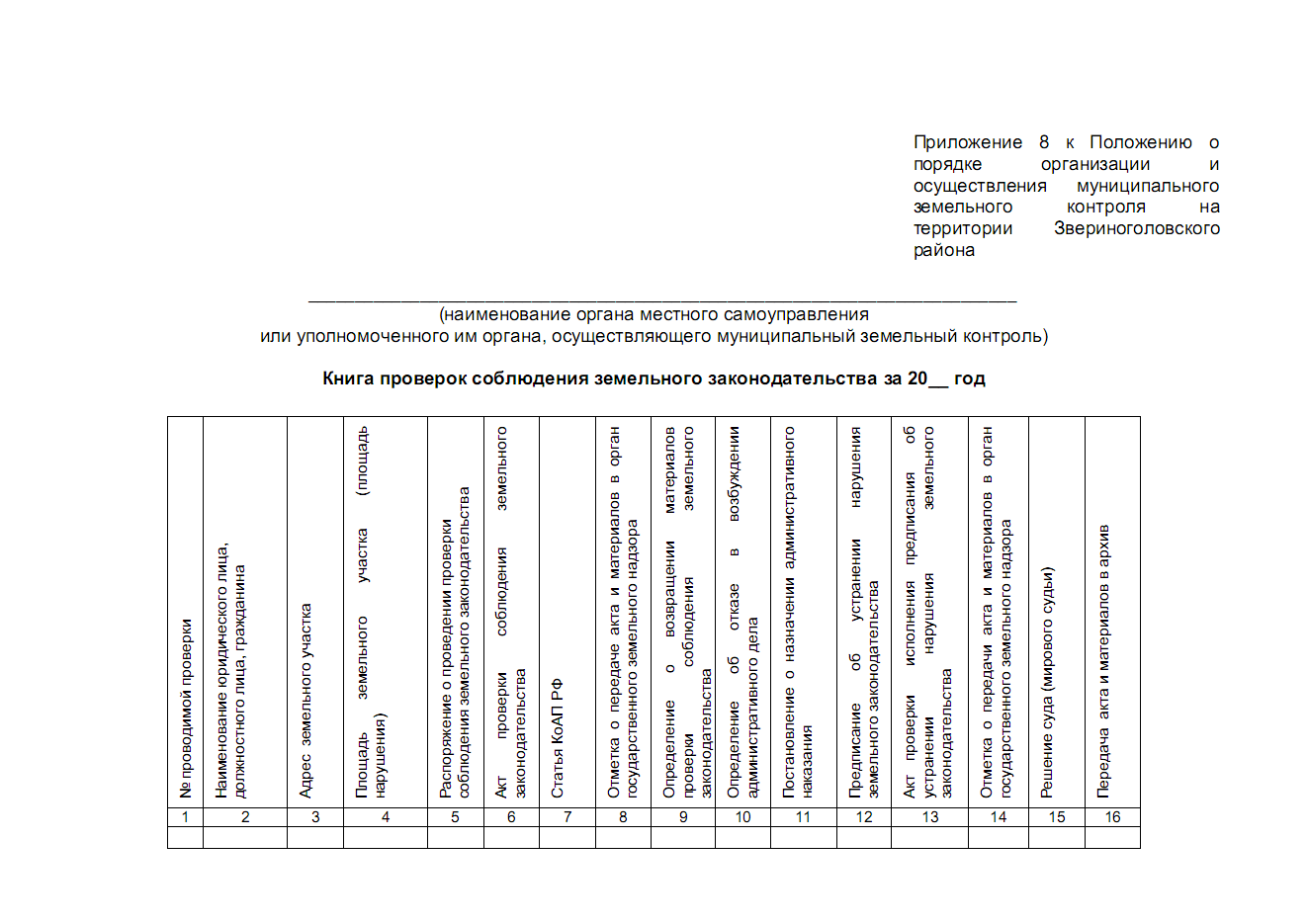 Курганская областьЗвериноголовский районЗвериноголовская районная ДумаРЕШЕНИЕот  27 марта 2020 года          №304село ЗвериноголовскоеО порядкепринятия решения о применении к депутату представительного органа муниципального образования Курганской области, члену выборного органа местного самоуправления Курганской области, выборному должностному лицу местного самоуправления Курганской области, представившим недостоверные или неполные сведения о доходах, расходах, об имуществе и обязательствах имущественного характера, мер ответственностиВ соответствии с Федеральным законом от 25 декабря 2008 года № 273-ФЗ       «О противодействии коррупции», Федеральным законом от 6 октября 2003 года                         № 131-ФЗ «Об общих принципах организации местного самоуправления в Российской Федерации», Законом Курганской области от 3 марта 2009 года № 439                                   «О противодействии коррупции в Курганской области», Уставом Звериноголовского района Курганской области, Звериноголовская районная ДумаРешила:1. Утвердить порядок принятия решения о применении к депутату представительного органа муниципального образования Курганской области, члену выборного органа местного самоуправления Курганской области, выборному должностному лицу местного самоуправления Курганской области, представившим недостоверные или неполные сведения о доходах, расходах, об имуществе и обязательствах имущественного характера, мер ответственности согласно приложению к настоящему решению.2. Опубликовать настоящее решение в информационном бюллетене "Вестник Звериноголовского района", а также разместить на официальном сайте Администрации Звериноголовского района в информационной телекоммуникационной сети "Интернет".	3. Контроль за исполнением настоящего решения возложить на председателя Звериноголовской районной Думы.ПредседательЗвериноголовской районной Думы                                             А.И.КостенкоГлава Звериноголовского района                                                 М.М.ШейгецПриложение к решениюЗвериноголовской районной Думы                                          от 27 марта 2020 года №304«О порядке принятия решения о применении кдепутату представительного органамуниципального образования Курганской области,члену выборного органа местногосамоуправления Курганской области, выборномудолжностному лицу местного самоуправленияКурганской области, представившимнедостоверные или неполные сведения одоходах, расходах, об имуществе иобязательствах имущественного характера, мерответственности»ПОРЯДОКпринятия решения о применении к депутату представительного органа муниципального образования Курганской области, члену выборного органа местного самоуправления Курганской области, выборному должностному лицу местного самоуправления Курганской области, представившим недостоверные или неполные сведения о доходах, расходах, об имуществе и обязательствах имущественного характера, мер ответственности1. Настоящим Порядком принятия решения о применении к депутату Звериноголовской районной Думы, члену Звериноголовской районной Думы,  выборному должностному лицу  Звериноголовского района  (далее — выборное          должностное лицо) мер ответственности (далее — Порядок) определяется порядок принятия решения о применении к выборному должностному лицу, представившему недостоверные или неполные сведения о своих доходах, расходах, об имуществе и обязательствах имущественного характера, а также сведения о доходах, расходах, об имуществе и обязательствах имущественного характера своих супруги (супруга) и несовершеннолетних детей (далее - сведения), если искажение этих сведений является несущественным, мер ответственности.2. К выборному должностному лицу, представившему недостоверные или неполные сведения, если искажение этих сведений является несущественным, могут быть применены  меры ответственности, указанные в части 73-1 статьи 40 Федерального закона от 6 октября 2003 года № 131-ФЗ «Об общих принципах организации местного самоуправления в Российской Федерации» (далее — меры  юридической ответственности).3. Решение Звериноголовской районной Думы о применении к выборному должностному лицу мер юридической ответственности принимается не позднее чем через 30 дней со дня появления основания для применения мер юридической ответственности, а если это основание появилось в период между сессиями  Звериноголовской  районной Думы, не позднее чем через три месяца со дня появления такого основания.Основанием для применения к выборному должностному лицу мер юридической ответственности является заявление Губернатора Курганской области о применении в отношении выборного должностного лица мер юридической ответственности, поступившее в Звериноголовскую районную Думу.Днем появления основания для применения мер юридической ответственности является день поступления в Звериноголовскую районную Думу заявления Губернатора Курганской области о применении в отношении выборного должностного лица мер юридической ответственности.4. Предложение с мотивированным обоснованием о применении конкретной меры юридической ответственности к выборному должностному лицу выносится на рассмотрение Звериноголовской районной Думе рабочей группой, образуемой по решению председателя Звериноголовской районной Думы,не позднее 20 дней со дня появления основания для применения мер юридической ответственности.Численный состав рабочей группы не может быть менее 3 депутатов Звериноголовской районной Думы (далее - депутат).Персональный состав рабочей группы формируется с учетом требований                      статьи 10 Федерального закона от 25 декабря 2008 года № 273-ФЗ                                             «О противодействии коррупции».5. Выборному должностному лицу, в отношении которого на заседании Звериноголовской районной Думы рассматривается вопрос о применении мер юридической ответственности, предоставляется слово для выступления.6. Решение Звериноголовской районной Думы о применении избранной меры юридической ответственности к выборному должностному лицу должно содержать мотивированное обоснование ее применения и мотивированное обоснование, позволяющее считать искажение представленных сведений несущественным. Указанное решение принимается большинством голосов от установленной численности депутатов, тайным голосованием и подписывается председателем Звериноголовской районной Думы.     Депутат, в отношении которого рассматривается вопрос о применении мер  юридической ответственности, заявляет до начала голосования о самоотводе. Самоотвод удовлетворяется без голосования.                           7. В случае принятия решения о применении мер юридической ответственности к председателю Звериноголовской районной Думы, данное решение подписывается депутатом, председательствующим на заседании Звериноголовской районной Думы.8. Предупреждение применяется к выборному должностному лицу, впервые допустившему несущественное искажение сведений за весь срок исполнения полномочий.9. Копия решения о применении мер юридической ответственности к выборному должностному лицу в течение 10 дней со дня его принятия вручается лицу, в отношении которого рассматривался вопрос, а также направляется Губернатору Курганской области.КУРГАНСКАЯ ОБЛАСТЬЗВЕРИНОГОЛОВСКИЙ РАЙОНЗВЕРИНОГОЛОВСКАЯ РАЙОННАЯ ДУМАРЕШЕНИЕот 27 марта  2020 года           №305село ЗвериноголовскоеОб утверждении размеров должностных окладов муниципальных служащих Звериноголовского района          В соответствии с Федеральным законом от 2 марта 2007 года № 25-ФЗ «О муниципальной службе в Российской Федерации», Законом Курганской области от 30 мая 2007 года № 251 «О регулировании отдельных положений муниципальной службы в Курганской области», Звериноголовская районная Дума РЕШИЛА:Утвердить размеры должностных окладов муниципальных служащих Звериноголовского района согласно приложению к настоящему решению.Признать  утратившим силу  решение  Звериноголовской  районной  Думы  от   31 октября 2019 года № 279 «Об утверждении минимальных размеров должностных окладов муниципальных служащих Звериноголовского района».Опубликовать настоящее решение в информационном бюллетене «Вестник Звериноголовского района».Настоящее решение вступает в силу после опубликования и распространяется на правоотношения возникшие с 1 марта 2020 года.Председатель Звериноголовской районной Думы                                                               А.И. КостенкоГлава Звериноголовского района                                                                   М.М. Шейгец	Приложение к решению Звериноголовской районной Думы от  27 марта 2020 года №305 «Об утверждении  размеров должностных окладов муниципальных служащих Звериноголовского района»Размеры должностных окладов муниципальных служащих Звериноголовского районаКУРГАНСКАЯ ОБЛАСТЬЗВЕРИНОГОЛОВСКИЙ РАЙОН АДМИНИСТРАЦИЯ  ЗВЕРИНОГОЛОВСКОГО РАЙОНА                                               ПОСТАНОВЛЕНИЕВ соответствии  со статьей 72 Земельного Кодекса Российской Федерации, Федеральным законом от 6 октября 2003 года № 131-ФЗ «Об общих принципах организации местного самоуправления в Российской Федерации», Федеральным законом от 26 декабря 2008 года № 294-ФЗ «О защите прав юридических лиц и индивидуальных предпринимателей при осуществлении государственного контроля (надзора) и муниципального контроля», Уставом  Звериноголовского района Курганской области, Администрация Звериноголовского районаПОСТАНОВЛЯЕТ:1. Утвердить административный регламент по исполнению муниципальной функции по осуществлению муниципального земельного контроля на территории Звериноголовского района, согласно приложению к настоящему постановлению.2.Настоящее постановление опубликовать в Информационном бюллетене «Вестник Звериноголовского района», и  разместить его на официальном сайте Администрации Звериноголовского района в сети «Интернет» .  3.Контроль за исполнением настоящего постановления возложить на Первого заместителя Главы Звериноголовского района.Глава Звериноголовского района                                                                    М.М. ШейгецАдминистративный регламент по исполнению муниципальной функции по осуществлению муниципального земельного контроля на территории Звериноголовского района                                                                                     Раздел I. Общие положенияГлава 1. Наименование муниципальной функции 1.Административный регламент исполнения муниципальной функции по осуществлению муниципального земельного контроля на территории Звериноголовского района (далее – административный регламент) разработан в целях повышения качества и эффективности проведения проверок соблюдения земельного законодательства на территории Звериноголовского района и определяет сроки и последовательность действий при осуществлении полномочий по муниципальному земельному контролю.Глава 2. Наименование органа, исполняющего муниципальную функцию2.Исполнителем муниципальной функции по осуществлению муниципального  земельного контроля является Администрация Звериноголовского района в лице  Комитета муниципального имущества и земельных отношений Администрации Звериноголовского района (далее - Отдел). Муниципальный земельный контроль осуществляют должностные лица Комитета, уполномоченные на основании распоряжения Администрации Звериноголовского района в пределах своей компетенции.Глава 3. Нормативные правовые акты, регулирующие осуществление муниципальной функции3.Исполнение муниципальной функции осуществляется в соответствии со следующими нормативными правовыми актами:1)  Конституцией Российской Федерации от 12 декабря 1993 года («Российская газета» №237от 25 декабря 1993года);2) Земельным кодексом Российской Федерации от 25 октября 2001 года № 136-ФЗ («Российская газета» № 211-212 от  30 октября 2001 года);3) Кодексом Российской Федерации об административных правонарушениях от 30 декабря 2001 года № 195-ФЗ («Российская газета», № 256, 31декабря 2001 года);4) Федеральным законом от 26 декабря  2008 года № 294-ФЗ «О защите прав юридических лиц и индивидуальных предпринимателей при осуществлении государственного контроля (надзора) и муниципального контроля» ("Российская газета" №266 от 30 декабря 2008 года);5) Федеральным законом от 25 октября 2001 года № 137-ФЗ «О введении в действие Земельного кодекса Российской Федерации» («Российская газета» от 30 октября 2001 года №2823);6) Федеральным законом от 06 октября 2003 года № 131-ФЗ «Об общих принципах организации местного самоуправления в Российской Федерации» («Российская газета» № 202 от 08 октября 2003 года);7) Федеральным законом от 02 мая 2006 года  № 59-ФЗ «О порядке рассмотрения обращений граждан Российской Федерации» («Российская газета» от 05 мая 2006 года № 95);8)Федеральным законом от 27.07.2006 года № 152-ФЗ «О персональных данных»;9) Постановлением Правительства Российской Федерации от 30 июня 2010 года №489 «Об утверждении правил подготовки органами государственного контроля (надзора) и органами муниципального контроля ежегодных планов проведения плановых проверок юридических лиц и индивидуальных предпринимателей»  («Собрание законодательства РФ», 12.07.2010 г., N 28, ст. 3706);10) Приказом Минэкономразвития России от 30.04.2009 года N 141 (ред. от 30.09.2016) «О реализации положений Федерального закона «О защите прав юридических лиц и индивидуальных предпринимателей при осуществлении государственного контроля (надзора) и муниципального контроля» («Российская газета» №85 от 14 мая 2009 года);11) Уставом Звериноголовского района («Вестник Звериноголовского района» №1(04) 07.06.2012 г.);  12) Постановлением Правительства Российской Федерации от 26.12.2014 года №1515 «Об утверждении Правил взаимодействия федеральных органов исполнительной власти, осуществляющих государственный земельный надзор, с органами, осуществляющими муниципальный земельный контроль»;13) Постановлением Правительства Российской Федерации от 28.11.2019 года №1522 «О внесении изменений в Правила взаимодействия федеральных органов исполнительной власти, осуществляющих государственный земельный надзор, с органами, осуществляющими муниципальный земельный контроль»;14) Законом Курганской области от 25.12.2014 года №108 «О закреплении за сельскими поселениями Курганской области вопросов местного значения городских поселений»;15) Законом Курганской области от 25.12.2014 года №110 «О перечне должностных лиц органов местного самоуправления муниципальных образований Курганской области, которые вправе составлять протоколы об административных правонарушениях, предусмотренных отдельными статьями Кодекса Российской Федерации об административных правонарушениях, при осуществлении муниципального контроля и муниципального финансового контроля»;16) Постановлением Правительства Курганской области от 21.08.2017 года №297 «Об утверждении Порядка осуществления муниципального земельного контроля на территории Курганской области». Глава 4. Предмет муниципального контроля4. Предметом муниципального земельного контроля на территории Звериноголовского района является проверка соблюдения требований, установленных федеральными законами, законами Курганской области и требований, установленных муниципальными правовыми актами при использовании земель.Муниципальный земельный контроль осуществляется посредством проведения проверок соблюдения земельного законодательства субъектов проверки - физическими лицами, юридическими лицами и индивидуальными предпринимателями, являющимися собственниками, землепользователями, землевладельцами и арендаторами земельных участков, расположенных  на территории Звериноголовского района. Глава 5. Права и обязанности  должностных лиц при осуществлении муниципального земельного контроля5. Должностные лица  Комитета при проведении проверки имеют право:1) запрашивать у юридических лиц и индивидуальных предпринимателей и физических лиц сведения и материалы о состоянии, использовании земель, в том числе документы, удостоверяющие право на земельный участок, иные сведения и документы, необходимые для осуществления муниципального земельного контроля;2) посещать в порядке, установленном законодательством Российской Федерации при предъявлении служебного удостоверения земельные участки, находящиеся в собственности, владении, пользовании и аренде;3) обращаться в органы внутренних дел за содействием в предотвращении или пресечении действий, являющихся нарушением земельного законодательства, либо препятствующих осуществлению муниципального земельного контроля, а также в установлении личности физических лиц, в чьих действиях имеются явные признаки нарушения земельного законодательства;4) готовить и передавать материалы (в том числе акты проверок), содержащие данные, указывающие на наличие события административного правонарушения в области земельных отношений, в соответствующие органы для привлечения виновных лиц к административной ответственности;5) вносить предложения в соответствующие государственные и муниципальные органы о приостановлении или прекращении деятельности по использованию земельных участков, осуществляемых с нарушением земельного законодательства.6. Должностные лица при проведении проверки обязаны:1) соблюдать законодательство Российской Федерации, права и законные интересы юридического лица, индивидуального предпринимателя,  физического лица проверка которых проводится;2) проводить проверку на основании распоряжения Администрации Звериноголовского района о её проведении в соответствии с её назначением;3) проводить проверку только во время исполнения служебных обязанностей, выездную проверку только при предъявлении приказа о проведении внеплановой проверки по соблюдению земельного законодательства;4) не препятствовать руководителю, иному должностному лицу или уполномоченному представителю юридического лица, индивидуальному предпринимателю, его уполномоченному представителю, физическому лицу, его уполномоченному представителю присутствовать при проведении проверки и давать разъяснения по вопросам, относящимся к предмету проверки;5) знакомить руководителя, иного должностного лица или уполномоченного представителя юридического лица, индивидуального предпринимателя, его уполномоченного представителя, физическое лицо, его уполномоченного представителя с результатами проверки;6) учитывать при определении мер, принимаемых по фактам выявленных нарушений, соответствие указанных мер тяжести нарушений, их потенциальной опасности для жизни, здоровья людей, для животных, растений, окружающей среды, объектов культурного наследия (памятников истории и культуры) народов Российской Федерации, музейных предметов и музейных коллекций, включенных в состав Музейного фонда Российской Федерации, особо ценных, в том числе уникальных, документов Архивного фонда Российской Федерации, документов, имеющих особое историческое, научное, культурное значение, входящих в состав национального библиотечного фонда, безопасности государства, для возникновения чрезвычайных ситуаций природного и техногенного характера, а также не допускать необоснованное ограничение прав и законных интересов граждан, в том числе индивидуальных предпринимателей, юридических лиц;7) доказывать обоснованность своих действий при обжаловании юридическими лицами, индивидуальными предпринимателями, физическими лицами в порядке, установленном законодательством Российской Федерации;8) соблюдать сроки проведения проверки, установленные Федеральным законом от 26 декабря 2008 года №294-ФЗ «О защите прав юридических лиц, индивидуальных предпринимателей при осуществлении государственного контроля (надзора) и муниципального контроля»; главой 9 настоящего регламента;9) не требовать при проверке от юридического лица, индивидуального предпринимателя, физического лица документы и иные сведения, предоставление которых не предусмотрено законодательством Российской Федерации;10) перед началом проведения выездной проверки по просьбе руководителя, иного должностного лица или уполномоченного представителя юридического лица, индивидуального предпринимателя, его уполномоченного представителя, физического лица, его уполномоченного представителя ознакомить их с положениями административного регламента, в соответствии с которым проводится проверка;11)  осуществлять запись о проведенной проверке в журнале учета проверок;12)  при проведении проверок юридических лиц и индивидуальных предпринимателей должностные лица обязаны соблюдать ограничения, установленные статьей 15 Федерального закона от 26.12.2008 года №294-ФЗ «О защите прав юридических лиц, индивидуальных предпринимателей при осуществлении государственного контроля (надзора) и муниципального контроля»;13) при проведении проверки предоставлять руководителю, иному должностному лицу или уполномоченному представителю юридического лица, индивидуальному предпринимателю, его уполномоченному представителю, присутствующим при проведении проверки, информацию и документы, относящиеся к предмету проверки, а также знакомить руководителя, иное должностное лицо или уполномоченного представителя юридического лица, индивидуального предпринимателя, его уполномоченного представителя с документами и (или) информацией, полученными в рамках межведомственного информационного взаимодействия.Глава 6.  Права и обязанности лиц, в отношении которых осуществляются мероприятия по контролю 7. Юридические лица, индивидуальные предприниматели, физические лица, в отношении которых проводятся мероприятия по муниципальному земельному контролю, обязаны:1) обеспечивать должностным лицам органов муниципального контроля доступ на земельные участки:2) предоставлять документацию, необходимую для проведения проверки.8. При проведении проверок юридические лица обязаны обеспечить присутствие руководителей, иных должностных лиц или уполномоченных представителей юридических лиц; индивидуальные предприниматели обязаны присутствовать или обеспечить присутствие уполномоченных представителей, ответственных за организацию и проведение мероприятий по выполнению обязательных требований и требований, установленных муниципальными правовыми актами Звериноголовского района:9. Руководитель, иное должностное лицо или уполномоченный представитель юридического лица, индивидуальный предприниматель, его уполномоченный представитель, физическое лицо, его уполномоченный представитель при проведении проверки имеют право:1) непосредственно присутствовать при проведении проверки, давать объяснения по вопросам, относящимся к предмету проверки;2) получать от отдела, его должностных лиц информацию, которая относится к предмету проверки, предоставление которой предусмотрено законодательством Российской Федерации;3) знакомиться с результатами проверки и указывать в акте проверки о своем ознакомлении с результатами  проверки, согласии или несогласии  с ними, а также с отдельными действиями должностных лиц отдела;4) обжаловать действия (бездействие) должностных лиц  отдела, повлекшие за собой нарушение  прав юридического лица, индивидуального предпринимателя, физического лица при проведении проверки, в административном (и) или судебном порядке в соответствии с законодательством Российской Федерации.Глава 7. Описание результата исполнения муниципальной функции10. Результатом осуществления муниципальной функции по проведению муниципального земельного контроля являются: 1) составление акта проверки субъекта проверки (далее - акт проверки);2) в случае выявления нарушений обязательных требований направление материалов о нарушениях земельного законодательства в Управление Росреестра по Курганской области, осуществляющие государственный земельный надзор, для рассмотрения вопроса о привлечении виновных лиц к административной ответственности.Раздел II. Требования к порядку исполнения муниципальной функцииГлава 8. Порядок информирования об исполнении муниципальной функции       	11. Информацию об осуществлении муниципальной функции можно получить: 1)  по телефону должностных лиц: 8(35240)2-04-52;    	2 на официальном сайте Администрации Звериноголовского района, в сети «Интернет»;    	3) направление запроса по электронной почте Администрации Звериноголовского района – 45t00502@kurganobl.ru;4) с помощью федеральной государственной информационной системы «Единый портал государственных и муниципальных услуг (функций)» (www.gosuslugi.ru);5) на личном приеме заявителя по адресу: 641480, Курганская область, Звериноголовский район, с. Звериноголовское, улица Чапаева, №41, кабинет комитета муниципального имущества и земельных отношений Администрации Звериноголовского района.     	12. График работы отдела: понедельник – пятница:  с 8-00 час. до 12-00 час. и с 13-00 час. до 16 час.12 мин.;   суббота, воскресенье – выходной.13. Заинтересованное лицо имеет право на получение сведений о прохождении процедур по исполнению муниципальной функции.Глава 9. Срок исполнения муниципальной функции15. Срок исполнения муниципальной функции по муниципальному земельному контролю в отношении физических лиц не может превышать  тридцати  календарных дней с момента утверждения распоряжения Администрации Звериноголовского района о проведении проверки.16. Срок исполнения муниципальной функции по муниципальному земельному контролю в отношении юридических лиц и индивидуальных предпринимателей не может превышать двадцати рабочих дней.17. В отношении одного субъекта малого предпринимательства общий срок проведения плановой выездной проверки не может превышать пятидесяти часов для малого предприятия и пятнадцати часов для микропредприятия в год.18. В исключительных случаях, связанных с необходимостью проведения сложных и (или) длительных исследований, испытаний, специальных экспертиз и расследований на основании мотивированных предложений должностных лиц органа государственного контроля (надзора), органа муниципального контроля, проводящих выездную плановую проверку, срок проведения выездной плановой проверки может быть продлен руководителем такого органа, но не более чем на двадцать рабочих дней, в отношении малых предприятий, микропредприятий не более чем на пятнадцать часов.19. В случае выявления в ходе проверки земельного правонарушения материалы проверки с приложением копии документов, подтверждающих права пользования земельным участком, сопроводительной запиской и иными документами, подтверждающими наличие нарушения земельного законодательства в течении 5 рабочих дней после проведения проверки направляются в Управление Федеральной службы государственной регистрации, кадастра и картографии по Курганской области для рассмотрения и принятия мер об устранении нарушений.Раздел III. Состав, последовательность и сроки выполнения административных процедур (действий), требования к порядку их выполнения, в том числе особенности выполнения административных процедур (действий) в электронной форме   20. Мероприятия по осуществлению муниципального земельного контроля включают в себя следующие административные процедуры:1) принятие решения о проведении проверки;2) подготовка к проверке;3) осуществление проверки;4) подготовка акта по результатам проведенной проверки, ознакомление с ним  субъекта проверки.21. Блок – схема исполнения муниципальной функции приведена в Приложении №1 к настоящему административному регламенту.Глава 10. Принятие решения о проведении проверки  22. Основаниями для принятия решения о проведении проверки являются:1) установленный утвержденным на соответствующий год планом проверок срок проведения проверки соответствующего субъекта проверок;2) наличие оснований для проведения внеплановой проверки.23. При наличии оснований должностное лицо отдела собирает все имеющиеся в Администрации Звериноголовского района (далее - Администрация) материалы в отношении субъекта проверки, в том числе статистические и иные имеющиеся формы отчетности, характеризующие состояние деятельности субъекта проверки, акты по результатам предыдущих проверок, результаты устранения выявленных нарушений, иные материалы.24. Должностное лицо готовит по результатам обобщения и анализа имеющихся документов, проект распоряжения Администрации о проведении проверки соблюдения земельного законодательства субъекта проверки (далее – Распоряжение  о проведении проверки).  25. Распоряжение о проведении проверки юридического лица, индивидуального предпринимателя оформляется в соответствии с типовой формой, утвержденной приказом Министерства экономического развития Российской Федерации от 30 апреля . № 141 «О реализации положений Федерального закона «О защите прав юридических лиц и индивидуальных предпринимателей при осуществлении государственного контроля (надзора) и муниципального контроля». В Распоряжении о проведении проверки физических лиц указывается:1) информация о должностных лицах, осуществляющих проверку;2) фамилию, имя, отчество в отношении кого проводится проверка;3) кадастровый квартал или кадастровый номер земельного участка;4) категория земель;5) вид разрешенного использования;6) местоположение участка;7) сроки проведения проверки.26. Должностное лицо передает в порядке делопроизводства (с учетом установленной процедуры согласования) подготовленный проект Распоряжения о проведении проверки Главе Администрации Звериноголовского района.27. Результат административного действия – подписанное Главой Администрации Звериноголовского района Распоряжение о проведении проверки.28. Максимальный срок выполнения действия составляет 7 рабочих дней с момента окончания анализа документов.29. Административная процедура в отношении юридических лиц и индивидуальных предпринимателей осуществляется в строгом соответствии с Федеральным законом от 26 декабря 2008 года №294-ФЗ «О защите прав юридических лиц, индивидуальных предпринимателей при осуществлении государственного контроля (надзора) и муниципального контроля».Глава 11. Подготовка к проверке30. Основанием для подготовки к проверке является Распоряжение  Администрации о проведении проверки. 31. Должностное лицо, уполномоченное на проведение проверки, на основе имеющихся в Администрации документов (информации), касающихся субъекта проверки:1) изучает нормативные правовые акты, регламентирующие деятельность субъекта проверки;2) анализирует статистические и иные имеющиеся формы отчетности, характеризующие состояние деятельности субъекта проверки, акты по результатам предыдущих проверок, результаты устранения выявленных нарушений, иные материалы;3) уточняет вопросы, подлежащие проверке;4) составляет план (программу) проведения проверки.32. Результат административного действия – готовность должностного лица, уполномоченного на проведение проверки, к проведению проверки.33. Максимальный срок выполнения действия составляет 1 день. Глава 12. Осуществление проверки§ 1. Направление уведомления о проведении проверки34. Основанием для начала административного действия является – Распоряжение Администрации о проведении проверки.35. О проведении плановой проверки субъект проверки уведомляется лицом, уполномоченным на проведение проверки, не позднее чем в течение трех рабочих дней до начала ее проведения посредством направления копии Распоряжения Администрации о начале проведения плановой проверки заказным почтовым отправлением с уведомлением о вручении или иным доступным способом.        36. О проведении внеплановой выездной проверки, за исключением плановой выездной проверки, основания проведения которой указаны в пункте 2 части 2 статьи 10 Федерального закона от 26.12.2008 года № 294-ФЗ «О защите прав юридических лиц и индивидуальных предпринимателей при осуществлении государственного контроля (надзора) и муниципального контроля», субъект проверки уведомляется лицом, уполномоченным на проведение проверки, не менее чем за двадцать четыре часа до начала ее проведения любым доступным способом.37. Результат  административного действия – направление уведомления о проведение проверки субъекту проверки.§ 2. Документарная проверка38. Предметом документарной проверки являются сведения, содержащиеся в документах юридического лица, индивидуального предпринимателя, устанавливающих их организационно-правовую форму, права и обязанности, документы, используемые при осуществлении их деятельности и связанные с исполнением ими обязательных требований и требований, установленных муниципальными правовыми актами, исполнением предписаний и постановлений органов муниципального контроля. 39. Документарная проверка проводится по месту нахождения Администрации. 40. В процессе проведения документарной проверки лицом, уполномоченным на проведение проверки, в первую очередь рассматриваются документы субъекта проверки, имеющиеся в распоряжении отдела.41. Если достоверность сведений, содержащихся в документах, имеющихся в распоряжении Администрации, вызывает обоснованные сомнения либо эти сведения не позволяют оценить исполнение субъектом проверки требований, установленных федеральными законами, законами Курганской области и требований, установленных муниципальными правовыми актами, лицо, уполномоченное на проведение проверки, направляет в адрес субъекта проверки мотивированный запрос с требованием представить иные необходимые для рассмотрения в ходе проведения документарной проверки документы. К запросу прилагается заверенная печатью копия Распоряжения Администрации о проведении проверки.42. Максимальный срок представления документов субъектом проверки составляет десять рабочих дней со дня получения мотивированного запроса. 43. Если в ходе документарной проверки выявлены ошибки и (или) противоречия в представленных субъектом проверки документах либо несоответствие сведений, содержащихся в этих документах, сведениям, содержащимся в имеющихся у Комитета документах и (или) полученным в ходе осуществления муниципального контроля, информация об этом направляется субъекту проверки с требованием представить необходимые пояснения в письменной форме.44. Максимальный срок представления пояснения субъектом проверки составляет десять рабочих дней со дня получения мотивированного требования. 45. Если после рассмотрения представленных пояснений и документов либо при отсутствии пояснений должностное лицо, уполномоченное на проведение проверки, установит признаки нарушения требований, установленных федеральными законами, законами Курганской области и требований, установленных муниципальными правовыми актами Звериноголовского района, лицо, уполномоченное на проведение проверки, вправе провести выездную проверку.§ 3. Выездная проверка46. Предметом выездной проверки являются содержащиеся в документах юридического лица, индивидуального предпринимателя сведения, а также соответствие использования земельных участков, обязательные требования и принимаемые ими меры по исполнению обязательных требований и требований, установленных муниципальными правовыми актами. 47. Выездная проверка проводится по месту нахождения субъекта проверки - юридического лица, месту осуществления деятельности субъекта проверки - индивидуального предпринимателя и (или) по месту фактического осуществления их деятельности, по месту жительства субъекта проверки - физического лица.48. Лицо, уполномоченное на проведение проверки:1) предъявляет служебное удостоверение;2) знакомит руководителя субъекта проверки (иное уполномоченное им лицо) с Распоряжением Администрации о проведении проверки и с информацией о  проводящих выездную проверку лицах, а также с целями, задачами, основаниями проведения выездной проверки, видами и объемом мероприятий по контролю, составом экспертов, представителями экспертных организаций, привлекаемых к выездной проверке, со сроками и с условиями ее проведения;3) знакомит руководителя субъекта проверки (иное уполномоченное им лицо) с правами и обязанностями проверяемого;4) совместно с руководителем субъекта проверки (иным уполномоченным им лицом) определяет лиц, с которыми будет производиться взаимодействие в ходе проведения проверки.49. Максимальный срок выполнения действий составляет 30 минут. 50. Лицо, уполномоченное на проведение проверки, в ходе ее проведения имеют права, указанные в главе 5 настоящего административного регламента.§ 4. Плановая и внеплановая проверка51. Предметом плановой проверки является соблюдение юридическим лицом, индивидуальным предпринимателем в процессе осуществления деятельности обязательных требований и требований, установленных муниципальными правовыми актами, а также соответствие сведений, содержащихся в уведомлении о начале осуществления отдельных видов предпринимательской деятельности, обязательным требованиям. Предметом плановой проверки является соблюдение физическим лицом в процессе осуществления деятельности обязательных требований и требований, установленных муниципальными правовыми актами.52. Плановые проверки проводятся не чаще чем один раз в три года для юридических лиц и для индивидуальных предпринимателей. Для физических лиц плановые проверки проводятся  не чаще один раз в три года.53. Плановые проверки проводятся на основании разрабатываемых органами муниципального контроля в соответствии с его полномочиями ежегодных планов.54. В ежегодных планах проведения плановых проверок указываются следующие сведения: 1) адрес, кадастровый номер земельного участка;2) цель и основание проведения каждой плановой проверки;3) дата и сроки проведения каждой плановой проверки;4)наименование органа муниципального контроля, осуществляющего конкретную плановую проверку. При проведении плановой проверки органами муниципального контроля совместно указываются наименования всех участвующих в такой проверке органов.  55. Основанием для включения плановой проверки в ежегодный план проведения плановых проверок является:1) истечение трех лет со дня государственной регистрации юридического лица, индивидуального предпринимателя;2) истечение трех лет со дня окончания проведения последней плановой проверки юридического лица, индивидуального предпринимателя;3) истечение трех  лет со дня окончания проведения последней плановой проверки физического лица.56. Ежегодный план проведения плановых проверок, порядок его подготовки и предоставления в органы прокуратуры, согласования, а также типовая форма ежегодного плана по проверке юридических лиц и индивидуальных предпринимателей составляется по форме устанавливаемой Правительством Российской Федерации.  57. В срок до 1 июня года, предшествующего году проведения плановых проверок, администрация в порядке, установленном Правительством Российской Федерации, направляет проекты ежегодных планов проведения плановых проверок в органы прокуратуры. Органы прокуратуры  рассматривают проект плана проверок на предмет законности включения в них объектов муниципального контроля и в установленный законом срок вносят свои предложения о проведении  совместных плановых проверок. Администрация рассматривает предложения органов прокуратуры и по итогам их рассмотрения направляет в срок до 1 ноября года, предшествующего году проведения плановых проверок, ежегодный план проведения плановых проверок, утвержденный Главой Звериноголовского района в органы прокуратуры для формирования ежегодного сводного плана проведения проверок. Генеральная прокуратура Российской Федерации размещает ежегодный сводный план проведения плановых проверок на официальном сайте Генеральной прокуратуры Российской Федерации в сети «Интернет» в срок до 31 декабря текущего календарного года.58. Утвержденный план доводится до сведения юридических лиц и индивидуальных предпринимателей путем размещения его на официальном сайте администрации.59. Результатом исполнения административной процедуры является утвержденный и опубликованный план проверок. 60. Ответственным за выполнение указанных действий является уполномоченное должностное лицо Администрации.61. Плановая проверка проводится в форме документарной проверки и (или) выездной проверки в порядке, установленном соответственно §2 и §3  настоящего административного регламента.62. О проведении плановой проверки юридическое лицо, индивидуальный предприниматель уведомляются органом муниципального контроля не позднее чем в течение трех рабочих дней до начала ее проведения посредством направления копии Распоряжения Администрации о проведении проверки заказным почтовым отправлением с уведомлением о вручении или иным доступным способом.63. Предметом внеплановой проверки является соблюдение юридическим лицом, индивидуальным предпринимателем в процессе осуществления деятельности обязательных требований и требований, установленных муниципальными правовыми актами, выполнение предписаний органов муниципального контроля, проведение мероприятий по предотвращению причинения вреда жизни, здоровью граждан, вреда животным, растениям, окружающей среде, по обеспечению безопасности государства, по предупреждению возникновения чрезвычайных ситуаций природного и техногенного характера, по ликвидации последствий причинения такого вреда.64. Основанием для проведения внеплановой проверки является:1) истечение срока исполнения юридическим лицом, индивидуальным предпринимателем ранее выданного предписания об устранении выявленного нарушения обязательных требований и (или) требований, установленных муниципальными правовыми актами;2)  поступление в органы муниципального контроля обращений и заявлений граждан, юридических лиц, индивидуальных предпринимателей, информации от органов государственной власти, органов местного самоуправления, из средств массовой информации о следующих фактах: возникновение угрозы причинения вреда жизни, либо причинение вреда здоровью граждан, вреда животным, растениям, окружающей среде, безопасности государства, а также угрозы чрезвычайных ситуаций природного и техногенного характера; причинение вреда жизни, здоровью граждан, вреда животным, растениям, окружающей среде, безопасности государства, а также возникновение чрезвычайных ситуаций природного и техногенного характера.65. Внеплановая проверка проводится в форме документарной проверки и (или) выездной проверки в порядке, установленном соответственно статьями 11 и 12  Федерального закона от 26 декабря 2008 года №294-ФЗ «О защите прав юридических лиц, индивидуальных предпринимателей при осуществлении государственного контроля (надзора) и муниципального контроля».66. Внеплановая выездная проверка юридических лиц, индивидуальных предпринимателей, может быть проведена по основанию, указанному в подпункте 2 пункта 64 настоящего административного регламента после согласования с органом прокуратуры по месту осуществления деятельности таких юридических лиц, индивидуальных предпринимателей. 67. Порядок согласования проведения органом муниципального контроля внеплановой выездной проверки юридических лиц и индивидуальных предпринимателей с органом прокуратуры определен Федеральным законом от 26 декабря 2008 года №294-ФЗ «О защите прав юридических лиц, индивидуальных предпринимателей при осуществлении государственного контроля (надзора) и муниципального контроля».68. В случае, если для проведения внеплановой выездной проверки требовалось согласование её проведения с органом прокуратуры, копия акта проверки направляется в орган прокуратуры, которым принято решение о согласовании проведения проверки, в течение пяти рабочих дней со дня составления акта проверки.Глава 13. Подготовка акта по результатам проведенной проверки, ознакомлениес актом субъекта проверки69. По результатам проверки лицом, уполномоченным на проведение проверки, составляется акт. Акт проверки юридического лица, индивидуального предпринимателя оформляется в соответствии с типовой формой, утвержденной приказом Министерства экономического развития Российской Федерации от 30 апреля . № 141 «О реализации положений Федерального закона «О защите прав юридических лиц и индивидуальных предпринимателей при осуществлении государственного контроля (надзора) и муниципального контроля». 70. Акт проверки оформляется на бумажном носителе в двух экземплярах.71. К акту проверки прилагаются протоколы отбора образцов продукции, проб обследования объектов окружающей среды и объектов производственной среды, протоколы или заключения проведенных исследований, испытаний и экспертиз, объяснения работников юридического лица, работников индивидуального предпринимателя, на которых возлагается ответственность за нарушение обязательных требований или требований, установленных муниципальными правовыми актами, предписания об устранении выявленных нарушений и иные связанные с результатами проверки документы или их копии.72. Акт проверки оформляется непосредственно после ее завершения.73. Один экземпляр акта проверки с копиями приложений вручается руководителю, иному должностному лицу или уполномоченному представителю юридического лица, индивидуальному предпринимателю, его уполномоченному представителю, физическому лицу, его уполномоченному представителю, под расписку об ознакомлении либо об отказе в ознакомлении с актом проверки. В случае отсутствия руководителя, иного должностного лица или уполномоченного представителя юридического лица, индивидуального предпринимателя, его уполномоченного представителя, физического лица, его уполномоченного представителя, а также в случае отказа проверяемого лица дать расписку об ознакомлении либо об отказе в ознакомлении с актом проверки акт направляется заказным почтовым отправлением с уведомлением о вручении, которое приобщается к экземпляру акта проверки, хранящемуся в деле отдела.74. В случае, если для составления акта проверки необходимо получить заключения по результатам проведенных исследований, испытаний, специальных расследований, экспертиз, акт проверки составляется в срок, не превышающий трех рабочих дней после завершения мероприятий по контролю, и вручается руководителю, иному должностному лицу или уполномоченному представителю юридического лица, индивидуальному предпринимателю, его уполномоченному представителю, физическому лицу, его уполномоченному представителю под расписку либо направляется заказным почтовым отправлением с уведомлением о вручении, которое приобщается к экземпляру акта проверки, хранящемуся в деле отдела.75. Субъект проверки в случае несогласия с фактами, выводами, предложениями, изложенными в акте проверки, направляет уполномоченному на проведение проверки, в письменной форме возражения в отношении акта проверки и (или) выданного предписания об устранении выявленных нарушений в целом или его отдельных положений. При этом субъект проверки вправе приложить к таким возражениям документы, подтверждающие обоснованность таких возражений, или их заверенные копии. 76. Максимальный срок направления возражений составляет пятнадцать дней с даты получения акта проверки. 77. Результатом административной процедуры по проведению проверок является – акт проверки.78. Максимальный срок выполнения действия составляет 20 рабочих дней в случае осуществления проверки юридических лиц и индивидуальных предпринимателей, в отношении одного субъекта малого предпринимательства общий срок проведения плановой выездной проверки не может превышать пятидесяти часов для малого предприятия и пятнадцати часов для микропредприятия в год и 30 календарных дней в случае осуществления проверки физических лиц.79. Полученные в ходе проверки материалы, подтверждающие наличие нарушения земельного законодательства направляются в течении 5-ти рабочих дней в Управление Федеральной службы государственной регистрации, кадастра и картографии по Курганской области для рассмотрения и принятия мер об устранении нарушений земельного законодательства.Раздел IV. Порядок и формы контроля за соблюдением и исполнением муниципальной функции80. Текущий контроль за соблюдением и исполнением должностными лицами положений настоящего административного регламента и иных законодательных и нормативных правовых актов, устанавливающих требования к исполнению муниципальной функции, а также принятием решений должностными лицами осуществляется, первым заместителем Главы Звериноголовского района, председателем Комитета муниципального имущества и земельных отношений Администрации Звериноголовского района.81. Текущий контроль осуществляется путем проведения должностными лицами, ответственными за организацию работы по исполнению муниципальной функции, проверок соблюдения и исполнения должностными лицами, ответственными за предоставление муниципальной функции, положений настоящего административного регламента, иных законодательных и нормативных правовых актов.82. Должностные лица Комитета, ответственные за предоставление муниципальной функции, несут персональную ответственность за соблюдение сроков и порядка исполнения административных процедур, за решения и действия, принимаемые в ходе исполнения муниципальной функции, в соответствии с действующим законодательством.83. Контроль за полнотой и качеством исполнения муниципальной функции включает в себя проведение проверок, выявление и устранение нарушений прав заявителей, рассмотрение, принятие решений и подготовку ответов на обращения заявителей, содержащих жалобы на решения, действия (бездействие) должностными лицами Комитета. 84. Проверки могут быть плановыми (в соответствии с планом работы Администрации Звериноголовского района) и внеплановыми. Внеплановая проверка полноты и качества исполнения муниципальной функции  проводится по конкретному обращению заявителя.85. По результатам проведенных проверок, в случае выявления нарушений прав заявителей, к виновным лицам применяются меры ответственности в порядке, установленном законодательством Российской Федерации.Раздел V. Досудебный (внесудебный) порядок обжалования решений и действий (бездействий) Администрации Звериноголовского района, исполняющей муниципальную функцию, а также  её должностных лиц86. Заявители имеют право на обжалование действий (бездействия) должностного лица Комитета, а также принимаемых ими решений при исполнении муниципальной  функции в досудебном (внесудебном) порядке.87. Заявители в досудебном (внесудебном) порядке могут обжаловать действия (бездействие) должностных лиц отдела, а также принимаемые ими решения при исполнении муниципальной функции Главы Администрации Звериноголовского района.88. Предметом досудебного (внесудебного) обжалования являются действия (бездействие) Администрации Звериноголовского района, должностных лиц Комитета, а также принимаемые ими решения при исполнении муниципальной функции.89. Основанием для начала процедуры досудебного (внесудебного) обжалования является регистрация обращения (жалобы) заявителя.90. Заявители имеют право обратиться с обращением (жалобой) в устной форме или направить по почте письменное обращение (жалобу), в том числе в форме электронного документа на официальный сайт Администрации Звериноголовского района в сети Интернет и сообщить о нарушении своих прав и законных интересов, противоправных решениях, действиях (бездействии) должностных лиц отдела, нарушении положений административного регламента, некорректном поведении или нарушении служебной этики.91. Заявитель в своем обращении (жалобе) в обязательном порядке указывает наименование органа, в который направляет обращение (жалобу), либо фамилию, имя, отчество соответствующего должностного лица, либо должность соответствующего должностного лица, а также наименование, фамилию, имя, отчество (последнее - при наличии), почтовый адрес, по которому должны быть направлены ответы, уведомление о переадресации обращения (жалобы), излагает суть обращения (жалобы), ставит личную подпись и дату.92. В случае необходимости в подтверждение своих доводов заявитель прилагает к обращению (жалобе) документы и материалы либо их копии.93. Обращение (жалоба), поступившее в Администрацию Звериноголовского района, рассматривается в течение 30 дней с даты его регистрации.94. В исключительных случаях, а также в случае направления запроса другим государственным органам, органам местного самоуправления и иным должностным лицам для получения необходимых для рассмотрения обращения (жалобы) документов и материалов Глава Звериноголовского района вправе продлить срок рассмотрения обращения (жалобы) не более чем на 30 дней, уведомив о продлении срока заявителя, который направил обращение (жалобу).95. Если в письменном обращении (жалобе) не указаны данные заявителя, направившего обращение (жалобу), и почтовый адрес, по которому должен быть направлен ответ, ответ на обращение (жалобу) не предоставляется.96. Администрация Звериноголовского района при получении обращения (жалобы), в которой содержатся нецензурные либо оскорбительные выражения, угрозы жизни, здоровью и имуществу специалиста, а также членов его семьи, оставляет указанное обращение (жалобу) без ответа по существу поставленных в нем вопросов и сообщает заявителю, направившему обращение (жалобу), о недопустимости злоупотребления правом.97. Если текст обращения (жалобы) не поддается прочтению, ответ на обращение (жалобу) не предоставляется, и оно не подлежит направлению на рассмотрение в государственный орган, орган местного самоуправления или должностному лицу в соответствии с их компетенцией, о чем сообщается заявителю, направившему обращение (жалобу), если его фамилия и почтовый адрес поддаются прочтению.98. Если в обращении (жалобе) заявителя содержится вопрос, на который заявителю многократно давались письменные ответы по существу в связи с ранее направляемыми обращениями (жалобами), и при этом в обращении (жалобе) не приводятся новые доводы или обстоятельства, Глава Звериноголовского района принимает решение о безосновательности очередного обращения (жалобы) и прекращении переписки с заявителем по данному вопросу при условии, что указанное обращение (жалоба) и ранее направляемые обращения (жалобы) направлялись в Администрацию Звериноголовского района. О данном решении уведомляется заявитель, направивший обращение (жалобу).99. Если ответ по существу поставленного в обращении (жалобе) вопроса не может быть дан без разглашения сведений, составляющих государственную или иную охраняемую федеральным законом тайну, заявителю, направившему обращение (жалобу), сообщается о невозможности дать ответ по существу поставленного в нем вопроса в связи с недопустимостью разглашения указанных сведений.100. Если причины, по которым ответ по существу поставленных в обращении (жалобе) вопросов не мог быть дан, в последующем были устранены, заявитель вправе вновь направить обращение (жалобу) в Администрацию Звериноголовского района.101. По результатам рассмотрения обращения (жалобы) на действия (бездействие) и решения, осуществляемые (принимаемые) в ходе исполнения муниципальной функции, Глава Звериноголовского района:1) признает действия (бездействие) и решения в ходе исполнения муниципальной функции правомерными;2) признает действия (бездействие) и решения неправомерными и определяет меры, которые должны быть приняты с целью устранения допущенных нарушений.102. Заявителю направляется уведомление о принятом решении и действиях, проведенных в соответствии с принятым решением.Управляющий делами Администрации Звериноголовского района                                          А.П. Сердюков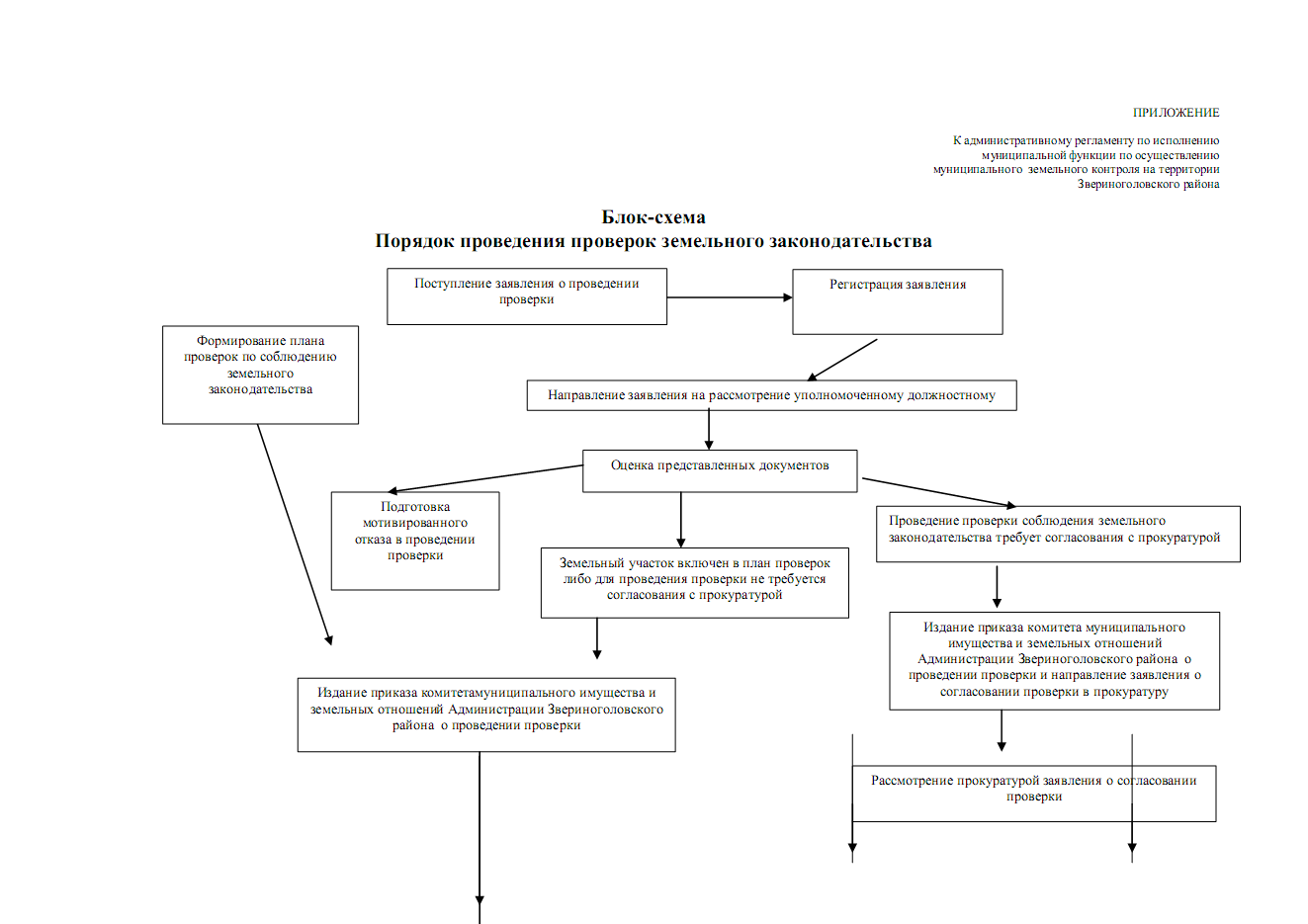 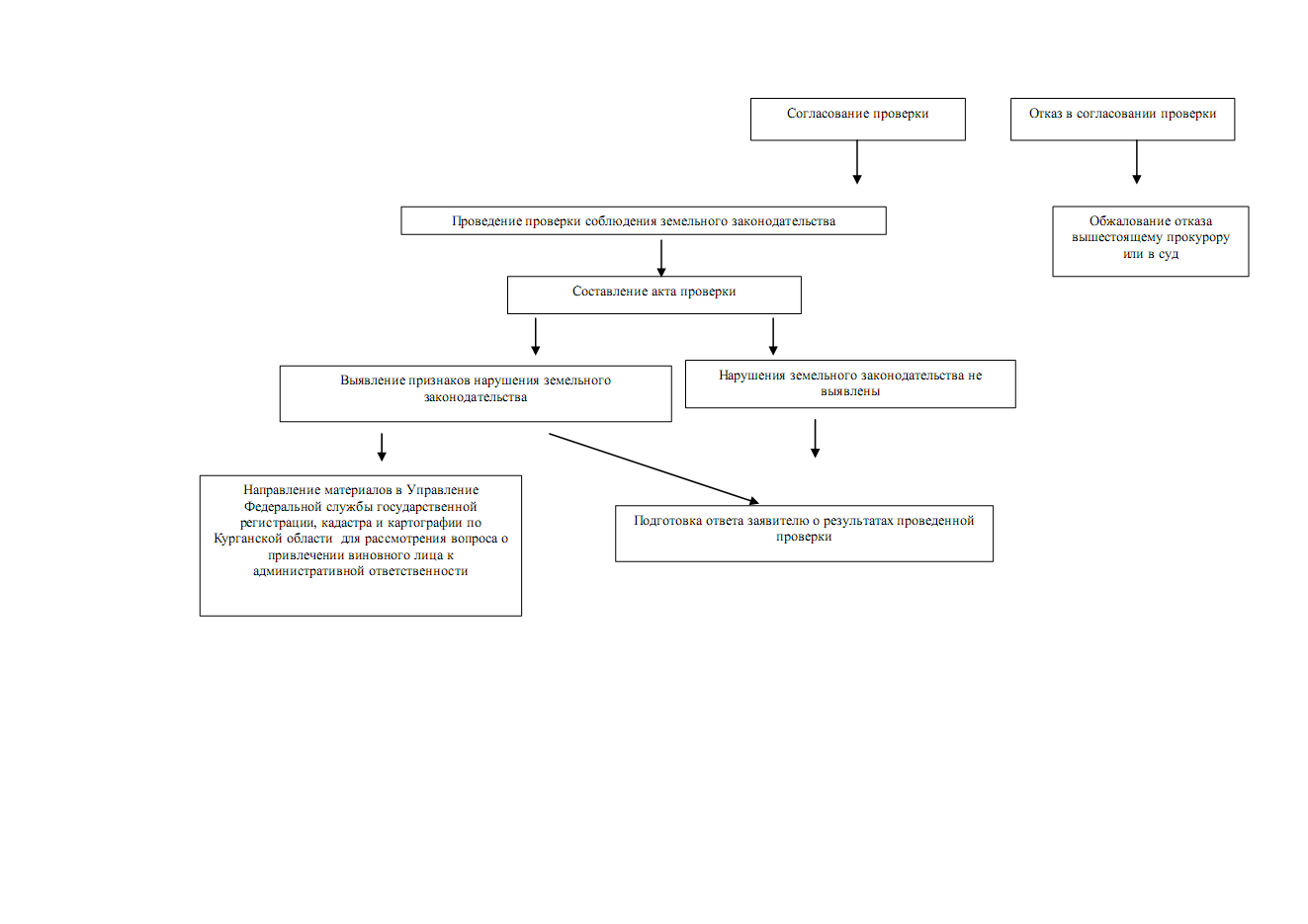 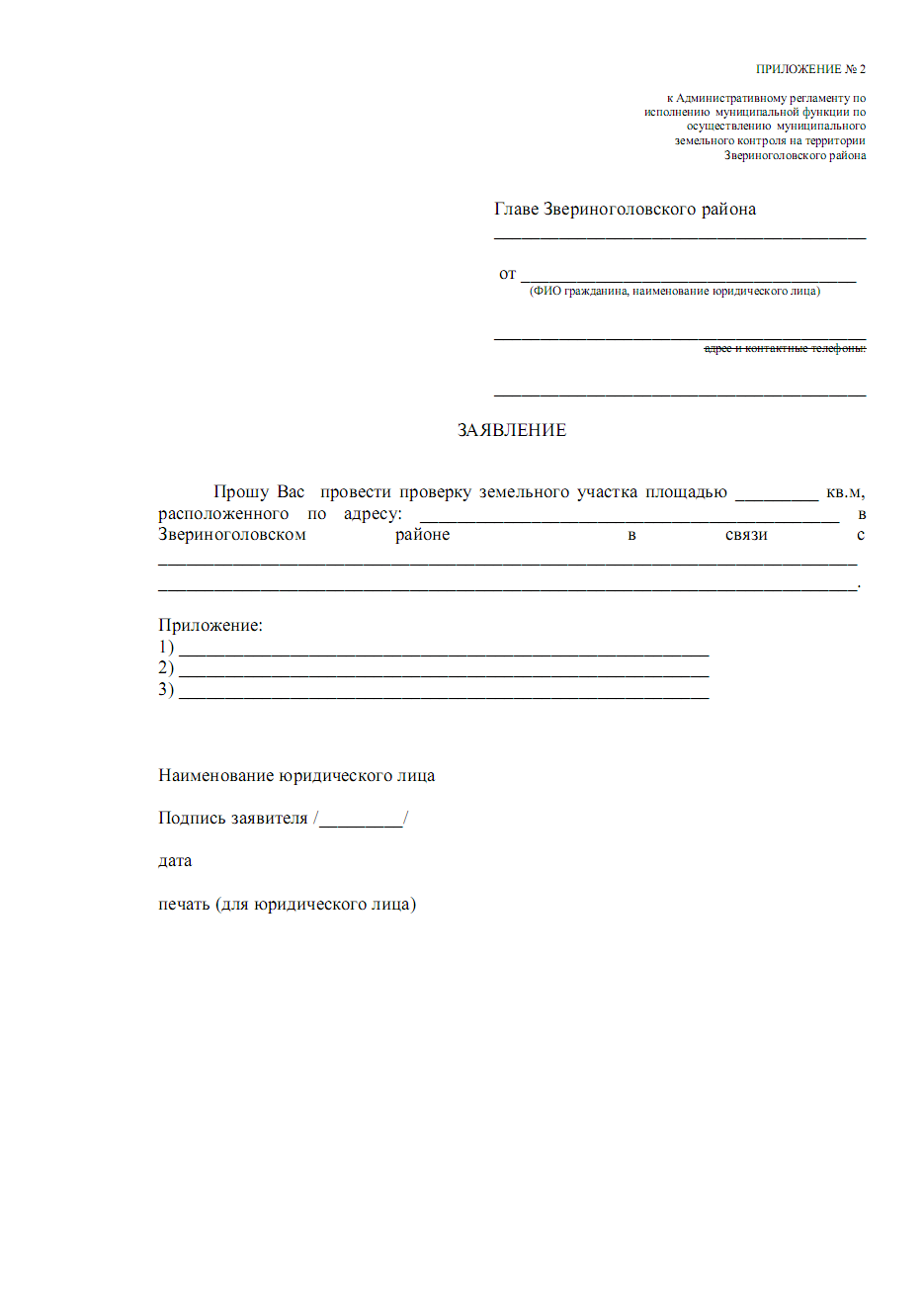 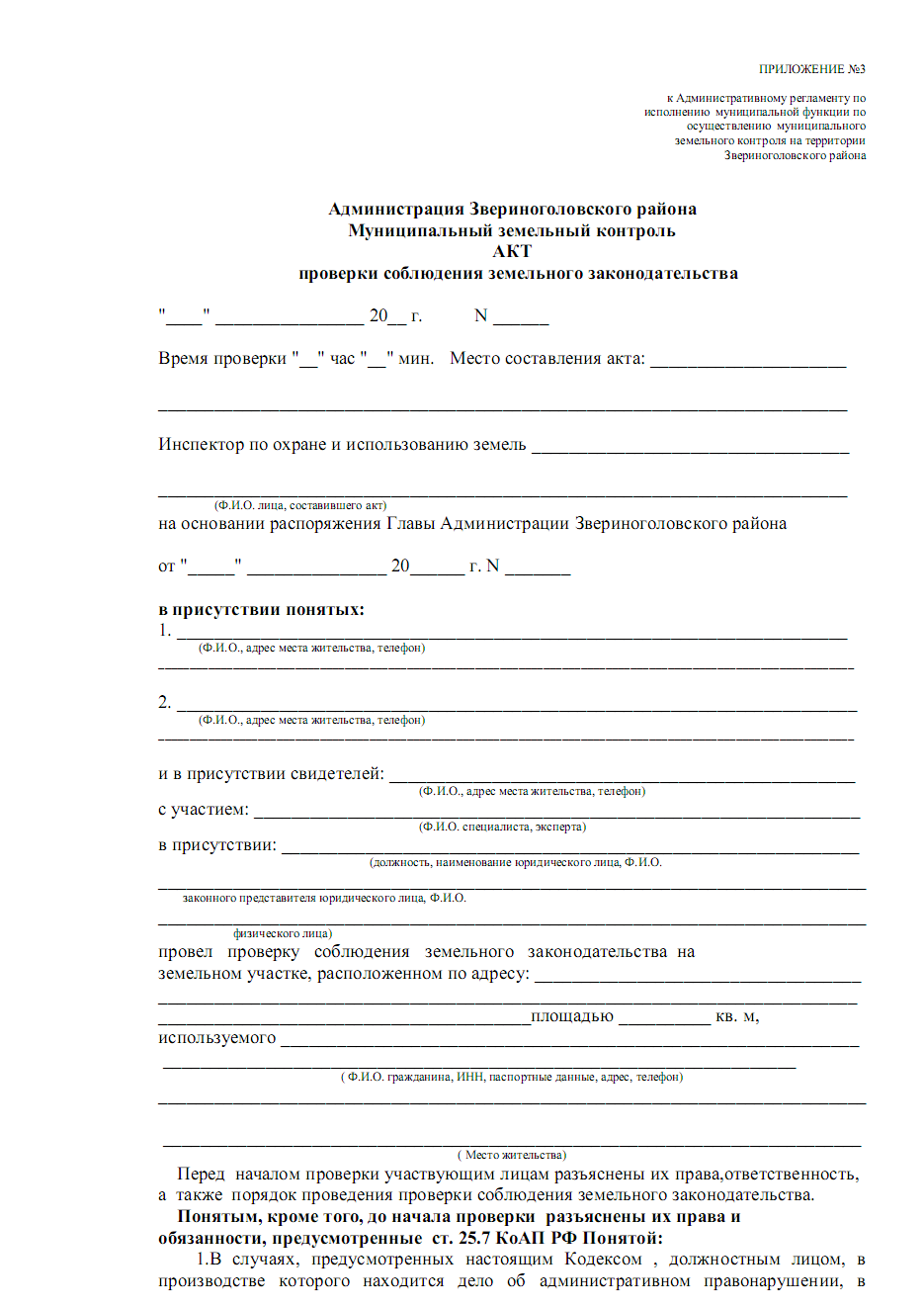 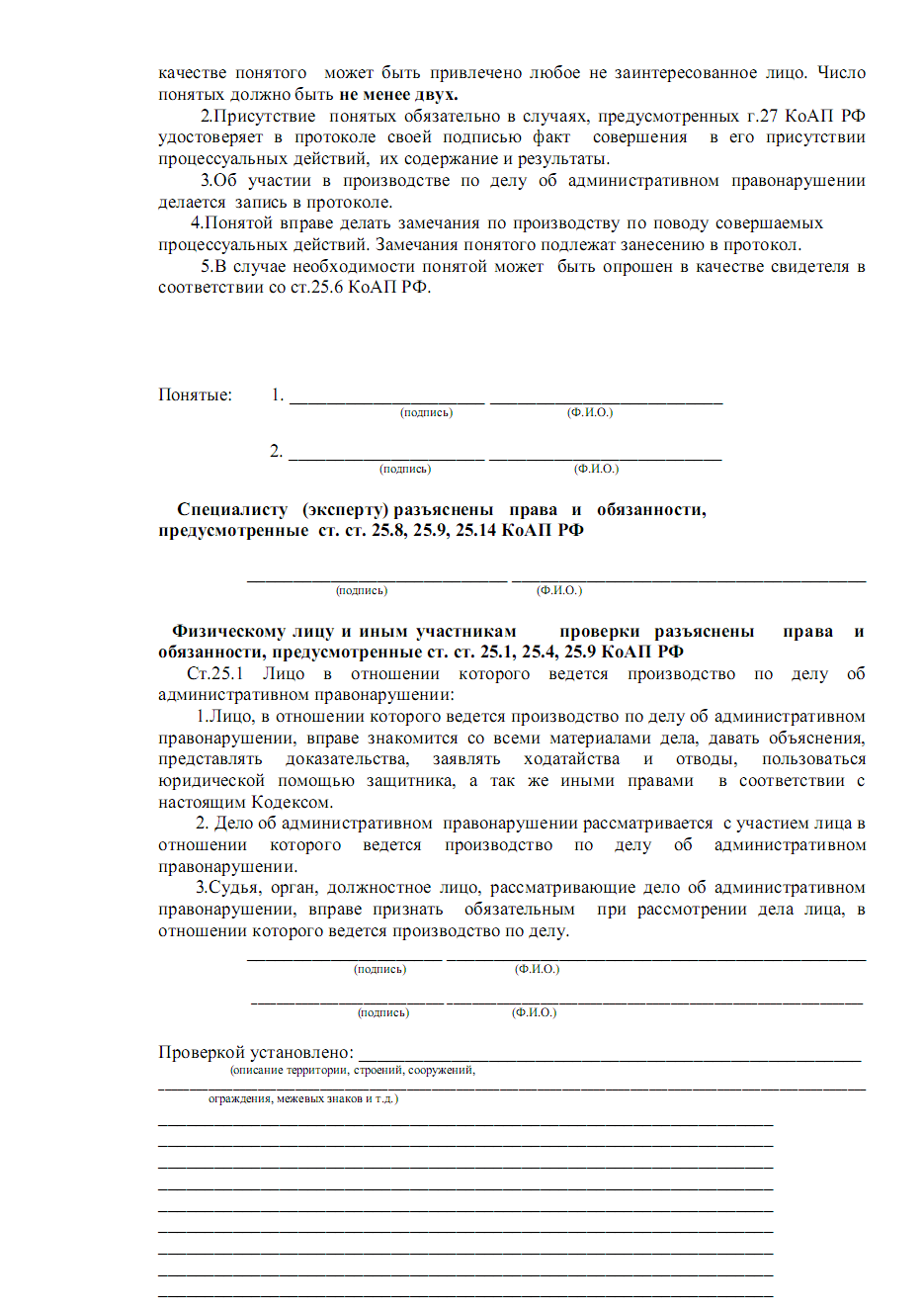 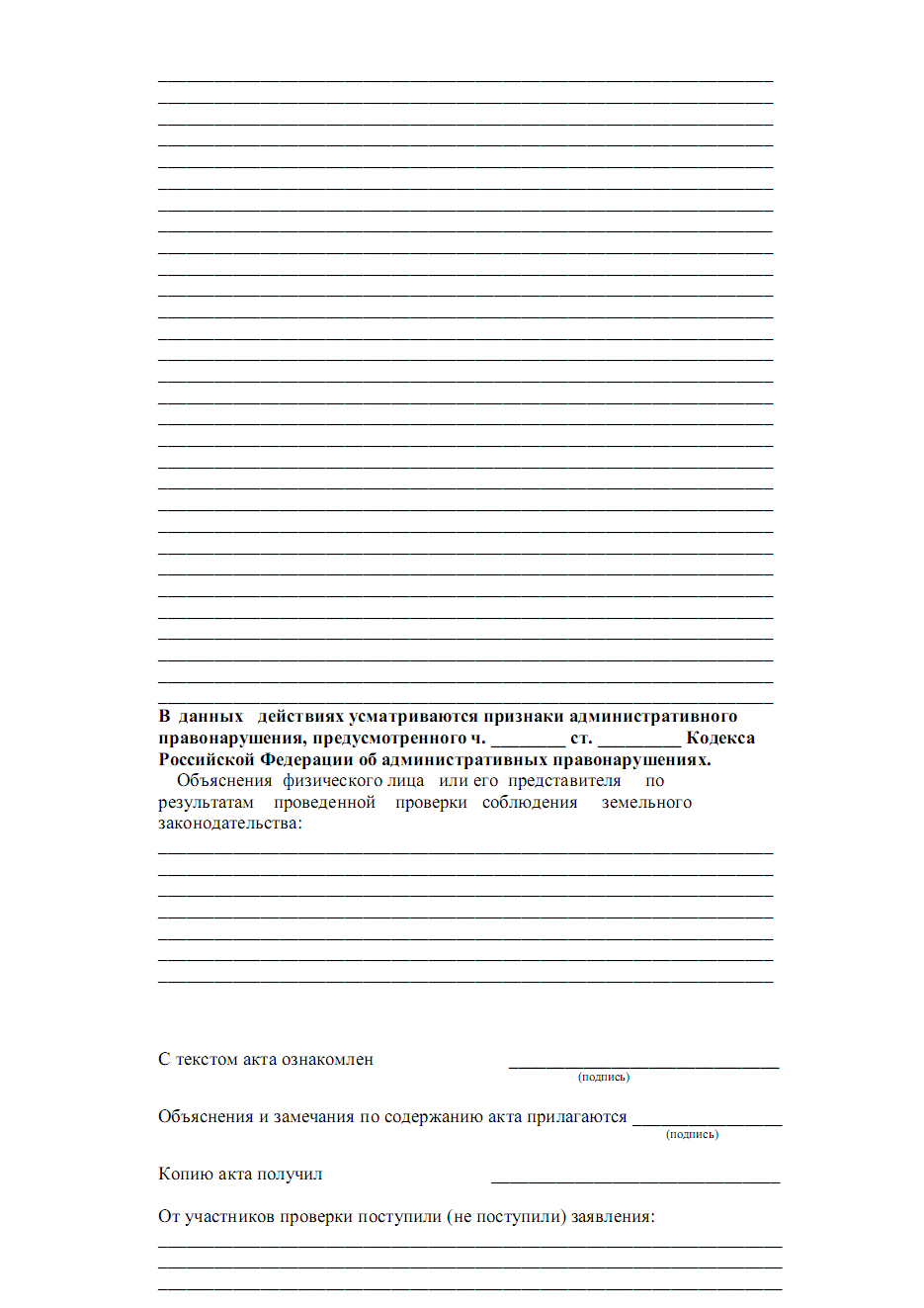 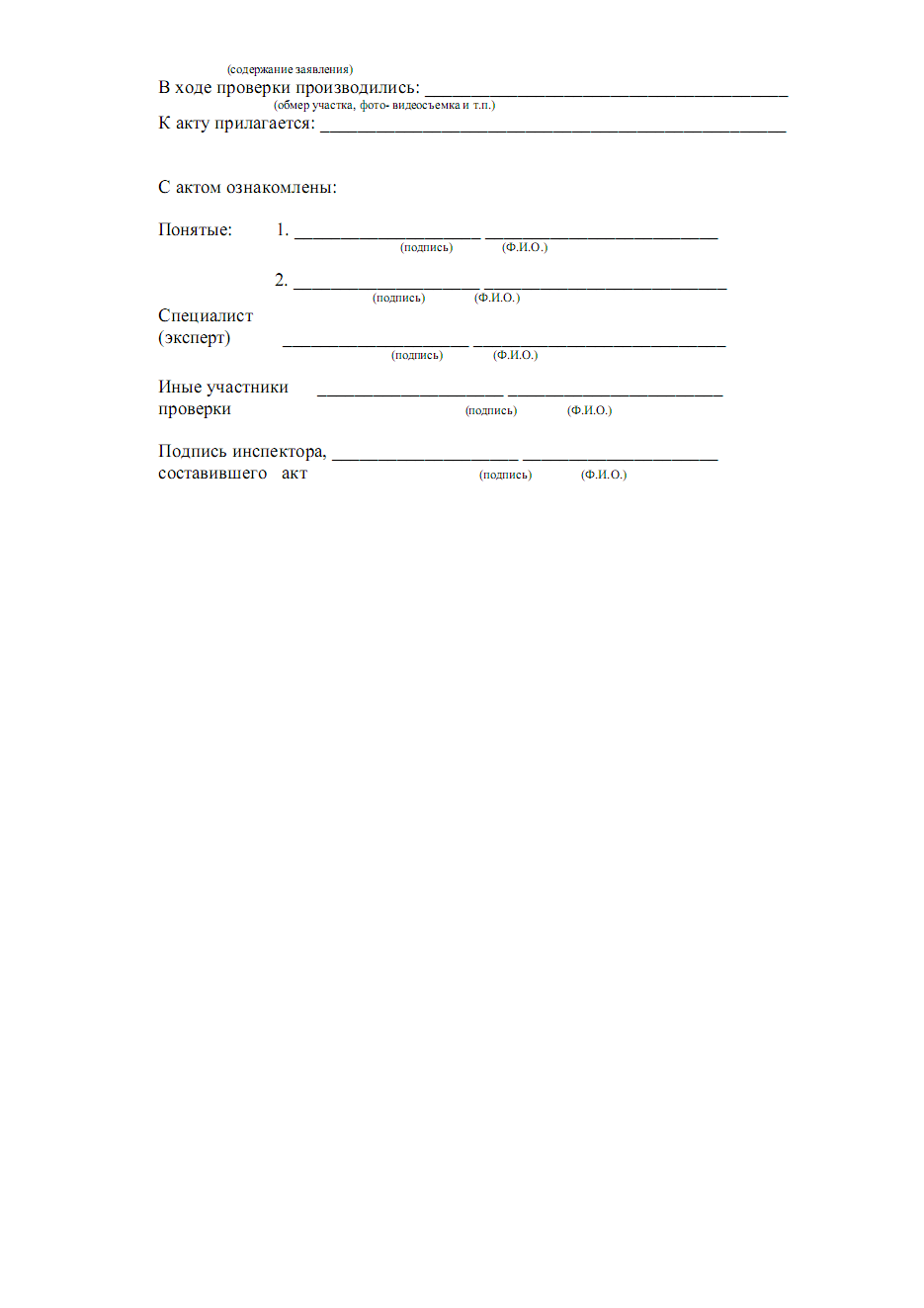 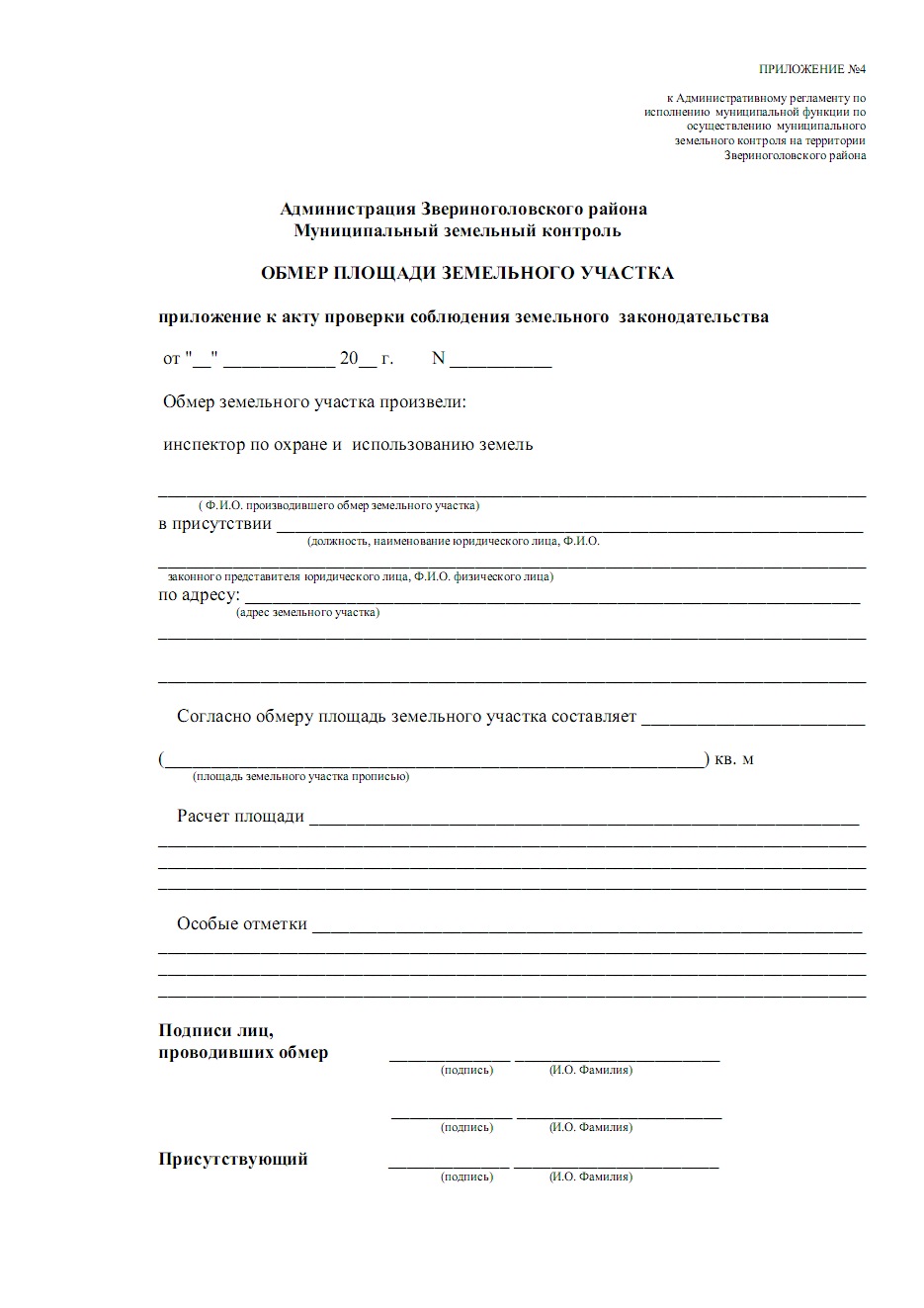 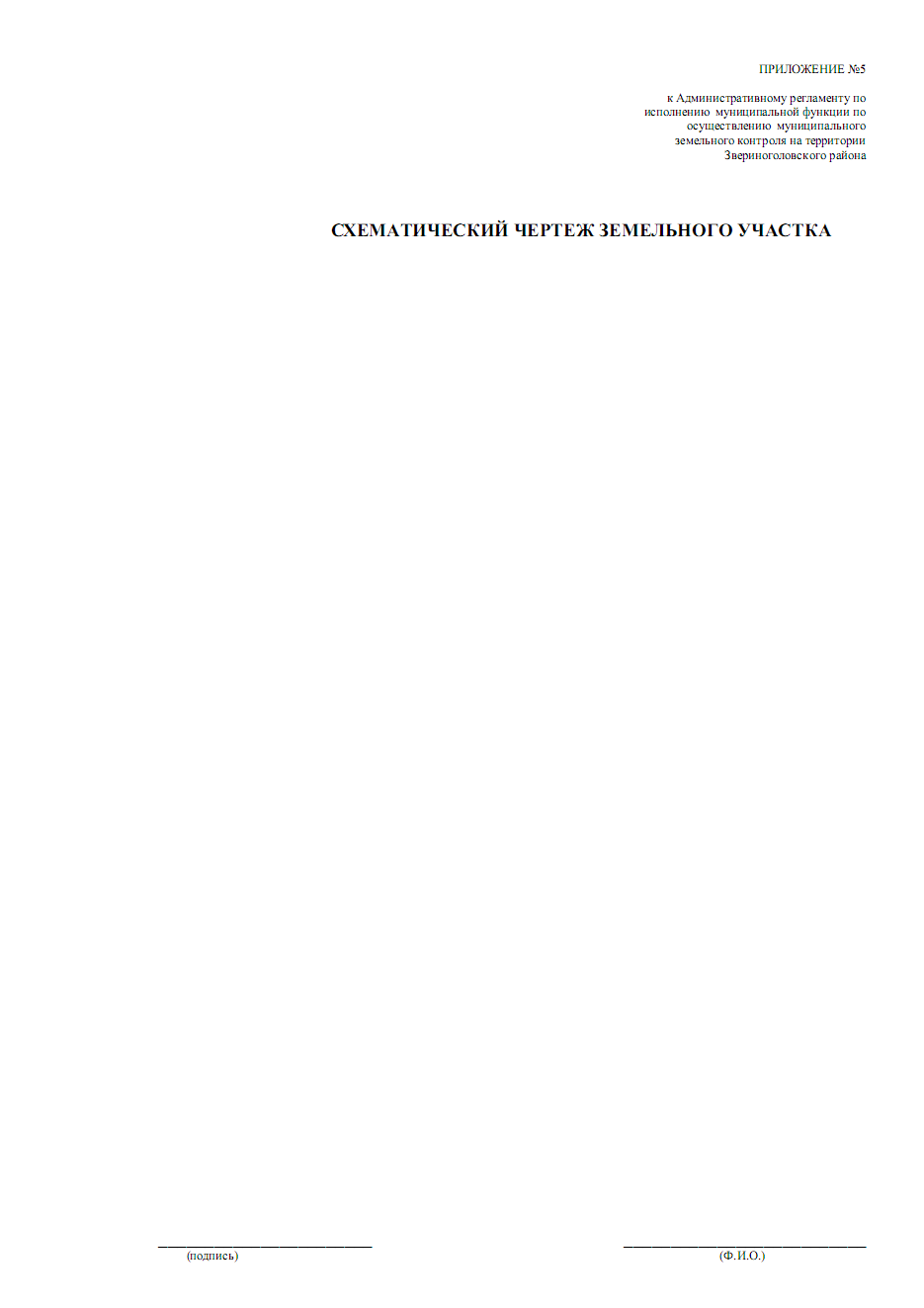 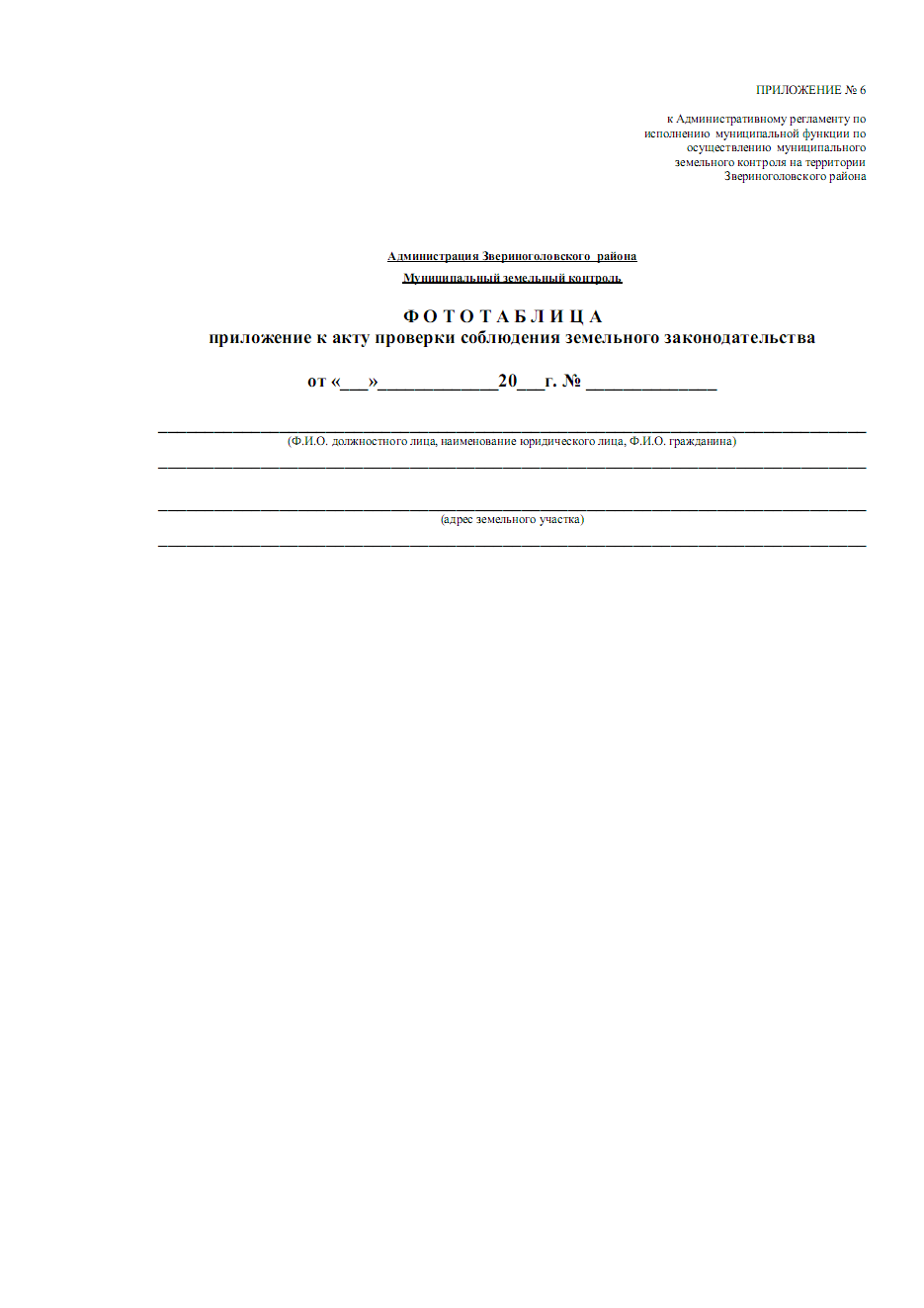 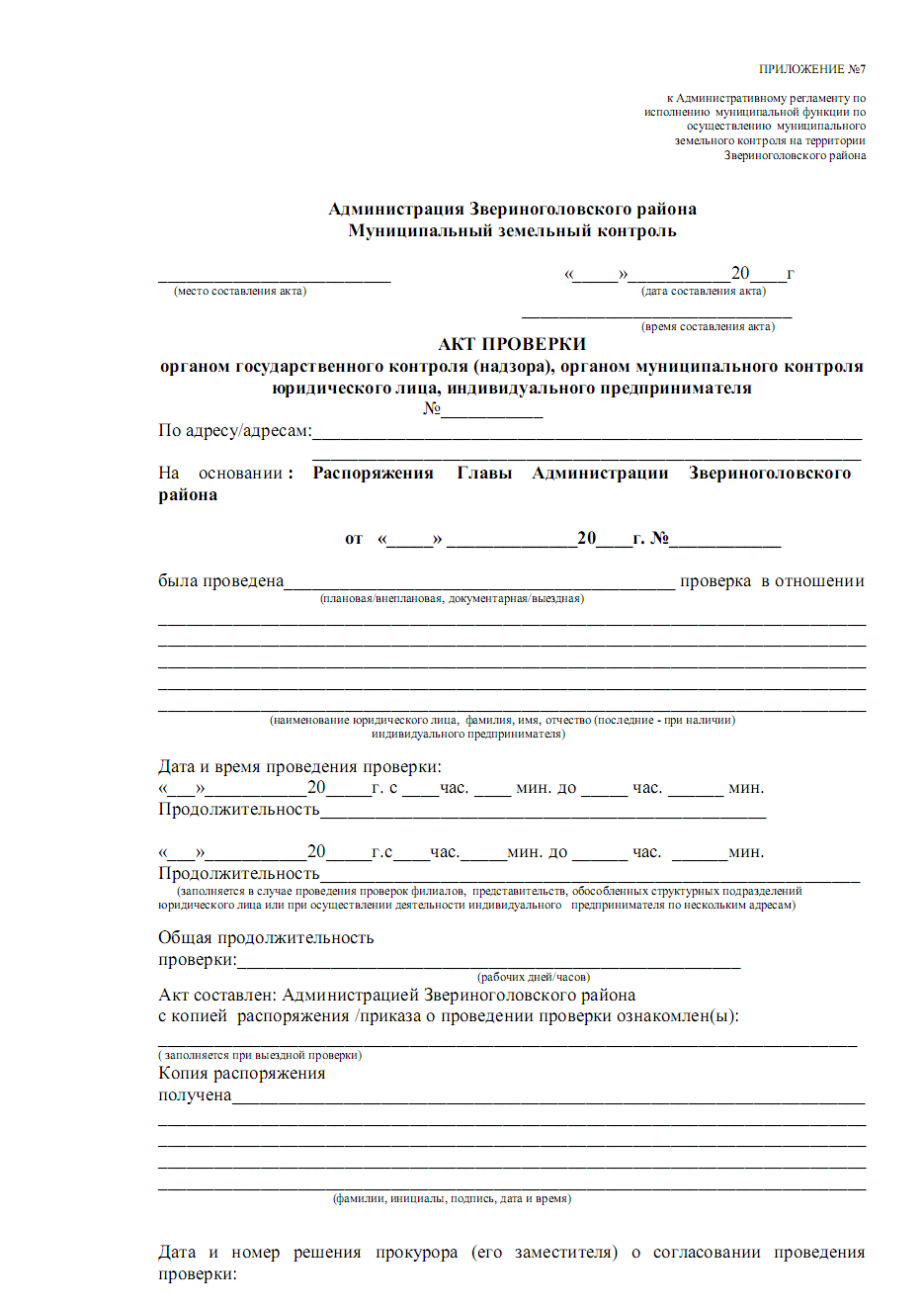 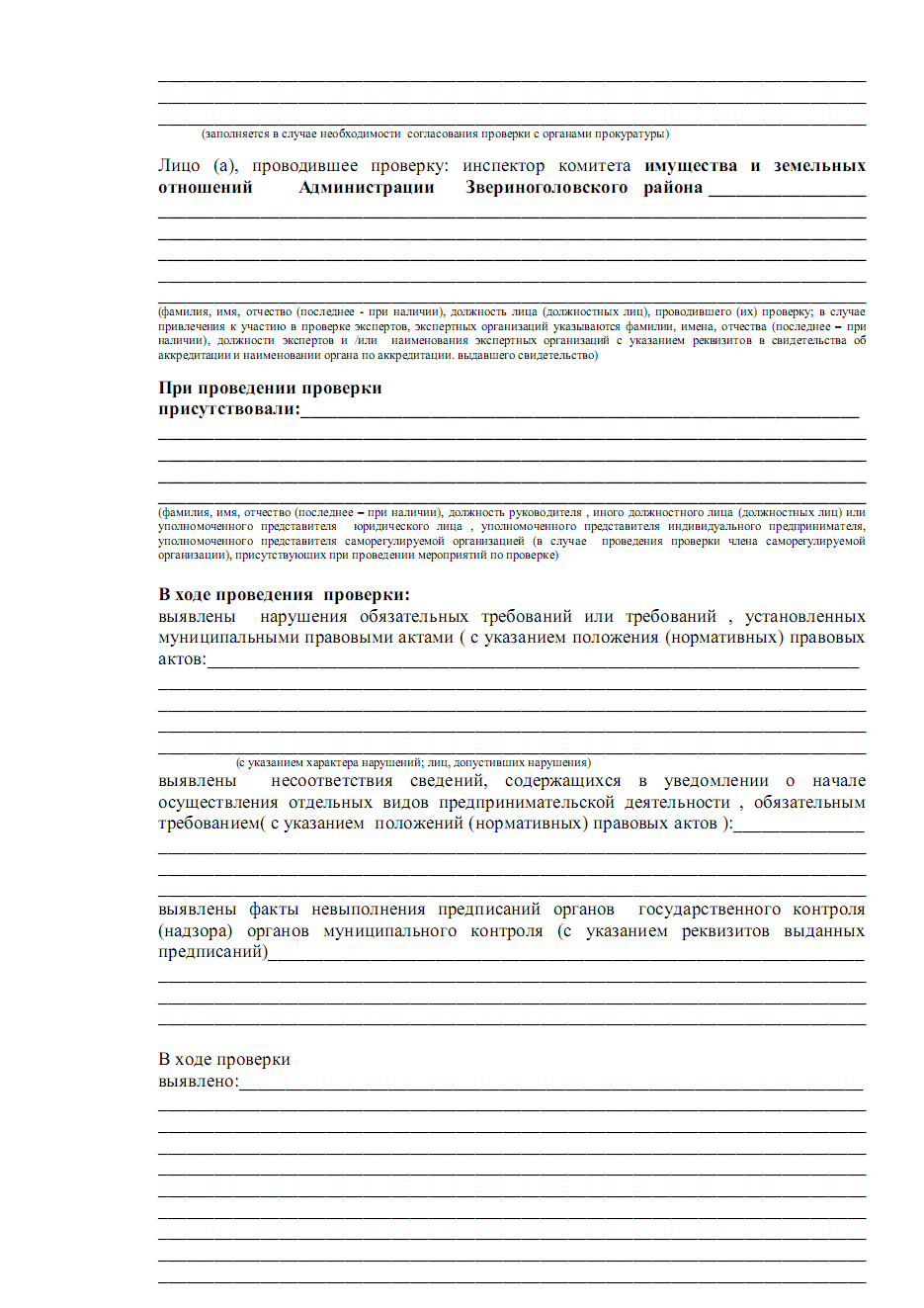 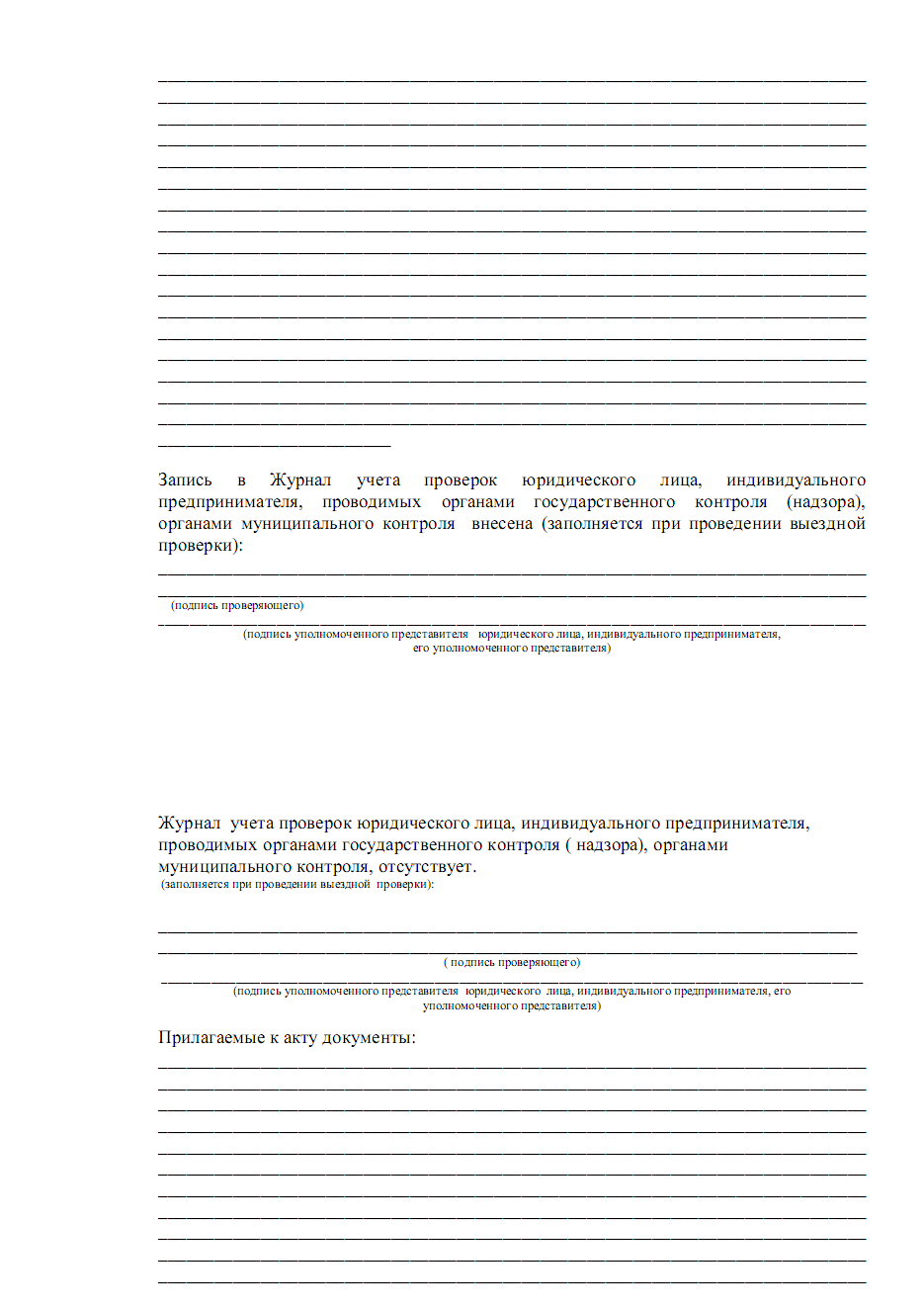 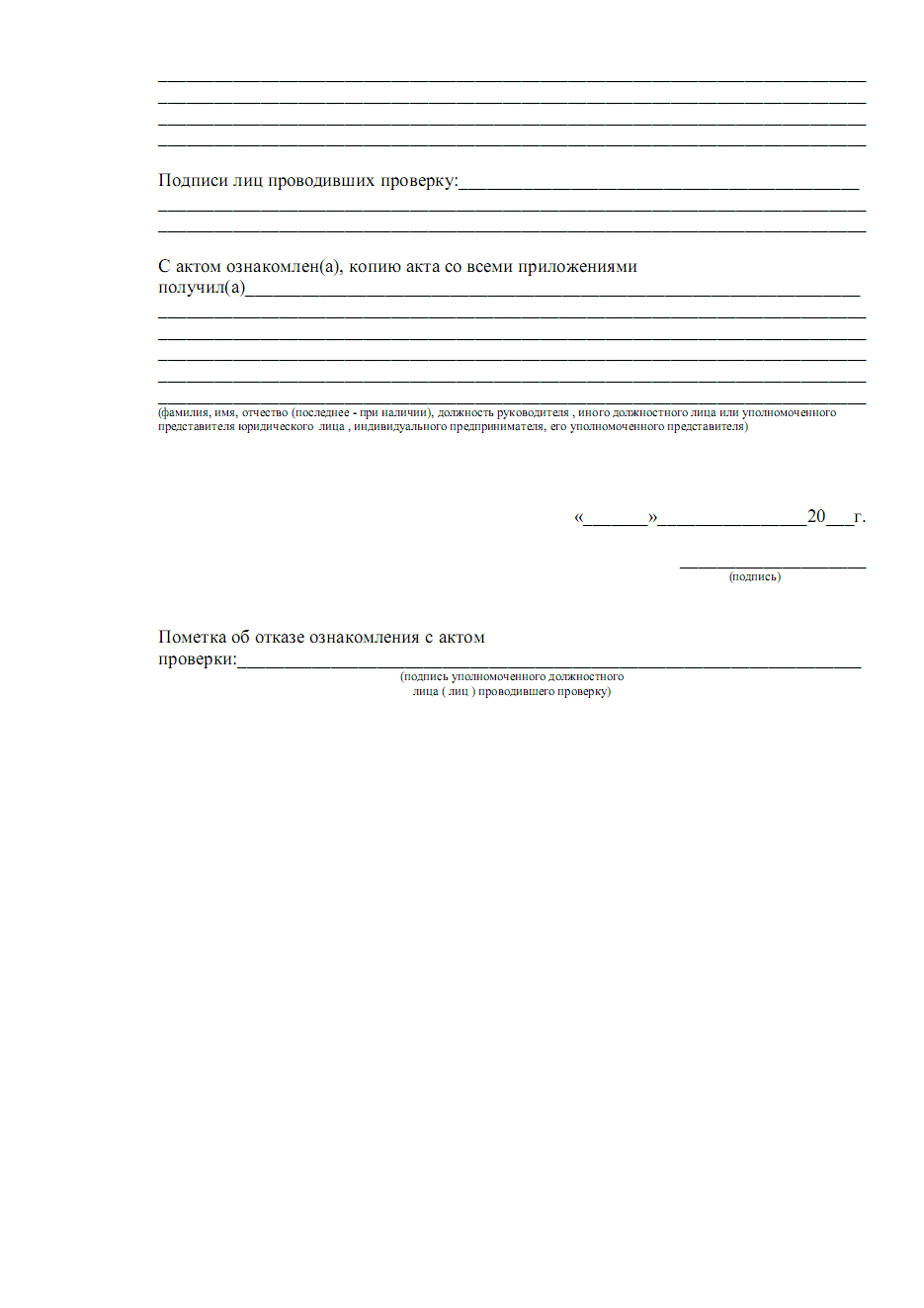 Курганская областьЗвериноголовский районГлава Звериноголовского районаРАСПОРЯЖЕНИЕот « 30 » марта  2020 года № 28 р/гсело ЗвериноголовскоеО создании рабочей группы  по организации и проведению публичных слушаний по проекту решения Звериноголовской районной Думы «Об исполнении бюджета Звериноголовского района за 2019 год»         В соответствии с Федеральным законом от 6 октября 2003 года № 131- ФЗ «Об общих принципах организации местного самоуправления в Российской Федерации», руководствуясь Уставом  Звериноголовского района Курганской областиОБЯЗЫВАЮ:	1.Создать рабочую группу по организации и проведению публичных слушаний по проекту решения Звериноголовской районной Думы «Об исполнении бюджета Звериноголовского района за 2019 год» в составе: 	Шейгец М.М.  – Глава Звериноголовского района;	Баландин И.В. – начальник отдела сельского хозяйства Администрации Звериноголовского района;	Сердюков А.П. – управляющий делами Администрации Звериноголовского района;	Свалова С.Н. – начальник правового отдела Администрации Звериноголовского района;	Александрова З.М – начальник финансового управления Администрации Звериноголовского района;	Костылева О.А.- заместитель начальника финансового управления - начальник бюджетного отдела финансового управления Администрации Звериноголовского района (по согласованию);	Полухина Т.Л. – руководитель службы по экономике финансового управления Администрации Звериноголовского района (по согласованию);	Костенко А.И. – председатель Звериноголовской районной Думы (по согласованию);	Жимбаева К. – исполняющий обязанности начальника муниципального казенного учреждения «Управление образования Администрации Звериноголовского района»;	Волосникова И.В. – начальник отдела культуры Администрации Звериноголовского района.	2. Опубликовать настоящее распоряжение в информационном бюллетене «Вестник Звериноголовского района».Глава Звериноголовского района                                                            М.М. Шейгец ИНФОРМАЦИОННЫЙ БЮЛЛЕТЕНЬВЕСТНИКЗвериноголовского района№3(65)                                                                                 31марта 2020 годаЧитайте в выпуске:1.Постановление Администрации Звериноголовского района от 4 марта 2020 года №62 «О внесении изменений в приложение к постановлению Администрации Звериноголовского района от 14.12.2018г.№334 «О муниципальной программе Звериноголовского района «Противодействие коррупции в Звериноголовском районе»…………………….…………………………………………………………………………………………………………………………..…стр.22.Постановление Администрации Звериноголовского района от 6 марта 2020 года №64 «Об утверждении порядка подготовки и утверждения документации по планировке территории»………………………………………………..……………………………………………………………………………………………стр.43.Постановление Администрации Звериноголовского района от 11 марта 2020 года №70 «Об утверждении административного регламента предоставления муниципальным казенным учреждением «Управление образования Администрации Звериноголовского района» муниципальной услуги по предоставлению информации об образовательных программах и учебных планах, рабочих программах учебных курсов, предметов, дисциплин(модулей),годовых календарных учебных графиках»……………………………………………………………………….……………………………………………………с Приложением стр.74.Постановление Администрации Звериноголовского района от 11 марта 2020 года №71 ««Об утверждении административного регламента предоставления Администрацией Звериноголовского района муниципальной услуги по выдаче архивных справок, архивных выписок или копий архивных документов, находящихся в муниципальном архиве»……………………………………………………………………………………………………..……………………….с Приложением стр.215. Постановление Администрации Звериноголовского района от 19.03. 2020г.№76 «Об утверждении административного регламента предоставления Муниципальным казенным учреждением «Управление образования Администрации Звериноголовского района» муниципальной услуги по предоставлению информации об организации общедоступного и бесплатного дошкольного, начального общего, основного общего, среднего (полного) общего образования, а также дополнительного образования»…………………………………………………………………………………………………………………….….с Приложением стр.376. Постановление Администрации Звериноголовского района от 19.03. 2020г№77 «Об утверждении административного регламента предоставления Муниципальным казенным учреждением «Управление образования Администрации Звериноголовского района» муниципальной услуги по предоставлению информации о текущей успеваемости учащегося, ведение электронного дневника и электронного журнала успеваемости»……………………………………………………………………………………………………………………….с Приложением стр.507. Постановление Администрации Звериноголовского района от 19.03.2020 года №78 «Об утверждении административного регламента предоставления Муниципальным казенным учреждением «Управление образования Администрации Звериноголовского района» муниципальной услуги    «Зачисление  в общеобразовательное учреждение»………………………………………………………………………………..………………………………………с Приложением стр.638. Решение Звериноголовской районной Думы от 27.03.2020г. №301 «О внесении изменений в решение Звериноголовской районной Думы «О бюджете Звериноголовского района на 2020 год и на плановый период 2021 и 2022 годов»………………………………………………………………………………………………………….с Приложением стр76.9. Решение Звериноголовской районной Думы от 27.03.2020г.№303 «Об утверждении Положения о порядке организации и осуществления муниципального земельного контроля на территории Звериноголовского района»……………………………………………………………………………………………………….……………………с Приложением стр.10310. Решение Звериноголовской районной Думы от 27.03.2020г.№304 « О порядке принятия решения о применении к депутату представительного органа муниципального образования Курганской области, члену выборного органа местного самоуправления Курганской области, выборному должностному лицу местного самоуправления Курганской области, представившим недостоверные или неполные сведения о доходах, расходах, об имуществе и обязательствах имущественного характера, мер ответственности»………………………………………………………с Приложением стр.11611. Решение Звериноголовской районной Думы от 27.03.2020г.№305 «Об утверждении размеров должностных окладов муниципальных служащих Звериноголовского района»……………………………………………………………………………………….….с Приложением стр.11812. Постановление Администрации Звериноголовского района от 31.03.2020г.№90 «Об утверждении административного регламента по исполнению муниципальной функции по осуществлению муниципального земельного контроля на территории Звериноголовского района»…………………………………………………………………………………………………………………………….…с Приложением стр.12113.Распоряжение Администрации Звериноголовского района от 30 марта 2020 года №28р/г «О создании рабочей группы по организации и проведению публичных слушаний по проекту решения Звериноголовской районной Думы «Об исполнении бюджета Звериноголовского района за 2019 год…………………………………………………………………………………………………………………………..с Приложением стр.145Управляющий делами Администрации Звериноголовского районаподписьА.П. СердюковПолноенаименование
общеобразовательной организацииАдресФ.И.О.    
директора   
(полностью)Электронная почтаНомер 
телефонаСайты общеобразовательных организаций Звериноголовского  районаСайты общеобразовательных организаций Звериноголовского  районаМКОУ "Звериноголовская средняя общеобразовательная школа им. Дважды Героя Советского Союза                     Г.П. Кравченко"641480, Курганская  область, Звериноголовский район, с. Звериноголовское, ул. Косаревой, 11АДиректор Савенков Федор Ивановичzsosh07@yandex.ru8352402-19-958352402-19-95http://zverinogolovskaya-sosch.narod.ruМКОУ "Круглянская средняя общеобразовательная школа"641491,
Курганская область, Звериноголовский район, с. Круглое, ул. Ленина, 2 АДиректор Козина Светлана ИвановнаK-shkola@yandex.ru 8352402-81-60http://mkoukrugloe.ucoz.ru/ http://mkoukrugloe.ucoz.ru/ МКОУ "Прорывинская  средняя общеобразовательная школа"641493, Курганская область, Звериноголовский район, с. Прорывное, ул. Школьная, 33Директор Кузнецова Ольга Владимировнаprsoch@yandex.ru 8352402-85-82https://sites.google.com/site/prorivskoool/  https://sites.google.com/site/prorivskoool/  МКОУ "Трудовская средняя общеобразовательная школа"641487, Курганская  область, Звериноголовский район, с.Труд и Знание, ул. 40 лет Победы, 1 и.о. директора 
 Перевалова Ольга ВикторовнаTshcol@yandex.ru 8352402-46-24https://sites.google.com/site/mkoutrudovskaasosh1/ https://sites.google.com/site/mkoutrudovskaasosh1/ Фамилия, имя, отчество лица, запрашивающего архивную справку, данные паспорта (серия, номер, кем выдан, дата выдачи), доверенностьФамилия, имя, отчество, год рождения лица, о котором запрашивается архивная справка (указать все случаи изменения фамилии, имени, отчества), указать статус (пенсионер, безработный, служащий, работник, студент)На чье имя выписывать справкуТема запроса (заявления) (нужное подчеркнуть),хронологические рамки запрашиваемой информации:трудовой стаж (нахождение в декретном отпуске; в отпуске по уходу за ребенком; в долгосрочных командировках; в учебных отпусках);зарплата;награждение;приватизация жилья;переименование улицы;выделение жилой площади;и т.д.Для какой цели запрашивается архивная справкаВыслать по почте или передать при личном посещенииАдрес, по которому направить справку, телефон (домашний, рабочий, сотовый), e-mailФамилия, имя, отчество лица, данные паспорта (серия, номер, кем выдан, дата выдачи), доверенностьФамилия, имя, отчество, год рождения лица, о котором запрашивается архивная справка (указать все случаи изменения фамилии, имени, отчества), указать статус (пенсионер, безработный, служащий, работник, студент)Прошу устранить техническую ошибку в архивной справке, архивной выписке, архивной копии (нужное подчеркнуть)от___________________________________(указывается дата)_______________________________________________________________________________________________________________________________________________________________________________________________________________________________________________________Необходимо указать _______________________________________________________________________________________________________________________________________________________(указывается правильное написание).Прошу устранить техническую ошибку в архивной справке, архивной выписке, архивной копии (нужное подчеркнуть)от___________________________________(указывается дата)_______________________________________________________________________________________________________________________________________________________________________________________________________________________________________________________Необходимо указать _______________________________________________________________________________________________________________________________________________________(указывается правильное написание).Фамилия, имя, отчество лица, данные паспорта (серия, номер, кем выдан, дата выдачи), доверенностьФамилия, имя, отчество, год рождения лица, о котором запрашивается архивная справка (указать все случаи изменения фамилии, имени, отчества), указать статус (пенсионер, безработный, служащий, работник, студент)Прошу выдать повторно архивную справку, архивную выписку, архивную копию (нужное подчеркнуть)_______________________________________________________________________________________________________________________________________________________________________________________________________________________________________________ (описание запрашиваемой информации и её хронологические рамки)______________________________________________________________________________________________________________________________________________________________________(указывается причина выдачи повторной справки).Прошу выдать повторно архивную справку, архивную выписку, архивную копию (нужное подчеркнуть)_______________________________________________________________________________________________________________________________________________________________________________________________________________________________________________ (описание запрашиваемой информации и её хронологические рамки)______________________________________________________________________________________________________________________________________________________________________(указывается причина выдачи повторной справки).Полноенаименование
общеобразовательной организацииАдресФ.И.О.    
директора   
(полностью)Электронная почтаНомер 
телефонаСайты общеобразовательных организаций Звериноголовского районаСайты общеобразовательных организаций Звериноголовского районаМКОУ "Звериноголовская средняя общеобразовательная школа им. Дважды Героя Советского Союза                     Г.П. Кравченко"641480, Курганская  область, Звериноголовский район, с. Звериноголовское, ул. Косаревой, 11АДиректор Савенков Федор Ивановичzsosh07@yandex.ru8352402-19-958352402-19-95http://zverinogolovskaya-sosch.narod.ruМКОУ "Круглянская средняя общеобразовательная школа"641491,
Курганская область, Звериноголовский район, с. Круглое, ул. Ленина, 2 АДиректор Козина Светлана ИвановнаK-shkola@yandex.ru 8352402-81-60http://mkoukrugloe.ucoz.ru/ http://mkoukrugloe.ucoz.ru/ МКОУ "Прорывинская  средняя общеобразовательная школа"641493, Курганская область, Звериноголовский район, с. Прорывное, ул. Школьная, 33Директор Кузнецова Ольга Владимировнаprsoch@yandex.ru 8352402-85-82https://sites.google.com/site/prorivskoool/ https://sites.google.com/site/prorivskoool/ МКОУ "Трудовская средняя общеобразовательная школа"641487, Курганская  область, Звериноголовский район, с.Труд и Знание, ул. 40 лет Победы, 1 и.о. директора 
 Перевалова Ольга ВикторовнаTshcol@yandex.ru 8352402-46-24https://sites.google.com/site/mkoutrudovskaasosh1/https://sites.google.com/site/mkoutrudovskaasosh1/Полноенаименование
общеобразовательной организацииАдресФ.И.О.    
директора   
(полностью)Электронная почтаНомер 
телефонаНомер 
телефонаСайты общеобразовательных организаций Звериноголовского районаМКОУ "Звериноголовская средняя общеобразовательная школа им. Дважды Героя Советского Союза                     Г.П. Кравченко"641480, Курганская  область, Звериноголовский район, с. Звериноголовское, ул. Косаревой, 11АДиректор Савенков Федор Ивановичzsosh07@yandex.ru8352402-19-95http://zverinogolovskaya-sosch.narod.ruhttp://zverinogolovskaya-sosch.narod.ruМКОУ "Круглянская средняя общеобразовательная школа"641491,
Курганская область, Звериноголовский район, с. Круглое, ул. Ленина, 2 АДиректор Козина Светлана ИвановнаK-shkola@yandex.ru 8352402-81-60 8352402-81-60http://mkoukrugloe.ucoz.ru/ МКОУ "Прорывинская  средняя общеобразовательная школа"641493, Курганская область, Звериноголовский район, с. Прорывное, ул. Школьная, 33Директор Кузнецова Ольга Владимировнаprsoch@yandex.ru 8352402-85-82 8352402-85-82https://sites.google.com/site/prorivskoool/ МКОУ "Трудовская средняя общеобразовательная школа"641487, Курганская  область, Звериноголовский район, с.Труд и Знание, ул. 40 лет Победы, 1 и.о. директора 
 Перевалова Ольга ВикторовнаTshcol@yandex.ru 8352402-46-24 8352402-46-24https://sites.google.com/site/mkoutrudovskaasosh1/Полноенаименование
общеобразовательной организацииАдресФ.И.О.    
директора   
(полностью)Электронная почтаНомер 
телефонаСайты общеобразовательных организаций Звериноголовского районаСайты общеобразовательных организаций Звериноголовского районаМКОУ "Звериноголовская средняя общеобразовательная школа им. Дважды Героя Советского Союза                     Г.П. Кравченко"641480, Курганская  область, Звериноголовский район, с. Звериноголовское, ул. Косаревой, 11АДиректор Савенков Федор Ивановичzsosh07@yandex.ru8352402-19-958352402-19-95http://zverinogolovskaya-sosch.narod.ruМКОУ "Круглянская средняя общеобразовательная школа"641491,
Курганская область, Звериноголовский район, с. Круглое, ул. Ленина, 2 АДиректор Козина Светлана ИвановнаK-shkola@yandex.ru 8352402-81-60http://mkoukrugloe.ucoz.ru/ http://mkoukrugloe.ucoz.ru/ МКОУ "Прорывинская  средняя общеобразовательная школа"641493, Курганская область, Звериноголовский район, с. Прорывное, ул. Школьная, 33Директор Кузнецова Ольга Владимировнаprsoch@yandex.ru 8352402-85-82https://sites.google.com/site/prorivskoool/ https://sites.google.com/site/prorivskoool/ МКОУ "Трудовская средняя общеобразовательная школа"641487, Курганская  область, Звериноголовский район, с.Труд и Знание, ул. 40 лет Победы, 1 и.о. директора 
 Перевалова Ольга ВикторовнаTshcol@yandex.ru 8352402-46-24https://sites.google.com/site/mkoutrudovskaasosh1/https://sites.google.com/site/mkoutrudovskaasosh1/Код главыКод бюджетной классификацииНаименование0981 11 09045 05 0000 120Прочие поступления от использования имущества, находящегося в собственности муниципальных районов (за исключением имущества муниципальных бюджетных и автономных учреждений, а также имущества муниципальных унитарных предприятий, в том числе казенных)0981 11 05025 10 0000 120Доходы, получаемые в виде арендной платы, а также средства от продажи права на заключение договоров аренды за земли, находящиеся в собственности сельских поселений (за исключением земельных участков муниципальных бюджетных и автономных учреждений)0981 14 06025 10 0000 430Доходы от продажи земельных участков, находящихся в собственности сельских поселений (за исключением земельных участков муниципальных бюджетных и автономных учреждений)0981 14 06045 10 0000 430Доходы от продажи земельных участков, находящихся в собственности сельских поселений, находящихся в пользовании бюджетных и автономных учрежденийКод главыКодНаименование главного администратора доходов районного бюджета9001 16 10123 01 0051 140Доходы от денежных взысканий (штрафов), поступающие в счет погашения задолженности, образовавшейся до 1 января 2020 года, подлежащие зачислению в бюджет муниципального образования по нормативам, действовавшим в 2019 году (доходы бюджетов муниципальных районов за
исключением доходов, направляемых на формирование
муниципального дорожного фонда, а также иных платежей в случае принятия решения финансовым органом муниципального образования о раздельном учете задолженности)Приложение 1 к решению Звериноголовской районнойПриложение 1 к решению Звериноголовской районнойПриложение 1 к решению Звериноголовской районной                                        Думы от "27"марта 2020 года №301                                         Думы от "27"марта 2020 года №301                                         Думы от "27"марта 2020 года №301                  «О внесении изменений в решение Звериноголовской                 «О внесении изменений в решение Звериноголовской         районной Думы "О бюджете Звериноголовского                                              районной Думы "О бюджете Звериноголовского                                             района на 2020 год и на плановый период 2021 и                   2022 годов"        района на 2020 год и на плановый период 2021 и                   2022 годов"Источники внутреннего финансирования дефицита бюджета Звериноголовского района на 2020 годИсточники внутреннего финансирования дефицита бюджета Звериноголовского района на 2020 годИсточники внутреннего финансирования дефицита бюджета Звериноголовского района на 2020 год(тыс.руб.)(тыс.руб.)(тыс.руб.)Код бюджетной классификации РФНаименование кода источника финансированияСумма01 05 00 00 00 0000 000Изменение остатков средств на счетах по учету средств бюджетов2 642,00     в том числе:01 05 02 01 05 0000 510Увеличение прочих остатков денежных средств бюджетов муниципальных районов-431 814,0001 05 02 01 05 0000 610Уменьшение прочих остатков денежных средств бюджетов муниципальных районов434 456,0001 06 05 00 00 0000 600Возврат бюджетных кредитов, предоставленных внутри страны в валюте Российской Федерации 400,0в том числе:01 06 05 02 05 0000 640Возврат бюджетных кредитов, предоставленных другим бюджетам бюджетной системы Российской Федерации из бюджетов муниципальных районов в валюте Российской Федерации400,0     в том числе:Возврат бюджетных кредитов бюджетами поселений на покрытие временных кассовых разрывов, возникающих при исполнении бюджетов поселений, и осуществление мероприятий, связанных с ликвидацией последствий стихийных бедствий 400,001 06 05 00 00 0000 500Предоставление бюджетных кредитов внутри страны в валюте Российской Федерации -400,001 06 05 02 05 0000 540Предоставление бюджетных кредитов другим бюджетам бюджетной системы Российской Федерации из бюджетов муниципальных районов в валюте Российской Федерации-400,0     в том числе:Предоставление бюджетных кредитов бюджетам поселений на покрытие временных кассовых разрывов, возникающих при исполнении бюджетов поселений, и осуществление мероприятий, связанных с ликвидацией последствий стихийных бедствий-400,0Всего источников внутреннего финансирования дефицита бюджета2 642,00Приложение 2 к решениюЗвериноголовской районной Думы от 27 марта 2020 года №301«О внесении изменений в решениеЗвериноголовской районной Думы«О бюджете Звериноголовского районана 2020 год и на плановый период2021 и 2022 годовПриложение 2 к решениюЗвериноголовской районной Думы от 27 марта 2020 года №301«О внесении изменений в решениеЗвериноголовской районной Думы«О бюджете Звериноголовского районана 2020 год и на плановый период2021 и 2022 годовПриложение 2 к решениюЗвериноголовской районной Думы от 27 марта 2020 года №301«О внесении изменений в решениеЗвериноголовской районной Думы«О бюджете Звериноголовского районана 2020 год и на плановый период2021 и 2022 годовПриложение 2 к решениюЗвериноголовской районной Думы от 27 марта 2020 года №301«О внесении изменений в решениеЗвериноголовской районной Думы«О бюджете Звериноголовского районана 2020 год и на плановый период2021 и 2022 годовРаспределение бюджетных ассигнований по разделам, подразделам классификации расходов бюджета Звериноголовского района на 2020 годРаспределение бюджетных ассигнований по разделам, подразделам классификации расходов бюджета Звериноголовского района на 2020 годРаспределение бюджетных ассигнований по разделам, подразделам классификации расходов бюджета Звериноголовского района на 2020 годРаспределение бюджетных ассигнований по разделам, подразделам классификации расходов бюджета Звериноголовского района на 2020 годРаспределение бюджетных ассигнований по разделам, подразделам классификации расходов бюджета Звериноголовского района на 2020 год(тыс. руб.)НаименованиеРзПрСуммаОБЩЕГОСУДАРСТВЕННЫЕ ВОПРОСЫ0121 754,0Функционирование высшего должностного лица субъекта Российской Федерации и муниципального образования0102848,9Функционирование законодательных (представительных) органов государственной власти и представительных органов муниципальных образований0103274,2Функционирование Правительства Российской Федерации, высших исполнительных органов государственной власти субъектов Российской Федерации, местных администраций010414 504,2Судебная система01051,1Обеспечение деятельности финансовых, налоговых и таможенных органов и органов финансового (финансово-бюджетного) надзора01063 678,2Обеспечение проведения выборов и референдумов0107152,6Резервные фонды0111300,0Другие общегосударственные вопросы01131 994,8НАЦИОНАЛЬНАЯ ОБОРОНА02897,1Мобилизационная и вневойсковая подготовка0203897,1НАЦИОНАЛЬНАЯ БЕЗОПАСНОСТЬ И ПРАВООХРАНИТЕЛЬНАЯ ДЕЯТЕЛЬНОСТЬ031 150,1Защита населения и территории от чрезвычайных ситуаций природного и техногенного характера, гражданская оборона03091 150,1НАЦИОНАЛЬНАЯ ЭКОНОМИКА0435 145,5Общеэкономические вопросы040170,0Сельское хозяйство и рыболовство040540,5Дорожное хозяйство (дорожные фонды)040935 000,0Другие вопросы в области национальной экономики041235,0ЖИЛИЩНО-КОММУНАЛЬНОЕ ХОЗЯЙСТВО056 157,0Жилищное хозяйство050118,6Благоустройство05033 571,4Другие вопросы в области жилищно-коммунального хозяйства05052 567,0ОБРАЗОВАНИЕ07219 655,7Дошкольное образование070164 059,5Общее образование0702129 450,3Дополнительное образование детей070314 011,8Профессиональная подготовка, переподготовка и повышение квалификации0705549,7Молодежная политика07071 675,7Другие вопросы в области образования07099 908,7КУЛЬТУРА, КИНЕМАТОГРАФИЯ08105 910,6Культура0801103 647,9Другие вопросы в области культуры, кинематографии08042 262,7СОЦИАЛЬНАЯ ПОЛИТИКА1018 642,6Социальное обеспечение населения100350,1Охрана семьи и детства100418 347,6Другие вопросы в области социальной политики1006244,9ФИЗИЧЕСКАЯ КУЛЬТУРА И СПОРТ11168,0Физическая культура1101168,0МЕЖБЮДЖЕТНЫЕ ТРАНСФЕРТЫ ОБЩЕГО ХАРАКТЕРА БЮДЖЕТАМ БЮДЖЕТНОЙ СИСТЕМЫ РОССИЙСКОЙ ФЕДЕРАЦИИ1424 575,4Дотации на выравнивание бюджетной обеспеченности субъектов Российской Федерации и муниципальных образований14013 341,0Иные дотации140221 234,4ИТОГОИТОГОИТОГО434 056,0Приложение 3 к решениюЗвериноголовской районной Думы от 27 марта 2020 года №301«О внесении изменений в решениеЗвериноголовской районной Думы«О бюджете Звериноголовского районана 2020 год и на плановый период2021 и 2022 годов»Приложение 3 к решениюЗвериноголовской районной Думы от 27 марта 2020 года №301«О внесении изменений в решениеЗвериноголовской районной Думы«О бюджете Звериноголовского районана 2020 год и на плановый период2021 и 2022 годов»Приложение 3 к решениюЗвериноголовской районной Думы от 27 марта 2020 года №301«О внесении изменений в решениеЗвериноголовской районной Думы«О бюджете Звериноголовского районана 2020 год и на плановый период2021 и 2022 годов»Приложение 3 к решениюЗвериноголовской районной Думы от 27 марта 2020 года №301«О внесении изменений в решениеЗвериноголовской районной Думы«О бюджете Звериноголовского районана 2020 год и на плановый период2021 и 2022 годов»Ведомственная структура расходов бюджета Звериноголовского района на 2020 годВедомственная структура расходов бюджета Звериноголовского района на 2020 годВедомственная структура расходов бюджета Звериноголовского района на 2020 годВедомственная структура расходов бюджета Звериноголовского района на 2020 годВедомственная структура расходов бюджета Звериноголовского района на 2020 год(тыс. руб.)НаименованиеРаспРзПрЦСРВРСуммаАдминистрация Звериноголовского района09818 781,8ОБЩЕГОСУДАРСТВЕННЫЕ ВОПРОСЫ0980117 266,0Функционирование высшего должностного лица субъекта Российской Федерации и муниципального образования0980102848,9Непрограммные направления деятельности органов местного самоуправления098010261 0 00 00000848,9Обеспечение функционирования Главы Звериноголовского района, Аппарата Администрации Звериноголовского района098010261 2 00 00000848,9Глава Звериноголовского района098010261 2 00 80040848,9Расходы на выплаты персоналу в целях обеспечения выполнения функций государственными (муниципальными) органами, казенными учреждениями, органами управления государственными внебюджетными фондами098010261 2 00 80040100848,9Функционирование законодательных (представительных) органов государственной власти и представительных органов муниципальных образований0980103274,2Непрограммные направления деятельности органов местного самоуправления098010361 0 00 00000274,2Обеспечение деятельности Звериноголовской районной Думы098010361 1 00 00000274,2Председатель представительного органа муниципального образования098010361 1 00 8001067,2Расходы на выплаты персоналу в целях обеспечения выполнения функций государственными (муниципальными) органами, казенными учреждениями, органами управления государственными внебюджетными фондами098010361 1 00 8001010067,2Депутаты представительного органа муниципального образования098010361 1 00 80020207,0Расходы на выплаты персоналу в целях обеспечения выполнения функций государственными (муниципальными) органами, казенными учреждениями, органами управления государственными внебюджетными фондами098010361 1 00 80020100207,0Функционирование Правительства Российской Федерации, высших исполнительных органов государственной власти субъектов Российской Федерации, местных администраций098010414 268,1Муниципальная программа Звериноголовского района "Улучшение условий и охраны труда в Звериноголовском районе"098010414 0 00 000001,0Совершенствование государственного управления охраной труда в Звериноголовском районе098010414 0 01 000001,0Проведение мероприятий по улучшению условий и охраны труда098010414 0 01 808901,0Закупка товаров, работ и услуг для обеспечения государственных (муниципальных) нужд098010414 0 01 808902001,0Непрограммные направления деятельности органов местного самоуправления098010461 0 00 0000014 267,1Обеспечение функционирования Главы Звериноголовского района, Аппарата Администрации Звериноголовского района098010461 2 00 0000013 991,1Аппарат Администрации Звериноголовского района098010461 2 00 8005013 991,1Расходы на выплаты персоналу в целях обеспечения выполнения функций государственными (муниципальными) органами, казенными учреждениями, органами управления государственными внебюджетными фондами098010461 2 00 8005010011 025,7Закупка товаров, работ и услуг для обеспечения государственных (муниципальных) нужд098010461 2 00 800502002 446,4Иные бюджетные ассигнования098010461 2 00 80050800519,0Иные непрограммные мероприятия098010461 9 00 00000276,0Осуществление части полномочий переданных из бюджетов поселений по муниципальному земельному контролю в границах поселений098010461 9 00 89050276,0Расходы на выплаты персоналу в целях обеспечения выполнения функций государственными (муниципальными) органами, казенными учреждениями, органами управления государственными внебюджетными фондами098010461 9 00 89050100232,0Закупка товаров, работ и услуг для обеспечения государственных (муниципальных) нужд098010461 9 00 8905020044,0Судебная система09801051,1Непрограммные направления деятельности органов местного самоуправления098010561 0 00 000001,1Иные непрограммные мероприятия098010561 9 00 000001,1Осуществление полномочий по составлению (изменению) списков кандидатов в присяжные заседатели федеральных судов общей юрисдикции в Российской Федерации098010561 9 00 512001,1Закупка товаров, работ и услуг для обеспечения государственных (муниципальных) нужд098010561 9 00 512002001,1Другие общегосударственные вопросы09801131 873,7Муниципальная программа Звериноголовского района "Противодействие коррупции в Звериноголовском районе"098011312 0 00 000002,5Организация антикоррупционного образования и пропаганды, формирование антикоррупционного общественного правосознания, обеспечение информационной прозрачности098011312 0 01 000002,5Публикация статей в районной газете "Звериноголовские вести"098011312 0 01 808702,5Закупка товаров, работ и услуг для обеспечения государственных (муниципальных) нужд098011312 0 01 808702002,5Муниципальная программа Звериноголовского района "Профилактика правонарушений в Звериноголовском районе" на 2014-2023 годы098011313 0 00 000003,0Повышение уровня профилактики преступлений и правонарушений098011313 0 01 000003,0Проведение мероприятий по профилактике правонарушений098011313 0 01 808803,0Закупка товаров, работ и услуг для обеспечения государственных (муниципальных) нужд098011313 0 01 808802003,0Муниципальная программа Звериноголовского района "Гармонизация межэтнических и межконфессиальных отношений и профилактика проявлений экстремизма в Звериноголовском районе Курганской области"098011318 0 00 000001,5Содействие укреплению гражданского единства, гармонизации национальных м межнациональных отношений в Звериноголовском районе и этнокультурное развитие народов, проживающих в Звериноголовском районе098011318 0 01 000001,5Реализация иных направлений098011318 0 01 860401,5Закупка товаров, работ и услуг для обеспечения государственных (муниципальных) нужд098011318 0 01 860402001,5Муниципальная программа Звериноголовского района "Доступная среда для инвалидов на 2018-2023 годы"098011319 0 00 000002,0Повышение уровня доступности и услуг жизнедеятельности инвалидов098011319 0 01 000002,0Обеспечение доступной среды жизнедеятельности для инвалидов, детей-инвалидов в Звериноголовском районе098011319 0 01 808402,0Закупка товаров, работ и услуг для обеспечения государственных (муниципальных) нужд098011319 0 01 808402002,0Непрограммные направления деятельности органов местного самоуправления098011361 0 00 000001 864,7Иные непрограммные мероприятия098011361 9 00 000001 864,7Исполнение государственных полномочий по образованию комиссий по делам несовершеннолетних и защите их прав098011361 9 00 14150324,0Расходы на выплаты персоналу в целях обеспечения выполнения функций государственными (муниципальными) органами, казенными учреждениями, органами управления государственными внебюджетными фондами098011361 9 00 14150100256,0Закупка товаров, работ и услуг для обеспечения государственных (муниципальных) нужд098011361 9 00 1415020068,0Исполнение государственных полномочий по созданию административных комиссий098011361 9 00 160902,0Закупка товаров, работ и услуг для обеспечения государственных (муниципальных) нужд098011361 9 00 160902002,0Осуществление отдельных государственных полномочий Курганской области в сфере определения перечня должностных лиц органов местного самоуправления, уполномоченных составлять протоколы об административных правонарушениях098011361 9 00 161000,1Закупка товаров, работ и услуг для обеспечения государственных (муниципальных) нужд098011361 9 00 161002000,1Исполнение органами местного самоуправления государственных полномочий по хранению, комплектованию, учету и использованию Архивного фонда Курганской области098011361 9 00 1620011,9Закупка товаров, работ и услуг для обеспечения государственных (муниципальных) нужд098011361 9 00 1620020011,9Осуществление государственных полномочий по решению вопросов организации и ведения регистра муниципальных нормативных правовых актов Курганской области098011361 9 00 195005,2Закупка товаров, работ и услуг для обеспечения государственных (муниципальных) нужд098011361 9 00 195002005,2Осуществление переданных органам государственной власти субъектов Российской Федерации в соответствии с пунктом 1 статьи 4 Федерального закона от 15 ноября 1997 года № 143-ФЗ "Об актах гражданского состояния" полномочий Российской Федерации на государственную регистрацию актов гражданского состояния на реализацию передаваемых федеральных полномочий на регистрацию актов гражданского состояния098011361 9 00 593101 024,0Расходы на выплаты персоналу в целях обеспечения выполнения функций государственными (муниципальными) органами, казенными учреждениями, органами управления государственными внебюджетными фондами098011361 9 00 59310100742,0Закупка товаров, работ и услуг для обеспечения государственных (муниципальных) нужд098011361 9 00 59310200282,0Осуществление переданных органам государственной власти субъектов Российской Федерации в соответствии с пунктом 1 статьи 4 Федерального закона от 15 ноября 1997 года № 143-ФЗ "Об актах гражданского состояния" полномочий Российской Федерации на государственную регистрацию актов гражданского состояния для перевода в электронную форму книг государственной регистрации актов гражданского состояния (актовых книг)098011361 9 00 59320486,0Расходы на выплаты персоналу в целях обеспечения выполнения функций государственными (муниципальными) органами, казенными учреждениями, органами управления государственными внебюджетными фондами098011361 9 00 59320100486,0Взносы в ассоциацию "Совет муниципальных образований в Курганской области"098011361 9 00 8494011,5Иные бюджетные ассигнования098011361 9 00 8494080011,5НАЦИОНАЛЬНАЯ БЕЗОПАСНОСТЬ И ПРАВООХРАНИТЕЛЬНАЯ ДЕЯТЕЛЬНОСТЬ098031 150,1Защита населения и территории от чрезвычайных ситуаций природного и техногенного характера, гражданская оборона09803091 150,1Непрограммные направления деятельности органов местного самоуправления098030961 0 00 000001 150,1Содержание единой дежурно-диспетчерской службы098030961 5 00 000001 138,8Обеспечение деятельности единой дежурно-диспетчерской службы098030961 5 00 830101 138,8Расходы на выплаты персоналу в целях обеспечения выполнения функций государственными (муниципальными) органами, казенными учреждениями, органами управления государственными внебюджетными фондами098030961 5 00 83010100987,3Закупка товаров, работ и услуг для обеспечения государственных (муниципальных) нужд098030961 5 00 83010200151,5Иные непрограммные мероприятия098030961 9 00 0000011,3Мероприятия в области защиты населения и территорий от чрезвычайных ситуаций природного и техногенного характера098030961 9 00 8302011,3Закупка товаров, работ и услуг для обеспечения государственных (муниципальных) нужд098030961 9 00 8302020010,0Иные бюджетные ассигнования098030961 9 00 830208001,3НАЦИОНАЛЬНАЯ ЭКОНОМИКА0980475,5Сельское хозяйство и рыболовство098040540,5Комплексная программа Звериноголовского района "Развитие агропромышленного комплекса в Звериноголовском районе "098040517 0 00 0000030,0Премии юридическим и физическим лицам за достижение наивысших показателей в области сельскохозяйственного производства и переработки сельскохозяйственной продукции098040517 0 01 0000030,0Поддержка малых форм хозяйствования098040517 0 01 8086030,0Социальное обеспечение и иные выплаты населению098040517 0 01 808603005,0Иные бюджетные ассигнования098040517 0 01 8086080025,0Непрограммные направления деятельности органов местного самоуправления098040561 0 00 0000010,5Иные непрограммные мероприятия098040561 9 00 0000010,5Исполнение государственных полномочий по организации мероприятий при осуществлении деятельности по обращению с животными без владельцев098040561 9 00 1550010,5Закупка товаров, работ и услуг для обеспечения государственных (муниципальных) нужд098040561 9 00 1550020010,5Другие вопросы в области национальной экономики098041235,0Муниципальная программа Звериноголовского района "О развитии и поддержке малого и среднего предпринимательства в Звериноголовском районе"098041210 0 00 000005,0Популяризация предпринимательской деятельности098041210 0 02 000005,0Расходы на публикацию материалов о развитии малого и среднего предпринимательства в Звериноголовском районе098041210 0 02 806405,0Закупка товаров, работ и услуг для обеспечения государственных (муниципальных) нужд098041210 0 02 806402005,0Непрограммные направления деятельности органов местного самоуправления098041261 0 00 0000030,0Иные непрограммные мероприятия098041261 9 00 0000030,0Расходы по проведению топографо-геодезических, картографических и землеустроительных работ098041261 9 00 8497010,0Закупка товаров, работ и услуг для обеспечения государственных (муниципальных) нужд098041261 9 00 8497020010,0Расходы по оформлению имущества в муниципальную собственность098041261 9 00 8498020,0Закупка товаров, работ и услуг для обеспечения государственных (муниципальных) нужд098041261 9 00 8498020020,0ЖИЛИЩНО-КОММУНАЛЬНОЕ ХОЗЯЙСТВО0980518,6Жилищное хозяйство098050118,6Непрограммные направления деятельности органов местного самоуправления098050161 0 00 0000018,6Иные непрограммные мероприятия098050161 9 00 0000018,6Осуществление государственных полномочий по организации проведения капитального ремонта общего имущества в многоквартирных домах098050161 9 00 140401,0Закупка товаров, работ и услуг для обеспечения государственных (муниципальных) нужд098050161 9 00 140402001,0Обеспечение мероприятий по капитальному ремонту многоквартирных домов098050161 9 00 8492017,6Закупка товаров, работ и услуг для обеспечения государственных (муниципальных) нужд098050161 9 00 8492020017,6ОБРАЗОВАНИЕ098075,0Профессиональная подготовка, переподготовка и повышение квалификации09807055,0Муниципальная программа Звериноголовского района "Развитие муниципальной службы в Звериноголовском районе "098070506 0 00 000005,0Формирование квалифицированного кадрового состава муниципальной службы в Звериноголовском районе098070506 0 01 000005,0Организация повышения квалификации муниципальных служащих в Звериноголовском районе098070506 0 01 805405,0Закупка товаров, работ и услуг для обеспечения государственных (муниципальных) нужд098070506 0 01 805402005,0СОЦИАЛЬНАЯ ПОЛИТИКА09810105,6Другие вопросы в области социальной политики0981006105,6Непрограммные направления деятельности органов местного самоуправления098100661 0 00 00000105,6Иные непрограммные мероприятия098100661 9 00 00000105,6Однократное обеспечение ремонта жилых помещений, принадлежащих детям-сиротам и детям, оставшимся без попечения родителей, на праве собственности, при подготовке их к заселению098100661 9 00 12800105,6Закупка товаров, работ и услуг для обеспечения государственных (муниципальных) нужд098100661 9 00 12800200105,6ФИЗИЧЕСКАЯ КУЛЬТУРА И СПОРТ09811161,0Физическая культура0981101161,0Муниципальная программа "Развитие физической культуры, спорта и туризма в Звериноголовском районе "098110107 0 00 00000161,0Мероприятия в области спорта и физической культуры098110107 0 01 00000161,0Проведение спортивных мероприятий, приобретение спортивного инвентаря098110107 0 01 80850161,0Расходы на выплаты персоналу в целях обеспечения выполнения функций государственными (муниципальными) органами, казенными учреждениями, органами управления государственными внебюджетными фондами098110107 0 01 8085010035,0Закупка товаров, работ и услуг для обеспечения государственных (муниципальных) нужд098110107 0 01 80850200126,0Финансовое управление Администрации Звериноголовского района Курганской области90068 617,0ОБЩЕГОСУДАРСТВЕННЫЕ ВОПРОСЫ900014 488,0Функционирование Правительства Российской Федерации, высших исполнительных органов государственной власти субъектов Российской Федерации, местных администраций9000104236,1Непрограммные направления деятельности органов местного самоуправления900010461 0 00 00000236,1Иные непрограммные мероприятия900010461 9 00 00000236,1Осуществление части полномочий переданных из бюджетов поселений на ведение бухгалтерского учета900010461 9 00 89040236,1Расходы на выплаты персоналу в целях обеспечения выполнения функций государственными (муниципальными) органами, казенными учреждениями, органами управления государственными внебюджетными фондами900010461 9 00 89040100231,1Закупка товаров, работ и услуг для обеспечения государственных (муниципальных) нужд900010461 9 00 890402005,0Обеспечение деятельности финансовых, налоговых и таможенных органов и органов финансового (финансово-бюджетного) надзора90001063 678,2Муниципальная программа Звериноголовского района "Управление муниципальными финансами и регулирование межбюджетных отношений"900010608 0 00 000003 678,2Подпрограмма "Организация и совершенствование бюджетного процесса в Звериноголовском районе"900010608 1 00 000003 678,2Обеспечение деятельности Финансового управления Администрации Звериноголовского района Курганской области900010608 1 01 000003 678,2Обеспечение деятельности аппарата органов местного самоуправления Звериноголовского района900010608 1 01 800603 678,2Расходы на выплаты персоналу в целях обеспечения выполнения функций государственными (муниципальными) органами, казенными учреждениями, органами управления государственными внебюджетными фондами900010608 1 01 800601003 211,2Закупка товаров, работ и услуг для обеспечения государственных (муниципальных) нужд900010608 1 01 80060200466,2Иные бюджетные ассигнования900010608 1 01 800608000,8Обеспечение проведения выборов и референдумов9000107152,6Непрограммные направления деятельности органов местного самоуправления900010761 0 00 00000152,6Иные непрограммные мероприятия900010761 9 00 00000152,6Проведение выборов депутатов в Звериноголовскую районную Думу900010761 9 00 84950152,6Иные бюджетные ассигнования900010761 9 00 84950800152,6Резервные фонды9000111300,0Непрограммные направления деятельности органов местного самоуправления900011161 0 00 00000300,0Резервные фонды900011161 4 00 00000300,0Резервные фонды местных администраций900011161 4 00 82010300,0Иные бюджетные ассигнования900011161 4 00 82010800300,0Другие общегосударственные вопросы9000113121,1Непрограммные направления деятельности органов местного самоуправления900011361 0 00 00000121,1Иные непрограммные мероприятия900011361 9 00 00000121,1Осуществление отдельных государственных полномочий Курганской области в сфере определения перечня должностных лиц органов местного самоуправления, уполномоченных составлять протоколы об административных правонарушениях900011361 9 00 161000,1Межбюджетные трансферты900011361 9 00 161005000,1Субвенции900011361 9 00 161005300,1Проведение Всероссийской переписи населения 2020 года900011361 9 00 54690121,0Закупка товаров, работ и услуг для обеспечения государственных (муниципальных) нужд900011361 9 00 54690200121,0НАЦИОНАЛЬНАЯ ОБОРОНА90002897,1Мобилизационная и вневойсковая подготовка9000203897,1Непрограммные направления деятельности органов местного самоуправления900020361 0 00 00000897,1Иные непрограммные мероприятия900020361 9 00 00000897,1Осуществление первичного воинского учета на территориях, где отсутствуют военные комиссариаты900020361 9 00 51180897,1Межбюджетные трансферты900020361 9 00 51180500897,1Субвенции900020361 9 00 51180530897,1НАЦИОНАЛЬНАЯ ЭКОНОМИКА9000435 035,0Общеэкономические вопросы900040135,0Муниципальная программа Звериноголовского района "Об организации общественных работ в Звериноголовском районе "900040109 0 00 0000035,0Финансовое обеспечение мероприятий по содействию занятости населения900040109 0 01 0000035,0Организация общественных работ в Звериноголовском районе900040109 0 01 8083035,0Закупка товаров, работ и услуг для обеспечения государственных (муниципальных) нужд900040109 0 01 8083020035,0Дорожное хозяйство (дорожные фонды)900040935 000,0Непрограммные направления деятельности органов местного самоуправления900040961 0 00 0000035 000,0Иные непрограммные мероприятия900040961 9 00 0000035 000,0Дорожная деятельность и осуществление иных мероприятий в отношении автомобильных дорог общего пользования местного значения Курганской области (оформление правоустанавливающих документов, расходы на уплату налога на имущество организаций)900040961 9 00 1503035 000,0Межбюджетные трансферты900040961 9 00 1503050035 000,0Субсидии900040961 9 00 1503052035 000,0ЖИЛИЩНО-КОММУНАЛЬНОЕ ХОЗЯЙСТВО900053 571,4Благоустройство90005033 571,4Непрограммные направления деятельности органов местного самоуправления900050361 0 00 000003 571,4Иные непрограммные мероприятия900050361 9 00 000003 571,4Поддержка государственных программ субъектов Российской Федерации и муниципальных программ формирования современной городской среды900050361 9 F2 555503 571,4Межбюджетные трансферты900050361 9 F2 555505003 571,4Субсидии900050361 9 F2 555505203 571,4СОЦИАЛЬНАЯ ПОЛИТИКА9001050,1Социальное обеспечение населения900100350,1Непрограммные направления деятельности органов местного самоуправления900100361 0 00 0000050,1Иные непрограммные мероприятия900100361 9 00 0000050,1Меры социальной поддержки лиц, проживающих и работающих в сельских населенных пунктах, рабочих поселках (поселках городского типа)900100361 9 00 1097050,1Межбюджетные трансферты900100361 9 00 1097050050,1Субвенции900100361 9 00 1097053050,1МЕЖБЮДЖЕТНЫЕ ТРАНСФЕРТЫ ОБЩЕГО ХАРАКТЕРА БЮДЖЕТАМ БЮДЖЕТНОЙ СИСТЕМЫ РОССИЙСКОЙ ФЕДЕРАЦИИ9001424 575,4Дотации на выравнивание бюджетной обеспеченности субъектов Российской Федерации и муниципальных образований90014013 341,0Муниципальная программа Звериноголовского района "Управление муниципальными финансами и регулирование межбюджетных отношений"900140108 0 00 000003 341,0Подпрограмма "Развитие системы межбюджетных отношений в Звериноголовском районе"900140108 2 00 000003 341,0Выравнивание бюджетной обеспеченности сельских поселений900140108 2 02 000003 341,0Дотация на выравнивание бюджетной обеспеченности из бюджета муниципального района900140108 2 02 840103 341,0Межбюджетные трансферты900140108 2 02 840105003 341,0Дотации900140108 2 02 840105103 341,0Иные дотации900140221 234,4Муниципальная программа Звериноголовского района "Управление муниципальными финансами и регулирование межбюджетных отношений"900140208 0 00 0000021 234,4Подпрограмма "Развитие системы межбюджетных отношений в Звериноголовском районе"900140208 2 00 0000021 234,4Поддержка мер по обеспечению сбалансированности бюджетов900140208 2 03 0000021 234,4Поддержка мер по обеспечению сбалансированности бюджетов поселений900140208 2 03 8402021 234,4Межбюджетные трансферты900140208 2 03 8402050021 234,4Дотации900140208 2 03 8402051021 234,4Отдел культуры Администрации Звериноголовского района Курганской области951113 377,0ЖИЛИЩНО-КОММУНАЛЬНОЕ ХОЗЯЙСТВО951052 567,0Другие вопросы в области жилищно-коммунального хозяйства95105052 567,0Муниципальная программа Звериноголовского района "Культура Звериноголовского района "951050503 0 00 000002 567,0Обеспечение сохранности культурного и исторического наследия, обеспечение доступа граждан к культурным ценностям и участию в культурной жизни951050503 0 01 000002 567,0Обеспечение деятельности хозяйственных групп951050503 0 01 805102 567,0Расходы на выплаты персоналу в целях обеспечения выполнения функций государственными (муниципальными) органами, казенными учреждениями, органами управления государственными внебюджетными фондами951050503 0 01 805101002 567,0ОБРАЗОВАНИЕ951074 896,6Дополнительное образование детей95107034 896,6Муниципальная программа Звериноголовского района "Культура Звериноголовского района "951070303 0 00 000004 758,4Обеспечение сохранности культурного и исторического наследия, обеспечение доступа граждан к культурным ценностям и участию в культурной жизни951070303 0 01 000004 758,4Обеспечение деятельности учреждений по внешкольной работе с детьми951070303 0 01 802304 758,4Расходы на выплаты персоналу в целях обеспечения выполнения функций государственными (муниципальными) органами, казенными учреждениями, органами управления государственными внебюджетными фондами951070303 0 01 802301004 573,4Закупка товаров, работ и услуг для обеспечения государственных (муниципальных) нужд951070303 0 01 80230200180,2Иные бюджетные ассигнования951070303 0 01 802308004,8Непрограммные направления деятельности органов местного самоуправления951070361 0 00 00000138,2Иные непрограммные мероприятия951070361 9 00 00000138,2Меры социальной поддержки лиц, проживающих и работающих в сельских населенных пунктах, рабочих поселках (поселках городского типа)951070361 9 00 10970138,2Расходы на выплаты персоналу в целях обеспечения выполнения функций государственными (муниципальными) органами, казенными учреждениями, органами управления государственными внебюджетными фондами951070361 9 00 10970100138,2КУЛЬТУРА, КИНЕМАТОГРАФИЯ95108105 910,6Культура9510801103 647,9Муниципальная программа Звериноголовского района "Противодействие незаконному обороту наркотиков"951080101 0 00 000001,0Проведение мероприятий, направленных на пропаганду здорового образа жизни и недопущение употребления наркотиков среди молодежи951080101 0 01 000001,0Мероприятия и акции пропагандирующие здоровый образ жизни (включая лекции, беседы, игры, конкурсы антинаркотической направленности)951080101 0 01 808101,0Закупка товаров, работ и услуг для обеспечения государственных (муниципальных) нужд951080101 0 01 808102001,0Муниципальная программа Звериноголовского района "Культура Звериноголовского района "951080103 0 00 0000011 851,3Обеспечение сохранности культурного и исторического наследия, обеспечение доступа граждан к культурным ценностям и участию в культурной жизни951080103 0 01 0000011 851,3Обеспечение деятельности библиотек Звериноголовского района951080103 0 01 804203 506,9Расходы на выплаты персоналу в целях обеспечения выполнения функций государственными (муниципальными) органами, казенными учреждениями, органами управления государственными внебюджетными фондами951080103 0 01 804201003 056,7Закупка товаров, работ и услуг для обеспечения государственных (муниципальных) нужд951080103 0 01 80420200445,8Иные бюджетные ассигнования951080103 0 01 804208004,4Обеспечение деятельности дворцов и домов культуры, других учреждений культуры951080103 0 01 804502 571,6Расходы на выплаты персоналу в целях обеспечения выполнения функций государственными (муниципальными) органами, казенными учреждениями, органами управления государственными внебюджетными фондами951080103 0 01 804501002 101,5Закупка товаров, работ и услуг для обеспечения государственных (муниципальных) нужд951080103 0 01 80450200365,8Капитальные вложения в объекты государственной (муниципальной) собственности951080103 0 01 8045040056,5Иные бюджетные ассигнования951080103 0 01 8045080047,8Осуществление части полномочий переданных из бюджетов поселений на обеспечение деятельности библиотек951080103 0 01 894202 082,4Расходы на выплаты персоналу в целях обеспечения выполнения функций государственными (муниципальными) органами, казенными учреждениями, органами управления государственными внебюджетными фондами951080103 0 01 894201002 082,4Осуществление части полномочий переданных из бюджетов поселений на обеспечение деятельности домов культуры и сельских клубов951080103 0 01 894503 190,4Расходы на выплаты персоналу в целях обеспечения выполнения функций государственными (муниципальными) органами, казенными учреждениями, органами управления государственными внебюджетными фондами951080103 0 01 894501003 190,4Обеспечение развития и укрепления материально-технической базы домов культуры в населенных пунктах с числом жителей до 50 тысяч человек951080103 0 01 L4670500,0Закупка товаров, работ и услуг для обеспечения государственных (муниципальных) нужд951080103 0 01 L4670200500,0Муниципальная программа Звериноголовского района "Улучшение условий и охраны труда в Звериноголовском районе"951080114 0 00 000003,0Совершенствование государственного управления охраной труда в Звериноголовском районе951080114 0 01 000003,0Проведение мероприятий по улучшению условий и охраны труда951080114 0 01 808903,0Закупка товаров, работ и услуг для обеспечения государственных (муниципальных) нужд951080114 0 01 808902003,0Муниципальная программа Звериноголовского района "Устойчивое развитие сельских территорий Звериноголовского района "951080115 0 00 0000091 391,7Обеспечение устойчивого развития сельских территорий. Развитие сети учреждений культурно-досугового типа в сельской местности951080115 0 A1 5567591 391,7Капитальные вложения в объекты государственной (муниципальной) собственности951080115 0 A1 5567540091 391,7Непрограммные направления деятельности органов местного самоуправления951080161 0 00 00000400,9Иные непрограммные мероприятия951080161 9 00 00000400,9Меры социальной поддержки лиц, проживающих и работающих в сельских населенных пунктах, рабочих поселках (поселках городского типа)951080161 9 00 10970400,9Расходы на выплаты персоналу в целях обеспечения выполнения функций государственными (муниципальными) органами, казенными учреждениями, органами управления государственными внебюджетными фондами951080161 9 00 10970100325,7Социальное обеспечение и иные выплаты населению951080161 9 00 1097030075,2Другие вопросы в области культуры, кинематографии95108042 262,7Муниципальная программа Звериноголовского района "Культура Звериноголовского района "951080403 0 00 000002 262,7Обеспечение сохранности культурного и исторического наследия, обеспечение доступа граждан к культурным ценностям и участию в культурной жизни951080403 0 01 000002 262,7Обеспечение деятельности аппарата органов местного самоуправления Звериноголовского района951080403 0 01 80060440,5Расходы на выплаты персоналу в целях обеспечения выполнения функций государственными (муниципальными) органами, казенными учреждениями, органами управления государственными внебюджетными фондами951080403 0 01 80060100440,5Обеспечение деятельности учебно-методических кабинетов, централизованных бухгалтерий951080403 0 01 805201 822,2Расходы на выплаты персоналу в целях обеспечения выполнения функций государственными (муниципальными) органами, казенными учреждениями, органами управления государственными внебюджетными фондами951080403 0 01 805201001 326,7Закупка товаров, работ и услуг для обеспечения государственных (муниципальных) нужд951080403 0 01 80520200453,9Иные бюджетные ассигнования951080403 0 01 8052080041,6СОЦИАЛЬНАЯ ПОЛИТИКА951102,8Охрана семьи и детства95110042,8Муниципальная программа Звериноголовского района "Культура Звериноголовского района "951100403 0 00 000002,8Обеспечение сохранности культурного и исторического наследия, обеспечение доступа граждан к культурным ценностям и участию в культурной жизни951100403 0 01 000002,8Обеспечение деятельности библиотек Звериноголовского района951100403 0 01 804202,8Расходы на выплаты персоналу в целях обеспечения выполнения функций государственными (муниципальными) органами, казенными учреждениями, органами управления государственными внебюджетными фондами951100403 0 01 804201002,8Муниципальное казенное учреждение "Управление образования Администрации Звериноголовского района"976233 280,2НАЦИОНАЛЬНАЯ ЭКОНОМИКА9760435,0Общеэкономические вопросы976040135,0Муниципальная программа Звериноголовского района "Трудоустройство несовершеннолетних граждан в возрасте от 14 до 18 лет в свободное от учебы время в Звериноголовском районе "976040102 0 00 0000035,0Организация временных рабочих мест несовершеннолетним гражданам желающим работать в свободное от учебы время в период школьных каникул976040102 0 01 0000035,0Трудоустройство несовершеннолетних граждан в возрасте от 14 до 18 лет в свободное от учебы время976040102 0 01 8082035,0Закупка товаров, работ и услуг для обеспечения государственных (муниципальных) нужд976040102 0 01 8082020035,0ОБРАЗОВАНИЕ97607214 754,1Дошкольное образование976070164 059,5Муниципальная программа Звериноголовского района "Энергосбережение и повышение энергетической эффективности в Звериноголовском районе Курганской области"976070104 0 00 000001,7Мероприятия по энергосбережению и повышению энергетической эффективности в бюджетной сфере976070104 0 01 000001,7Обеспечение деятельности детских дошкольных учреждений976070104 0 01 802001,7Закупка товаров, работ и услуг для обеспечения государственных (муниципальных) нужд976070104 0 01 802002001,7Муниципальная программа Звериноголовского района "Развитие образования и реализация государственной молодежной политики в Звериноголовском районе "976070105 0 00 0000062 515,6Повышение качества государственных и муниципальных услуг, исполнение государственных и муниципальных функций976070105 0 01 0000062 515,6Реализация государственного стандарта дошкольного образования на оплату труда976070105 0 01 1201013 889,0Расходы на выплаты персоналу в целях обеспечения выполнения функций государственными (муниципальными) органами, казенными учреждениями, органами управления государственными внебюджетными фондами976070105 0 01 1201010013 889,0Реализация государственного стандарта дошкольного образования на учебно-наглядные пособия, технические средства обучения, игры, игрушки, расходные материалы976070105 0 01 12020335,0Закупка товаров, работ и услуг для обеспечения государственных (муниципальных) нужд976070105 0 01 12020200335,0Развитие муниципальной системы образования976070105 0 01 1724019 190,0Закупка товаров, работ и услуг для обеспечения государственных (муниципальных) нужд976070105 0 01 1724020019 190,0Обеспечение деятельности детских дошкольных учреждений976070105 0 01 8020024 066,9Расходы на выплаты персоналу в целях обеспечения выполнения функций государственными (муниципальными) органами, казенными учреждениями, органами управления государственными внебюджетными фондами976070105 0 01 8020010014 654,5Закупка товаров, работ и услуг для обеспечения государственных (муниципальных) нужд976070105 0 01 802002009 308,6Иные бюджетные ассигнования976070105 0 01 80200800103,8Обеспечение питанием воспитанников детских дошкольных учреждений976070105 0 01 802204 233,6Закупка товаров, работ и услуг для обеспечения государственных (муниципальных) нужд976070105 0 01 802202004 233,6Обеспечение льготного питания детей-инвалидов, детей-сирот и детей, оставшихся без попечения родителей, детей находящихся под опекой (попечительством) в детских дошкольных учреждениях976070105 0 01 80240175,5Закупка товаров, работ и услуг для обеспечения государственных (муниципальных) нужд976070105 0 01 80240200175,5Расходы на финансовое обеспечение деятельности дошкольных образовательных учреждений за счет платы за присмотр и уход за детьми976070105 0 01 80260625,6Расходы на выплаты персоналу в целях обеспечения выполнения функций государственными (муниципальными) органами, казенными учреждениями, органами управления государственными внебюджетными фондами976070105 0 01 80260100312,8Закупка товаров, работ и услуг для обеспечения государственных (муниципальных) нужд976070105 0 01 80260200312,8Муниципальная программа Звериноголовского района "Улучшение условий и охраны труда в Звериноголовском районе"976070114 0 00 0000030,7Совершенствование государственного управления охраной труда в Звериноголовском районе976070114 0 01 0000030,7Проведение мероприятий по улучшению условий и охраны труда976070114 0 01 8089030,7Закупка товаров, работ и услуг для обеспечения государственных (муниципальных) нужд976070114 0 01 8089020030,7Непрограммные направления деятельности органов местного самоуправления976070161 0 00 000001 511,5Иные непрограммные мероприятия976070161 9 00 000001 511,5Меры социальной поддержки лиц, проживающих и работающих в сельских населенных пунктах, рабочих поселках (поселках городского типа)976070161 9 00 109701 451,5Расходы на выплаты персоналу в целях обеспечения выполнения функций государственными (муниципальными) органами, казенными учреждениями, органами управления государственными внебюджетными фондами976070161 9 00 10970100777,6Социальное обеспечение и иные выплаты населению976070161 9 00 10970300673,9Премии и гранты по постановлениям Курганской областной Думы976070161 9 00 1803060,0Закупка товаров, работ и услуг для обеспечения государственных (муниципальных) нужд976070161 9 00 1803020060,0Общее образование9760702129 450,3Муниципальная программа Звериноголовского района "Энергосбережение и повышение энергетической эффективности в Звериноголовском районе Курганской области"976070204 0 00 0000010,0Мероприятия по энергосбережению и повышению энергетической эффективности в бюджетной сфере976070204 0 01 0000010,0Обеспечение деятельности школ-детских садов, школ начальных, неполных средних и средних976070204 0 01 8021010,0Закупка товаров, работ и услуг для обеспечения государственных (муниципальных) нужд976070204 0 01 8021020010,0Муниципальная программа Звериноголовского района "Развитие образования и реализация государственной молодежной политики в Звериноголовском районе "976070205 0 00 00000125 214,9Повышение качества государственных и муниципальных услуг, исполнение государственных и муниципальных функций976070205 0 01 00000117 883,3Реализация государственного стандарта общего образования на оплату труда работников общеобразовательных организаций976070205 0 01 1203053 130,0Расходы на выплаты персоналу в целях обеспечения выполнения функций государственными (муниципальными) органами, казенными учреждениями, органами управления государственными внебюджетными фондами976070205 0 01 1203010053 061,8Закупка товаров, работ и услуг для обеспечения государственных (муниципальных) нужд976070205 0 01 1203020068,2Реализация государственного стандарта общего образования на обеспечение учебного процесса976070205 0 01 120401 551,1Закупка товаров, работ и услуг для обеспечения государственных (муниципальных) нужд976070205 0 01 120402001 551,1Обеспечение питанием обучающихся общеобразовательных организаций976070205 0 01 122401 537,0Закупка товаров, работ и услуг для обеспечения государственных (муниципальных) нужд976070205 0 01 122402001 537,0Развитие муниципальной системы образования976070205 0 01 1724019 897,0Закупка товаров, работ и услуг для обеспечения государственных (муниципальных) нужд976070205 0 01 1724020019 897,0Обеспечение деятельности школ-детских садов, школ начальных, неполных средних и средних976070205 0 01 8021038 318,3Расходы на выплаты персоналу в целях обеспечения выполнения функций государственными (муниципальными) органами, казенными учреждениями, органами управления государственными внебюджетными фондами976070205 0 01 8021010018 119,9Закупка товаров, работ и услуг для обеспечения государственных (муниципальных) нужд976070205 0 01 8021020019 752,2Иные бюджетные ассигнования976070205 0 01 80210800446,2Обеспечение питанием учащихся школ976070205 0 01 802502 455,2Закупка товаров, работ и услуг для обеспечения государственных (муниципальных) нужд976070205 0 01 802502002 455,2Обеспечение обучающихся с ограниченными возможностями здоровья в муниципальных казенных учреждениях бесплатным двухразовым питанием976070205 0 01 80270335,7Закупка товаров, работ и услуг для обеспечения государственных (муниципальных) нужд976070205 0 01 80270200335,7Обеспечение питанием обучающихся общеобразовательных организаций976070205 0 01 S2240659,0Закупка товаров, работ и услуг для обеспечения государственных (муниципальных) нужд976070205 0 01 S2240200659,0Реализация мероприятий в рамках федерального проекта "Современная школа"976070205 0 E1 000001 128,3Обновление материально-технической базы для формирования у обучающихся современных технологических и гуманитарных навыков976070205 0 E1 516901 128,3Закупка товаров, работ и услуг для обеспечения государственных (муниципальных) нужд976070205 0 E1 516902001 128,3Реализация мероприятий в рамках федерального проекта "Успех каждого ребенка"976070205 0 E2 000001 639,3Создание в общеобразовательных организациях, расположенных в сельской местности, условий для занятий физической культурой и спортом976070205 0 E2 509701 639,3Закупка товаров, работ и услуг для обеспечения государственных (муниципальных) нужд976070205 0 E2 509702001 639,3Реализация мероприятия в рамках федерального проекта "Цифровая образовательная среда"976070205 0 E4 000004 564,0Внедрение целевой модели цифровой образовательной среды в общеобразовательных организациях и профессиональных образовательных организациях976070205 0 E4 521004 564,0Закупка товаров, работ и услуг для обеспечения государственных (муниципальных) нужд976070205 0 E4 521002004 564,0Муниципальная программа Звериноголовского района "Улучшение условий и охраны труда в Звериноголовском районе"976070214 0 00 0000094,7Совершенствование государственного управления охраной труда в Звериноголовском районе976070214 0 01 0000094,7Проведение мероприятий по улучшению условий и охраны труда976070214 0 01 8089094,7Закупка товаров, работ и услуг для обеспечения государственных (муниципальных) нужд976070214 0 01 8089020094,7Непрограммные направления деятельности органов местного самоуправления976070261 0 00 000004 130,7Иные непрограммные мероприятия976070261 9 00 000004 130,7Меры социальной поддержки лиц, проживающих и работающих в сельских населенных пунктах, рабочих поселках (поселках городского типа)976070261 9 00 109704 130,7Расходы на выплаты персоналу в целях обеспечения выполнения функций государственными (муниципальными) органами, казенными учреждениями, органами управления государственными внебюджетными фондами976070261 9 00 109701002 299,0Социальное обеспечение и иные выплаты населению976070261 9 00 109703001 831,7Дополнительное образование детей97607039 115,2Муниципальная программа Звериноголовского района "Энергосбережение и повышение энергетической эффективности в Звериноголовском районе Курганской области"976070304 0 00 000000,7Мероприятия по энергосбережению и повышению энергетической эффективности в бюджетной сфере976070304 0 01 000000,7Обеспечение деятельности учреждений по внешкольной работе с детьми976070304 0 01 802300,7Закупка товаров, работ и услуг для обеспечения государственных (муниципальных) нужд976070304 0 01 802302000,7Муниципальная программа Звериноголовского района "Развитие образования и реализация государственной молодежной политики в Звериноголовском районе "976070305 0 00 000008 768,9Повышение качества государственных и муниципальных услуг, исполнение государственных и муниципальных функций976070305 0 01 000008 768,9Обеспечение деятельности учреждений по внешкольной работе с детьми976070305 0 01 802308 768,9Расходы на выплаты персоналу в целях обеспечения выполнения функций государственными (муниципальными) органами, казенными учреждениями, органами управления государственными внебюджетными фондами976070305 0 01 802301007 983,8Закупка товаров, работ и услуг для обеспечения государственных (муниципальных) нужд976070305 0 01 80230200597,6Иные бюджетные ассигнования976070305 0 01 80230800187,5Непрограммные направления деятельности органов местного самоуправления976070361 0 00 00000345,6Иные непрограммные мероприятия976070361 9 00 00000345,6Меры социальной поддержки лиц, проживающих и работающих в сельских населенных пунктах, рабочих поселках (поселках городского типа)976070361 9 00 10970345,6Расходы на выплаты персоналу в целях обеспечения выполнения функций государственными (муниципальными) органами, казенными учреждениями, органами управления государственными внебюджетными фондами976070361 9 00 10970100207,4Социальное обеспечение и иные выплаты населению976070361 9 00 10970300138,2Профессиональная подготовка, переподготовка и повышение квалификации9760705544,7Муниципальная программа Звериноголовского района "Развитие образования и реализация государственной молодежной политики в Звериноголовском районе "976070505 0 00 00000544,7Совершенствование системы непрерывного педагогического образования в соответствии с профессиональными стандартами в сфере образования976070505 0 02 00000544,7Организация предоставления дополнительного профессионального образования педагогическим работникам976070505 0 02 12130310,0Закупка товаров, работ и услуг для обеспечения государственных (муниципальных) нужд976070505 0 02 12130200310,0Организация повышения квалификации педагогических работников муниципальных образовательных учреждений976070505 0 02 80990234,7Расходы на выплаты персоналу в целях обеспечения выполнения функций государственными (муниципальными) органами, казенными учреждениями, органами управления государственными внебюджетными фондами976070505 0 02 80990100234,7Молодежная политика97607071 675,7Муниципальная программа Звериноголовского района "Развитие образования и реализация государственной молодежной политики в Звериноголовском районе "976070705 0 00 000001 675,7Увеличение охвата организованными формаим отдыха и оздоровления детей976070705 0 04 000001 665,7Организация отдыха детей в лагерях дневного пребывания в каникулярное время976070705 0 04 12430221,0Закупка товаров, работ и услуг для обеспечения государственных (муниципальных) нужд976070705 0 04 12430200221,0Организация отдыха детей. находящихся в трудной жизненной ситуации. в лагерях дневного пребывания в каникулярное время976070705 0 04 12440663,0Закупка товаров, работ и услуг для обеспечения государственных (муниципальных) нужд976070705 0 04 12440200663,0Организация отдыха детей в загородных оздоровительных лагерях в каникулярное время976070705 0 04 12450715,5Социальное обеспечение и иные выплаты населению976070705 0 04 12450300715,5Мероприятия по проведению оздоровительной кампании детей976070705 0 04 8094050,0Социальное обеспечение и иные выплаты населению976070705 0 04 8094030050,0Организация отдыха детей в лагерях дневного пребывания в каникулярное время976070705 0 04 S24302,3Закупка товаров, работ и услуг для обеспечения государственных (муниципальных) нужд976070705 0 04 S24302002,3Организация отдыха детей, находящихся в трудной жизненной ситуации, в лагерях дневного пребывания в каникулярное время976070705 0 04 S24406,7Закупка товаров, работ и услуг для обеспечения государственных (муниципальных) нужд976070705 0 04 S24402006,7Организация отдыха детей в загородных оздоровительных лагерях в каникулярное время976070705 0 04 S24507,2Социальное обеспечение и иные выплаты населению976070705 0 04 S24503007,2Развитие созидательной активности и эффективной системы самореализации молодежи976070705 0 05 0000010,0Мероприятия по молодежной политике976070705 0 05 8095010,0Закупка товаров, работ и услуг для обеспечения государственных (муниципальных) нужд976070705 0 05 8095020010,0Другие вопросы в области образования97607099 908,7Муниципальная программа Звериноголовского района "Развитие образования и реализация государственной молодежной политики в Звериноголовском районе "976070905 0 00 000009 908,7Повышение качества государственных и муниципальных услуг, исполнение государственных и муниципальных функций976070905 0 01 000009 247,7Обеспечение деятельности аппарата органов местного самоуправления Звериноголовского района976070905 0 01 80060834,1Расходы на выплаты персоналу в целях обеспечения выполнения функций государственными (муниципальными) органами, казенными учреждениями, органами управления государственными внебюджетными фондами976070905 0 01 80060100834,1Обеспечение деятельности хозяйственных групп976070905 0 01 805102 073,3Расходы на выплаты персоналу в целях обеспечения выполнения функций государственными (муниципальными) органами, казенными учреждениями, органами управления государственными внебюджетными фондами976070905 0 01 805101002 073,3Обеспечение деятельности учебно-методических кабинетов, централизованных бухгалтерий976070905 0 01 805206 340,3Расходы на выплаты персоналу в целях обеспечения выполнения функций государственными (муниципальными) органами, казенными учреждениями, органами управления государственными внебюджетными фондами976070905 0 01 805201005 482,5Закупка товаров, работ и услуг для обеспечения государственных (муниципальных) нужд976070905 0 01 80520200847,6Иные бюджетные ассигнования976070905 0 01 8052080010,2Создание необходимых условий для семейного жизнеустройства детей, оставшихся без попечения родителей976070905 0 03 00000661,0Исполнение государственных полномочий по содержанию органов опеки и попечительства976070905 0 03 12190661,0Расходы на выплаты персоналу в целях обеспечения выполнения функций государственными (муниципальными) органами, казенными учреждениями, органами управления государственными внебюджетными фондами976070905 0 03 12190100511,5Закупка товаров, работ и услуг для обеспечения государственных (муниципальных) нужд976070905 0 03 12190200149,5СОЦИАЛЬНАЯ ПОЛИТИКА9761018 484,1Охрана семьи и детства976100418 344,8Муниципальная программа Звериноголовского района "Развитие образования и реализация государственной молодежной политики в Звериноголовском районе "976100405 0 00 000001 446,9Повышение качества государственных и муниципальных услуг, исполнение государственных и муниципальных функций976100405 0 01 000001 446,9Выплата родителям (законным представителям) детей, посещающих образовательные организации, реализующие образовательную программу дошкольного образования, компенсации платы, взимаемой с родителей (законных представителей) за присмотр и уход за детьми976100405 0 01 122001 440,0Социальное обеспечение и иные выплаты населению976100405 0 01 122003001 440,0Обеспечение деятельности аппарата органов местного самоуправления Звериноголовского района976100405 0 01 800600,7Расходы на выплаты персоналу в целях обеспечения выполнения функций государственными (муниципальными) органами, казенными учреждениями, органами управления государственными внебюджетными фондами976100405 0 01 800601000,7Обеспечение деятельности детских дошкольных учреждений976100405 0 01 802000,7Расходы на выплаты персоналу в целях обеспечения выполнения функций государственными (муниципальными) органами, казенными учреждениями, органами управления государственными внебюджетными фондами976100405 0 01 802001000,7Обеспечение деятельности школ-детских садов, школ начальных, неполных средних и средних976100405 0 01 802104,1Расходы на выплаты персоналу в целях обеспечения выполнения функций государственными (муниципальными) органами, казенными учреждениями, органами управления государственными внебюджетными фондами976100405 0 01 802101004,1Обеспечение деятельности учебно-методических кабинетов, централизованных бухгалтерий976100405 0 01 805201,4Расходы на выплаты персоналу в целях обеспечения выполнения функций государственными (муниципальными) органами, казенными учреждениями, органами управления государственными внебюджетными фондами976100405 0 01 805201001,4Муниципальная программа Звериноголовского района "Обеспечение жильем молодых семей в Звериноголовском районе Курганской области "976100411 0 00 00000825,1Государственная поддержка в решении жилищной проблемы молодых семей, признанных в установленном порядке нуждающимися в улучшении жилищных условий.976100411 0 01 00000825,1Мериприятия по обеспечению жильем молодых семей976100411 0 01 L4970825,1Социальное обеспечение и иные выплаты населению976100411 0 01 L4970300825,1Непрограммные направления деятельности органов местного самоуправления976100461 0 00 0000016 072,8Иные непрограммные мероприятия976100461 9 00 0000016 072,8Содержание детей в приемных семьях976100461 9 00 114508 148,7Социальное обеспечение и иные выплаты населению976100461 9 00 114503008 148,7Выплата вознаграждения опекунам (попечителям), приемным родителям976100461 9 00 114606 630,0Социальное обеспечение и иные выплаты населению976100461 9 00 114603006 630,0Содержание детей в семьях опекунов (попечителей)976100461 9 00 114701 093,1Социальное обеспечение и иные выплаты населению976100461 9 00 114703001 093,1Выплата единовременного пособия при всех формах устройства детей, лишенных родительского попечения, в семью976100461 9 00 52600201,0Социальное обеспечение и иные выплаты населению976100461 9 00 52600300201,0Другие вопросы в области социальной политики9761006139,3Муниципальная программа Звериноголовского района "Развитие образования и реализация государственной молодежной политики в Звериноголовском районе "976100605 0 00 00000139,3Создание необходимых условий для семейного жизнеустройства детей, оставшихся без попечения родителей976100605 0 03 00000139,3Исполнение государственных полномочий по содержанию органов местного самоуправления, осуществляющих полномочия по обеспечению жилыми помещениями976100605 0 03 12390139,3Расходы на выплаты персоналу в целях обеспечения выполнения функций государственными (муниципальными) органами, казенными учреждениями, органами управления государственными внебюджетными фондами976100605 0 03 12390100139,3ФИЗИЧЕСКАЯ КУЛЬТУРА И СПОРТ976117,0Физическая культура97611017,0Муниципальная программа "Развитие физической культуры, спорта и туризма в Звериноголовском районе "976110107 0 00 000007,0Мероприятия в области спорта и физической культуры976110107 0 01 000007,0Проведение спортивных мероприятий, приобретение спортивного инвентаря976110107 0 01 808507,0Закупка товаров, работ и услуг для обеспечения государственных (муниципальных) нужд976110107 0 01 808502007,0ИТОГОИТОГОИТОГОИТОГОИТОГОИТОГО434 056,0Приложение 4 к решениюЗвериноголовской районной Думы от 27 марта 2020 года №301«О внесении изменений в решениеЗвериноголовской районной Думы«О бюджете Звериноголовского районана 2020 год и на плановый период2021 и 2022 годов»Приложение 4 к решениюЗвериноголовской районной Думы от 27 марта 2020 года №301«О внесении изменений в решениеЗвериноголовской районной Думы«О бюджете Звериноголовского районана 2020 год и на плановый период2021 и 2022 годов»Приложение 4 к решениюЗвериноголовской районной Думы от 27 марта 2020 года №301«О внесении изменений в решениеЗвериноголовской районной Думы«О бюджете Звериноголовского районана 2020 год и на плановый период2021 и 2022 годов»Приложение 4 к решениюЗвериноголовской районной Думы от 27 марта 2020 года №301«О внесении изменений в решениеЗвериноголовской районной Думы«О бюджете Звериноголовского районана 2020 год и на плановый период2021 и 2022 годов»Распределение бюджетных ассигнований по целевым статьям (муниципальным программам и непрограммным направлениям деятельности), группам и подгруппам видов расходов классификации расходов бюджета Звериноголовского района на 2020 годРаспределение бюджетных ассигнований по целевым статьям (муниципальным программам и непрограммным направлениям деятельности), группам и подгруппам видов расходов классификации расходов бюджета Звериноголовского района на 2020 годРаспределение бюджетных ассигнований по целевым статьям (муниципальным программам и непрограммным направлениям деятельности), группам и подгруппам видов расходов классификации расходов бюджета Звериноголовского района на 2020 годРаспределение бюджетных ассигнований по целевым статьям (муниципальным программам и непрограммным направлениям деятельности), группам и подгруппам видов расходов классификации расходов бюджета Звериноголовского района на 2020 годРаспределение бюджетных ассигнований по целевым статьям (муниципальным программам и непрограммным направлениям деятельности), группам и подгруппам видов расходов классификации расходов бюджета Звериноголовского района на 2020 год(тыс. руб.)НаименованиеЦСРВРСуммаМуниципальная программа Звериноголовского района "Противодействие незаконному обороту наркотиков"01 0 00 000001,0Проведение мероприятий, направленных на пропаганду здорового образа жизни и недопущение употребления наркотиков среди молодежи01 0 01 000001,0Мероприятия и акции пропагандирующие здоровый образ жизни (включая лекции, беседы, игры, конкурсы антинаркотической направленности)01 0 01 808101,0Закупка товаров, работ и услуг для обеспечения государственных (муниципальных) нужд01 0 01 808102001,0Муниципальная программа Звериноголовского района "Трудоустройство несовершеннолетних граждан в возрасте от 14 до 18 лет в свободное от учебы время в Звериноголовском районе "02 0 00 0000035,0Организация временных рабочих мест несовершеннолетним  гражданам желающим работать в свободное от учебы время в период школьных каникул02 0 01 0000035,0Трудоустройство несовершеннолетних граждан в возрасте от 14 до 18 лет в свободное от учебы время02 0 01 8082035,0Закупка товаров, работ и услуг для обеспечения государственных (муниципальных) нужд02 0 01 8082020035,0Муниципальная программа Звериноголовского района "Культура Звериноголовского района "03 0 00 0000021 442,2Обеспечение сохранности культурного и исторического наследия, обеспечение доступа граждан к культурным ценностям и участию в культурной жизни03 0 01 0000021 442,2Обеспечение деятельности аппарата органов местного самоуправления Звериноголовского района03 0 01 80060440,5Расходы на выплаты персоналу в целях обеспечения выполнения функций государственными (муниципальными) органами, казенными учреждениями, органами управления государственными внебюджетными фондами03 0 01 80060100440,5Обеспечение деятельности учреждений по внешкольной работе с детьми03 0 01 802304 758,4Расходы на выплаты персоналу в целях обеспечения выполнения функций государственными (муниципальными) органами, казенными учреждениями, органами управления государственными внебюджетными фондами03 0 01 802301004 573,4Закупка товаров, работ и услуг для обеспечения государственных (муниципальных) нужд03 0 01 80230200180,2Иные бюджетные ассигнования03 0 01 802308004,8Обеспечение деятельности библиотек Звериноголовского района03 0 01 804203 509,7Расходы на выплаты персоналу в целях обеспечения выполнения функций государственными (муниципальными) органами, казенными учреждениями, органами управления государственными внебюджетными фондами03 0 01 804201003 059,5Закупка товаров, работ и услуг для обеспечения государственных (муниципальных) нужд03 0 01 80420200445,8Иные бюджетные ассигнования03 0 01 804208004,4Обеспечение деятельности дворцов и домов культуры, других учреждений культуры03 0 01 804502 571,6Расходы на выплаты персоналу в целях обеспечения выполнения функций государственными (муниципальными) органами, казенными учреждениями, органами управления государственными внебюджетными фондами03 0 01 804501002 101,5Закупка товаров, работ и услуг для обеспечения государственных (муниципальных) нужд03 0 01 80450200365,8Капитальные вложения в объекты государственной (муниципальной) собственности03 0 01 8045040056,5Иные бюджетные ассигнования03 0 01 8045080047,8Обеспечение деятельности хозяйственных групп03 0 01 805102 567,0Расходы на выплаты персоналу в целях обеспечения выполнения функций государственными (муниципальными) органами, казенными учреждениями, органами управления государственными внебюджетными фондами03 0 01 805101002 567,0Обеспечение деятельности учебно-методических кабинетов, централизованных бухгалтерий03 0 01 805201 822,2Расходы на выплаты персоналу в целях обеспечения выполнения функций государственными (муниципальными) органами, казенными учреждениями, органами управления государственными внебюджетными фондами03 0 01 805201001 326,7Закупка товаров, работ и услуг для обеспечения государственных (муниципальных) нужд03 0 01 80520200453,9Иные бюджетные ассигнования03 0 01 8052080041,6Осуществление части полномочий переданных из бюджетов поселений на обеспечение деятельности библиотек03 0 01 894202 082,4Расходы на выплаты персоналу в целях обеспечения выполнения функций государственными (муниципальными) органами, казенными учреждениями, органами управления государственными внебюджетными фондами03 0 01 894201002 082,4Осуществление части полномочий переданных из бюджетов поселений на обеспечение деятельности домов культуры и сельских клубов03 0 01 894503 190,4Расходы на выплаты персоналу в целях обеспечения выполнения функций государственными (муниципальными) органами, казенными учреждениями, органами управления государственными внебюджетными фондами03 0 01 894501003 190,4Обеспечение развития и укрепления материально-технической базы домов культуры в населенных пунктах с числом жителей до 50 тысяч человек03 0 01 L4670500,0Закупка товаров, работ и услуг для обеспечения государственных (муниципальных) нужд03 0 01 L4670200500,0Муниципальная программа Звериноголовского района "Энергосбережение и повышение энергетической эффективности в Звериноголовском районе Курганской области"04 0 00 0000012,4Мероприятия по энергосбережению и повышению энергетической эффективности в бюджетной сфере04 0 01 0000012,4Обеспечение деятельности детских дошкольных учреждений04 0 01 802001,7Закупка товаров, работ и услуг для обеспечения государственных (муниципальных) нужд04 0 01 802002001,7Обеспечение деятельности школ-детских садов, школ начальных, неполных средних и средних04 0 01 8021010,0Закупка товаров, работ и услуг для обеспечения государственных (муниципальных) нужд04 0 01 8021020010,0Обеспечение деятельности учреждений по внешкольной работе с детьми04 0 01 802300,7Закупка товаров, работ и услуг для обеспечения государственных (муниципальных) нужд04 0 01 802302000,7Муниципальная программа Звериноголовского района "Развитие образования и реализация государственной молодежной политики в Звериноголовском районе "05 0 00 00000210 214,7Повышение качества государственных и муниципальных услуг, исполнение государственных и муниципальных функций05 0 01 00000199 862,4Реализация государственного стандарта дошкольного образования на оплату труда05 0 01 1201013 889,0Расходы на выплаты персоналу в целях обеспечения выполнения функций государственными (муниципальными) органами, казенными учреждениями, органами управления государственными внебюджетными фондами05 0 01 1201010013 889,0Реализация государственного стандарта дошкольного образования на учебно-наглядные пособия, технические средства обучения, игры, игрушки, расходные материалы05 0 01 12020335,0Закупка товаров, работ и услуг для обеспечения государственных (муниципальных) нужд05 0 01 12020200335,0Реализация государственного стандарта общего образования на оплату труда работников общеобразовательных организаций05 0 01 1203053 130,0Расходы на выплаты персоналу в целях обеспечения выполнения функций государственными (муниципальными) органами, казенными учреждениями, органами управления государственными внебюджетными фондами05 0 01 1203010053 061,8Закупка товаров, работ и услуг для обеспечения государственных (муниципальных) нужд05 0 01 1203020068,2Реализация государственного стандарта общего образования на обеспечение учебного процесса05 0 01 120401 551,1Закупка товаров, работ и услуг для обеспечения государственных (муниципальных) нужд05 0 01 120402001 551,1Выплата родителям (законным представителям) детей, посещающих образовательные организации, реализующие образовательную программу дошкольного образования, компенсации платы, взимаемой с родителей (законных представителей) за присмотр и уход за детьми05 0 01 122001 440,0Социальное обеспечение и иные выплаты населению05 0 01 122003001 440,0Обеспечение питанием обучающихся общеобразовательных организаций05 0 01 122401 537,0Закупка товаров, работ и услуг для обеспечения государственных (муниципальных) нужд05 0 01 122402001 537,0Развитие муниципальной системы образования05 0 01 1724039 087,0Закупка товаров, работ и услуг для обеспечения государственных (муниципальных) нужд05 0 01 1724020039 087,0Обеспечение деятельности аппарата органов местного самоуправления Звериноголовского района05 0 01 80060834,8Расходы на выплаты персоналу в целях обеспечения выполнения функций государственными (муниципальными) органами, казенными учреждениями, органами управления государственными внебюджетными фондами05 0 01 80060100834,8Обеспечение деятельности детских дошкольных учреждений05 0 01 8020024 067,6Расходы на выплаты персоналу в целях обеспечения выполнения функций государственными (муниципальными) органами, казенными учреждениями, органами управления государственными внебюджетными фондами05 0 01 8020010014 655,2Закупка товаров, работ и услуг для обеспечения государственных (муниципальных) нужд05 0 01 802002009 308,6Иные бюджетные ассигнования05 0 01 80200800103,8Обеспечение деятельности школ-детских садов, школ начальных, неполных средних и средних05 0 01 8021038 322,4Расходы на выплаты персоналу в целях обеспечения выполнения функций государственными (муниципальными) органами, казенными учреждениями, органами управления государственными внебюджетными фондами05 0 01 8021010018 124,0Закупка товаров, работ и услуг для обеспечения государственных (муниципальных) нужд05 0 01 8021020019 752,2Иные бюджетные ассигнования05 0 01 80210800446,2Обеспечение питанием воспитанников детских дошкольных учреждений05 0 01 802204 233,6Закупка товаров, работ и услуг для обеспечения государственных (муниципальных) нужд05 0 01 802202004 233,6Обеспечение деятельности учреждений по внешкольной работе с детьми05 0 01 802308 768,9Расходы на выплаты персоналу в целях обеспечения выполнения функций государственными (муниципальными) органами, казенными учреждениями, органами управления государственными внебюджетными фондами05 0 01 802301007 983,8Закупка товаров, работ и услуг для обеспечения государственных (муниципальных) нужд05 0 01 80230200597,6Иные бюджетные ассигнования05 0 01 80230800187,5Обеспечение льготного питания детей-инвалидов, детей-сирот и детей, оставшихся без попечения родителей, детей, находящихся под опекой (попечительством) в детских дошкольных учреждениях05 0 01 80240175,5Закупка товаров, работ и услуг для обеспечения государственных (муниципальных) нужд05 0 01 80240200175,5Обеспечение питанием учащихся школ05 0 01 802502 455,2Закупка товаров, работ и услуг для обеспечения государственных (муниципальных) нужд05 0 01 802502002 455,2Расходы на финансовое обеспечение деятельности дошкольных образовательных учреждений за счет платы за присмотр и уход за детьми05 0 01 80260625,6Расходы на выплаты персоналу в целях обеспечения выполнения функций государственными (муниципальными) органами, казенными учреждениями, органами управления государственными внебюджетными фондами05 0 01 80260100312,8Закупка товаров, работ и услуг для обеспечения государственных (муниципальных) нужд05 0 01 80260200312,8Обеспечение обучающихся с ограниченными возможностями здоровья в муниципальных казенных учреждениях бесплатным двухразовым питанием05 0 01 80270335,7Закупка товаров, работ и услуг для обеспечения государственных (муниципальных) нужд05 0 01 80270200335,7Обеспечение деятельности хозяйственных групп05 0 01 805102 073,3Расходы на выплаты персоналу в целях обеспечения выполнения функций государственными (муниципальными) органами, казенными учреждениями, органами управления государственными внебюджетными фондами05 0 01 805101002 073,3Обеспечение деятельности учебно-методических кабинетов, централизованных бухгалтерий05 0 01 805206 341,7Расходы на выплаты персоналу в целях обеспечения выполнения функций государственными (муниципальными) органами, казенными учреждениями, органами управления государственными внебюджетными фондами05 0 01 805201005 483,9Закупка товаров, работ и услуг для обеспечения государственных (муниципальных) нужд05 0 01 80520200847,6Иные бюджетные ассигнования05 0 01 8052080010,2Обеспечение питанием обучающихся общеобразовательных организаций05 0 01 S2240659,0Закупка товаров, работ и услуг для обеспечения государственных (муниципальных) нужд05 0 01 S2240200659,0Совершенствование системы непрерывного педагогического образования в соответствии с профессиональными стандартами в сфере образования05 0 02 00000544,7Организация предоставления дополнительного профессионального образования педагогическим работникам05 0 02 12130310,0Закупка товаров, работ и услуг для обеспечения государственных (муниципальных) нужд05 0 02 12130200310,0Организация повышения квалификации педагогических работников муниципальных образовательных учреждений05 0 02 80990234,7Расходы на выплаты персоналу в целях обеспечения выполнения функций государственными (муниципальными) органами, казенными учреждениями, органами управления государственными внебюджетными фондами05 0 02 80990100234,7Создание необходимых условий для семейного жизнеустройства детей, оставшихся без попечения родителей05 0 03 00000800,3Исполнение государственных полномочий по содержанию органов опеки и попечительства05 0 03 12190661,0Расходы на выплаты персоналу в целях обеспечения выполнения функций государственными (муниципальными) органами, казенными учреждениями, органами управления государственными внебюджетными фондами05 0 03 12190100511,5Закупка товаров, работ и услуг для обеспечения государственных (муниципальных) нужд05 0 03 12190200149,5Исполнение государственных полномочий по содержанию органов местного самоуправления, осуществляющих полномочия по обеспечению жилыми помещениями05 0 03 12390139,3Расходы на выплаты персоналу в целях обеспечения выполнения функций государственными (муниципальными) органами, казенными учреждениями, органами управления государственными внебюджетными фондами05 0 03 12390100139,3Увеличение охвата организованными формами отдыха и оздоровления детей05 0 04 000001 665,7Организация отдыха детей в лагерях дневного пребывания в каникулярное время05 0 04 12430221,0Закупка товаров, работ и услуг для обеспечения государственных (муниципальных) нужд05 0 04 12430200221,0Организация отдыха детей. находящихся в трудной жизненной ситуации. в лагерях дневного пребывания в каникулярное время05 0 04 12440663,0Закупка товаров, работ и услуг для обеспечения государственных (муниципальных) нужд05 0 04 12440200663,0Организация отдыха детей в загородных оздоровительных лагерях в каникулярное время05 0 04 12450715,5Социальное обеспечение и иные выплаты населению05 0 04 12450300715,5Мероприятия по проведению оздоровительной кампании детей05 0 04 8094050,0Социальное обеспечение и иные выплаты населению05 0 04 8094030050,0Организация отдыха детей в лагерях дневного пребывания в каникулярное время05 0 04 S24302,3Закупка товаров, работ и услуг для обеспечения государственных (муниципальных) нужд05 0 04 S24302002,3Организация отдыха детей, находящихся в трудной жизненной ситуации, в лагерях дневного пребывания в каникулярное время05 0 04 S24406,7Закупка товаров, работ и услуг для обеспечения государственных (муниципальных) нужд05 0 04 S24402006,7Организация отдыха детей в загородных оздоровительных лагерях в каникулярное время05 0 04 S24507,2Социальное обеспечение и иные выплаты населению05 0 04 S24503007,2Развитие созидательной активности и эффективной системы самореализации молодежи05 0 05 0000010,0Мероприятия по молодежной политике05 0 05 8095010,0Закупка товаров, работ и услуг для обеспечения государственных (муниципальных) нужд05 0 05 8095020010,0Реализация мероприятий в рамках федерального проекта "Современная школа"05 0 E1 000001 128,3Обновление материально-технической базы для формирования у обучающихся современных технологических и гуманитарных навыков05 0 E1 516901 128,3Закупка товаров, работ и услуг для обеспечения государственных (муниципальных) нужд05 0 E1 516902001 128,3Реализация мероприятий в рамках федерального проекта "Успех каждого ребенка"05 0 E2 000001 639,3Создание в общеобразовательных организациях, расположенных в сельской местности, условий для занятий физической культурой и спортом05 0 E2 509701 639,3Закупка товаров, работ и услуг для обеспечения государственных (муниципальных) нужд05 0 E2 509702001 639,3Реализация мероприятия в рамках федерального проекта "Цифровая образовательная среда"05 0 E4 000004 564,0Внедрение целевой модели цифровой образовательной среды в общеобразовательных организациях и профессиональных образовательных организациях05 0 E4 521004 564,0Закупка товаров, работ и услуг для обеспечения государственных (муниципальных) нужд05 0 E4 521002004 564,0Муниципальная программа Звериноголовского района "Развитие муниципальной службы в Звериноголовском районе "06 0 00 000005,0Формирование квалифицированного кадрового состава муниципальной службы в Звериноголовском районе06 0 01 000005,0Организация повышения квалификации муниципальных служащих в Звериноголовском районе06 0 01 805405,0Закупка товаров, работ и услуг для обеспечения государственных (муниципальных) нужд06 0 01 805402005,0Муниципальная программа "Развитие физической культуры, спорта и туризма в Звериноголовском районе "07 0 00 00000168,0Мероприятия в области спорта и физической культуры07 0 01 00000168,0Проведение спортивных мероприятий, приобретение спортивного инвентаря07 0 01 80850168,0Расходы на выплаты персоналу в целях обеспечения выполнения функций государственными (муниципальными) органами, казенными учреждениями, органами управления государственными внебюджетными фондами07 0 01 8085010035,0Закупка товаров, работ и услуг для обеспечения государственных (муниципальных) нужд07 0 01 80850200133,0Муниципальная программа Звериноголовского района "Управление муниципальными финансами и регулирование межбюджетных отношений"08 0 00 0000028 253,6Подпрограмма "Организация и совершенствование бюджетного процесса в Звериноголовском районе"08 1 00 000003 678,2Обеспечение деятельности Финансового управления Администрации Звериноголовского района Курганской области08 1 01 000003 678,2Обеспечение деятельности аппарата органов местного самоуправления Звериноголовского района08 1 01 800603 678,2Расходы на выплаты персоналу в целях обеспечения выполнения функций государственными (муниципальными) органами, казенными учреждениями, органами управления государственными внебюджетными фондами08 1 01 800601003 211,2Закупка товаров, работ и услуг для обеспечения государственных (муниципальных) нужд08 1 01 80060200466,2Иные бюджетные ассигнования08 1 01 800608000,8Подпрограмма "Развитие системы межбюджетных отношений в Звериноголовском районе"08 2 00 0000024 575,4Выравнивание бюджетной обеспеченности сельских поселений08 2 02 000003 341,0Дотация на выравнивание бюджетной обеспеченности из бюджета муниципального района08 2 02 840103 341,0Межбюджетные трансферты08 2 02 840105003 341,0Дотации08 2 02 840105103 341,0Поддержка мер по обеспечению сбалансированности бюджетов08 2 03 0000021 234,4Поддержка мер по обеспечению сбалансированности бюджетов поселений08 2 03 8402021 234,4Межбюджетные трансферты08 2 03 8402050021 234,4Дотации08 2 03 8402051021 234,4Муниципальная программа Звериноголовского района "Об организации общественных работ в Звериноголовском районе "09 0 00 0000035,0Финансовое обеспечение мероприятий по содействию занятости населения09 0 01 0000035,0Организация общественных работ в Звериноголовском районе09 0 01 8083035,0Закупка товаров, работ и услуг для обеспечения государственных (муниципальных) нужд09 0 01 8083020035,0Муниципальная программа Звериноголовского района "О развитии и поддержке малого и среднего предпринимательства в Звериноголовском районе"10 0 00 000005,0Популяризация предпринимательской деятельности10 0 02 000005,0Расходы на публикацию материалов о развитии малого и среднего предпринимательства в Звериноголовском районе10 0 02 806405,0Закупка товаров, работ и услуг для обеспечения государственных (муниципальных) нужд10 0 02 806402005,0Муниципальная программа Звериноголовского района "Обеспечение жильем молодых семей в Звериноголовском районе Курганской области "11 0 00 00000825,1Государственная поддержка в решении жилищной проблемы молодых семей, признанных в установленном порядке нуждающимися в улучшении жилищных условий.11 0 01 00000825,1Мероприятия по обеспечению жильем молодых семей11 0 01 L4970825,1Социальное обеспечение и иные выплаты населению11 0 01 L4970300825,1Муниципальная программа Звериноголовского района "Противодействие коррупции в Звериноголовском районе"12 0 00 000002,5Организация антикоррупционного образования и пропаганды, формирование антикоррупционного общественного правосознания, обеспечение информационной прозрачности12 0 01 000002,5Публикация статей в районной газете "Звериноголовские вести"12 0 01 808702,5Закупка товаров, работ и услуг для обеспечения государственных (муниципальных) нужд12 0 01 808702002,5Муниципальная программа Звериноголовского района "Профилактика правонарушений в Звериноголовском районе" на 2014-2023 годы13 0 00 000003,0Повышение уровня профилактики преступлений и правонарушений13 0 01 000003,0Проведение мероприятий по профилактике правонарушений13 0 01 808803,0Закупка товаров, работ и услуг для обеспечения государственных (муниципальных) нужд13 0 01 808802003,0Муниципальная программа Звериноголовского района "Улучшение условий и охраны труда в Звериноголовском районе"14 0 00 00000129,4Совершенствование государственного управления охраной труда в Звериноголовском районе14 0 01 00000129,4Проведение мероприятий по улучшению условий и охраны труда14 0 01 80890129,4Закупка товаров, работ и услуг для обеспечения государственных (муниципальных) нужд14 0 01 80890200129,4Муниципальная программа Звериноголовского района "Устойчивое развитие сельских территорий Звериноголовского района "15 0 00 0000091 391,7Обеспечение устойчивого развития сельских территорий. Развитие сети учреждений культурно-досугового типа в сельской местности15 0 A1 5567591 391,7Капитальные вложения в объекты государственной (муниципальной) собственности15 0 A1 5567540091 391,7Комплексная программа Звериноголовского района "Развитие агропромышленного комплекса в Звериноголовском районе "17 0 00 0000030,0Премии юридическим и физическим лицам за достижение наивысших показателей в области сельскохозяйственного производства и переработки сельскохозяйственной продукции17 0 01 0000030,0Поддержка малых форм хозяйствования17 0 01 8086030,0Социальное обеспечение и иные выплаты населению17 0 01 808603005,0Иные бюджетные ассигнования17 0 01 8086080025,0Муниципальная программа Звериноголовского района "Гармонизация межэтнических и межконфессиональных отношений и профилактика проявлений экстремизма в Звериноголовском районе Курганской области"18 0 00 000001,5Содействие укреплению гражданского единства, гармонизации национальных м межнациональных отношений в Звериноголовском районе и этнокультурное развитие народов, проживающих в Звериноголовском районе18 0 01 000001,5Реализация иных направлений18 0 01 860401,5Закупка товаров, работ и услуг для обеспечения государственных (муниципальных) нужд18 0 01 860402001,5Муниципальная программа Звериноголовского района "Доступная среда для инвалидов на 2018-2023 годы"19 0 00 000002,0Повышение уровня доступности и услуг жизнедеятельности инвалидов19 0 01 000002,0Обеспечение доступной среды жизнедеятельности для инвалидов, детей-инвалидов в Звериноголовском районе19 0 01 808402,0Закупка товаров, работ и услуг для обеспечения государственных (муниципальных) нужд19 0 01 808402002,0Непрограммные направления деятельности органов местного самоуправления61 0 00 0000081 498,9Обеспечение деятельности Звериноголовской районной Думы61 1 00 00000274,2Председатель представительного органа муниципального образования61 1 00 8001067,2Расходы на выплаты персоналу в целях обеспечения выполнения функций государственными (муниципальными) органами, казенными учреждениями, органами управления государственными внебюджетными фондами61 1 00 8001010067,2Депутаты представительного органа муниципального образования61 1 00 80020207,0Расходы на выплаты персоналу в целях обеспечения выполнения функций государственными (муниципальными) органами, казенными учреждениями, органами управления государственными внебюджетными фондами61 1 00 80020100207,0Обеспечение функционирования Главы Звериноголовского района, Аппарата Администрации Звериноголовского района61 2 00 0000014 840,0Глава Звериноголовского района61 2 00 80040848,9Расходы на выплаты персоналу в целях обеспечения выполнения функций государственными (муниципальными) органами, казенными учреждениями, органами управления государственными внебюджетными фондами61 2 00 80040100848,9Аппарат Администрации Звериноголовского района61 2 00 8005013 991,1Расходы на выплаты персоналу в целях обеспечения выполнения функций государственными (муниципальными) органами, казенными учреждениями, органами управления государственными внебюджетными фондами61 2 00 8005010011 025,7Закупка товаров, работ и услуг для обеспечения государственных (муниципальных) нужд61 2 00 800502002 446,4Иные бюджетные ассигнования61 2 00 80050800519,0Резервные фонды61 4 00 00000300,0Резервные фонды местных администраций61 4 00 82010300,0Иные бюджетные ассигнования61 4 00 82010800300,0Содержание единой дежурно-диспетчерской службы61 5 00 000001 138,8Обеспечение деятельности единой дежурно-диспетчерской службы61 5 00 830101 138,8Расходы на выплаты персоналу в целях обеспечения выполнения функций государственными (муниципальными) органами, казенными учреждениями, органами управления государственными внебюджетными фондами61 5 00 83010100987,3Закупка товаров, работ и услуг для обеспечения государственных (муниципальных) нужд61 5 00 83010200151,5Иные непрограммные мероприятия61 9 00 0000064 945,9Меры социальной поддержки лиц, проживающих и работающих в сельских населенных пунктах, рабочих поселках (поселках городского типа)61 9 00 109706 517,0Расходы на выплаты персоналу в целях обеспечения выполнения функций государственными (муниципальными) органами, казенными учреждениями, органами управления государственными внебюджетными фондами61 9 00 109701003 747,9Социальное обеспечение и иные выплаты населению61 9 00 109703002 719,0Межбюджетные трансферты61 9 00 1097050050,1Субвенции61 9 00 1097053050,1Содержание детей в приемных семьях61 9 00 114508 148,7Социальное обеспечение и иные выплаты населению61 9 00 114503008 148,7Выплата вознаграждения опекунам (попечителям), приемным родителям61 9 00 114606 630,0Социальное обеспечение и иные выплаты населению61 9 00 114603006 630,0Содержание детей в семьях опекунов (попечителей)61 9 00 114701 093,1Социальное обеспечение и иные выплаты населению61 9 00 114703001 093,1Однократное обеспечение ремонта жилых помещений, принадлежащих детям-сиротам и детям, оставшимся без попечения родителей, на праве собственности, при подготовке их к заселению61 9 00 12800105,6Закупка товаров, работ и услуг для обеспечения государственных (муниципальных) нужд61 9 00 12800200105,6Осуществление государственных полномочий по организации проведения капитального ремонта общего имущества в многоквартирных домах61 9 00 140401,0Закупка товаров, работ и услуг для обеспечения государственных (муниципальных) нужд61 9 00 140402001,0Исполнение государственных полномочий по образованию комиссий по делам несовершеннолетних и защите их прав61 9 00 14150324,0Расходы на выплаты персоналу в целях обеспечения выполнения функций государственными (муниципальными) органами, казенными учреждениями, органами управления государственными внебюджетными фондами61 9 00 14150100256,0Закупка товаров, работ и услуг для обеспечения государственных (муниципальных) нужд61 9 00 1415020068,0Дорожная деятельность и осуществление иных мероприятий в отношении автомобильных дорог общего пользования местного значения Курганской области (оформление правоустанавливающих документов, расходы на уплату налога на имущество организаций)61 9 00 1503035 000,0Межбюджетные трансферты61 9 00 1503050035 000,0Субсидии61 9 00 1503052035 000,0Исполнение государственных полномочий по организации мероприятий при осуществлении деятельности по обращению с животными без владельцев61 9 00 1550010,5Закупка товаров, работ и услуг для обеспечения государственных (муниципальных) нужд61 9 00 1550020010,5Исполнение государственных полномочий по созданию административных комиссий61 9 00 160902,0Закупка товаров, работ и услуг для обеспечения государственных (муниципальных) нужд61 9 00 160902002,0Осуществление отдельных государственных полномочий Курганской области в сфере определения перечня должностных лиц органов местного самоуправления, уполномоченных составлять протоколы об административных правонарушениях61 9 00 161000,2Закупка товаров, работ и услуг для обеспечения государственных (муниципальных) нужд61 9 00 161002000,1Межбюджетные трансферты61 9 00 161005000,1Субвенции61 9 00 161005300,1Исполнение органами местного самоуправления государственных полномочий по хранению, комплектованию, учету и использованию Архивного фонда Курганской области61 9 00 1620011,9Закупка товаров, работ и услуг для обеспечения государственных (муниципальных) нужд61 9 00 1620020011,9Премии и гранты по постановлениям Курганской областной Думы61 9 00 1803060,0Закупка товаров, работ и услуг для обеспечения государственных (муниципальных) нужд61 9 00 1803020060,0Осуществление государственных полномочий по решению вопросов организации и ведения регистра муниципальных нормативных правовых актов Курганской области61 9 00 195005,2Закупка товаров, работ и услуг для обеспечения государственных (муниципальных) нужд61 9 00 195002005,2Осуществление первичного воинского учета на территориях, где отсутствуют военные комиссариаты61 9 00 51180897,1Межбюджетные трансферты61 9 00 51180500897,1Субвенции61 9 00 51180530897,1Осуществление полномочий по составлению (изменению) списков кандидатов в присяжные заседатели федеральных судов общей юрисдикции в Российской Федерации61 9 00 512001,1Закупка товаров, работ и услуг для обеспечения государственных (муниципальных) нужд61 9 00 512002001,1Выплата единовременного пособия при всех формах устройства детей, лишенных родительского попечения, в семью61 9 00 52600201,0Социальное обеспечение и иные выплаты населению61 9 00 52600300201,0Проведение Всероссийской переписи населения 2020 года61 9 00 54690121,0Закупка товаров, работ и услуг для обеспечения государственных (муниципальных) нужд61 9 00 54690200121,0Осуществление переданных органам государственной власти субъектов Российской Федерации в соответствии с пунктом 1 статьи 4 Федерального закона от 15 ноября 1997 года № 143-ФЗ "Об актах гражданского состояния" полномочий Российской Федерации на государственную регистрацию актов гражданского состояния на реализацию передаваемых федеральных полномочий на регистрацию актов гражданского состояния61 9 00 593101 024,0Расходы на выплаты персоналу в целях обеспечения выполнения функций государственными (муниципальными) органами, казенными учреждениями, органами управления государственными внебюджетными фондами61 9 00 59310100742,0Закупка товаров, работ и услуг для обеспечения государственных (муниципальных) нужд61 9 00 59310200282,0Осуществление переданных органам государственной власти субъектов Российской Федерации в соответствии с пунктом 1 статьи 4 Федерального закона от 15 ноября 1997 года № 143-ФЗ "Об актах гражданского состояния" полномочий Российской Федерации на государственную регистрацию актов гражданского состояния для перевода в электронную форму книг государственной регистрации актов гражданского состояния (актовых книг)61 9 00 59320486,0Расходы на выплаты персоналу в целях обеспечения выполнения функций государственными (муниципальными) органами, казенными учреждениями, органами управления государственными внебюджетными фондами61 9 00 59320100486,0Мероприятия в области защиты населения и территорий от чрезвычайных ситуаций природного и техногенного характера61 9 00 8302011,3Закупка товаров, работ и услуг для обеспечения государственных (муниципальных) нужд61 9 00 8302020010,0Иные бюджетные ассигнования61 9 00 830208001,3Обеспечение мероприятий по капитальному ремонту многоквартирных домов61 9 00 8492017,6Закупка товаров, работ и услуг для обеспечения государственных (муниципальных) нужд61 9 00 8492020017,6Взносы в ассоциацию "Совет муниципальных образований в Курганской области"61 9 00 8494011,5Иные бюджетные ассигнования61 9 00 8494080011,5Проведение выборов депутатов в Звериноголовскую районную Думу61 9 00 84950152,6Иные бюджетные ассигнования61 9 00 84950800152,6Расходы по проведению топографо-геодезических, картографических и землеустроительных работ61 9 00 8497010,0Закупка товаров, работ и услуг для обеспечения государственных (муниципальных) нужд61 9 00 8497020010,0Расходы по оформлению имущества в муниципальную собственность61 9 00 8498020,0Закупка товаров, работ и услуг для обеспечения государственных (муниципальных) нужд61 9 00 8498020020,0Осуществление части полномочий переданных из бюджетов поселений на ведение бухгалтерского учета61 9 00 89040236,1Расходы на выплаты персоналу в целях обеспечения выполнения функций государственными (муниципальными) органами, казенными учреждениями, органами управления государственными внебюджетными фондами61 9 00 89040100231,1Закупка товаров, работ и услуг для обеспечения государственных (муниципальных) нужд61 9 00 890402005,0Осуществление части полномочий переданных из бюджетов поселений по муниципальному земельному контролю в границах поселений61 9 00 89050276,0Расходы на выплаты персоналу в целях обеспечения выполнения функций государственными (муниципальными) органами, казенными учреждениями, органами управления государственными внебюджетными фондами61 9 00 89050100232,0Закупка товаров, работ и услуг для обеспечения государственных (муниципальных) нужд61 9 00 8905020044,0Поддержка государственных программ субъектов Российской Федерации и муниципальных программ формирования современной городской среды61 9 F2 555503 571,4Межбюджетные трансферты61 9 F2 555505003 571,4Субсидии61 9 F2 555505203 571,4ИТОГОИТОГОИТОГО434 056,0Администрация__________________________________________________________________________________________________Настоящим подтверждается, что ___________________________________________ является инспектором по муниципальному земельному контролю на территории муниципального образования ________________________________________________________Место для фотоМ.П.            выдано «___»________20__г._________________(личная подпись)Глава  _____________ ____  _____________№ п/пДолжности муниципальной службы% отношение к окладу Главы муниципального образованияАдминистрация Звериноголовского района1Первый заместитель Главы Звериноголовского района;902Заместитель Главы Администрации Звериноголовского района – начальник отдела по социальной политике Администрации Звериноголовского района;833Заместитель Главы Администрации Звериноголовского района - начальник отдела строительства и жилищно-коммунального хозяйства Администрации Звериноголовского района;784Управляющий делами Администрации Звериноголовского района;785Начальник отдела сельского хозяйства Администрации Звериноголовского района;786Начальник отдела учета и отчетности - главный бухгалтер Администрации    Звериноголовского района;687Начальник отдела записи актов гражданского состояния Администрации Звериноголовского района;608Председатель комитета муниципального имущества и земельных отношений Администрации   Звериноголовского района;609Начальник правового отдела Администрации Звериноголовского района;6010Начальник отдела экономики и прогнозирования Администрации Звериноголовского района;6011Начальник общего отдела Администрации Звериноголовского района;5812Руководитель службы по предоставлению муниципальных услуг Администрации Звериноголовского района5813Руководитель архивной службы Администрации Звериноголовского района;5814Главный специалист комитета муниципального имущества и земельных отношений Администрации Звериноголовского района4815Главный специалист отдела экономики и прогнозирования Администрации Звериноголовского района;4816Главный специалист отдела строительства и жилищно-коммунального хозяйства Администрации Звериноголовского района;4817Главный специалист отдела строительства и жилищно-коммунального хозяйства – архитектор Администрации Звериноголовского района;5118Главный специалист отдела учета и отчетности Администрации Звериноголовского района;4819Главный специалист отдела учета и отчетности Администрации Звериноголовского района;4820Главный специалист общего отдела Администрации Звериноголовского района;5021Главный специалист правового отдела Администрации Звериноголовского района;4822Главный специалист правового отдела Администрации Звериноголовского района;4823Главный специалист отдела экономики и прогнозирования Администрации Звериноголовского района;5124Главный специалист сектора гражданской обороны и чрезвычайных ситуаций Администрации Звериноголовского района4825Главный специалист комитета муниципального имущества и земельных отношений Администрации Звериноголовского района;4826Главный специалист отдела сельского хозяйства Администрации Звериноголовского района;5327Ведущий специалист отдела сельского хозяйства Администрации Звериноголовского района;4828Ведущий специалист отдела по социальной политике Администрации Звериноголовского района;4529Ведущий специалист сектора по мобилизационной подготовке, учету и бронированию граждан Администрации Звериноголовского района;4130Специалист 1 категории отдела записи актов гражданского состояния Администрации Звериноголовского района.29Финансовое управление Администрации Звериноголовского района31Начальник финансового управления Администрации Звериноголовского района;7732Заместитель начальника финансового управления Администрации Звериноголовского района – начальник бюджетного отдела финансового управления Администрации Звериноголовского района;7133Начальник отдела учета и отчетности финансового управления Администрации Звериноголовского района;5834Руководитель службы по экономике финансового управления Администрации Звериноголовского района;5035Главный специалист бюджетного отдела финансового управления Администрации Звериноголовского района;4836Главный специалист контрольно – ревизионной службы финансового управления Администрации Звериноголовского района;4737Ведущий специалист отдела учета и отчетности финансового управления Администрации Звериноголовского района;4538Главный специалист службы автоматизации финансового управления Администрации Звериноголовского района;4739Ведущий специалист бюджетного отдела финансового управления Администрации Звериноголовского района;4240Ведущий специалист по ведению бухгалтерского учета поселения отдела учета и отчетности финансового управления Администрации Звериноголовского района.38Муниципальное казенное учреждение «Управление образования Администрации Звериноголовского района»41Начальник муниципального казенного учреждения «Управление образования Администрации Звериноголовского района»;7742Заместитель начальника муниципального казенного учреждения «Управление образования Администрации Звериноголовского района»;5843Ведущий специалист сектора опеки и попечительства муниципального казенного учреждения «Управление образования Администрации Звериноголовского района»;3844Специалист I категории сектора опеки и попечительства муниципального казенного учреждения «Управление образования Администрации Звериноголовского района»;2745Специалист 2 категории сектора опеки и попечительства муниципального казенного учреждения «Управление образования Администрации Звериноголовского района».20Отдел культуры Администрации Звериноголовского района46Начальник Отдела культуры Администрации Звериноголовского района.75от 31 марта 2020 года            №90село ЗвериноголовскоеОб утверждении административного регламента  по исполнению муниципальной функции по осуществлению муниципального земельного контроля на территории Звериноголовского районаОб утверждении административного регламента  по исполнению муниципальной функции по осуществлению муниципального земельного контроля на территории Звериноголовского районаОб утверждении административного регламента  по исполнению муниципальной функции по осуществлению муниципального земельного контроля на территории Звериноголовского районаПриложение к постановлению Администрации Звериноголовского района  от 31 марта 2020года №90 «Об утверждении административного регламента  по исполнению муниципальной функции по осуществлению муниципального земельного контроля на территории Звериноголовского района»